Krav til universell utforming for IKT-produkter og -tjenester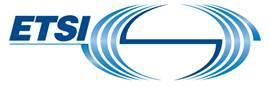 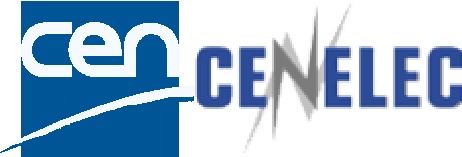 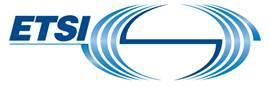 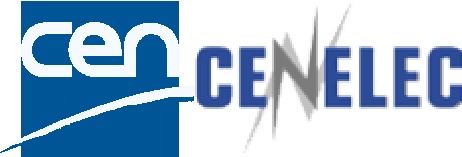 ReferanseREN/HF-00 301 549Stikkorduniversell utforming, HF, IKT, anskaffelserViktig merknadKopier av dette dokumentet kan lastes ned enkeltvis fra:http://www.etsi.org/standards-searchDette dokumentet kan stilles til rådighet i mer enn én elektronisk versjon eller på papir. Dersom det foreligger eller oppfattes å foreligge innholdsforskjeller mellom disse versjonene, skal Portable Document Format (PDF) være referanseversjonen. Dersom det oppstår tvist, skal referanseversjonen være en utskrift som foretas på ETSIs skrivere av den PDF-versjonen som er lagret på en bestemt nettverksstasjon hos ETSIs sekretariat.Alle som bruker dette dokumentet, bør være oppmerksomme på at dokumentet kan bli revidert eller få endret status.Informasjon om aktuell status for dette og andre ETSI-dokumenter finnes påhttp://portal.etsi.org/tb/status/status.aspDersom du oppdager feil i dette dokumentet, må du gjerne sende en kommentar til en av følgende tjenester: ETSI Committee Support StaffMerknad om opphavsrettIngen deler av dette dokumentet kan gjengis uten skriftlig tillatelse.Opphavsretten og den foregående begrensningen gjelder gjengivelse i alle medier.© European Telecommunications Standards Institute 2018.© Comité Européen de Normalisation 2018.© Comité Européen de Normalisation Electrotechnique 2018.Alle rettigheter forbeholdes.DECTTM, PLUGTESTSTM, UMTSTM og ETSI-logoen er varemerker som tilhører ETSI, og som er registrert til fordel for ETSIs medlemmer.3GPPTM og LTE™ er varemerker som tilhører ETSI, og som er registrert til fordel for ETSIs medlemmer og 3GPPs organisasjonspartnere.oneM2M-logoen er beskyttet til fordel for oneM2Ms medlemmer.GSM® og GSM-logoen er varemerker som er registrert og eid av GSM Association.InnholdInnhold	3Immaterielle rettigheter	8Forord	8Bruk av modalverb	9Innledning	91.	Omfang	102.	Referanser	102.1.	Normative referanser	102.2.	Informative referanser	113.	Definisjoner og forkortelser	133.1.	Definisjoner	133.2.	Forkortelser	174.	Funksjonell ytelsesevne	184.1.	Oppfyllelse av erklæringer om funksjonell ytelsesevne	184.2.	Erklæringer om funksjonell ytelsesevne	184.2.1.	Bruk uten syn	184.2.2.	Bruk med begrensede syn	184.2.3.	Bruk uten fargesyn	194.2.4.	Bruk uten hørsel	194.2.5.	Bruk med nedsatt hørsel	194.2.6.	Bruk uten taleevne	194.2.7.	Bruk med nedsatt bevegelsesevne eller styrke	194.2.8.	Bruk med begrenset rekkevidde	194.2.9.	Begrensning av anfall på grunn av lysfølsomhet	204.2.10.	Bruk med nedsatt kognisjon	204.2.11.	Personvern	205.	Generelle krav	215.1.	Lukket funksjonalitet	215.1.1.	Innledning (informativt)	215.1.2.	Generelt	215.1.3.	Ikke-visuell tilgang	215.1.4.	Funksjonalitet lukket for tekstforstørrelse	245.1.5.	Visuelle utdata for lydinformasjon	255.1.6.	Betjening uten tastaturgrensesnitt	255.2.	Aktivering av tilgjengelighetsegenskaper	265.3.	Biometri	265.4.	Bevaring av informasjon om universell utforming under konvertering	265.5.	Betjenbare deler	265.5.1.	Betjeningsmåte	265.5.2.	Mulighet for å identifisere betjenbare deler	265.6.	Låse- eller vekslekontroller	265.6.1.	Taktil eller auditiv status	265.6.2.	Visuell status	275.7.	Tastegjentakelse	275.8.	Aksept av dobbelt tastetrykk	275.9.	Samtidige brukerhandlinger	276.	IKT-løsning med toveis talekommunikasjon	286.1.	Lydbåndbredde for tale	286.2.	Sanntidstekstfunksjonalitet	286.2.1.	Levering av sanntidstekst	286.2.2.	Visning av sanntidstekst	286.2.3.	Interoperabilitet	286.2.4.	Responstid for sanntidstekst	296.3.	Innringers identitet (nummervisning)	296.4.	Alternativer til talebaserte tjenester	296.5.	Videokommunikasjon	296.5.1.	Generelt (informativt)	296.5.2.	Oppløsning	296.5.3.	Bildefrekvens	306.5.4.	Synkronisering mellom lyd og video	306.6.	Alternativer til videobaserte tjenester	307.	IKT-løsning med videofunksjoner	317.1.	Teknologi for behandling av teksting	317.1.1.	Avspilling av teksting	317.1.2.	Synkronisering av teksting	317.1.3.	Bevaring av teksting	317.2.	Teknologi for synstolking	317.2.1.	Avspilling av synstolking	317.2.2.	Synkronisering av synstolking	317.2.3.	Bevaring av synstolking	317.3.	Betjeningskontroller for teksting og synstolking	328.	Maskinvare	338.1.	Generelt	338.1.1.	Generelle krav	338.1.2.	Standardtilkoblinger	338.1.3.	Farge	338.2.	Maskinvareprodukter med talebaserte utdata	338.2.1.	Talevolumforsterkning	338.2.2.	Magnetisk kobling	338.3.	Fysisk tilgang til IKT-løsninger	348.3.1.	Generelt (informativt)	348.3.2.	Fritt areal	348.3.3.	Rekkeviddeområde for IKT-løsninger	378.3.4.	Synlighet	398.3.5.	Installasjonsanvisning	398.4.	Mekanisk betjenbare deler	398.4.1.	Talltaster	398.4.2.	Betjening av mekaniske deler	398.4.3.	Nøkler, billetter og reisekort	398.5.	Taktil indikasjon av talebasert bruksmåte	399.	Nettinnhold	409.0.	Generelt (informativt)	409.1.	Mulig å oppfatte	419.1.1.	Tekstalternativer	419.1.2.	Tidsbaserte medier	419.1.3.	Mulig å tilpasse	419.1.4.	Mulig å skille fra hverandre	419.2.	Mulig å betjene	429.2.1.	Tilgjengelig med tastatur	429.2.2.	Nok tid	439.2.3.	Anfall og andre fysiske reaksjoner	439.2.4.	Navigerbar	439.2.5.	Inndatametoder	439.3.	Forståelig	449.3.1.	Leselig	449.3.2.	Forutsigbar	449.3.3.	Inndatahjelp	449.4.	Robust	449.4.1.	Kompatibel	449.5.	Forutsetninger for samsvar med krav i WCAG	4510.	Ikke-nettbaserte dokumenter	4610.0.	Generelt (informativt)	4610.1.	Mulig å oppfatte	4610.1.1.	Tekstalternativer	4610.1.2.	Tidsbaserte medier	4610.1.3.	Mulig å tilpasse	4710.1.4.	Mulig å skille fra hverandre	4810.2.	Mulig å betjene	4910.2.1.	Tilgjengelig med tastatur	4910.2.2.	Nok tid	5010.2.3.	Anfall og andre fysiske reaksjoner	5110.2.4.	Navigerbar	5110.2.5.	Inndatametoder	5210.3.	Forståelig	5310.3.1.	Leselig	5310.3.2.	Forutsigbar	5310.3.3.	Inndatahjelp	5410.4.	Robust	5410.4.1.	Kompatibel	5410.5.	Plassering av teksting	5510.6.	Synkronisering av synstolking	5511.	Programvare	5611.0.	Generelt (informativt)	5611.1.	Mulig å oppfatte	5711.1.1.	Tekstalternativer	5711.1.2.	Tidsbaserte medier	5711.1.3.	Mulig å tilpasse	5811.1.4.	Mulig å skille fra hverandre	5911.2.	Mulig å betjene	6111.2.1.	Tilgjengelig med tastatur	6111.2.2.	Nok tid	6211.2.3.	Anfall og andre fysiske reaksjoner	6311.2.4.	Navigerbar	6411.2.5.	Inndatametoder	6411.3.	Forståelig	6511.3.1.	Leselig	6511.3.2.	Forutsigbar	6611.3.3.	Inndatahjelp	6611.4.	Robust	6711.4.1.	Kompatibel	6711.5.	Interoperabilitet med hjelpemiddelteknologi	6911.5.1.	Lukket funksjonalitet	6911.5.2.	Tilgjengelighetstjenester	6911.6.	Dokumentert anvendelse av tilgjengelighetsegenskaper	7311.6.1.	Brukerkontroll av tilgjengelighetsegenskaper	7311.6.2.	Ingen forstyrrelse av tilgjengelighetsegenskaper	7311.7.	Brukerpreferanser	7311.8.	Publiseringsverktøy	7311.8.1.	Innholdsteknologi	7311.8.2.	Opprettelse av tilgjengelig innhold	7311.8.3.	Bevaring av informasjon om universell utforming under transformasjoner	7311.8.4.	Reparasjonstjeneste	7311.8.5.	Maler	7412.	Dokumentasjon og støttetjenester	7512.1.	Produktdokumentasjon	7512.1.1.	Tilgjengelighets- og kompatibilitetsegenskaper	7512.1.2.	Tilgjengelig dokumentasjon	7512.2.	Støttetjenester	7512.2.1.	Generelt (informativt)	7512.2.2.	Informasjon om tilgjengelighets- og kompatibilitetsegenskaper	7512.2.3.	Effektiv kommunikasjon	7512.2.4.	Tilgjengelig dokumentasjon	7613.	IKT-løsning som tilbyr tilgang til formidlings- eller nødtjenester	7713.1.	Krav til formidlingstjenester	7713.1.1.	Generelt (informativt)	7713.1.2.	Skrivetolkformidlingstjenester	7713.1.3.	Tegnspråktolkformidlingstjenester	7713.1.4.	Munnavlesningsformidlingstjenester	7713.1.5.	Telefontjenester med teksting	7713.1.6.	Tale til tale-formidlingstjenester	7713.2.	Tilgang til formidlingstjenester	7713.3.	Tilgang til nødtjenester	78Tillegg A (informativt): Forhold mellom dette dokumentet og de grunnleggende kravene i direktiv 2016/2102	79Tillegg B (informativt): Forhold mellom krav og erklæringer om funksjonell ytelsesevne	87B.1	Forhold mellom punkt 5 til 13 og erklæringene om funksjonell ytelsesevne	87Tillegg C (normativt): Bestemmelse av samsvar	96C.1	Innledning	96C.2	Tomt punkt	97C.3	Tomt punkt	97C.4.	Funksjonell ytelsesevne	97C.5.	Generelle krav	97C.5.1.	Lukket funksjonalitet	97C.5.2.	Aktivering av tilgjengelighetsegenskaper	101C.5.3.	Biometri	101C.5.4.	Bevaring av informasjon om universell utforming under konvertering	101C.5.5.	Betjenbare deler	102C.5.6.	Låse- eller vekslekontroller	102C.5.7.	Tastegjentakelse	102C.5.8.	Aksept av dobbelt tastetrykk	103C.5.9.	Samtidige brukerhandlinger	103C.6.	IKT-løsning med toveis talekommunikasjon	103C.6.1.	Lydbåndbredde for tale	103C.6.2.	Sanntidstekstfunksjonalitet	103C.6.3.	Innringers identitet (nummervisning)	105C.6.4.	Alternativer til talebaserte tjenester	105C.6.5.	Videokommunikasjon	106C.6.6.	Alternativer til videobaserte tjenester	106C.7.	IKT-løsning med videofunksjoner	106C.7.1.	Teknologi for behandling av teksting	106C.7.2.	Teknologi for synstolking	107C.7.3.	Betjeningskontroller for teksting og synstolking	107C.8.	Maskinvare	108C.8.1.	Generelt	108C.8.2.	Maskinvareprodukter med talebaserte utdata	108C.8.3.	Fysisk tilgang til IKT-løsninger	109C.8.4.	Mekanisk betjenbare deler	113C.8.5.	Taktil indikasjon av talebasert bruksmåte	114C.9.	Nettinnhold	114C.9.0.	Generelt (informativt)	114C.9.1.	Mulig å oppfatte	114C.9.2.	Mulig å betjene	117C.9.3.	Forståelig	120C.9.4.	Robust	121C.9.5.	Forutsetninger for samsvar med krav i WCAG	122C.10.	Ikke-nettbaserte dokumenter	122C.10.0.	Generelt (informativt)	122C.10.2.	Mulig å betjene	125C.10.3.	Forståelig	128C.10.4.	Robust	129C.10.5.	Plassering av teksting	129C.10.6.	Synkronisering av synstolking	129C.11.	Programvare	130C.11.0.	Generelt (informativt)	130C.11.1.	Mulig å oppfatte	130C.11.2.	Mulig å betjene	135C.11.3.	Forståelig	138C.11.4.	Robust	140C.11.5.	Interoperabilitet med hjelpemiddelteknologi	140C.11.6.	Dokumentert anvendelse av tilgjengelighetsegenskaper	145C.11.7.	Brukerpreferanser	145C.11.8.	Publiseringsverktøy	146C.12.	Dokumentasjon og støttetjenester	148C.12.1.	Produktdokumentasjon	148C.12.2.	Støttetjenester	148C.13.	IKT-løsning som tilbyr tilgang til formidlings- eller nødtjenester	149C.13.1.	Krav til formidlingstjenester	149C.13.2.	Tilgang til formidlingstjenester	149C.13.3.	Tilgang til nødtjenester	150Tillegg D (informativt): Suksesskriterier på nivå AAA i WCAG 2.1	151Historikk	152Immaterielle rettigheterVesentlige eller potensielt vesentlige immaterielle rettigheter knyttet til dette dokumentet, kan ha blitt deklarert til ETSI. Informasjon om disse eventuelle vesentlige immaterielle rettighetene er offentlig tilgjengelig for ETSI-medlemmer og ikke-medlemmer og finnes i ETSI SR 000 314: «Intellectual Property Rights (IPRs); Essential, or potentially Essential, IPRs notified to ETSI in respect of ETSI standards», som kan fås fra ETSIs sekretariat. De seneste oppdateringene finnes på ETSIs nettserver (https://ipr.etsi.org/).I henhold til ETSIs retningslinjer for immaterielle rettigheter har ikke ETSI gjennomført noen form for undersøkelse, herunder søk etter immaterielle rettigheter. Det kan ikke garanteres at det ikke finnes andre immaterielle rettigheter som ikke er nevnt i ETSI SR 000 314 (eller oppdateringene på ETSIs nettserver), og som er, kan være eller kan bli vesentlige for dette dokumentet.VaremerkerDette dokumentet kan omfatte varemerker og/eller handelsnavn som eierne har deklarert og/eller registrert. ETSI påberoper seg ikke eiendomsrett til disse, unntatt de som er angitt å tilhøre ETSI, og overfører ingen rett til å bruke eller gjengi varemerker og/eller handelsnavn. Dersom varemerker nevnes i dette dokumentet, innebærer ikke det at ETSI støtter produkter, tjenester eller organisasjoner som er knyttet til disse varemerkene.ForordDenne harmoniserte europeiske standarden (EN) er utarbeidet av ETSIs tekniske komité «Human Factors» (HF) og CENs/CENELECs/ETSIs felles arbeidsgruppe (JWG) «eAccessibility».Dette dokumentet er utarbeidet i henhold til Kommisjonens anmodning om standardisering C(2017) 2585 endelig [i.27], som ett mulig grunnlag for å kunne anta samsvar med de grunnleggende kravene i direktiv 2016/2102 [i.28] om universell utforming av offentlige organers nettsteder og mobilapplikasjoner.Når Den europeiske unions tidende viser til dette direktivet, vil oppfyllelse av de normative kravene i denne standardens tabeller A.1 og A.2, innen rammen av standardens omfang, antas å samsvare med de tilsvarende grunnlegende kravene i direktivet og tilhørende EFTA-bestemmelser. Dette dokumentet er utarbeidet på grunnlag av ETSI EN 301 549 [i.29] V1.1.2 (2015-04). Det er bare gjort nødvendige endringer for å oppfylle kravene til en harmonisert standard, inkludering av krav til mobilapplikasjoner, oppdatering for å gjenspeile aktuell status i W3C WCAG, oppdatering av punkt 6.1. og retting av feil.Bruk av modalverbI dette dokumentet tolkes «skal» (shall), «skal ikke» (shall not), «bør» (should), «bør ikke» (should not), «kan» (may), «kan ikke» (may not), «trenger» (need), «trenger ikke» (need not), «vil» (will), «vil ikke» (will not), «kan» (can) og «kan ikke» (cannot) som beskrevet i punkt 3.2. i ETSI Drafting Rules (Verbal forms for the expression of provisions).ESTI tillater IKKE bruk av «må» (must) og «må ikke» (must not) i sine dokumenter unntatt i direkte sitater.InnledningDette dokumentet er utarbeidet som svar på anmodning om standardisering M 554 fra Europakommisjonen til CEN, CENELEC og ETSI. Det er basert på den europeiske standarden (EN) som var et av flere dokumenter som ble utarbeidet som svar på fase 2 i mandat M 376 [i.3].MERKNAD:	Dette dokumentet gjenspeiler innholdet i W3Cs forslag til anbefaling WCAG 2.1[5], som forventes å bli W3Cs formelle anbefaling WCAG 2.1.Hovedmålet med mandat M 376 var å utarbeide en europeisk standard som i en enkelt kilde fastsetter detaljerte, praktiske og kvantifiserbare funksjonelle krav til universell utforming som tar hensyn til globale initiativer på feltet, og som får anvendelse for alle IKT-produkter og -tjenester som er identifisert i fase I i mandatet (ETSI TR 102 612 [i.9]), og som kan brukes ved offentlige anskaffelser.Denne europeiske standarden, utarbeidet som svar på mandat M 376, understøttes av tre tekniske rapporter. Den første tekniske rapporten (ETSI TR 101 550 [i.7]) angir standardene og de tekniske spesifikasjonene som ble brukt til å utarbeide samsvarskravene for universell utforming fastsatt i den europeiske standarden. Den andre tekniske rapporten (ETSI TR 101 551 [i.8]) inneholder veiledning for innkjøpere om relevante tildelingskriterier for hvert av behovene knyttet til universell utforming til IKT-brukere i produktene og tjenestene som vurderes. Den tredje tekniske rapporten (ETSI TR 101 552 [i.30]) omfatter all nødvendig informasjon og dokumentasjon i forbindelse med anskaffelsesprosessen for å kunne formidle vurderingen av universell utforming gjennom samsvar med de funksjonelle kravene til universell utforming i dette dokumentet og med tildelingskriteriene.1.	OmfangDette dokumentet angir de funksjonelle kravene til universell utforming som gjelder for IKT-produkter og -tjenester, sammen med en beskrivelse av test- og evalueringsmetodene for hvert krav til universell utforming, i en egnet form for bruk ved offentlige anskaffelser i Europa. Dette dokumentet kan være nyttig for andre formål, f.eks. anskaffelser i privat sektor.I tillegg A angis forholdet mellom dette dokumentet og de grunnleggende kravene i direktiv 2016/2102 om tilgjengeligheten av offentlige organers nettsteder og mobilapplikasjoner [i.28].Dette dokumentet inneholder nødvendige funksjonelle krav og fungerer som et referansedokument. Det betyr at resultatene av testene blir tilsvarende og tolkningen av resultatene tydelig selv om det er forskjellige aktører som følger metodene. Testbeskrivelsene og evalueringsmetodene i dette dokumentet er utarbeidet til et detaljnivå som oppfyller kravene i ISO/IEC 17007:2009 [i.14], slik at samsvarsprøvingen kan gi entydige resultater.Alle punkter, unntatt i punkt 12 om dokumentasjon og støttetjenester, fastsetter sitt eget omfang. Det betyr at de innledes med «Når en IKT-løsning <forutsetning>». Samsvar oppnås enten når forutsetningen er sann og den tilsvarende testen [i tillegg C] godkjennes, eller når forutsetningen er usann (dvs. forutsetningen er ikke oppfylt eller gyldig).MERKNAD 1:	Spørsmål om samsvar er samlet i normativt punkt C.1Visse situasjoner er av en slik art at det ikke er mulig å erklære på en pålitelig og endelig måte at krav til universell utforming er oppfylt. Kravene i dette dokumentet får derfor ikke anvendelse i disse situasjonene:	når produktet er defekt, til reparasjon eller til vedlikehold, slik at det vanlige settet av inn- og utdatafunksjoner ikke er tilgjengelig,	under de delene av oppstart, avslutning og andre overganger mellom tilstander som kan utføres uten at brukeren trenger å gjøre noe.MERKNAD 2:	Også i ovennevnte situasjoner er det beste praksis å anvende kravene i dette dokumentet når det er mulig og trygt å gjøre det.2.	Referanser2.1.	Normative referanserReferansene er spesifikke og identifisert med publikasjonsdato og/eller utgavenummer eller versjonsnummer. Bare den nevnte versjonen får anvendelse.Referansedokumenter som viser seg ikke å være offentlig tilgjengelige på forventet sted, kan være tilgjengelige i ETSI References in docbox.MERKNAD:	Hyperlenkene i dette punktet var gyldige da denne standarden ble publisert. ETSI kan ikke garantere at de er gyldige på et senere tidspunkt.Følgende referansedokumenter er nødvendige for anvendelsen av dette dokumentet.ETSI ETS 300 381 (utgave 1) (desember 1994): «Telephony for hearing impaired people; Inductive coupling of telephone earphones to hearing aids».ETSI ES 200 381-1 (V1.2.1) (oktober 2012): «Telephony for hearing impaired people; Inductive coupling of telephone earphones to hearing aids Part 1: Fixed-line speech terminals».ETSI ES 200 381-2 (V1.1.1) (oktober 2012): «Telephony for hearing impaired people; Inductive coupling of telephone earphones to hearing aids; Part 2: Cellular speech terminals».Anbefaling fra W3C (desember 2008) /ISO/IEC 40500:2012: «Retningslinjer for tilgjengelig webinnhold (WCAG) 2.0».MERKNAD:	Tilgjengelig på WCAG 2.0.	Forslag til anbefaling fra W3C (juni 2018): «Retningslinjer for universelt utformet nettinnhold (WCAG) 2.1».MERKNAD:	Tilgjengelig på WCAG 2.1.2.2.	Informative referanserReferanser er enten spesifikke (identifisert med publikasjonsdato og/eller utgavenummer eller versjonsnummer) eller ikke-spesifikke. For spesifikke referanser får bare den nevnte versjonen anvendelse. For ikke-spesifikke referanser får den seneste versjonen av referansedokumentet (med eventuelle endringer) anvendelse.MERKNAD:	Hyperlenkene i dette punktet var gyldige da denne standarden ble publisert. ETSI kan ikke garantere at de er gyldige på et senere tidspunkt.Følgende referansedokumenter er ikke nødvendige for anvendelsen av dette dokumentet, men er nyttige for visse konkrete emner.ANSI/IEEE C63.19 (2011): «American National Standard Method of Measurement of Compatibility between Wireless Communication Devices and Hearing Aids».ANSI/TIA-4965: «Receive volume control requirements for digital and analogue wireline terminals».European Commission M 376-EN: «Standardization Mandate to CEN, CENELEC and ETSI in support of European accessibility requirements for public procurement of products and services in the ICT domain».ETSI EG 201 013: «Human Factors (HF); Definitions, abbreviations and symbols».ETSI ES 202 975: «Human Factors (HF); Requirements for relay services».ETSI ETS 300 767: «Human Factors (HF); Telephone Prepayment Cards; Tactile Identifier».ETSI CEN/CENELEC/ETSI TR 101 550: «Documents relevant to EN 301 549 ‘Accessibility requirements suitable for public procurement of ICT products and services in Europe’».ETSI CEN/CENELEC/ETSI TR 101 551: «Guidelines on the use of accessibility award criteria suitable for publicly procured ICT products and services in Europe».ETSI TR 102 612: «Human Factors (HF); European accessibility requirements for public procurement of products and services in the ICT domain (European Commission Mandate M 376, Phase 1)».ETSI TS 126 114: «Universal Mobile Telecommunications System (UMTS); LTE; IP Multimedia Subsystem (IMS); Multimedia telephony; Media handling and interaction (3GPP TS 26.114)».ETSI TS 122 173: «Digital cellular telecommunications system (Phase 2+) (GSM); Universal Mobile Telecommunications System (UMTS); LTE; IP Multimedia Core Network Subsystem (IMS) Multimedia Telephony Service and supplementary services; Stage 1 (3GPP TS 22.173)».ETSI TS 134 229: «Universal Mobile Telecommunications System (UMTS); LTE; Internet Protocol (IP) multimedia call control protocol based on Session Initiation Protocol (SIP) and Session Description Protocol (SDP); User Equipment (UE) conformance specification (3GPP TS 34.229)».IETF RFC 4103 (2005): «RTP Payload for Text Conversation».ISO/IEC 17007:2009: «Conformity assessment - Guidance for drafting normative documents suitable for use for conformity assessment».NS-EN ISO 9241-11:1998: «Ergonomiske krav til arbeid med dataskjerm (Visual display terminals, VDTs) i kontormiljø – Del 11: Veiledning om brukskvalitet».NS-EN ISO 9241-110:2006: «Ergonomi for samhandling mellom menneske og system – Del 110: Dialogprinsipper».NS-EN ISO 9241-171:2008: «Ergonomi for samhandling mellom menneske og system – Del 171: Veiledning om universell utforming for programvare».NS-EN ISO 26800:2011: «Ergonomi – Generell tilnærming, prinsipper og begreper».ISO/IEC 13066-1:2011: «Information technology - Interoperability with assistive technology (AT) - Part 1: Requirements and recommendations for interoperability».Recommendation ITU-T E.161 (2001): «Arrangement of digits, letters and symbols on telephones and other devices that can be used for gaining access to a telephone network».Recommendation ITU-T G.722 (1988): «7 kHz audio-coding within 64 kbit/s».Recommendation ITU-T G.722.2 (2003): «Wideband coding of speech at around 16 kbit/s using Adaptive Multi-Rate Wideband (AMR-WB)».Recommendation ITU-T V.18 (2000): «Operational and interworking requirements for DCEs operating in the text telephone mode».TIA-1083-A (2010): «Telecommunications; Telephone Terminal equipment; Handset magnetic measurement procedures and performance requirements».US Department of Justice: «2010 ADA Standards for Accessible Design».W3C Working Group Note 5 September 2013: «Guidance on Applying WCAG 2.0 to Non-Web Information and Communications Technologies (WCAG2ICT)».MERKNAD:	Tilgjengelig på  http://www.w3.org/TR/wcag2ict/.Commission Implementing Decision of 27.4.2017 on a standardisation request to the European standardisation organisations in support of Directive (EU) 2016/2102 of the European Parliament and of the Council on the accessibility of the websites and mobile applications of public sector bodies.Europaparlaments- og rådsdirektiv (EU) 2016/2102 av 26. oktober 2016 om universell utforming av offentlige organers nettsteder og mobilapplikasjoner.ETSI EN 301 549 (V1.1.2) (04-2015): «Accessibility requirements suitable for public procurement of ICT products and services in Europe».	ETSI TR 101 552: «Guidance for the application of conformity assessment to accessibility requirements for public procurement of ICT products and services in Europe».3.	Definisjoner og forkortelser3.1.	DefinisjonerTermer og definisjoner brukt i dette dokumentet er gitt i ETSI EG 201 013 [i.4] og i listen som følger under :universell utforming (accessibility): i hvilken grad produkter, systemer, tjenester, omgivelser og fasiliteter kan brukes av personer med det bredeste spekteret av egenskaper og evner som befolkningen her for å nå et bestemt mål i en bestemt brukskontekst (fra ISO 26800 [i.18]).Begrepsmerknad 1:	Brukskontekst omfatter direkte bruk eller bruk støttet av hjelpemiddelteknologi.Begrepsmerknad 2:	Konteksten der IKT-løsningen brukes, kan påvirke dens samlede tilgjengelighet. Denne konteksten kan omfatte andre produkter og tjenester som IKT-løsningen kan interagere med.Veiledning: Med utgangspunkt i definisjonen av den engelske termen «accessibility», er det i den norske versjonen brukt termen «universell utforming». Der «accessibility» etter norsk språkforståelse er å forstå som «tilgjengelighet», er dette benyttet i teksten. «Tilgjengelighet» forstås på norsk som en egenskap ved et produkt eller en tjeneste som sikrer tilgang, fortrinnsvis uten assistanse. Når nødvendig betyr det at det finnes alternativer til hovedløsningen, spesielt med tanke på personer med funksjonsnedsettelser. En rullestolheis er et eksempel på tilgjengelighet, mens en trinnfri adkomst vil være universell utforming.hjelpemiddelteknologi (assistive technology): maskinvare eller programvare som legges eller kobles til et system for å øke dets tilgjengelighet for en person.Begrepsmerknad 1:	Eksempler er leselister, skjermlesere, skjermforstørrelsesprogramvare og øyesporingsutstyr som legges til IKT-løsningen.Begrepsmerknad 2:	Når en IKT-løsning ikke søtter direktetilkoblede hjelpemidelteknologi, men kan betjenes med et system koblet til via nettverk eller annen ekstern tilkobling, kan dette selvstendige systemet (med eventuelle inkluderte hjelpemiddelteknologi) også regnes som hjelpemiddelteknologi.synstolking (audio description): hørbar kommentar som legges til mellom dialogen, og som beskriver vesentlige aspekter av det visuelle innholdet i det audiovisuelle mediet som ikke kan forstås bare ut fra det opprinnelige lydsporet.Begrepsmerknad:	På engelsk blir dette også av og til beskrevet med termer som «video description» eller varianter som «descriptive narration).publiseringsverktøy (authoring tool): programvare som kan brukes til å opprette eller endre innhold.Begrepsmerknad 1:	Et publiseringsverktøy kan brukes av en enkelt bruker eller flere brukere som arbeider sammen.Begrepsmerknad 2:	Et publiseringsverktøy kan være en frittstående applikasjon eller bestå av samlinger av applikasjoner.Begrepsmerknad 3:	Et publiseringsverktøy kan produsere innhold beregnet på å bli beabeidet ytterligere eller for bruk av sluttbrukere.teksting (caption): synkronisert visuelt alternativ og/eller tekstalternativ til både tale og annen lydinformasjon som er nødvendig for å forstå medieinnholdet (etter WCAG 2.1[5]).Begrepsmerknad:	Dette blir også av og til beskrevet med termer som f. eks. «undertekster (subtitles)» eller varianter som «undertekster for døve og hørselshemmede (subtitles for the deaf and hard-of-hearing)».lukket funksjonalitet (closed functionality): funksjonalitet som er begrenset av egenskaper som hindrer at en bruker kan koble til, installere eller bruke hjelpemiddelteknologi.innhold (content): informasjon og sanseinntrykk som formidles til en bruker ved hjelp av programvare, herunder kode eller oppmerking som definerer innholdets struktur, presentasjon og interaksjon (etter WCAG2ICT [i.26]).Begrepsmerknad:	Innhold finnes på tre steder: nettsider, dokumenter og programvare. Når innholdet finnes på en nettside eller i et dokument, trengs det en brukeragent for å formidle innholdets informasjon og sanseinntrykk til brukeren. Når det finnes innhold i en programvare, trengs det ikke en egen brukeragent for å formidle innholdets informasjon og sanseinntrykk til brukeren – programvaren utfører selv denne funksjonen.brukskontekst (context of use): brukere, oppgaver, utstyr (maskinvare, programvare og materiell) og de fysiske og sosiale omgivelsene der et produkt brukes (fra ISO 9241-11 [i.15]).dokument (document): logisk atskilt sammensetning av innhold (f.eks. en fil, sett av filer eller strømmede medier) som fungerer som en enkelt enhet heller enn en samling, som ikke er en del av en programvare og ikke omfatter en egen brukeragent (etter WCAG2ICT [i.26]).Begrepsmerknad 1:	Et dokument krever alltid en brukeragent for å formidle innholdet til brukeren.Begrepsmerknad 2:	Brev, e-postmeldinger, regneark, bøker, bilder, presentasjoner og filmer er eksempler på dokumenter.Begrepsmerknad 3:	Filer for konfigurasjon og lagring av programvare, f.eks. databaser og virusdefinisjoner samt datainstruksjonsfiler som kildekode, batch-/skriptfiler og fastvare (firmware), er eksempler på filer som fungerer som en del av programvaren, og er dermed ikke eksempler på dokumenter. Når programvare henter informasjon og sanseinntrykk som skal formidles til brukeren fra disse filene, er det bare en annen del av innholdet som finnes i programvaren og er omfattet av WCAG2ICT i likhet med andre deler av programvaren. I tillfeller der slike filer inneholder ett eller flere integrerte dokumenter, forblir de integrerte dokumentene dokumenter i henhold til denne definisjonen.Begrepsmerknad 4:	En samling av filer som komprimeres sammen i et arkiv, som lagres i en enkelt virtuell harddiskfil eller i en enkelt kryptert filsystemfil, utgjør ikke et enkelt dokument når de er gruppert på denne måten. Programvare som arkiverer/krypterer disse filene eller administrerer innholdet på den virtuelle harddisken, fungerer ikke som en brukeragent for de individuelt samlede filene i denne samlingen fordi programvaren ikke gir en fullstendig funksjonell presentasjon av dette innholdet.Begrepsmerknad 5:	Alt som kan presentere sitt eget innhold uten hjelp av en brukeragent, f.eks. en selvspillende bok, er ikke et dokument, men programvare.Begrepsmerknad 6:	Et enkelt dokument kan bestå av flere filer som videoinnhold, valgfri teksting med lydtolking osv.Dette forholdet er vanligvis ikke åpenbart for sluttbrukeren som benytter dokumentet/innholdet.Begrepsmerknad 7:	En gruppe av filer som representerer video-, lyd-, tekstings- og synkroniseringsfiler for en film er et eksempel på et dokument.Begrepsmerknad 8:	En mappe som brukes til å samle de forskjellige materialene til en rettssak, vil ikke være et dokument.IKT-nettverk (ICT network): teknologi og ressurser som støtter tilkobling og betjening av sammenkoblede IKT-løsninger.Informasjons- og kommunikasjonsteknologi, IKT (Information and Communication Technology, ICT): teknologi, utstyr eller sammenkoblet system eller delsystem av utstyr som har som hovedfunksjon å opprette, konvertere, duplisere, automatisk registrere, lagre, analysere, evaluere, manipulere, administrere, flytte, kontrollere, vise, svitsje, utveksle, sende, motta eller kringkaste data eller informasjon.Begrepsmerknad:	Eksempler på IKT er nettsider, elektronisk innhold, telekommunikasjonsprodukter, datamaskiner og hjelpeutstyr, programvare, herunder mobilapplikasjoner, informasjonskiosker og transaksjonsmaskiner, videoer, IT-tjenester og multifunksjonsmaskiner for kontoret som kopierer, skanner og fakser dokumenter.mekanisk betjenbar del (mechanically operable part): betjenbar del som har et mekanisk grensesnitt for å aktivere, deaktivere eller justere IKT.Begrepsmerknad:	Eksempler på mekanisk betjenbare deler omfatter skannerdeksler, dokkingstasjoner til bærbare datamaskiner og lokk samt fysiske brytere og låser.mekanisme for privat lytting (mechanism for private listening): auditive utdata utformet slik at bare den aktuelle brukeren kan oppfatte lyden.Begrepsmerknad:	Personlige hodetelefoner, retningsbestemte høyttalere og lydhetter er eksempler på mekanismer for privat lytting.ikke-tekstlig innhold (non-text content): innhold som ikke er en tegnsekvens som kan være bestemt programmatisk, eller der sekvensen ikke uttrykker noe på et menneskelig språk (etter WCAG 2.1[5]).ikke-nettbasert dokument (non-web document): dokument som ikke er en nettside, ikke er integrert i nettsider eller brukes til å presentere eller tilby funksjonalitet for siden.ikke-nettbasert programvare (non-web software): programvare som ikke er en nettside, ikke er integrert i nettsider eller brukes til å presentere eller tilby funksjonalitet for siden.åpen funksjonalitet (open functionality): funksjonalitet som muliggjør tilgang med hjelpemiddelteknologi.Begrepsmerknad:	Dette er det motsatte av lukket funksjonalitet.betjenbar del (operable part): komponent i IKT som brukes til å aktivere, deaktivere eller justere IKT.Begrepsmerknad:	Betjenbare deler kan tilbys enten i maskinvare (se mekanisk betjenbare deler ovenfor) eller programvare.En knapp på skjermen er et eksempel på en betjenbar del i programvare.plattformprogramvare (platform software): samling av programvarekomponenter som kjører på et underliggende programvare- eller maskinvarelag, og som tilbyr et utvalg av programvaretjenester til andre programvarekomponenter som gjør det mulig å isolere disse applikasjonene fra det underliggende programvare- eller maskinvarelaget (etter ISO/IEC 13066-1 [i.19]).Begrepsmerknad:	En bestemt programvarekomponent kan fungere som plattform i noen situasjoner og klient i andre.programmatisk bestembart (programmatically determinable): som kan leses av programvare på grunnlag av data fra utviklerne slik at annen programvare, herunder hjelpemiddelteknologi, kan trekke ut og presentere denne informasjonen for brukere gjennom  forskjellige sanseinntrykk (modalities).Begrepsmerknad:	WCAG 2.1 bruker «bestemt» der denne definisjonen bruker «som kan leses» (for å unngå tvetydighet med ordet «bestemt»).sanntidstekst (real-time text): form for tekstsamtale i én-til-én-situasjoner eller i konferanser mellom flere, der den angitte teksten sendes slik at brukeren oppfatter kommunikasjonen som kontinuerlig.oppfyller et suksesskriterium (satisfies a success criterion): når en IKT-løsning vurderes ut fra suksesskriteriet, og det ikke resulterer i «feil» (etter WCAG 2.1[5]).enhet (terminal): kombinasjon av maskinvare og/eller programvare som sluttbrukeren interagerer direkte med, og som tilbyr brukergrensesnittet.Begrepsmerknad 1: Maskinvaren kan bestå av mer enn én enhet som arbeider sammen, f.eks. en mobil enhet og en datamaskin.Begrepsmerknad 2:	For noen systemer kan programvaren som tilbyr brukergrensesnittet, ligge på mer enn én enhet, f.eks. en telefon og en server.brukeragent (user agent): programvare som henter og presenterer innhold for brukere (etter WCAG 2.1[5]).Begrepsmerknad 1:	Programvare som bare viser sitt eget innhold, regnes som programvare og ikke en brukeragent.Begrepsmerknad 2:	Et eksempel på programvare som ikke er en brukeragent, er en kalkulatorapplikasjon som ikke henter utregningene eksternt, for så å presentere dem for brukeren. I dette tilfellet er kalkulatorprogramvaren ikke en brukeragent. Den er bare programvare med brukergrensesnitt.Begrepsmerknad 3:	Programvare som bare tilbyr forhåndsvisning av innhold som miniatyrbilde eller annen ikke fullstendig funksjonell presentasjon, tilbyr ikke brukeragentfunksjonalitet.brukergrensesnitt (user interface): alle komponenter av et interaktivt system (programvare eller maskinvare) som tilbyr informasjon og/eller kontroller, slik at brukeren kan utføre spesifikke oppgaver med det interaktive systemet (fra ISO 9241-110 [i.16]).brukergrensesnittelement (user interface element): del av brukergrensesnittet som presenteres for brukeren via programvaren (etter ISO 9241-171 [i.17]).Begrepsmerknad 1: Denne termen er også kjent som «brukergrensesnittkomponent».Begrepsmerknad 2: Brukergrensesnittelementer kan være interaktive eller ikke.nettinnhold (web content): innhold som tilhører en nettside, og som brukes eller er ment brukt til å presentere nettsiden.nettside (web page): ikke-integrert (non-embedded) ressurs som hentes fra én enkelt URI ved hjelp av HTTP, pluss hvilke som helst andre ressurser som sammen med den brukes eller er ment brukt til å presenteres av en brukeragent (etter WCAG 2.1 [5]).3.2.	ForkortelserI dette dokumentet brukes følgende forkortelser:ADA	Americans with Disabilities Act – lov om amerikanere med funksjonsnedsettelserANSI	American National Standards Institute – USAs standardiseringsinstituttAT	Assistive Technology – hjelpemiddelteknologiCIF	Common Intermediate Format – felles utvekslingsformat med full oppløsningCSS	Cascading Style Sheets – stilarkDOM	Document Object Model – Dokumentobjektmodell EU	European Union – Den europeiske unionFPS	Frames Per Second – bilder per sekundFXML	XML-based user interface markup language – XML-basert oppmerkingsspråk for brukergrensesnittHTML	HyperText Markup Language – oppmerkingsspråk for hypertekstHTTP	HyperText Transfer Protocol – overføringsprotokoll for hypertekstICT/IKT	Information and Communication Technology / Informasjons- og kommunikasjonsteknologiIETF	Internet Engineering Task Force – standardiseringsorganisasjon for internettmiljøetIMS	IP Multimedia System – IP-multimediesystemIP	Internet Protocol – internettprotokollJWG	Joint Working Group (of CEN/CENELEC/ETSI) – felles arbeidsgruppe (for CEN/CENELEC/ETSI)ODF	Open Document Format – åpent dokumentformatOOXML	Office Open eXtensible Markup Language – utvidbart oppmerkingsspråk for Office OpenPSTN	Public Switched Telephone Network – fasttelefoninettQCIF	Quarter Common Intermediate Format – felles utvekslingsformat med kvart oppløsningRFC	Request For Comment – anmodning om kommentarRTT	Real-Time Text – sanntidstekstSC	Success Criterion – suksesskriteriumSIP	Session Initiation Protocol – øktinitieringsprotokollURI	Uniform Resource Identifier – ensartet ressursidentifikatorUSB	Universal Serial Bus – universell seriell bussVoIP	Voice over IP – IP-telefoniW3C	World Wide Web Consortium – et internaskjonal konsortie for utrabeidelse av regningslinjer og standarder for verdensvevenWCAG	Web Content Accessibility Guidelines (of W3C) – retningslinjene for universelt utformet nettinnhold (fra W3C)XML	eXtensible Markup Language – utvidbart oppmerkingsspråkXUL	XML User interface Language – XML-brukergrensesnittspråk4.	Funksjonell ytelsesevne4.1.	Oppfyllelse av erklæringer om funksjonell ytelsesevneFormålet med erklæringene i punkt 4.2 er å beskrive funksjonell ytelsesevne til en IKT-løsning, slik at brukere kan lokalisere, identifisere og betjene IKT-funksjonene og få tilgang til informasjonen som gis, uansett hvilke fysiske, kognitive eller sensoriske evner de har. Alle funksjonsnedsettelser kan være varige, midlertidige eller situasjonsbestemte.En IKT-løsning som imøtekommer de aktuelle kravene i punkt 5 til 13 anses å være tilstrekkelig universelt utformet i henhold til dette dokumentet og de brukerstilgjenglighetsbehovene identifisert i punkt 4.2. (Erklæringer om funksjonell ytelsesevne).MERKNAD 1:	Forholdet mellom kravene i punkt 5 til 13 og brukernes behov for tilgjengelighet er angitt i tillegg B.MERKNAD 2:	Formålet med punkt 4.2. er å beskrive brukernes tilgjengelighetsbehov for tilgang til all funksjonaliteten i et produkt eller en tjeneste og tilhørende dokumentasjon med eller uten bruk av hjelpemiddelteknologi.MERKNAD 3:	Hvilke metoder som brukes for å oppfylle tilgjengelighetsbehovene til brukere med flere funksjonsnedsettelser, avhenger av den spesifikke kombinasjonen av funksjonsnedsettelser. Det kan tas hensyn til flere underpunkter i punkt 4.2. for å oppfylle behovene for universell utforming til disse brukerne.MERKNAD 4:	Tilgjengelighetsbehovene til mange brukere avhenger av at IKT-løsningen tilbyr særlige bruksmåter. Dersom en bruker må aktivere, åpne eller bytte til den bruksmåten som oppfyller hans eller hennes tilgjengelighetsbehov, forventes det at metoden for å aktivere, åpne eller bytte til denne bruksmåten også oppfyller de samme tilgjengelighetsbehovene.4.2.	Erklæringer om funksjonell ytelsesevne4.2.1.	Bruk uten synNår en IKT-løsning tilbyr visuelt baserte bruksmåter, har noen brukere behov for at løsningen tilbyr minst én bruksmåte som ikke krever syn.MERKNAD 1:	En nettside eller applikasjon med en velutviklet semantisk struktur kan gjøre det mulig for brukere uten syn å identifisere, navigere og interagere med et visuelt basert brukergrensesnitt.MERKNAD 2:	Auditive og taktile brukergrensesnitt kan bidra til å oppfylle dette punktet.4.2.2.	Bruk med begrensede synNår en IKT-løsning tilbyr visuelt baserte bruksmåter, vil noen brukere ha behov for at løsningen tilbyr elementer som hjelper dem å få bedre nytte av sitt begrensede syn.MERKNAD 1:	Forstørrelse, reduksjon av påkrevd synsfelt og justering av kontrast, lysstyrke og intensitet kan bidra til å oppfylle dette punktet.MERKNAD 2:	Når viktige elementer i brukergrensesnittet er avhengig av dybdesyn, kan tilleggsmetoder for å skille mellom elementene bidra til å oppfylle dette punktet.MERKNAD 3:	Brukere med begrensede syn kan også ha nytte av ikke-visuell tilgang (se punkt 4.2.1.).4.2.3.	Bruk uten fargesynNår en IKT-løsning tilbyr visuelt baserte bruksmåter, vil noen brukere ha behov for at løsningen tilbyr en visuelt basert bruksmåte som ikke krever fargesyn.MERKNAD:	Når viktige elementer i brukergrensesnittet er fargekodet, kan tilleggsmetoder for å skille mellom elementene bidra til å oppfylle dette punktet.4.2.4.	Bruk uten hørselNår en IKT-løsning tilbyr lydbaserte bruksmåter, har noen brukere behov for at løsningen tilbyr minst én bruksmåte som ikke krever hørsel.MERKNAD:	Visuelle og taktile brukergrensesnitt kan bidra til å oppfylle dette punktet.4.2.5.	Bruk med nedsatt hørselNår en IKT-løsning tilbyr lydbaserte bruksmåter, vil noen brukere ha behov for at løsningen tilbyr utvidede lydfunksjoner.MERKNAD 1:	Klarere lyd, redusert bakgrunnsstøy, økt volumområde og høyere volum i det høyere frekvensområdet kan bidra til å oppfylle dette punktet.MERKNAD 2:	Brukere med nedsatt hørsel kan også ha nytte av ikke-lydbasert tilgang (se punkt 4.2.4.).4.2.6.	Bruk uten taleevneNår en IKT-løsning krever at brukerne snakker inn data, vil noen brukere ha behov for at løsningen tilbyr minst én bruksmåte som ikke krever at de snakker.MERKNAD 1:	Dette punktet omfatter alternativer til bruk av lyder som lages med munnen, herunder tale, plystrelyder, klikkelyder, osv.MERKNAD 2:	Tastatur-, penn- eller taktille brukergrensesnitt kan bidra til å oppfylle dette punktet.4.2.7.	Bruk med nedsatt bevegelsesevne eller styrkeNår en IKT-løsning krever bruk av hendene, vil noen brukere ha behov for at løsningen tilbyr funksjoner som gjør det mulig å bruke løsningen via alternativer som ikke krever bruk av hendene eller håndstyrke.MERKNAD 1:	Eksempler på handlinger som disse brukerne kanskje ikke klarer å utføre, er slike som krever at de har finmotorisk kontroll, fører hånden langs en bane, klyper, vrir håndleddet, griper hardt eller utfører flere håndbevegelser samtidig.MERKNAD 2:	Enhåndsbetjening, sekvensiell tasteangivelse og talebaserte brukergrensesnitt kan bidra til å oppfylle dette punktet.MERKNAD 3:	Noen brukere har nedsatt håndstyrke og er kanskje ikke sterke nok til å utføre en handling. Alternative brukergrensesnittløsninger som ikke krever håndstyrke, kan bidra til å oppfylle dette punktet.4.2.8.	Bruk med begrenset rekkeviddeNår IKT-produkter er frittstående eller installert, vil betjeningselementene kunne nås av alle brukere.MERKNAD:	En vurdering av behovene til rullestolbrukere og brukere med forskjellig kroppshøyde ved plassering av brukergrensesnittets betjeningselementer kan bidra til å oppfylle dette punktet.4.2.9.	Begrensning av anfall på grunn av lysfølsomhetNår en IKT-løsning tilbyr visuelt baserte bruksmåter, har noen brukere behov for at løsningen tilbyr minst én bruksmåte som begrenser risikoen for å få anfall på grunn av lysfølsomhet.MERKNAD:	En begrensning av utbredelsen og antallet glimt per sekund kan bidra til å oppfylle dette punktet.4.2.10.	Bruk med nedsatt kognisjonNoen brukere vil ha behov for at IKT-løsningen tilbyr funksjoner som gjør den enklere og lettere å bruke.MERKNAD 1:	Formålet med dette punktet er å inkludere behovene til brukere med nedsatt kognisjon, språkevne og læreevne.MERKNAD 2:	Justerbare tider, indikasjon på feil og forslag til feilretting samt en logisk fokusrekkefølge er eksempler på designegenskaper som kan bidra til å oppfylle dette punktet.4.2.11.	PersonvernNår en IKT-løsning tilbyr spesifikke funksjoner for å forbedre universell utforming, vil noen brukere ha behov for at personvernet opprettholdes mens de bruker disse funksjonene.MERKNAD:	Å muliggjøre tilkobling av personlige hodetelefoner for privat lytting, ikke tilby en talt versjon av tegn som maskeres, og gjøre det mulig for brukeren å kontrollere juridiske, økonomiske og personlige data er eksempler på designegenskaper som kan bidra til å oppfylle dette punktet.5.	Generelle krav5.1.	Lukket funksjonalitet5.1.1.	Innledning (informativt)En IKT-løsning har lukket funksjonalitet av mange årsaker, herunder hensynet til utforming eller retningslinjer. En del av funksjonaliteten i produkter kan være lukket fordi produktet er selvstendig og ikke gjør det mulig for brukere å legge til tilleggsutstyr eller programvare for å få tilgang til denne funksjonaliteten.En IKT-løsning kan ha lukket funksjonalitet i praksis selv om løsningen ikke ble utformet, utviklet eller levert for å være lukket.Datamaskiner der sluttbrukerne ikke kan justere konfigurasjonen eller installere programvare, har lukket funksjonalitet.5.1.2.	Generelt5.1.2.1.	Lukket funksjonalitetNår en IKT-løsning har lukket funksjonalitet, skal løsningen oppfylle kravene i punkt 5.2.–13, avhengig av hva som gjelder i den gitte sammenhengen.MERKNAD 1:	En IKT-løsning kan lukke noen av sine funksjonaliteter, men ikke alle. Bare de lukkede funksjonalitetene trenger å oppfylle kravene i punkt 5.1.MERKNAD 2:	Bestemmelsene i dette punktet er krav til den lukkede funksjonaliteten i en IKT-løsning som erstatter de kravene i punkt 5.2. til 13 som tydelig angir at de ikke gjelder lukket funksjonalitet. Dette kan være fordi disse kravene er knyttet til kompatibilitet med hjelpemiddelteknologi eller brukerens mulighet til å justere systemets innstillinger for tilgjengelighet i produkter med lukket funksjonalitet (f.eks. produkter som hindrer tilgang til kontrollpanelet for å konfigurere systemet).5.1.2.2.	HjelpemiddelteknologiNår en IKT-løsning har lukket funksjonalitet, skal den være mulig å betjene uten at brukeren trenger å feste, koble til eller installere hjelpemiddelteknologi, og den skal oppfylle de generelle kravene i punkt 5.1.3–5.1.6, avhengig av hva som gjelder i den gitte sammenhengen. Personlige hodetelefoner og teleslynger skal ikke klassifiseres som hjelpemiddelteknologi etter dette punktet.5.1.3.	Ikke-visuell tilgang5.1.3.1.	GenereltNår det trengs visuell informasjon for å kunne bruke de funksjonene i en IKT-løsning som er lukket for hjelpemiddelteknologi for skjermlesing, skal løsningen tilby minst én bruksmåte som bruker ikke-visuell tilgang for å kunne bruke disse funksjonene.MERKNAD 1:	Ikke-visuell tilgang kan være lyd, herunder tale, eller berøring.MERKNAD 2:	Den visuelle informasjonen som trengs for å kunne bruke noen funksjoner, kan omfatte bruksanvisninger og visningsretning, transaksjonstilbakemeldinger, verifisering av inndata fra brukeren, feilmeldinger og ikke-tekstlig innhold.5.1.3.2.	Levering av auditive utdata, herunder taleNår auditive utdata tilbys som ikke-synlig tilgang til lukket funksjonalitet, skal de auditive utdataene leveres:a)	enten direkte via en mekanisme inkludert i IKT-løsningen eller levert sammen med den, ellerb)	via personlige hodetelefoner som kan kobles til ved hjelp av en 3,5 mm lydkontakt, eller en standardtilkobling, uten at det kreves bruk av synet.MERKNAD 1:	Mekanismer som er inkludert i en IKT-løsning, eller som tilbys sammen med den, kan blant annet være høyttalere, innebygde håndsett/hodetelefoner eller annet standardtilkoblet tilleggsutstyr.MERKNAD 2:	En standardtilkobling kan være en trådløs tilkobling.MERKNAD 3:	Noen brukere kan ha nytte av teleslynge.5.1.3.3.	Korrelasjon med auditive utdataNår auditive utdata tilbys som ikke-visuell tilgang til lukket funksjonalitet, og når informasjon vises på skjermen, bør IKT-løsningen tilby lydinformasjon som gjør at brukeren kan korrelere lyden med informasjonen på skjermen.MERKNAD 1:	Mange som er sterkt synshemmet, har fortsatt synsevne og bruker aspekter av den visuelle visningen selv om de ikke kan nytte den fullt ut. Et lydalternativ som er både fullstendig og supplerende, omfatter all visuell informasjon som fokus eller framheving, slik at lyden kan korreleres med informasjon som er synlig på skjermen til enhver tid.MERKNAD 2:	Eksempler på lydinformasjon som gjør at brukeren kan korrelere lyden med informasjonen på skjermen, omfatter strukturen og sammenhengen som formidles gjennom presentasjonen.5.1.3.4.	Brukerkontroll av talebaserte utdataNår talebaserte utdata tilbys som ikke-synlig tilgang til lukket funksjonalitet, skal talebasert utdata kunne avbrytes og gjentas når brukeren ber om det, i den grad sikkerhetskravene tillater det.MERKNAD 1:	Det er beste praksis å la brukeren sette på pause talebaserte utdata i stedet for bare å avbryte dem.MERKNAD 2:	Det er beste praksis å la brukeren gjenta bare den siste delen av talebaserte utdata i stedet for å måtte spille dem av helt fra begynnelsen.5.1.3.5.	Automatisk avbrytelse av talebaserte utdataNår talebaserte utdata tilbys som ikke-visuell tilgang til lukket funksjonalitet, skal IKT-løsningen avbryte de aktuelle talebaserte utdataene når brukeren utfører en handling, og når nye talebaserte utdata begynner.MERKNAD:	Når det er viktig at brukeren hører hele meldingen, f.eks. en sikkerhetsinstruksjon eller -advarsel, er det mulig IKT-løsningen trenger å blokkere all brukerhandling, slik at talen ikke blir avbrutt.5.1.3.6.	Talebaserte utdata for ikke-tekstlig innholdNår en IKT-løsning formidler ikke-tekstlig innhold, skal alternativet for ikke-tekstlig innhold formidles til brukerne via talebaserte utdata, med mindre det ikke-tekstlige innholdet er dekorasjon eller bare brukes til visuell formatering. De talebaserte utdataene for ikke-tekstlig innhold skal følge veiledningen for «tekstalternativ» beskrevet i suksesskriterium 1.1.1 i WCAG 2.1 [5].5.1.3.7.	Talebaserte utdata for videoinformasjonNår det trengs forhåndsinnspilt videoinnhold for å kunne bruke lukkede funksjoner i en IKT-løsning, og når talebaserte utdata tilbys som ikke-visuell tilgang til lukket funksjonalitet, skal de talebaserte utdataene formidle tilsvarende informasjon for det forhåndsinnspilte videoinnholdet.MERKNAD:	Disse talebaserte utdataene kan være synstolking eller en lydbasert avskrift av videoinnholdet.5.1.3.8.	Maskert dataangivelseNår auditive utdata tilbys som ikke-visuell tilgang til lukket funksjonalitet og de viste tegnene er maskeringstegn, skal ikke de auditive utdataene være en talt versjon av de angitte tegnene, med mindre de auditive utdataene er kjent for å leveres bare til en mekanisme for privat lytting eller brukeren tydelig velger å tillate ikke-private auditive utdata.MERKNAD 1:	Maskeringstegn vises vanligvis av sikkerhetshensyn og omfatter blant annet stjerner som representerer PIN-koder og passord.MERKNAD 2:	Utdata i form av umaskerte tegn kan være å foretrekke når lukket funksjonalitet brukes for eksempel hjemme hos brukeren. En advarsel som gjør brukeren oppmerksom på personvernspørsmål, kan være hensiktsmessig for å sikre at brukeren har foretatt et velbegrunnet valg.5.1.3.9.	Privat tilgang til personlige dataNår auditive utdata tilbys som ikke-visuell tilgang til lukket funksjonalitet og utdataene inneholder data som regnes som private i henhold til gjeldende personvernerklæring, skal de tilsvarende auditive utdataene leveres via en mekanisme for privat lytting som kan kobles til uten at det krever bruk av synet, eller via andre mekanismer som brukeren tydelig har valgt.MERKNAD 1:	Dette kravet gjelder ikke når data ikke er definert som private i henhold til gjeldende personvernerklæring, eller når det ikke foreligger en gjeldende personvernerklæring.MERKNAD 2:	Ikke-private utdata kan være å foretrekke når lukket funksjonalitet brukes for eksempel hjemme hos brukeren. En advarsel som gjør brukeren oppmerksom på personvernspørsmål, kan være hensiktsmessig for å sikre at brukeren har foretatt et velbegrunnet valg.5.1.3.10.	Auditive utdata uten interferensNår auditive utdata tilbys som ikke-visuell tilgang til lukket funksjonalitet, skal ikke IKT-løsningen automatisk og samtidig spille av forstyrrende auditive utdata som varer lenger enn tre sekunder.5.1.3.11.	Volum for privat lyttingNår auditive utdata tilbys som ikke-visuell tilgang til lukket funksjonalitet og leveres via en mekanisme for privat lytting, skal IKT-løsningen tilby minst én ikke-visuelt basert bruksmåte for volumkontroll.5.1.3.12.	HøyttalervolumNår auditive utdata tilbys som ikke-visuell tilgang til lukket funksjonalitet og leveres via høyttalere på IKT-løsningen, skal det tilbys ikke-synsbasert trinnvis volumkontroll med forsterkning av utdata opp til et nivå på minst 65 dBA (-29 dBPaA).MERKNAD:	I støyfulle omgivelser er det mulig at 65 dBA ikke er tilstrekkelig.5.1.3.13.	Tilbakestilling av volumNår auditive utdata tilbys som ikke-visuell tilgang til lukket funksjonalitet, skal det tilbys en funksjon som tilbakestiller volumet til et nivå på høyst 65 dBA etter hver bruk, med mindre IKT-løsningen er forbeholdt en enkelt bruker.MERKNAD:	Det kan tilbys en funksjon for å deaktivere funksjonen for tilbakestilling av volum for å sikre at unntaket for en enkelt bruker oppfylles.5.1.3.14.	Talte språkNår talebaserte utdata tilbys som ikke-visuell tilgang til lukket funksjonalitet, skal de talebaserte utdataene være på samme menneskelige språk som det viste innholdet, unntatt:a)	for egennavn, tekniske termer, ord fra et ubestemt språk og ord eller uttrykk som er blitt en naturlig del av språket i den umiddelbart omkringliggende teksten,b)	når innholdet genereres eksternt og ikke under IKT-leverandørens kontroll, skal ikke punkt 5.1.3.14. kreves anvendt på språk som ikke støttes av IKT-løsningens talesyntese,c)	for viste språk som ikke kan velges ved hjelp av ikke-visuell tilgang,d)	når brukeren tydelig velger et talt språk som er forskjellig fra språket til det viste innholdet.5.1.3.15.	Ikke-visuell identifikasjon av feilNår talebaserte utdata tilbys som ikke-visuell tilgang til lukket funksjonalitet og en inndatafeil påvises automatisk, skal de talebaserte utdataene identifisere og beskrive det feilaktige elementet.5.1.3.16.	Kvitteringer, billetter og transaksjonsutdataNår en IKT-løsning er lukket for visuelt basert tilgang og tilbyr kvitteringer, billetter eller andre former for utdata som følge av en selvbetjeningstransaksjon, skal det tilbys talebaserte utdata som skal inneholde all informasjon som trengs for å fullføre eller verifisere transaksjonen. Når det gjelder billetteringsautomater, skal det ikke være et krav at utskrifter av reiseruter og kart er hørbare.MERKNAD:	Ethvert element i IKT-systemet som helhet kan tilby de talebaserte utdataene.5.1.4.	Funksjonalitet lukket for tekstforstørrelseNår funksjonalitet i en IKT-løsning er lukket for tekstforstørrelsesfunksjoner i en plattform eller hjelpemiddelteknologi, skal løsningen tilby en bruksmåte der teksten og bildene av tekst som kreves for at all funksjonalitet vises på en slik måte at en stor «H» uten aksenttegn er motstående til en vinkel på minst 0,7 grader ved en visningsavstand som leverandøren har fastsatt.Den motstående vinkelen, i grader, kan beregnes ut fra:Ψ = (180 x H) / (π x D)der:	ψ er den motstående vinkelen i grader,	H er høyden på teksten,	D er visningsavstanden,	D og H uttrykkes i de samme enhetene.MERKNAD 1:	Formålet er å tilby en bruksmåte der teksten er stor nok til at de fleste brukere med nedsatt syn kan bruke den.MERKNAD 2:	Tabell 5.1 og figur 1 illustrerer forholdet mellom største visningsavstand og minste tegnhøyde ved den angitte minste motstående vinkelen.5.1: Forhold mellom største utformingsmessige visningsavstand og minste tegnhøyde på grensen til den motstående vinkelen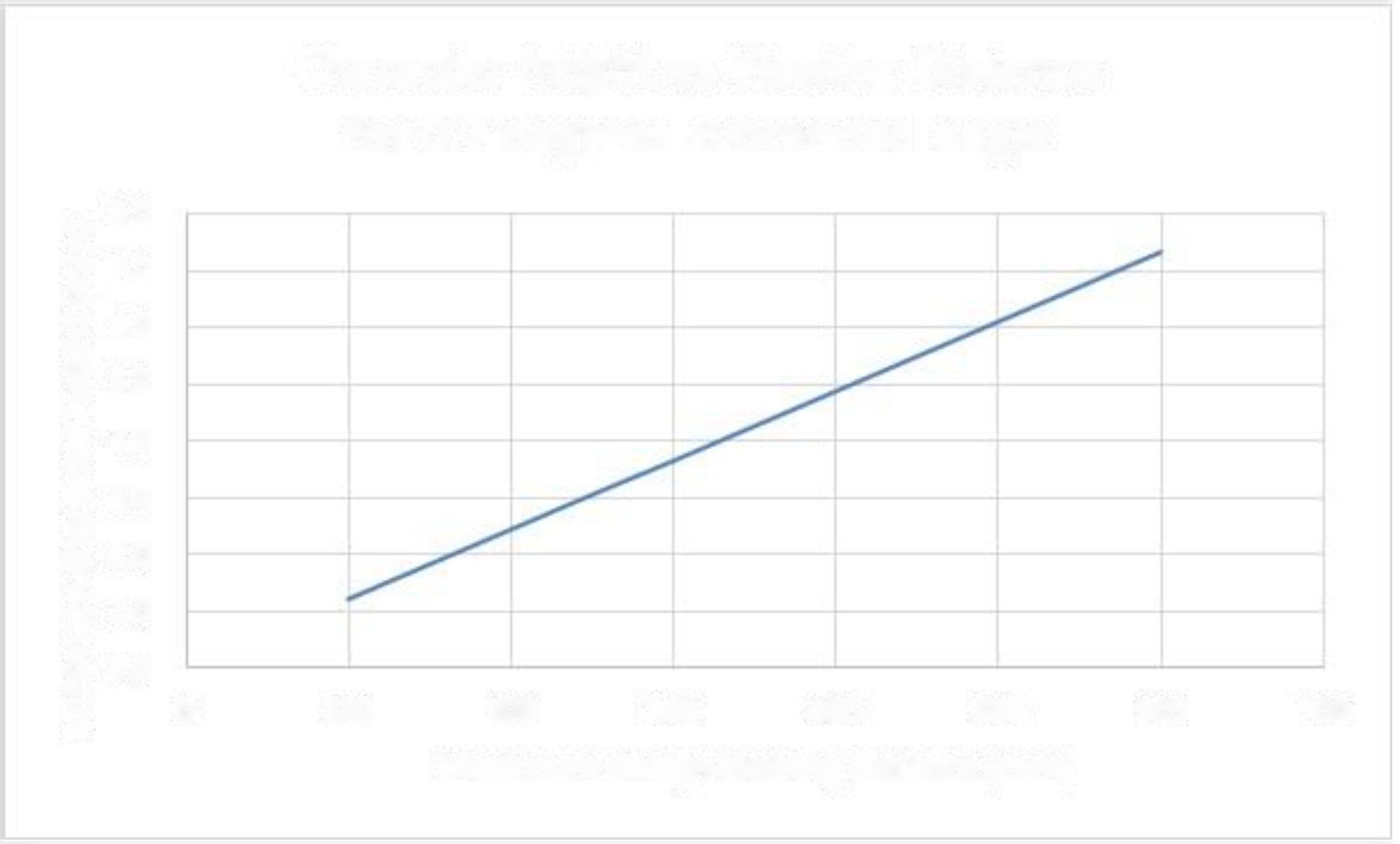 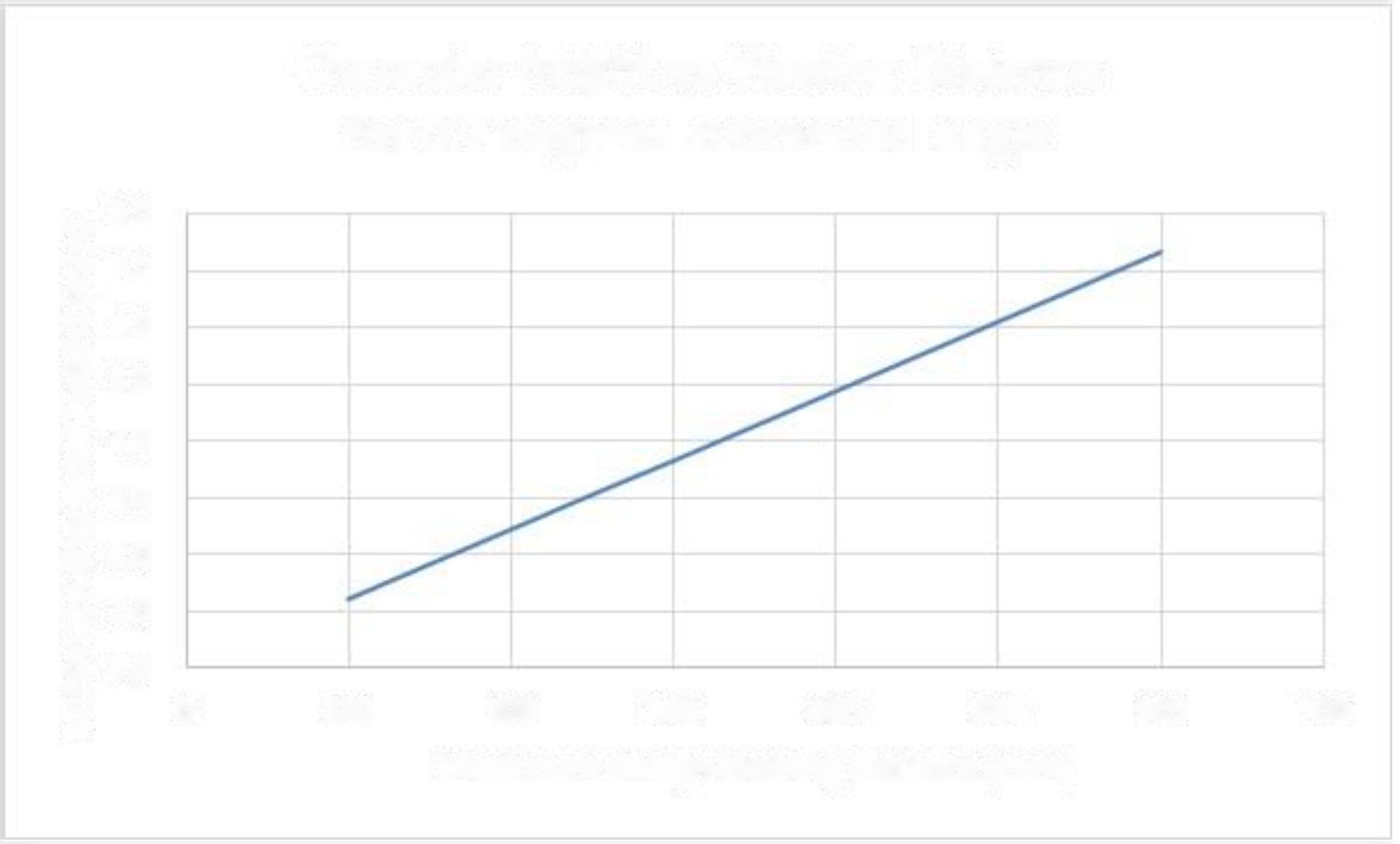 Forhold mellom minste tegnhøyde og største design-visningsavstand5.1.5.	Visuelle utdata for lydinformasjonNår det trengs forhåndsinnspilt lydinformasjon for å kunne bruke lukkede funksjoner i en IKT-løsning, skal løsningen tilby visuell informasjon som tilsvarer de forhåndsinnspilte auditive utdataene.MERKNAD:	Denne visuelle informasjonen kan være teksting eller teksttranskripsjon.5.1.6.	Betjening uten tastaturgrensesnitt5.1.6.1.	Lukket funksjonalitetNår IKT-funksjonalitet er lukket for tastaturer eller tastaturgrensesnitt, skal det være mulig å betjene all funksjonalitet uten syn i henhold til kravene i punkt 5.1.3.5.1.6.2.	InndatafokusNår IKT-funksjonalitet er lukket for tastaturer eller tastaturgrensesnitt, og når inndatafokus kan flyttes til et brukergrensesnittelement, skal det være mulig å flytte inndatafokuset vekk fra dette elementet ved hjelp av samme mekanisme for å unngå å fange inndatafokuset.5.2.	Aktivering av tilgjengelighetsegenskaperNår en IKT-løsning har dokumenterte tilgjengelighetsegenskaper, skal det være mulig å aktivere de dokumenterte tilgjengelighetsegenskapene som kreves for å oppfylle et spesifikt behov uten å trenge å bruke en metode som ikke støtter dette behovet.5.3.	BiometriNår en IKT-løsning bruker biologiske kjennetegn, skal den ikke være avhengig av å bruke et særlig biologisk kjennetegn som eneste metode for brukeridentifikasjon eller kontroll av IKT-løsningen.MERKNAD 1:	Alternative metoder for brukeridentifikasjon eller kontroll av IKT-løsningen kan være ikke-biometriske eller biometriske.MERKNAD 2:	Biometriske metoder basert på forskjellige biologiske kjennetegn øker sannsynligheten for at personer med funksjonsnedsettelser har minst én av de angitte biologiske kjennetegnene. Eksempler på forskjellige biologiske kjennetegn er fingeravtrykk, netthinnemønstre, tale og ansikt.5.4.	Bevaring av informasjon om universell utforming under konverteringNår en IKT-løsning konverterer informasjon eller kommunikasjon, skal den bevare all dokumentert allment tilgjengelig informasjon som tilbys for universell utforming, i den grad denne informasjonen kan være inneholdt eller støttet av målformatet.5.5.	Betjenbare deler5.5.1.	BetjeningsmåteNår en IKT-løsning har betjenbare deler som krever at brukeren griper, klyper eller vrir håndleddet, skal det tilbys en tilgjengelig alternativ betjeningsmåte som ikke krever disse handlingene.5.5.2.	Mulighet for å identifisere betjenbare delerNår en IKT-løsning har betjenbare deler, skal det tilbys en måte å identifisere hver betjenbar del på uten at brukeren trenger å bruke synet eller utføre handlingen knyttet til den betjenbare delen.MERKNAD:	Én måte å oppfylle dette kravet på er å gjøre det mulig å identifisere de betjenbare delene med berøring.5.6.	Låse- eller vekslekontroller5.6.1.	Taktil eller auditiv statusNår en IKT-løsning har låse- eller vekslekontroll og denne kontrollen presenteres for brukeren på en måte som forutsetter syn, skal løsningen tilby minst én bruksmåte der kontrollens status kan bestemmes enten via berøring eller hørsel uten bruk av kontrollen.MERKNAD 1:	Låse- eller vekslekontroller er kontroller som kan ha bare to eller tre tilstander, og som opprettholder tilstanden mens de brukes.MERKNAD 2:	Et eksempel på en låse- eller vekslekontroll er «Caps Lock»-tasten som finnes på de fleste tastaturer. Et annet eksempel er volumknappen på en telefonautomat, som kan stilles til normalt, høyt eller ekstra høyt volum.5.6.2.	Visuell statusNår en IKT-løsning har låse- eller vekslekontroll og kontrollen ikke presenteres for brukeren på en måte som forutsetter syn, skal løsningen tilby minst én bruksmåte der kontrollens status kan bestemmes med synet når kontrollen presenteres.MERKNAD 1:	Låse- eller vekslekontroller er kontroller som kan ha bare to eller tre tilstander, og som opprettholder tilstanden mens de brukes.MERKNAD 2:	Et eksempel på en låse- eller vekslekontroll er «Caps Lock»-tasten som finnes på de fleste tastaturer. En visuell statusindikator på et tastatur er et eksempel på hvordan status for en kontroll kan bestemmes.5.7.	TastegjentakelseNår en IKT-løsning har en tastegjentakelsesfunksjon som ikke kan slås av:a)	skal det være mulig å justere forsinkelsen før tastegjentakelsen til minst to sekunder, ogb)	det skal være mulig å justere tastegjentakelseshastigheten ned til ett tegn per 2. sekund.5.8.	Aksept av dobbelt tastetrykkNår en IKT-løsning har et tastatur, skal forsinkelsen etter et tastetrykk der et ytterligere tastetrykk ikke aksepteres dersom det er identisk med det forrige tastetrykket, kunne justeres opp til minst 0,5 sekunder.5.9.	Samtidige brukerhandlingerNår en IKT-løsning betjenes med samtidige brukerhandlinger, skal løsningen tilby minst én bruksmåte som ikke krever samtidige brukerhandlinger.MERKNAD:	Å være nødt til å bruke begge hender for å åpne en bærbar datamaskin, trykke på to eller flere taster samtidig eller berøre en overflate med mer enn én finger er eksempler på samtidige brukerhandlinger.6.	IKT-løsning med toveis talekommunikasjon6.1.	Lydbåndbredde for taleNår en IKT-løsning tilbyr toveis talekommunikasjon, for å levere god lydkvalitet skal løsningen kunne kode og dekode toveis talekommunikasjon med et frekvensområde som har en øvre grense på minst 7000 Hz.MERKNAD 1:	Når det gjelder interoperabilitet, er det vanlig å bruke anbefaling ITU-T G.722 [i.21].MERKNAD 2:	Når codec-forhandling er implementert, brukes det av og til andre standardiserte codec-er, f.eks. anbefaling ITU-T G.722.2 [i.22], for å unngå omkoding.6.2.	Sanntidstekstfunksjonalitet6.2.1.	Levering av sanntidstekst6.2.1.1.	Kommunikasjon via sanntidstekstNår en IKT-løsning støtter toveis talekommunikasjon i en bestemt brukskontekst, skal løsningen gjøre det mulig for en bruker å kommunisere med en annen bruker via sanntidstekst.MERKNAD 1:	Sanntidstekstfunksjonalitet kan tilbys som fabrikkstandard eller legges til senere.MERKNAD 2:	Levering av sanntidstekst kan kreve levering av tilleggstjenester, ytterligere maskinvare og/eller programvare som kan tilbys enkeltvis eller samlet.6.2.1.2.	Samtidig tale og tekstNår en IKT-løsning støtter toveis talekommunikasjon i en bestemt brukskontekst og gjør det mulig for en bruker å kommunisere med en annen bruker via sanntidstekst, skal løsningen tilby en mekanisme for å velge en bruksmåte som muliggjør samtidig tale og tekst.MERKNAD:	Tilgjengeligheten av tale og sanntidstekst som kjører samtidig, kan gjøre det mulig for sanntidstekst å erstatte eller støtte tale og overføre tilleggsinformasjon som tall, pengebeløp og staving av navn.6.2.2.	Visning av sanntidstekst6.2.2.1.	Visuelt forskjellig visningNår en IKT-løsning har funksjoner for å sende og motta sanntidstekst, skal den sendte teksten som vises, være visuelt forskjellig og atskilt fra den mottatte teksten.6.2.2.2.	Programmatisk bestembart retning for sending og mottak  Når en IKT-løsning har funksjoner for å sende og motta sanntidstekst, skal sende- og mottaksretning for den sendte teksten kunne være programmatisk bestembart, med mindre sanntidsteksten har lukket funksjonalitet.MERKNAD:	Formålet med dette punktet er å gjøre det mulig for skjermlesere å skille mellom innkommende tekst og utgående tekst når de brukes med sanntidstekstfunksjonalitet.6.2.3.	InteroperabilitetNår en IKT-løsning med sanntidstekstfunksjonalitet virker sammen med en annen IKT-løsning med sanntidstekstfunksjonalitet (slik det er angitt i punkt 6.2.1.1.), skal de støtte minst én av de fire mekanismene for sanntidstekstinteroperabilitet som er beskrevet nedenfor:a)	en IKT-løsning som virker sammen via fasttelefoninett (PSTN) med en annen IKT-løsning som kobler seg direkte til PSTN som beskrevet i anbefaling ITU-T V.18 [i.23] eller et tilhørende tillegg for teksttelefonisignaler i PSTN-grensesnittet,b)	en IKT-løsning som virker sammen med en annen IKT-løsning via VOIP med Session Initiation Protocol (SIP) og via sanntidstekst som er i samsvar med IETF RFC 4103 [i.13],c)	en IKT-løsning som virker sammen med en annen IKT-løsning via sanntidstekst som er i samsvar med protokollsettet i IP Multimedia Sub-System (IMS) angitt i ETSI TS 126 114 [i.10], ETSI TS 122 173 [i.11] og ETSI TS 134 229 [i.12],d)	en IKT-løsning som virker sammen med en annen IKT-løsning via en relevant og gjeldende felles spesifikasjon for sanntidstekstutveksling som er publisert og tilgjengelig. Denne felles spesifikasjonen skal inkludere en metode for å indikere tap eller ødeleggelse av tegn.6.2.4.	Responstid for sanntidstekstNår en IKT-løsning bruker sanntidstekstinndata, skal disse sanntidstekstinndataene overføres til IKT-nettverket som støtter sanntidstekst, innen 1 sekund etter at inndataene er angitt.MERKNAD 1:	Inndata regnes for å være angitt når brukeren har angitt tilstrekkelige data til at IKT-løsningen kan fastslå hvilket eller hvilke tegn som skal sendes.MERKNAD 2:	Angivelse av inndata vil være forskjellig mellom systemer der tekst angis ord for ord (f.eks. systemer basert på tale til tekst og prediktiv tekst), og systemer der hvert tegn genereres enkeltvis.6.3.	Innringers identitet (nummervisning)Når en IKT-løsning tilbyr identifikasjon av innringer eller det tilbys lignende telekommunikasjonsfunksjoner, skal innringers identitet (nummervisning) og lignende telekommunikasjonsfunksjoner være tilgjengelige i tekstform og i minst én annen modalitet.6.4.	Alternativer til talebaserte tjenesterNår en IKT-løsning tilbyr sanntidstalebasert kommunikasjon og dessuten tilbyr funksjoner for telefonsvarer, automatisk assistent eller interaktivt talesvar, bør løsningen tilby brukerne en måte å få tilgang til informasjonen på og gjennomføre oppgavene i løsningen uten at de må bruke hørsel eller tale.MERKNAD:	Løsninger som kan håndtere medier i form av lyd, sanntidstekst og -video, kan oppfylle ovenstående krav.6.5.	Videokommunikasjon6.5.1.	Generelt (informativt)Punkt 6.5 (Videokommunikasjon) fastsetter ytelseskrav som hjelper brukere som kommuniserer ved hjelp av tegnspråk og munnavlesning. For disse brukerne oppnås god brukervennlighet med Common Intermediate Format (CIF)-oppløsning, en bildefrekvens på minst 20 bilder per sekund og en tidsforskjell mellom talt lyd og video som ikke overskrider 100 ms.Når oppløsningen reduseres til Quarter Common Intermediate Format (QCIF) og bildefrekvensen faller til tolv bilder per sekund, er kommunikasjonen fortsatt akseptabel med noen begrensninger.En lavere oppløsning gir mindre forstyrrelse av oppfatningen av tegnspråk og munnavlesning enn en lavere bildefrekvens.Forsinkelse kan være et problem innen videokommunikasjon. Samlede forsinkelsesverdier under 0,4 s er foretrukket, og verdier ned til 0,1 s er enda bedre. Verdier over 0,8 s vil ofte hindre en god samtale ved hjelp av tegnspråk. Samlet forsinkelse avhenger av flere faktorer, herunder f.eks. nettverksforsinkelse og videobehandling. Det kan derfor ikke settes opp et testbart krav for minsteverdier for samlet forsinkelse.6.5.2.	OppløsningNår en IKT-løsning som tilbyr toveis talekommunikasjon, omfatter sanntidsvideofunksjonalitet:a)	skal løsningen støtte minst QCIF-oppløsning,b)	bør løsningen fortrinnsvis støtte minst CIF-oppløsning.6.5.3.	BildefrekvensNår en IKT-løsning som tilbyr toveis talekommunikasjon, omfatter sanntidsvideofunksjonalitet:a)	skal løsningen støtte en bildefrekvens på minst tolv bilder per sekund (FPS),b)	bør løsningen fortrinnsvis støtte en bildefrekvens på minst 20 bilder per sekund (FPS) med eller uten tegnspråk i videostrømmen.6.5.4.	Synkronisering mellom lyd og videoNår en IKT-løsning som tilbyr toveis talekommunikasjon omfatter sanntidsvideofunksjonalitet, bør løsningen sikre en tidsforskjell på maksimalt 100 ms mellom talen og videoen som presenteres for brukeren.6.6.	Alternativer til videobaserte tjenesterNår en IKT-løsning tilbyr sanntidsvideobasert kommunikasjon og dessuten tilbyr funksjoner for telefonsvarer, automatisk assistent eller interaktivt svar, bør løsningen tilby brukerne en måte å få tilgang til informasjonen på og gjennomføre oppgavene knyttet til disse funksjonene:a)	for lydinformasjon, uten bruk av hørsel,b)	for talte kommandoer, uten bruk av tale,c)	for visuell informasjon, uten bruk av syn.MERKNAD:	Løsninger som kan generere sanntidsteksting eller håndtere sanntidstekst, kan oppfylle ovenstående krav.7.	IKT-løsning med videofunksjoner7.1.	Teknologi for behandling av teksting7.1.1.	Avspilling av tekstingNår en IKT-løsning viser video med synkronisert lyd, skal løsningen ha en bruksmåte for å vise den tilgjengelige tekstingen. Når valgfri teksting tilbys som en del av innholdet, skal IKT-løsningen gjøre det mulig for brukeren å velge å vise tekstingen.MERKNAD:	Teksting kan inneholde informasjon om tid, farge og plassering. Disse tekstingsdataene er viktige for brukere av teksting. Tidanvisning brukes til å synkronisere teksting. Farge kan brukes til å identifisere talere. Plassering kan brukes til å unngå å skjule viktig informasjon.7.1.2.	Synkronisering av tekstingNår en IKT-løsning viser teksting, skal mekanismen for å vise teksting bevare synkronisering mellom lyden og den tilhørende tekstingen.7.1.3.	Bevaring av tekstingNår en IKT-løsning overfører, konverterer eller tar opp video med synkronisert lyd, skal løsningen bevare tekstingsdata, slik at de kan vises på en måte som er i samsvar med punkt 7.1.1. og 7.1.2.Ytterligere aspekter av presentasjonen av teksten, f.eks. skjermplassering, farger, stil og skrifttyper, kan formidle betydning basert på regionale konvensjoner. En endring av disse presentasjonsaspektene kan endre betydningen og bør unngås, dersom det er mulig.7.2.	Teknologi for synstolking7.2.1.	Avspilling av synstolkingNår en IKT-løsning viser video med synkronisert lyd, skal løsningen tilby en mekanisme for å velge den tilgjengelige synstolkingen og spille den av via den forhåndsvalgte lydkanalen.Når en videoteknologi ikke har tydelige og separate mekanismer for synstolking, regnes en IKT-løsning for å oppfylle dette kravet dersom løsningen gjør det mulig å velge og spille av flere lydspor.MERKNAD 1:	I slike tilfeller kan videoinnholdet inkludere synstolkingen som et av de tilgjengelige lydsporene.MERKNAD 2:	Synstolkinger i digitale medier inkluderer av og til informasjon for å tillate tolkinger som er lengre enn oppholdene mellom dialogene. Støtte i digitale mediespillere for denne «utvidet synstolking» funksjonen er nyttig, særlig for digitale medier for personlig bruk.7.2.2.	Synkronisering av synstolkingNår en IKT-løsning har en mekanisme for å spille av synstolking, skal løsningen bevare synkroniseringen mellom det auditive eller visuelle innholdet og den tilhørende synstolkingen.7.2.3.	Bevaring av synstolkingNår en IKT-løsning overfører, konverterer eller tar opp video med synkronisert lyd, skal løsningen bevare synstolkingsdata, slik at de kan spilles av på en måte som er i samsvar med punkt 7.2.1. og 7.2.2.7.3.	Betjeningskontroller for teksting og synstolkingNår en IKT-løsning primært viser materiell som inneholder video med tilknyttet lydinnhold, skal det tilbys betjeningskontroller for å aktivere teksting og synstolking for brukeren på samme interaksjonssnivå (dvs. antallet trinn for å fullføre oppgaven) som de primære mediekontrollene.MERKNAD 1:	Primære mediekontroller er det settet av kontroller som brukeren oftest bruker til å kontrollere mediet.MERKNAD 2:	Produkter som har en generell maskinvarevolumkontroll, f.eks. en telefon eller en bærbar PC som kan konfigureres til å vise video via programvare, men som ikke er dens primære formål, ville ikke trenge egne maskinvarekontroller for teksting og synstolking. Programvarekontroller, eller maskinvarekontroller tilordnet via programvare, ville imidlertid trenge å være på samme interaksjonssnivå.MERKNAD 3:	Det er beste praksis å inkludere ytterligere kontroller som gjør det mulig for brukeren å velge om teksting og synstolking er slått av eller på som standard for en IKT-løsning.8.	Maskinvare8.1.	Generelt8.1.1.	Generelle kravDe «generelle kravene» i punkt 5 gjelder også for en IKT-løsning som er maskinvare.8.1.2.	StandardtilkoblingerNår en IKT-løsning tilbyr tilkoblingspunkter for inn- eller utdatautstyr, skal IKT-løsningen tilby minst én inn- og/eller utdatatilkobling som er i samsvar med et allment tilgjengelig standardformat, direkte eller gjennom bruk av kommersielt tilgjengelige adaptere.MERKNAD 1:	Formålet med dette kravet er å sikre kompatibilitet med hjelpemiddelteknologi ved å kreve bruk av standardtilkoblinger på en IKT-løsning.MERKNAD 2:	Ordet «tilkobling» gjelder både fysiske og trådløse tilkoblinger.MERKNAD 3:	Aktuelle eksempler på allment tilgjengelige standardformater er USB og Bluetooth.8.1.3.	FargeNår IKT-løsningen har maskinvareelementer som bruker farge, skal ikke fargen brukes som eneste visuelle metode for å formidle informasjon, angi en handling, be om et svar eller identifisere et synlig element.8.2.	Maskinvareprodukter med talebaserte utdata8.2.1.	Talevolumforsterkning8.2.1.1.	TalevolumintervallNår en IKT-maskinvare har talebaserte utdata, skal den tilby en metode for å justere volumnivået på de talebaserte utdataene over et intervall på minst 18 dB.MERKNAD:	Fastlinjehåndsett og -hodetelefoner som oppfyller kravene i ANSI/TIA-4965 [i.2], regnes for å oppfylle dette kravet.8.2.1.2.	Trinnvis volumkontrollNår en IKT-maskinvare har talebaserte utdata og volumkontrollen er trinnvis, skal den tilby minst ett mellomtrinn med 12 dB forsterkning over den laveste voluminnstillingen.8.2.2.	Magnetisk kobling8.2.2.1.	FastlinjeutstyrNår en IKT-maskinvare er fastlinjekommunikasjonsutstyr med talebaserte utdata som vanligvis holdes inntil øret, og som er påført «T»-symbolet angitt i ETSI ETS 300 381[1], skal den tilby en metode for magnetisk kobling som oppfyller kravene i ETSI ES 200 381-1 [2].MERKNAD:	En IKT-løsning som oppfyller kravene i TIA-1083-A [i.24], regnes for å oppfylle kravene i dette punktet.8.2.2.2.	Trådløst kommunikasjonsutstyrNår en IKT-maskinvare er trådløst kommunikasjonsutstyr med talebaserte utdata som vanligvis holdes inntil øret, skal den tilby en metode for magnetisk kobling til hørselsteknologier som oppfyller kravene i ETSI ES 200 381-2 [3].MERKNAD:	En IKT-løsning som oppfyller kravene i ANSI/IEEE C63.19 [i.1], regnes for å oppfylle kravene i dette punktet.8.3.	Fysisk tilgang til IKT-løsninger8.3.1.	Generelt (informativt)Punkt 8.3.2 til 8.3.4 beskriver anbefalinger for de dimensjonene som er en integrert del av IKT-løsningen (f.eks. integrerte hyller eller skap som kan begrense tilgang til de betjenbare delene av IKT-løsningen).Når en IKT-løsning er installert, kan dimensjonene på det omkringliggende rommet kombinert med dimensjonene på IKT-løsningen påvirke den fysiske tilgangen til IKT-løsningen. Tilgjengelig fysisk tilgang til IKT-løsningen ville oppnås dersom installasjonsanvisningen nevnt i punkt 8.3.5. følges.Det er kanskje ikke mulig å anvende alle anbefalinger i punkt 8.3. på alle aspekter av vedlikehold, reparasjon eller tidvis overvåking av utstyr under alle omstendigheter. Likevel er det beste praksis å anvende anbefalingene i punkt 8.3. når det er mulig og trygt å gjøre det.MERKNAD 1:	Dimensjonene fastsatt i punkt 8.3. er identiske med dimensjonene angitt i de amerikanske ADA-standardene fra 2010 for universell utforming [i.25].MERKNAD 2:	Fysisk tilgang til en IKT-løsning er avhengig av dimensjonene på både IKT-løsningen og miljøet der den er installert og betjenes. Punkt 8.3. gjelder ikke for universell utforming av det fysiske miljøet utenfor IKT-løsningen.8.3.2.	Fritt areal8.3.2.1.	NivåendringNår det er en endring i gulvnivå som er en integrert del av IKT-løsningen, bør den ha en rampe med en helling som ikke er brattere enn 1 : 48.Unntak:a)	Dersom endringen i gulvnivå er mindre enn eller lik 6,4 mm (¼ tomme), kan endringen være loddrett slik figur 2 viser.b)	Dersom endringen i gulvnivå er mindre enn eller lik 13 mm (¼ tomme), kan endringen være en helling som ikke er brattere enn 1 : 2 slik figur 3 viser.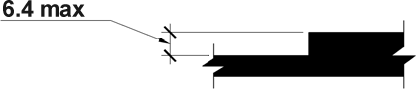 Loddrett nivåendring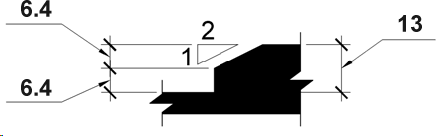 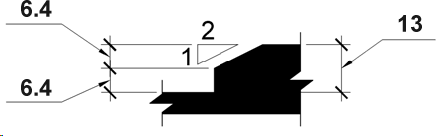 Skrå nivåendring8.3.2.2.	Fritt arealNår betjeningsområdet er en integrert del av IKT-løsningen, bør det tilby et fritt areal med minstedimensjon på 760 mm (30 tommer) ganger 1 220 mm (48 tommer) som IKT-løsningen kan betjenes fra. figur 4 viser dette.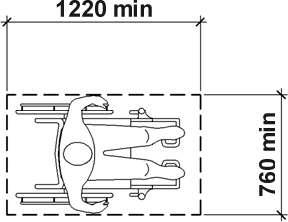 Fritt areal8.3.2.3.	Atkomst8.3.2.3.1.	GenereltNår tilgangsområdet er en integrert del av IKT-løsningen, bør minst én full side av området være uhindret.8.3.2.3.2.	Forlengs atkomstNår betjeningsområdet er inne i et avlukke som er en integrert del av IKT-løsningen, er avlukket dypere enn 610 mm (24 tommer), og når en forlengs atkomst er nødvendig, bør dimensjonen på tilgangsområdet være minst 915 mm (36 tommer) bredt. figur 5 viser dette.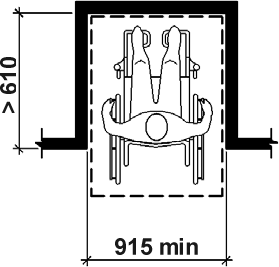 Manøvreringsrom i et avlukke, forlengs atkomst8.3.2.3.3.	Sidelengs atkomstNår betjeningsområdet er inne i et avlukke som er en integrert del av IKT-løsningen, er avlukket dypere enn 380 mm (15 tommer), og når en sidelengs atkomst er mulig, bør dimensjonen på tilgangsområdet være minst 1 525 mm (60 tommer) bredt. figur 6 viser dette.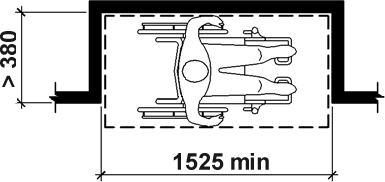 Manøvreringsrom i et avlukke, sidelengs atkomst8.3.2.4.	Ledig plass til knærne og tærne i breddenNår rommet under en hindring som er en integrert del av IKT-løsningen, er en del av et tilgangsområde , bør den ledige plassen være minst 760 mm (30 tommer) bred.8.3.2.5.	Ledig plass til tærneNår en hindring er en integrert del av IKT-løsningen, regnes et område under hindringen som er mindre enn 230 mm (9 tommer) over gulvet, som ledig plass til tærne og bør:a)	gå maksimalt 635 mm (25 tommer) under hele hindringen,b)	tilby et område som er minst 430 mm (17 tommer) dypt og 230 mm over gulvet under hindringen,c)	gå høyst 150 mm (6 tommer) forbi en hindring som er 230 mm (9 tommer) over gulvet.Figur 7 viser dette.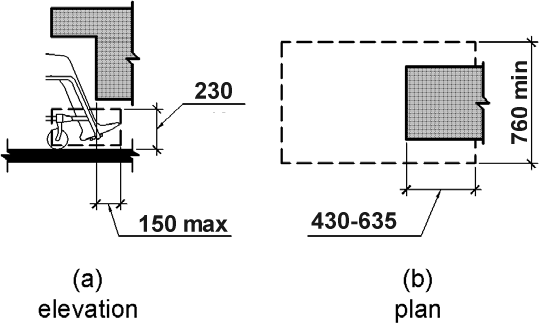 Ledig plass til tærne8.3.2.6.	Ledig plass til knærneNår en hindring er en integrert del av IKT-løsningen, regnes området under hindringen som er mellom 230 mm og 685 mm over gulvet, som ledig plass til knærne og bør:a)	gå høyst 635 mm (25 tommer) under hindringen i en høyde på 230 mm (9 tommer) over gulvet,b)	gå minst 280 mm (11 tommer) under hindringen i en høyde på 230 mm (9 tommer) over gulvet,c)	gå minst 205 mm (8 tommer) under hindringen i en høyde på 685 mm (27 tommer) over gulvet,d)	kunne reduseres i dybden med 25 mm (1 tomme) for hver 150. mm (6. tomme) i høyden.Figur 8 viser dette.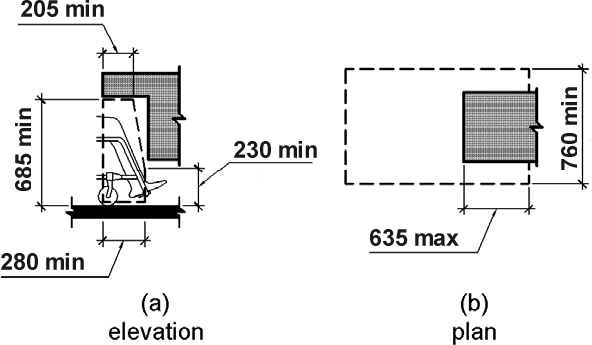 Ledig plass til knærne8.3.3.	Rekkeviddeområde for IKT-løsninger8.3.3.1.	Forlengs rekkevidde8.3.3.1.1.	Uhindret øvre forlengs rekkeviddeNår tilgangsområdet er en integrert del av IKT-løsningen og den forlengse rekkevidden er uhindret, bør de nødvendige kontrollene ikke plasseres høyere enn 1 220 mm (48 tommer) over gulvet i tilgangsområdet. figur 9 viser dette.8.3.3.1.2.	Uhindret nedre forlengs rekkeviddeNår tilgangsområdet er en integrert del av IKT-løsningen og den forlengse rekkevidden er uhindret, bør de nødvendige kontrollene ikke plasseres lavere enn 380 mm (15 tommer) over gulvet i tilgangsområdet. figur 9 viser dette.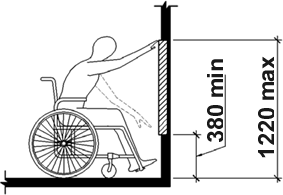 Uhindret forlengs rekkevidde8.3.3.1.3.	Hindret rekkevidde8.3.3.1.3.1.	Fritt arealNår tilgangsområdet er en integrert del av IKT-løsningen og har en hindring som er en integrert del av IKT-løsningen som hindrer tilgangen til nødvendige kontroller, bør IKT-løsningen tilby et fritt areal som går under det hindrende elementet i en avstand som ikke er mindre enn den nødvendige rekkeviddedybden over hindringen.8.3.3.1.3.2.	Hindret (< 510 mm) forlengs rekkeviddeNår tilgangsområdet er en integrert del av IKT-løsningen og har en hindring som er en integrert del av IKT-løsningen, og som er mindre enn 510 mm (20 tommer), bør den forlengse rekkevidden til alle nødvendige kontroller ikke være høyere enn 1 220 mm (48 tommer) over IKT-løsningens kontaktpunkt med gulvet. figur 10 a) viser dette.8.3.3.1.3.3.	Hindret (< 635 mm) forlengs rekkeviddeNår tilgangsområdet er en integrert del av IKT-løsningen og har en hindring som er en integrert del av IKT-løsningen, og som er mer enn 510 mm (20 tommer) og maksimalt 635 mm (25 tommer), bør den forlengse rekkevidden til alle nødvendige kontroller ikke være høyere enn 1 120 mm (44 tommer) over IKT-løsningens kontaktpunkt med gulvet. figur 10 b) viser dette.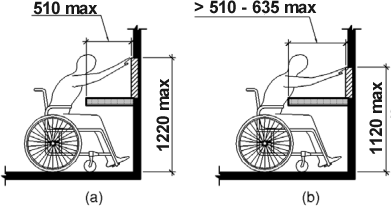 Hindret øvre rekkevidde8.3.3.2.	Rekkevidde til siden8.3.3.2.1.	Uhindret øvre rekkevidde til sidenNår tilgangsområdet er en integrert del av IKT-løsningen, muliggjør en sidelengs atkomst og rekkevidden til siden er uhindret eller hindret av et element som er en integrert del av IKT-løsningen som er mindre enn 255 mm (10 tommer), bør alle nødvendige kontroller være innen en øvre rekkevidde til siden som er mindre enn eller lik 1 220 mm (48 tommer) over gulvet i tilgangsområdet. figur 11 viser dette.8.3.3.2.2.	Uhindret nedre rekkevidde til sidenNår tilgangsområdet er en integrert del av IKT-løsningen, muliggjør en sidelengs atkomst og rekkevidden til siden er uhindret eller hindret av et element som er en integrert del av IKT-løsningen som er mindre enn 255 mm (10 tommer), bør alle nødvendige kontroller være innen en nedre rekkevidde til siden som er større enn eller lik 380 mm (15 tommer) over gulvet i tilgangsområdet. Figur 11 viser dette.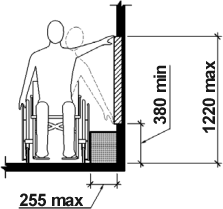 Uhindret rekkevidde til siden8.3.3.2.3.	Hindret rekkevidde til siden8.3.3.2.3.1.	Hindret (≤ 255 mm) rekkevidde til sidenNår tilgangsområdet er en integrert del av IKT-løsningen, muliggjør sidelengs atkomst og har en hindring som er en integrert del av IKT-løsningen, bør høyden på hindringen være mindre enn 865 mm (34 tommer). Når dybden på hindringen er mindre enn eller lik 255 mm (10 tommer), bør den øvre rekkevidden til siden til alle nødvendige kontroller ikke være høyere enn 1 220 mm (48 tommer) over gulvet i tilgangsområdet. Figur 12 a) viser dette.8.3.3.2.3.2.	Hindret (≤ 610 mm) rekkevidde til sidenNår tilgangsområdet er en integrert del av IKT-løsningen, muliggjør sidelengs atkomst og har en hindring som er en integrert del av IKT-løsningen, bør høyden på hindringen være mindre enn 865 mm (34 tommer). Når dybden på hindringen er mer enn 255 mm (10 tommer) med en største dybde på 610 mm (24 tommer), bør den øvre rekkevidden til siden til alle nødvendige kontroller ikke være høyere enn 1 170 mm (46 tommer) over gulvet i tilgangsområdet. Figur 12 b) viser dette.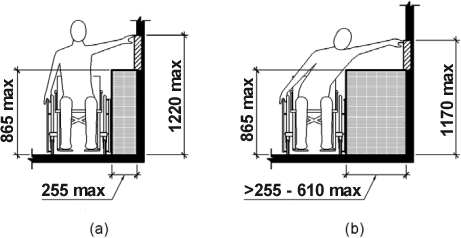 Hindret øvre rekkevidde til siden8.3.4.	SynlighetNår betjeningsområdet er en integrert del av IKT-løsningen og det tilbys en bildeskjerm, bør informasjonen på skjermen kunne leses fra et punkt 1 015 mm (40 tommer) over midten av gulvet i betjeningsområdet (som definert i punkt 8.3.2.2.l).MERKNAD:	Formålet med denne bestemmelsen er at informasjonen på skjermen kan leses av brukere med normalt syn og relevante språkkunnskaper, når de sitter i en rullestol.8.3.5.	InstallasjonsanvisningNår en IKT-løsning er ment å bli installert, bør det gis anvisninger som beskriver en metode for å installere IKT-løsningen på en måte som sikrer at dimensjonene på IKT-løsningens integrerte område overholder punkt 8.3.2. til 8.3.4.8.4.	Mekanisk betjenbare deler8.4.1.	TalltasterNår det tilbys fysiske talltaster i en rektangulær tastaturlayout, skal det føles annerledes å berøre talltast fem enn de andre tastene på tastaturet.MERKNAD:	Anbefaling ITU-T E.161 [i.20] beskriver telefontastaturlayouten med tolv taster og tilbyr mer informasjon i form av taktile markører.8.4.2.	Betjening av mekaniske deler8.4.2.1.	Betjeningsmåte for mekaniske delerNår en kontroll krever at brukeren griper, klyper eller vrir håndleddet, skal det tilbys en tilgjengelig alternativ betjeningsmåte som ikke krever disse handlingene.8.4.2.2.	Betjeningsstyrke for mekaniske delerNår en kontroll krever en styrke på mer enn 22,2 N, skal det tilbys en tilgjengelig alternativ betjeningsmåte som krever en styrke på mindre enn 22,2 N.8.4.3.	Nøkler, billetter og reisekortNår en IKT-løsning tilbyr nøkler, billetter eller reisekort, og posisjonering er viktig for videre bruk, skal de ha en posisjonering som er mulig å identifisere med berøring.MERKNAD:	ETSI ETS 300 767 [i.6] definerer egnede taktile indikasjoner for plastkort.8.5.	Taktil indikasjon av talebasert bruksmåteNår en IKT-løsning er beregnet på delt bruk og talebaserte utdata er tilgjengelige, skal det tilbys en taktil indikasjon av den talebaserte bruksmåten.MERKNAD:	Den taktile indikasjon kan omfatte anvisninger på punktskrift.9.	Nettinnhold9.0.	Generelt (informativt)Krav i punkt 9 gjelder for nettsider (som definert i punkt 3.1), herunder:	Samsvar med nivå AA i WCAG 2.0 tilsvarer samsvar med alle punkt 9.1.1 , 9.1.2, 9.1.3.1–9.1.3.3, 9.1.4.1 –9.1.4.5, 9.2.1.1, 9.2.1.2, 9.2.1.4, 9.2.1.1, 9.2.1.2, 9.2.2, 9.2.3, 9.2.4, 9.3, 9.4.1.1, 9.4.1.2 og forutsetningene for samsvar med krav i punkt 9.5 i dette dokumentet.	Samsvar med nivå AA i WCAG 2.1 tilsvarer samsvar med alle punkt 9.1 til 9.4 og forutsetningene for samsvar med krav i punkt 9.5  i dette dokumentet.	Krav til andre dokumenter og annen programvare tilbys i henholdsvis punkt 10 og 11.MERKNAD 1:	Når nettsteder evalueres, evalueres de som individuelle nettsider. Nettapplikasjoner, mobilnettapplikasjoner osv. er omfattet av definisjonen av nettside som er nokså bred og omfatter alle typer nettinnhold.Kravene til nettinnhold i punkt 9.1 til 9.4 fastsetter alle suksesskriteriene på nivå A og nivå AA fra W3Cs Retningslinjer for universelt utformet nettinnhold (WCAG 2.1) [5]:	Nettsider som er i samsvar med nivå A og AA i WCAG 2.0 er også i samsvar med punkt 9.1.1.1–9.1.3.3, 9.1.4.1–9.1.4.5, 9.2.1.1, 9.2.1.2, 9.2.2.1–9.2.4.7, 9.3.1.1–9.4.1.2 og forutsetningene for samsvar med krav i punkt 9.5.	Nettsider som er i samsvar med nivå AA i WCAG 2.1, er i samsvar med alle punkt 9.1 til 9.4 og forutsetningene for samsvar med krav i punkt 9.5.	Nettsider som er i samsvar med punkt 9.1.1.1 –9.1.3.3, 9.1.4.1–9.1.4.5, 9.2.1.1, 9.2.1.2, 9.2.2.1–9.2.4.7, 9.3.1.1 –9.4.1.2 og forutsetningene for samsvar med krav i punkt 9.5, er også i samsvar med nivå AA i WCAG 2.0.	Nettsider som er i samsvar med alle punkt 9.1 til 9.4 og forutsetningene for samsvar med krav i punkt 9.5, er i samsvar med nivå AA i WCAG 2.1.MERKNAD 2:	WCAG 2.0 er identisk med ISO/IEC 40500 (2012): «Information technology - W3C Web Content Accessibility Guidelines (WCAG) 2.0» [4].Kravene i punkt 9.1 til 9.4 er skrevet ved hjelp av konseptet for oppfyllelse av suksesskriterier (definert i punkt 3.1). En nettside oppfyller et suksesskriterium i WCAG når suksesskriteriet ikke evalueres som usann når det anvendes på nettsiden. Dette innebærer at dersom en særskilt funksjon som suksesskriteriet setter vilkår på, ikke forekommer på nettsiden, oppfyller nettsiden suksesskriteriet.MERKNAD 3:	En nettside som ikke inneholder forhåndsinnspilt lydinnhold i synkroniserte medier, vil for eksempel uten videre oppfylle suksesskriterium 1.2.2 (Teksting – forhåndsinnspilt) i WCAG og dermed også overholde punkt 9.1.2.2.I tillegg til suksesskriterier på nivå AA omfatter Retningslinjene for universelt utformet nettinnhold også suksesskriterier på nivå AAA. Disse finnes i tillegg D i dette dokumentet.MERKNAD 4:	Hoveddelen av dette dokumentet omfatter ikke suksesskriteriene på nivå AAA, både for å unngå forveksling med krav basert på nivå A og nivå AA og for å harmonisere med andre anskaffelsesstandarder.Forfattere av nettinnhold og anskaffelsesansvarlige med kompetanse på universell utforming oppfordres til å forbedre universell utforming utover kravene i dette dokumentet og bør derfor vurdere om noen av suksesskriteriene på nivå AAA i WCAG tilbyr forslag som kan gjelde og være relevante for deres prosjekt, og potensielt gunstige for noen brukere.MERKNAD 5:	W3C erklærer følgende: «Det anbefales ikke at samsvar på nivå AAA kreves generelt for hele nettsteder fordi det ikke er mulig å oppfylle alle suksesskriteriene på nivå AAA for enkelte deler av innhold».MERKNAD 6:	Det er satt inn «tomme» punkter for å få nummereringen til å samsvare med suksesskriteriene på nivå A og nivå AA i WCAG 2.1.9.1.	Mulig å oppfatte9.1.1.	Tekstalternativer9.1.1.1.	Ikke-tekstlig innholdNår en IKT-løsning er en nettside, skal den oppfylle suksesskriterium 1.1.1 Ikke-tekstlig innhold i WCAG 2.1.9.1.2.	Tidsbaserte medier9.1.2.1.	Bare lyd og bare video (forhåndsinnspilt)Når en IKT-løsning er en nettside, skal den oppfylle suksesskriterium 1.2.1 Bare lyd og bare video (forhåndsinnspilt) i WCAG 2.1.9.1.2.2.	Teksting (forhåndsinnspilt)Når en IKT-løsning er en nettside, skal den oppfylle suksesskriterium 1.2.2 Teksting (forhåndsinnspilt) i WCAG 2.1.9.1.2.3.	Synstolking eller mediealternativ (forhåndsinnspilt)Når en IKT-løsning er en nettside, skal den oppfylle suksesskriterium 1.2.3 Synstolking eller mediealternativ (forhåndsinnspilt) i WCAG 2.1.9.1.2.4.	Teksting (direkte)Når en IKT-løsning er en nettside, skal den oppfylle suksesskriterium 1.2.4 Teksting (direkte) i WCAG 2.1.9.1.2.5.	Synstolking (forhåndsinnspilt)Når en IKT-løsning er en nettside, skal den oppfylle suksesskriterium 1.2.5 Synstolking (forhåndsinnspilt) i WCAG 2.1.9.1.3.	Mulig å tilpasse9.1.3.1.	Informasjon og relasjonerNår en IKT-løsning er en nettside, skal den oppfylle suksesskriterium 1.3.1 Informasjon og relasjoner i WCAG 2.1.9.1.3.2.	Meningsfylt rekkefølgeNår en IKT-løsning er en nettside, skal den oppfylle suksesskriterium 1.3.2 Meningsfylt rekkefølge i WCAG 2.1.9.1.3.3.	Sensoriske egenskaperNår en IKT-løsning er en nettside, skal den oppfylle suksesskriterium 1.3.3 Sensoriske egenskaper i WCAG 2.1.9.1.3.4.	VisningsretningNår en IKT-løsning er en nettside, skal den oppfylle suksesskriterium 1.3.4 Visningsretning i WCAG 2.1.9.1.3.5.	Identifiser formål med inndataNår en IKT-løsning er en nettside, skal den oppfylle suksesskriterium 1.3.5 Identifiser formål med inndata i WCAG 2.1.9.1.4.	Mulig å skille fra hverandre9.1.4.1.	Bruk av fargeNår en IKT-løsning er en nettside, skal den oppfylle suksesskriterium 1.4.1 Bruk av farge i WCAG 2.1.9.1.4.2.	Styring av lydNår en IKT-løsning er en nettside, skal den oppfylle suksesskriterium 1.4.2 Styring av lyd i WCAG 2.1.9.1.4.3.	Kontrast (minimum)Når en IKT-løsning er en nettside, skal den oppfylle suksesskriterium 1.4.3 Kontrast (minimum) i WCAG 2.1.9.1.4.4.	Endring av tekststørrelseNår en IKT-løsning er en nettside, skal den oppfylle suksesskriterium 1.4.4 Endring av tekststørrelse i WCAG 2.1.9.1.4.5.	Bilder av tekstNår en IKT-løsning er en nettside, skal den oppfylle suksesskriterium 1.4.5 Bilder av tekst i WCAG 2.1.9.1.4.6.	Tom9.1.4.7.	Tom9.1.4.8.	Tom9.1.4.9.	Tom9.1.4.10.	Dynamisk tilpasningNår en IKT-løsning er en nettside, skal den oppfylle suksesskriterium 1.4.10 Dynamisk tilpasning i WCAG 2.1.9.1.4.11.	Kontrast for ikke-tekstlig innholdNår en IKT-løsning er en nettside, skal den oppfylle suksesskriterium 1.4.11 Kontrast for ikke-tekstlig innhold i WCAG 2.1.9.1.4.12.	TekstavstandNår en IKT-løsning er en nettside, skal den oppfylle suksesskriterium 1.4.12 Tekstavstand i WCAG 2.1.9.1.4.13.	Pekerfølsomt innhold eller innhold ved tastaturfokusNår en IKT-løsning er en nettside, skal den oppfylle suksesskriterium 1.4.13 Pekerfølsomt innhold eller innhold ved tastaturfokus i WCAG 2.1.9.2.	Mulig å betjene9.2.1.	Tilgjengelig med tastatur9.2.1.1.	TastaturNår en IKT-løsning er en nettside, skal den oppfylle suksesskriterium 2.1.1 Tastatur i WCAG 2.1.9.2.1.2.	Ingen tastaturfelleNår en IKT-løsning er en nettside, skal den oppfylle suksesskriterium 2.1.2 Ingen tastaturfelle i WCAG 2.1.9.2.1.3.	Tom9.2.1.4.	Hurtigtaster som består av ett tegnNår en IKT-løsning er en nettside, skal den oppfylle suksesskriterium 2.1.4 Hurtigtaster som består av ett tegn i WCAG 2.1.9.2.2.	Nok tid9.2.2.1.	Justerbar hastighetNår en IKT-løsning er en nettside, skal den oppfylle suksesskriterium 2.2.1 Justerbar hastighet i WCAG 2.1.9.2.2.2.	Pause, stoppe, skjuleNår en IKT-løsning er en nettside, skal den oppfylle suksesskriterium 2.2.2 Pause, stoppe, skjule i WCAG 2.1.9.2.3.	Anfall og andre fysiske reaksjoner9.2.3.1.	Terskelverdi på maksimalt tre glimtNår en IKT-løsning er en nettside, skal den oppfylle suksesskriterium 2.3.1 Terskelverdi på maksimalt tre glimt i WCAG 2.1.9.2.4.	Navigerbar9.2.4.1.	Hoppe over blokkerNår en IKT-løsning er en nettside, skal den oppfylle suksesskriterium 2.4.1 Hoppe over blokker i WCAG 2.1.9.2.4.2.	SidetitlerNår en IKT-løsning er en nettside, skal den oppfylle suksesskriterium 2.4.2 Sidetitler i WCAG 2.1.9.2.4.3.	FokusrekkefølgeNår en IKT-løsning er en nettside, skal den oppfylle suksesskriterium 2.4.3 Fokusrekkefølge i WCAG 2.1.9.2.4.4.	Formål med lenke (i kontekst)Når en IKT-løsning er en nettside, skal den oppfylle suksesskriterium 2.4.4 Formål med Lenke (i kontekst) i WCAG 2.1.9.2.4.5.	Flere måterNår en IKT-løsning er en nettside, skal den oppfylle suksesskriterium 2.4.5 Flere måter i WCAG 2.1.9.2.4.6.	Overskrifter og ledeteksterNår en IKT-løsning er en nettside, skal den oppfylle suksesskriterium 2.4.6 Overskrifter og ledetekster i WCAG 2.1.9.2.4.7.	Synlig fokusNår en IKT-løsning er en nettside, skal den oppfylle suksesskriterium 2.4.7 Synlig fokus i WCAG 2.1.9.2.5.	Inndatametoder9.2.5.1.	PekerbevegelserNår en IKT-løsning er en nettside, skal den oppfylle suksesskriterium 2.5.1 Pekerbevegelser i WCAG 2.1.9.2.5.2.	PekeravbrytelseNår en IKT-løsning er en nettside, skal den oppfylle suksesskriterium 2.5.2 Pekeravbrytelse i WCAG 2.1.9.2.5.3.	Ledetekst i navnNår en IKT-løsning er en nettside, skal den oppfylle suksesskriterium 2.5.3 Ledetekst i navn i WCAG 2.1.9.2.5.4.	BevegelsesaktiveringNår en IKT-løsning er en nettside, skal den oppfylle suksesskriterium 2.5.4 Bevegelsesaktivering i WCAG 2.1.9.3.	Forståelig9.3.1.	Leselig9.3.1.1.	Språk på sidenNår en IKT-løsning er en nettside, skal den oppfylle suksesskriterium 3.1.1 Språk på siden i WCAG 2.1.9.3.1.2.	Språk på deler av innholdNår en IKT-løsning er en nettside, skal den oppfylle suksesskriterium 3.1.2 Språk på deler av innhold i WCAG 2.1.9.3.2.	Forutsigbar9.3.2.1.	FokusNår en IKT-løsning er en nettside, skal den oppfylle suksesskriterium 3.2.1 Fokus i WCAG 2.1.9.3.2.2.	InndataNår en IKT-løsning er en nettside, skal den oppfylle suksesskriterium 3.2.2 Inndata i WCAG 2.1.9.3.2.3.	Konsekvent navigeringNår en IKT-løsning er en nettside, skal den oppfylle suksesskriterium 3.2.3 Konsekvent navigering i WCAG 2.1.9.3.2.4.	Konsekvent identifikasjonNår en IKT-løsning er en nettside, skal den oppfylle suksesskriterium 3.2.4 Konsekvent identifikasjon i WCAG 2.1.9.3.3.	Inndatahjelp9.3.3.1.	Identifikasjon av feilNår en IKT-løsning er en nettside, skal den oppfylle suksesskriterium 3.3.1 Identifikasjon av feil i WCAG 2.1.9.3.3.2.	Ledetekster eller instruksjonerNår en IKT-løsning er en nettside, skal den oppfylle suksesskriterium 3.3.2 Ledetekster eller instruksjoner i WCAG 2.1.9.3.3.3.	Forslag ved feilNår en IKT-løsning er en nettside, skal den oppfylle suksesskriterium 3.3.3 Forslag ved feil i WCAG 2.1.9.3.3.4.	Forhindring av feil (juridiske feil, økonomiske feil, datafeil)Når en IKT-løsning er en nettside, skal den oppfylle suksesskriterium 3.3.4 Forhindring av feil (juridiske feil, økonomiske feil, datafeil) i WCAG 2.1.9.4.	Robust9.4.1.	Kompatibel9.4.1.1.	Parsing (oppdeling)Når en IKT-løsning er en nettside, skal den oppfylle suksesskriterium 4.1.1 Parsing (oppdeling) i WCAG 2.1.9.4.1.2.	Navn, rolle, verdiNår en IKT-løsning er en nettside, skal den oppfylle suksesskriterium 4.1.2 Navn, rolle, verdi i WCAG 2.1.9.4.1.3.	StatusmeldingerNår en IKT-løsning er en nettside, skal den oppfylle suksesskriterium 4.1.3 Statusmeldinger i WCAG 2.1.9.5.	Forutsetninger for samsvar med krav i WCAGNår en IKT-løsning er en nettside, skal den oppfylle alle følgende fem forutsetninger for samsvar med krav i WCAG 2.1 på nivå AA [5].1)	Nivå for samsvar med krav2)	Hele nettsider3)	Fullstendige prosesser4)	Bruk av teknologier bare på måter som støtter tilgjengelighet5)	Ingen interferensMERKNAD 1:	En nettside som oppfyller alle krav 9.1 til 9.4, eller når det tilbys en alternativ versjon i samsvar med nivå AA (som definert i WCAG 2.1 [5]), oppfyller forutsetningen for samsvar med krav 1.MERKNAD 2:	Ifølge W3C: «WCAG 2.1 utvider retningslinjene for tilgjengelig webinnhold 2.0 [4], som ble publisert som en anbefaling fra W3C i desember 2008. Innhold som er i samsvar med WCAG 2.1, er også i samsvar med WCAG 2.0, og derfor reguleringer som henviser til WCAG 2.0» [4].MERKNAD 3:	Forutsetningen for samsvar med krav 5 angir at alt innhold på siden, herunder innhold som ikke på annen måte tjener som grunnlag for å oppnå samsvar, overholder punkt 9.1.4.2, 9.2.1.2, 9.2.2.2 og 9.2.3.1.10.	Ikke-nettbaserte dokumenter10.0.	Generelt (informativt)Krav i punkt 10 gjelder for dokumenter:	som ikke er nettsider,	som ikke er integrert i nettsider,	som er integrert i nettsider, og som ikke brukes til å presentere, eller som ikke er ment å presenteres sammen med, nettsiden der de er integrert.Punkt 9 inneholder krav til dokumenter som er i nettsider, eller som er integrert i nettsider, og som brukes til å presentere, eller som er ment å presenteres sammen med, nettsiden der de er integrert.MERKNAD 1:	Noen eksempler på dokumenter er brev, regneark, e-poster, bøker, bilder, presentasjoner og filmer som har en tilknyttet brukeragent, f.eks. en dokumentleser, et redigeringsprogram eller en mediespiller.MERKNAD 2:	Et enkelt dokument kan bestå av flere filer som videoinnhold, valgfri teksting med lydtolking osv.Dette forholdet er vanligvis ikke åpenbart for sluttbrukeren som benytter dokumentet/innholdet.MERKNAD 3:	Dokumenter krever en brukeragent for at innholdet skal presenteres for brukere. Kravene til brukeragenter finnes i punkt 11.MERKNAD 4:	Kravene til innhold som er en del av programvare, finnes i punkt 11.MERKNAD 5:	Suksesskriteriene fastsatt i punkt 10 er ment å harmonisere med merknaden fra arbeidsgruppen [i.26] utarbeidet av W3Cs WCAG2ICT Task Force.MERKNAD 6:	Det er satt inn «tomme» punkter for å få nummereringen til å samsvare med punkt 9, og 11.10.1.	Mulig å oppfatte10.1.1.	Tekstalternativer10.1.1.1.	Ikke-tekstlig innholdNår en IKT-løsning er et ikke-nettbasert dokument, skal den oppfylle suksesskriterium 1.1.1 Ikke-tekstlig innhold i WCAG 2.1.MERKNAD:	CAPTCHA-er forekommer for øyeblikket ikke utenfor verdensveven. Men dersom de forekommer, gjelder denne veiledningen.10.1.2.	Tidsbaserte medier10.1.2.1.	Bare lyd og bare video (forhåndsinnspilt)Når en IKT-løsning er et ikke-nettbasert dokument, skal den oppfylle suksesskriterium 1.2.1 Bare lyd og bare video (forhåndsinnspilt) i WCAG 2.1.MERKNAD:	Alternativet kan tilbys direkte i dokumentet – eller tilbys i en alternativ versjon som oppfyller suksesskriteriet.10.1.2.2.	Teksting (forhåndsinnspilt)Når en IKT-løsning er et ikke-nettbasert dokument, skal den oppfylle suksesskriterium 1.2.2 Teksting (forhåndsinnspilt) i WCAG 2.1.MERKNAD:	Definisjonen av «teksting (captions)» i WCAG 2.1 angir at «teksting (captions)» også noen steder kalles «undertekster (subtitles)». De kalles også noen ganger «undertekster for hørselshemmede». For å oppfylle dette suksesskriteriet ville de ifølge definisjonen i WCAG 2.1 uavhengig av betegnelsen være nødt til å tilby «synkronisert visuelt alternativ og/eller tekstalternativ til både tale og annen lydinformasjon som er nødvendig for å forstå medieinnholdet» der annen lydinformasjon omfatter «lydeffekter, musikk, latter, taleridentifikasjon og lokalisering».10.1.2.3.	Synstolking eller mediealternativ (forhåndsinnspilt)Når en IKT-løsning er et ikke-nettbasert dokument, skal den oppfylle suksesskriterium 1.2.3 Synstolking eller mediealternativ (forhåndsinnspilt) i WCAG 2.1.MERKNAD 1:	Definisjonen av «synstolking (audio description)» i WCAG 2.1 angir at «synstolking (audio description)» også kalles «videobeskrivelse (video description)» og «beskrivende fortelling (descriptive narration)».MERKNAD 2:	Sekundære eller alternative lydspor brukes vanligvis for dette formålet.10.1.2.4.	Teksting (direkte)Når en IKT-løsning er et ikke-nettbasert dokument, skal den oppfylle suksesskriterium 1.2.4 Teksting (direkte) i WCAG 2.1.MERKNAD:	Definisjonen av «teksting (captions)» i WCAG 2.1 angir at «teksting (captions)» også noen steder kalles «undertekster (subtitles)». De kalles også noen ganger «undertekster for hørselshemmede». For å oppfylle dette suksesskriteriet ville de ifølge definisjonen i WCAG 2.1 uavhengig av betegnelsen være nødt til å tilby «synkronisert visuelt alternativ og/eller tekstalternativ til både tale og annen lydinformasjon som er nødvendig for å forstå medieinnholdet» der annen lydinformasjon omfatter «lydeffekter, musikk, latter, taleridentifikasjon og lokalisering».10.1.2.5.	Synstolking (forhåndsinnspilt)Når en IKT-løsning er et ikke-nettbasert dokument, skal den oppfylle suksesskriterium 1.2.5 Synstolking (forhåndsinnspilt) i WCAG 2.1.MERKNAD 1:	Definisjonen av «synstolking (audio description)» i WCAG 2.1 angir at «synstolking (audio description)» også kalles «videobeskrivelse (video description)» og «beskrivende fortelling (descriptive narration)».MERKNAD 2:	Sekundære eller alternative lydspor brukes vanligvis for dette formålet.10.1.3.	Mulig å tilpasse10.1.3.1.	Informasjon og relasjonerNår en IKT-løsning er et ikke-nettbasert dokument, skal den oppfylle suksesskriterium 1.3.1 Informasjon og relasjoner i WCAG 2.1.10.1.3.2.	Meningsfylt rekkefølgeNår en IKT-løsning er et ikke-nettbasert dokument, skal den oppfylle suksesskriterium 1.3.2 Meningsfylt rekkefølge i WCAG 2.1.10.1.3.3.	Sensoriske egenskaperNår en IKT-løsning er et ikke-nettbasert dokument, skal den oppfylle suksesskriterium 1.3.3 Sensoriske egenskaper i WCAG 2.1.10.1.3.4.	VisningsretningNår en IKT-løsning er et ikke-nettbasert dokument, skal den oppfylle suksesskriterium 1.3.4 Visningsretning i WCAG 2.1.10.1.3.5.	Identifiser formål med inndataNår en IKT-løsning er et ikke-nettbasert dokument, skal den oppfylle suksesskriterium 1.3.5 Identifiser formål med inndata i WCAG 2.1.10.1.4.	Mulig å skille fra hverandre10.1.4.1.	Bruk av fargeNår en IKT-løsning er et ikke-nettbasert dokument, skal den oppfylle suksesskriterium 1.4.1 Bruk av farge i WCAG 2.1.10.1.4.2.	Styring av lydNår en IKT-løsning er et ikke-nettbasert dokument, skal den oppfylle suksesskriteriet i tabell 10.1.10.1: Suksesskriterium for dokument: Styring av lyd10.1.4.3.	Kontrast (minimum)Når en IKT-løsning er et ikke-nettbasert dokument, skal den oppfylle suksesskriterium 1.4.3 Kontrast (minimum) i WCAG 2.1.10.1.4.4.	Endring av tekststørrelseNår en IKT-løsning er et ikke-nettbasert dokument, skal den oppfylle suksesskriterium 1.4.4 Endring av tekststørrelse i WCAG 2.1.MERKNAD 1:	Innhold som det finnes programvarespillere, visningsprogrammer eller redigeringsprogrammer med en 200 prosent forstørringsfunksjon for, ville uten videre oppfylle dette suksesskriteriet når det brukes med slike spillere, med mindre innholdet ikke fungerer med forstørring.MERKNAD 2:	Dette suksesskriteriet gjelder muligheten til at brukere kan forstørre teksten på skjermen minst opp til 200 prosent uten at de trenger å bruke hjelpemiddelteknologi. Dette betyr at applikasjonen tilbyr betjeningsmåter for å forstørre teksten 200 prosent (forstørring eller annet) uten tap av innhold eller funksjonalitet, eller at applikasjonen fungerer med plattformfunksjonene som oppfyller dette kravet.10.1.4.5.	Bilder av tekstNår en IKT-løsning er et ikke-nettbasert dokument, skal den oppfylle suksesskriterium 1.4.5 Bilder av tekst i WCAG 2.1.10.1.4.6.	Tom10.1.4.7.	Tom10.1.4.8.	Tom10.1.4.9.	Tom10.1.4.10.	Dynamisk tilpasningNår en IKT-løsning er et ikke-nettbasert dokument, skal den oppfylle suksesskriteriet i tabell 10.2.10.2: Suksesskriterium for dokument: Dynamisk tilpasning10.1.4.11.	Kontrast for ikke-tekstlig innholdNår en IKT-løsning er et ikke-nettbasert dokument, skal den oppfylle suksesskriterium 1.4.11 Kontrast for ikke-tekstlig innhold i WCAG 2.1.10.1.4.12.	TekstavstandNår en IKT-løsning er et ikke-nettbasert dokument som ikke har et layoutområde for innhold med fast størrelse som er nødvendig for informasjonen som formidles, skal den oppfylle suksesskriterium 1.4.12 Tekstavstand i WCAG 2.1.10.1.4.13.	Pekerfølsomt innhold eller innhold ved tastaturfokusNår en IKT-løsning er et ikke-nettbasert dokument, skal den oppfylle suksesskriterium 1.4.13 Pekerfølsomt innhold eller innhold ved tastaturfokus i WCAG 2.1.10.2.	Mulig å betjene10.2.1.	Tilgjengelig med tastatur10.2.1.1.	TastaturNår en IKT-løsning er et ikke-nettbasert dokument, skal den oppfylle suksesskriterium 2.1.1 Tastatur i WCAG 2.1.10.2.1.2.	Ingen tastaturfelleNår en IKT-løsning er et ikke-nettbasert dokument, skal den oppfylle suksesskriteriet i tabell 10.3.10.3: Suksesskriterium for dokument: Ingen tastaturfelle10.2.1.3.	Tom10.2.1.4.	Hurtigtaster som består av ett tegnNår en IKT-løsning er et ikke-nettbasert dokument, skal den oppfylle suksesskriterium 2.1.4 Hurtigtaster som består av ett tegn i WCAG 2.1.10.2.2.	Nok tid10.2.2.1.	Justerbar hastighetNår en IKT-løsning er et ikke-nettbasert dokument, skal den oppfylle suksesskriteriet i tabell 10.4:10.4: Suksesskriterium for dokument: Justerbar hastighet10.2.2.2.	Pause, stoppe, skjuleNår en IKT-løsning er et ikke-nettbasert dokument, skal den oppfylle suksesskriteriet i tabell 10.5.10.5: Suksesskriterium for dokument: Pause, stoppe, skjule10.2.3.	Anfall og andre fysiske reaksjoner10.2.3.1.	Terskelverdi på maksimalt tre glimtNår en IKT-løsning er et ikke-nettbasert dokument, skal den oppfylle suksesskriteriet i tabell 10.6.10.6: Suksesskriterium for dokument: Terskelverdi på maksimalt tre glimt10.2.4.	Navigerbar10.2.4.1.	Tom10.2.4.2.	DokumenttitlerNår en IKT-løsning er et ikke-nettbasert dokument, skal den oppfylle suksesskriteriet i tabell 10.7.10.7: Suksesskriterium for dokument: Dokumenttitler10.2.4.3.	FokusrekkefølgeNår en IKT-løsning er et ikke-nettbasert dokument, skal den oppfylle suksesskriteriet i tabell 10.8.10.8: Suksesskriterium for dokument: Fokusrekkefølge10.2.4.4.	Formål med lenke (i kontekst)Når en IKT-løsning er et ikke-nettbasert dokument, skal den oppfylle suksesskriterium 2.4.4 Formål med lenke (i kontekst) i WCAG 2.1.10.2.4.5.	Tom10.2.4.6.	Overskrifter og ledeteksterNår en IKT-løsning er et ikke-nettbasert dokument, skal den oppfylle suksesskriterium 2.4.6 Overskrifter og ledetekster i WCAG 2.1.10.2.4.7.	Synlig fokusNår en IKT-løsning er et ikke-nettbasert dokument, skal den oppfylle suksesskriterium 2.4.7 Synlig fokus i WCAG 2.1.10.2.5.	Inndatametoder10.2.5.1.	PekerbevegelserNår en IKT-løsning er et ikke-nettbasert dokument, skal den oppfylle suksesskriteriet i tabell 10.9.10.9: Suksesskriterium for dokument: Pekerbevegelser10.2.5.2.	PekeravbrytelseNår en IKT-løsning er et ikke-nettbasert dokument, skal den oppfylle suksesskriteriet i tabell 10.10.10.10: Suksesskriterium for dokument: Pekeravbrytelse10.2.5.3.	Ledetekst i navnNår en IKT-løsning er et ikke-nettbasert dokument, skal den oppfylle suksesskriterium 2.5.3 Ledetekst i navn i WCAG 2.1.10.2.5.4.	BevegelsesaktiveringNår en IKT-løsning er et ikke-nettbasert dokument, skal den oppfylle suksesskriterium 2.5.4 Bevegelsesaktivering i WCAG 2.1.10.3.	Forståelig10.3.1.	Leselig10.3.1.1.	Språk på sidenNår en IKT-løsning er et ikke-nettbasert dokument, skal den oppfylle suksesskriteriet i tabell 10.11.10.11: Suksesskriterium for dokument: Språk på siden10.3.1.2.	Språk på deler av innholdNår en IKT-løsning er et ikke-nettbasert dokument, skal den oppfylle suksesskriteriet i tabell 10.12.10.12: Suksesskriterium for dokument: Språk på deler av innhold10.3.2.	Forutsigbar10.3.2.1.	FokusNår en IKT-løsning er et ikke-nettbasert dokument, skal den oppfylle suksesskriterium 3.2.1 Fokus i WCAG 2.1.MERKNAD:	Noen sammensatte dokumenter og deres brukeragenter er beregnet på å tilby en vesentlig forskjellig visnings- og redigeringsfunksjonalitet avhengig av hvilken del av det sammensatte dokumentet det interageres med (f.eks. en presentasjon som inneholder et integrert regneark, der menyene og verktøylinjene i brukeragenten endrer seg avhengig av om brukeren interagerer med presentasjonsinnholdet, eller det integrerte regnearkinnholdet). Dersom brukeren bruker en annen mekanisme enn å sette fokus på den delen av det sammensatte dokumentet som de akter å interagere med (f.eks. via et menyvalg eller en særlig tastaturbevegelse), ville ikke en resulterende endring av kontekst være underlagt dette suksesskriteriet fordi det ikke var forårsaket av en endring av fokus.10.3.2.2.	InndataNår en IKT-løsning er et ikke-nettbasert dokument, skal den oppfylle suksesskriterium 3.2.2 Inndata i WCAG 2.1.10.3.2.3.	Tom10.3.2.4.	Tom10.3.3.	Inndatahjelp10.3.3.1.	Identifikasjon av feilNår en IKT-løsning er et ikke-nettbasert dokument, skal den oppfylle suksesskriterium 3.3.1 Identifikasjon av feil i WCAG 2.1.10.3.3.2.	Ledetekster eller instruksjonerNår en IKT-løsning er et ikke-nettbasert dokument, skal den oppfylle suksesskriterium 3.3.2 Ledetekster eller instruksjoner i WCAG 2.1.10.3.3.3.	Forslag ved feilNår en IKT-løsning er et ikke-nettbasert dokument, skal den oppfylle suksesskriterium 3.3.3 Forslag ved feil i WCAG 2.1.10.3.3.4.	Forhindring av feil (juridiske feil, økonomiske feil, datafeil)Når en IKT-løsning er et ikke-nettbasert dokument, skal den oppfylle suksesskriteriet i tabell 10.13.10.13: Suksesskriterium for dokument: Forhindring av feil (juridiske feil, økonomiske feil, datafeil)10.4.	Robust10.4.1.	Kompatibel10.4.1.1.	Parsing (oppdeling)Når en IKT-løsning er et ikke-nettbasert dokument, skal den oppfylle suksesskriteriet i tabell 10.14.10.14: Suksesskriterium for dokument: Parsing (oppdeling)10.4.1.2.	Navn, rolle, verdiNår en IKT-løsning er et ikke-nettbasert dokument, skal den oppfylle suksesskriteriet i tabell 10.15.10.15: Suksesskriterium for dokument: Navn, rolle, verdi10.4.1.3.	Tom10.5.	Plassering av tekstingNår en IKT-løsning er et ikke-nettbasert dokument som inneholder synkroniserte medier med teksting, bør ikke tekstingen skjule relevant informasjon i de synkroniserte mediene.10.6.	Synkronisering av synstolkingNår en IKT-løsning er et ikke-nettbasert dokument som inneholder synkroniserte medier med synstolking, bør ikke synstolkingen forstyrre relevant lydinformasjon i de synkroniserte mediene.11.	Programvare11.0.	Generelt (informativt)Dette punktet inneholder krav for:	plattformprogramvare,	programvare som tilbyr et brukergrensesnitt, herunder innhold som er i programvaren,	publiseringsverktøy,	programvare som fungerer som hjelpemiddelteknologi.MERKNAD 1: 	Brukeragenter er eksempler på programvare som tilbyr et brukergrensesnitt.MERKNAD 2: 	Kravene til nettinnhold, herunder programvare som er nettinnhold, finnes i punkt 9.MERKNAD 3: 	Kravene til dokumenter som kan presenteres av brukeragenter, finnes i punkt 10.MERKNAD 4:	Selv om universell utforming av kommandolinjegrensesnitt ikke er behandlet i dette dokumentet, kan universell utforming oppnås via kontekstspesifikke krav, hvorav noen finnes i punkt 5 eller 11.Krav i punkt 11.1 til 11.5.  gjelder for programvare:	som ikke er en nettside,	som ikke er integrert i nettsider eller brukes til å presentere eller tilby funksjonalitet for siden.Punkt 9 inneholder krav til programvare som er i nettsider, eller som er integrert i nettsider, og som brukes til å presentere, eller som er ment å presenteres sammen med, nettsiden der den er integrert.Noen krav i punkt 11.1 til 11.5 har forskjellige versjoner for åpen eller lukket funksjonalitet. I slike tilfeller deles det tilsvarende punktet i to underpunkter.Suksesskriteriene fastsatt i punkt 11.1 til 11.5 er ment å harmonisere med merknaden fra W3Cs arbeidsgruppe [i.26] utarbeidet av W3Cs WCAG2ICT Task Force.MERKNAD 5:	Programvare som tilbyr et brukergrensesnitt, omfatter sitt eget innhold. Noen eksempler på innhold i programvaren inkluderer kontrollene og teksten som vises på en menylinje i en grafisk brukergrensesnittapplikasjon, bilder som vises på en verktøylinje, talte ledetekster i et auditivt brukergrensesnitt, andre brukerinteraksjonskontroller og annen tekst, grafikk eller materiale som ikke lastes inn utenfra programvaren.MERKNAD 6:	Det er satt inn «tomme» punkter for å få nummereringen til å samsvare med punkt 9, 10 og 11.11.1.	Mulig å oppfatte11.1.1.	Tekstalternativer11.1.1.1.	Ikke-tekstlig innhold11.1.1.1.1.	Ikke-tekstlig innhold (åpen funksjonalitet)Når en IKT-løsning er en ikke-nettbasert programvare som tilbyr et brukergrensesnitt, og støtter tilgang til hjelpemiddelteknologi for skjermlesing, skal den oppfylle suksesskriterium 1.1.1 Ikke-tekstlig innhold i WCAG 2.1.MERKNAD:	CAPTCHA-er forekommer for øyeblikket ikke utenfor verdensveven. Men dersom de forekommer, gjelder denne veiledningen.11.1.1.1.2.	Ikke-tekstlig innhold (lukket funksjonalitet)Når en IKT-løsning er en ikke-nettbasert programvare som tilbyr et brukergrensesnitt som er lukket for hjelpemiddelteknologi for skjermlesing, skal den oppfylle krav 5.1.3.6. (Talebaserte utdata for ikke-tekstlig innhold).11.1.2.	Tidsbaserte medier11.1.2.1.	Bare lyd og bare video (forhåndsinnspilt)11.1.2.1.1.	Bare lyd og bare video (forhåndsinnspilt – åpen funksjonalitet)Når en IKT-løsning er en ikke-nettbasert programvare som tilbyr et brukergrensesnitt, og som støtter tilgang til hjelpemiddelteknologi for skjermlesing, og når forhåndsinnspilt lydinformasjon ikke er nødvendig for å kunne bruke lukkede funksjoner i en IKT-løsning, skal den oppfylle suksesskriterium 1.2.1 Bare lyd og bare video (forhåndsinnspilt) i WCAG 2.1.MERKNAD:	Alternativet kan tilbys direkte i programvaren – eller tilbys i en alternativ versjon som oppfyller suksesskriteriet.11.1.2.1.2.	Bare lyd og bare video (forhåndsinnspilt – lukket funksjonalitet)11.1.2.1.2.1.	Bare lyd (forhåndsinnspilt – lukket funksjonalitet)Når en IKT-løsning er en ikke-nettbasert programvare som tilbyr et brukergrensesnitt som er lukket for hjelpemiddelteknologi for skjermlesing, og når forhåndsinnspilt lydinformasjon er nødvendig for å kunne bruke lukkede funksjoner i en IKT-løsning, skal funksjonaliteten i programvaren som tilbyr et brukergrensesnitt, oppfylle krav 5.1.5 (Visuelle utdata for lydinformasjon).11.1.2.1.2.2.	Bare video (forhåndsinnspilt – lukket funksjonalitet)Når en IKT-løsning er en ikke-nettbasert programvare som tilbyr et brukergrensesnitt som er lukket for hjelpemiddelteknologi for skjermlesing, skal den oppfylle krav 5.1.3.7. (Talebaserte utdata for videoinformasjon).11.1.2.2.	Teksting (forhåndsinnspilt)Når en IKT-løsning er en ikke-nettbasert programvare som tilbyr et brukergrensesnitt, skal den oppfylle suksesskriterium 1.2.2 Teksting (forhåndsinnspilt) i WCAG 2.1.MERKNAD:	Definisjonen av «teksting (captions)» i WCAG 2.1 angir at «teksting (captions)» også noen steder kalles «undertekster (subtitles)». De kalles også noen ganger «undertekster for hørselshemmede». For å oppfylle dette suksesskriteriet ville de ifølge definisjonen i WCAG 2.1 uavhengig av betegnelsen være nødt til å tilby «synkronisert visuelt alternativ og/eller tekstalternativ til både tale og annen lydinformasjon som er nødvendig for å forstå medieinnholdet» der annen lydinformasjon omfatter «lydeffekter, musikk, latter, taleridentifikasjon og lokalisering».11.1.2.3.	Synstolking eller mediealternativ (forhåndsinnspilt)11.1.2.3.1.	Synstolking eller mediealternativ (forhåndsinnspilt – åpen funksjonalitet)Når en IKT-løsning er en ikke-nettbasert programvare som tilbyr et brukergrensesnitt, og støtter tilgang til hjelpemiddelteknologi for skjermlesing, skal den oppfylle suksesskriterium 1.2.3 Synstolking eller mediealternativ (forhåndsinnspilt) i WCAG 2.1.MERKNAD 1:	Definisjonen av «synstolking (audio description)» i WCAG 2.1 angir at «synstolking (audio description)» også kalles «videobeskrivelse (video description)» og «beskrivende fortelling (descriptive narration)».MERKNAD 2:	Sekundære eller alternative lydspor brukes vanligvis for dette formålet.11.1.2.3.2.	Synstolking eller mediealternativ (forhåndsinnspilt – lukket funksjonalitet)Når en IKT-løsning er en ikke-nettbasert programvare som tilbyr et brukergrensesnitt som er lukket for hjelpemiddelteknologi for skjermlesing, skal den oppfylle krav 5.1.3.7. (Talebaserte utdata for videoinformasjon).11.1.2.4.	Teksting (direkte)Når en IKT-løsning er en ikke-nettbasert programvare som tilbyr et brukergrensesnitt, skal den oppfylle suksesskriterium 1.2.4 Teksting (direkte) i WCAG 2.1.MERKNAD:	Definisjonen av «teksting (captions)» i WCAG 2.1 angir at «teksting (captions)» også noen steder kalles «undertekster (subtitles)». De kalles også noen ganger «undertekster for hørselshemmede». For å oppfylle dette suksesskriteriet ville de ifølge definisjonen i WCAG 2.1 uavhengig av betegnelsen være nødt til å tilby «synkronisert visuelt alternativ og/eller tekstalternativ til både tale og annen lydinformasjon som er nødvendig for å forstå medieinnholdet» der annen lydinformasjon omfatter «lydeffekter, musikk, latter, taleridentifikasjon og lokalisering».11.1.2.5.	Synstolking (forhåndsinnspilt)Når en IKT-løsning er en ikke-nettbasert programvare som tilbyr et brukergrensesnitt, skal den oppfylle suksesskriterium 1.2.5 Synstolking (forhåndsinnspilt) i WCAG 2.1.MERKNAD 1:	Definisjonen av «synstolking (audio description)» i WCAG 2.1 angir at «synstolking (audio description)» også kalles «videobeskrivelse (video description)» og «beskrivende fortelling (descriptive narration)».MERKNAD 2:	Sekundære eller alternative lydspor brukes vanligvis for dette formålet.11.1.3.	Mulig å tilpasse11.1.3.1.	Informasjon og relasjoner11.1.3.1.1.	Informasjon og relasjoner (åpen funksjonalitet)Når en IKT-løsning er en ikke-nettbasert programvare som tilbyr et brukergrensesnitt, og støtter tilgang til hjelpemiddelteknologi for skjermlesing, skal den oppfylle suksesskriterium 1.3.1 Informasjon og relasjoner i WCAG 2.1.MERKNAD:	I programvare oppnås programmatisk bestembarhet best gjennom bruk av tilgjengelighetstjenester som plattformprogramvare tilbyr for å muliggjøre interoperabilitet mellom programvare og hjelpemiddelteknologi og tilgjengelighetsegenskaper av programvare. (Se punkt 11.5 Interoperabilitet med hjelpemiddelteknologi).11.1.3.1.2.	Informasjon og relasjoner (lukket funksjonalitet)Når en IKT-løsning er en ikke-nettbasert programvare som tilbyr et brukergrensesnitt som er lukket for hjelpemiddelteknologi for skjermlesing, og der informasjon vises på skjermen, bør IKT-løsningen tilby lydinformasjon som gjør det mulig for brukeren å korrelere lyden med informasjonen som vises på skjermen.MERKNAD 1:	Mange som er sterkt synshemmet har fortsatt synsevne og bruker aspekter av den visuelle visningen selv om de ikke kan nytte den fullt ut. Et lydalternativ som er både fullstendig og supplerende, omfatter all visuell informasjon som fokus eller framheving, slik at lyden kan korreleres med informasjon som er synlig på skjermen til enhver tid.MERKNAD 2:	Eksempler på lydinformasjon som gjør at brukeren kan korrelere lyden med informasjonen på skjermen, omfatter strukturen og sammenhengen som formidles gjennom presentasjonen.11.1.3.2.	Meningsfylt rekkefølge11.1.3.2.1.	Meningsfylt rekkefølge (åpen funksjonalitet)Når en IKT-løsning er en ikke-nettbasert programvare som tilbyr et brukergrensesnitt, og støtter tilgang til hjelpemiddelteknologi for skjermlesing, skal den oppfylle suksesskriterium 1.3.2 Meningsfylt rekkefølge i WCAG 2.1.11.1.3.2.2.	Meningsfylt rekkefølge (lukket funksjonalitet)Når en IKT-løsning er en ikke-nettbasert programvare som tilbyr et brukergrensesnitt som er lukket for hjelpemiddelteknologi for skjermlesing, og der informasjon vises på skjermen, bør IKT-løsningen tilby lydinformasjon som gjør det mulig for brukeren å korrelere lyden med informasjonen som vises på skjermen.MERKNAD 1:	Mange som er sterkt synshemmet har fortsatt synsevne og bruker aspekter av den visuelle visningen selv om de ikke kan nytte den fullt ut. Et lydalternativ som er både fullstendig og supplerende, omfatter all visuell informasjon som fokus eller framheving, slik at lyden kan korreleres med informasjon som er synlig på skjermen til enhver tid.MERKNAD 2:	Eksempler på lydinformasjon som gjør at brukeren kan korrelere lyden med informasjonen på skjermen, omfatter strukturen og sammenhengen som formidles gjennom presentasjonen.11.1.3.3.	Sensoriske egenskaperNår en IKT-løsning er en ikke-nettbasert programvare som tilbyr et brukergrensesnitt, skal den oppfylle suksesskriterium 1.3.3 Sensoriske egenskaper i WCAG 2.1.11.1.3.4.	VisningsretningNår en IKT-løsning er en ikke-nettbasert programvare som tilbyr et brukergrensesnitt, skal den oppfylle suksesskriterium 1.3.4 Visningsretning i WCAG 2.1.11.1.3.5.	Identifiser formål med inndataNår en IKT-løsning er en ikke-nettbasert programvare som tilbyr et brukergrensesnitt, skal den oppfylle suksesskriterium 1.3.5 Identifiser formål med inndata i WCAG 2.1.11.1.4.	Mulig å skille fra hverandre11.1.4.1.	Bruk av fargeNår en IKT-løsning er en ikke-nettbasert programvare som tilbyr et brukergrensesnitt, skal den oppfylle suksesskriterium 1.4.1 Bruk av farge i WCAG 2.1.11.1.4.2.	Styring av lydNår en IKT-løsning er en ikke-nettbasert programvare som tilbyr et brukergrensesnitt, skal den oppfylle suksesskriteriet i tabell 11.1.11.1: Suksesskriterium for programvare: Styring av lyd11.1.4.3.	Kontrast (minimum)Når en IKT-løsning er en ikke-nettbasert programvare som tilbyr et brukergrensesnitt, skal den oppfylle suksesskriterium 1.4.3 Kontrast (minimum) i WCAG 2.1.11.1.4.4.	Endring av tekststørrelse11.1.4.4.1.	Endring av tekststørrelse (åpen funksjonalitet)Når en IKT-løsning er en ikke-nettbasert programvare som tilbyr et brukergrensesnitt og støtter tilgang til forstørrelsesfunksjoner i en plattform eller hjelpemiddelteknologi, skal den oppfylle suksesskriterium 1.4.4 Endring av tekststørrelse i WCAG 2.1.MERKNAD 1:	Innhold som det finnes programvarespillere, visningsprogrammer eller redigeringsprogrammer med en 200 prosent forstørringsfunksjon for, ville uten videre oppfylle dette suksesskriteriet når det brukes med slike spillere, med mindre innholdet ikke fungerer med forstørring.MERKNAD 2:	Dette suksesskriteriet gjelder muligheten til at brukere kan forstørre teksten på skjermen minst opp til 200 prosent uten at de trenger å bruke hjelpemiddelteknologi. Dette betyr at applikasjonen tilbyr betjeningsmåter for å forstørre teksten 200 prosent (forstørring eller annet) uten tap av innhold eller funksjonalitet, eller at applikasjonen fungerer med plattformfunksjonene som oppfyller dette kravet.11.1.4.4.2.	Endring av tekststørrelse (lukket funksjonalitet)Når en IKT-løsning er en ikke-nettbasert programvare som tilbyr et brukergrensesnitt som ikke kan få tilgang til forstørrelsesfunksjonene i en plattform eller hjelpemiddelteknologi, skal den oppfylle krav 5.1.4 (Funksjonalitet lukket for tekstforstørrelse).MERKNAD:	Siden tekstpresentasjonsstøtten i et lukket miljø kan være mer begrenset enn støtten som finnes i brukeragenter for verdensveven, kan det innebære en langt større byrde for innholdsforfatteren å oppfylle 11.1.4.4.2 i et lukket miljø.11.1.4.5.	Bilder av tekst11.1.4.5.1.	Bilder av tekst (åpen funksjonalitet)Når en IKT-løsning er en ikke-nettbasert programvare som tilbyr et brukergrensesnitt, og støtter tilgang til hjelpemiddelteknologi for skjermlesing, skal den oppfylle suksesskriterium 1.4.5 Bilder av tekst i WCAG 2.1.11.1.4.5.2.	Bilder av tekst (lukket funksjonalitet)Når en IKT-løsning er en ikke-nettbasert programvare som tilbyr et brukergrensesnitt som er lukket for hjelpemiddelteknologi for skjermlesing, trenger den ikke å oppfylle suksesskriterium 1.4.5 Bilder av tekst i WCAG 2.1 fordi det ikke er nødvendig å stille et krav til all lukket funksjonalitet om at tekst som vises på skjermen faktisk representeres internt som tekst (som definert i WCAG 2.1), ettersom det ikke er noen interoperabilitet med hjelpemiddelteknologi.11.1.4.6.	Tom11.1.4.7.	Tom11.1.4.8.	Tom11.1.4.9.	Tom11.1.4.10.	Dynamisk tilpasning11.1.4.10.1.	Dynamisk tilpasning (åpen funksjonalitet)Når en IKT-løsning er en ikke-nettbasert programvare som tilbyr et brukergrensesnitt, og støtter tilgang til hjelpemiddelteknologi for skjermlesing, skal den oppfylle suksesskriteriet i tabell 11.2.11.2: Suksesskriterium for dokument: Dynamisk tilpasning (åpen funksjonalitet)11.1.4.10.2.	Dynamisk tilpasning (lukket funksjonalitet)Når en IKT-løsning er en ikke-nettbasert programvare som tilbyr et brukergrensesnitt som ikke kan få tilgang til forstørrelsesfunksjonene i en plattform eller hjelpemiddelteknologi, skal den oppfylle krav 5.1.4. (Funksjonalitet lukket for tekstforstørrelse).11.1.4.11.	Kontrast for ikke-tekstlig innholdNår en IKT-løsning er en ikke-nettbasert programvare som tilbyr et brukergrensesnitt, skal den oppfylle suksesskriterium 1.4.11 Kontrast for ikke-tekstlig innhold i WCAG 2.1.11.1.4.12.	TekstavstandNår en IKT-løsning er en ikke-nettbasert programvare som tilbyr et brukergrensesnitt, og som ikke har et layoutområde for innhold med fast størrelse som er nødvendig for informasjonen som formidles, skal den oppfylle suksesskriterium 1.4.12 Tekstavstand i WCAG 2.1.11.1.4.13.	Pekerfølsomt innhold eller innhold ved tastaturfokusNår en IKT-løsning er en ikke-nettbasert programvare som tilbyr et brukergrensesnitt, skal den oppfylle suksesskriterium 1.4.13 Pekerfølsomt innhold eller innhold ved tastaturfokus i WCAG 2.1.11.2.	Mulig å betjene11.2.1.	Tilgjengelig med tastatur11.2.1.1.	Tastatur11.2.1.1.1.	Tastatur (åpen funksjonalitet)Når en IKT-løsning er en ikke-nettbasert programvare som tilbyr et brukergrensesnitt og støtter tilgang til tastaturer eller et tastaturgrensesnitt, skal den oppfylle suksesskriterium 2.1.1 Tastatur i WCAG 2.1.MERKNAD:	Dette innebærer ikke at en programvare trenger å direkte støtte et tastatur eller «tastaturgrensesnitt». Det innebærer heller ikke at en programvare trenger å tilby et virtuelt tastatur. Underliggende plattformprogramvare kan tilby utstyrsuavhengige inndatatjenester til applikasjoner som muliggjør betjening via et tastatur. Programvare som støtter betjening via slike tjenester som er uavhengige av plattformutstyr, ville være mulig å betjene med et tastatur og ville være i samsvar med kravene.11.2.1.1.2.	Tastatur (lukket funksjonalitet)Når en IKT-løsning er en ikke-nettbasert programvare som tilbyr et brukergrensesnitt som er lukket for tastaturer eller tastaturgrensesnitt, skal den oppfylle krav 5.1.6.1. (Lukket funksjonalitet).11.2.1.2.	Ingen tastaturfelleNår en IKT-løsning er en ikke-nettbasert programvare som tilbyr et brukergrensesnitt, skal den oppfylle suksesskriteriet i tabell 11.3.11.3: Suksesskriterium for programvare: Ingen tastaturfelle11.2.1.3.	Tom11.2.1.4.	Hurtigtaster som består av ett tegn11.2.1.4.1.	Hurtigtaster som består av ett tegn (åpen funksjonalitet)Når en IKT-løsning er en ikke-nettbasert programvare som tilbyr et brukergrensesnitt, skal den oppfylle suksesskriterium 2.1.4 Hurtigtaster som består av ett tegn i WCAG 2.1.11.2.1.4.2.	Hurtigtaster som består av ett tegn (lukket funksjonalitet)Når en IKT-løsning er en ikke-nettbasert programvare som tilbyr et brukergrensesnitt som er lukket for tastaturer eller tastaturgrensesnitt, skal den oppfylle krav 5.1.6.1. (Lukket funksjonalitet).11.2.2.	Nok tid11.2.2.1.	Justerbar hastighetNår en IKT-løsning er en ikke-nettbasert programvare som tilbyr et brukergrensesnitt, skal den oppfylle suksesskriteriet i tabell 11.4.11.4: Suksesskriterium for programvare: Justerbar hastighet11.2.2.2.	Pause, stoppe, skjuleNår en IKT-løsning er en ikke-nettbasert programvare som tilbyr et brukergrensesnitt, skal den oppfylle suksesskriteriet i tabell 11.5.11.5: Suksesskriterium for programvare: Pause, stoppe, skjule11.2.3.	Anfall og andre fysiske reaksjoner11.2.3.1.	Terskelverdi på maksimalt tre glimtNår en IKT-løsning er en ikke-nettbasert programvare som tilbyr et brukergrensesnitt, skal den oppfylle suksesskriteriet i tabell 11.6.11.6: Suksesskriterium for programvare: Terskelverdi på maksimalt tre glimt11.2.4.	Navigerbar11.2.4.1.	Tom11.2.4.2.	Tom11.2.4.3.	FokusrekkefølgeNår en IKT-løsning er en ikke-nettbasert programvare som tilbyr et brukergrensesnitt, skal den oppfylle suksesskriteriet i tabell 11.7.11.7: Suksesskriterium for programvare: Fokusrekkefølge11.2.4.4.	Formål med lenke (i kontekst)Når en IKT-løsning er en ikke-nettbasert programvare som tilbyr et brukergrensesnitt, skal den oppfylle suksesskriterium 2.4.4 Formål med lenke (i kontekst) i WCAG 2.1.11.2.4.5.	Tom11.2.4.6.	Overskrifter og ledeteksterNår en IKT-løsning er en ikke-nettbasert programvare som tilbyr et brukergrensesnitt, skal den oppfylle suksesskriterium 2.4.6 Overskrifter og ledetekster i WCAG 2.1.MERKNAD:	I programvare brukes overskrifter og ledetekster til å beskrive deler med henholdsvis innhold og kontroller. I noen tilfeller kan det være uklart om et stykke statisk tekst er en overskrift eller en ledetekst. Men enten den behandles som ledetekst eller overskrift, er kravet det samme: At dersom de er til stede, beskriver de emnet eller formålet med elementene de er knyttet til.11.2.4.7.	Synlig fokusNår en IKT-løsning er en ikke-nettbasert programvare som tilbyr et brukergrensesnitt, skal den oppfylle suksesskriterium 2.4.7 Synlig fokus i WCAG 2.1.11.2.5.	Inndatametoder11.2.5.1.	PekerbevegelserNår en IKT-løsning er en ikke-nettbasert programvare som tilbyr et brukergrensesnitt, skal den oppfylle suksesskriteriet i tabell 11.8.11.8: Suksesskriterium for dokument: Pekerbevegelser11.2.5.2.	PekeravbrytelseNår en IKT-løsning er en ikke-nettbasert programvare som tilbyr et brukergrensesnitt, skal den oppfylle suksesskriteriet i tabell 11.9.11.9: Suksesskriterium for dokument: Pekeravbrytelse11.2.5.3.	Ledetekst i navnNår en IKT-løsning er en ikke-nettbasert programvare som tilbyr et brukergrensesnitt, skal den oppfylle suksesskriterium 2.5.3 Ledetekst i navn i WCAG 2.1.11.2.5.4.	BevegelsesaktiveringNår en IKT-løsning er en ikke-nettbasert programvare som tilbyr et brukergrensesnitt, skal den oppfylle suksesskriterium 2.5.4 Bevegelsesaktivering i WCAG 2.1.11.3.	Forståelig11.3.1.	Leselig11.3.1.1.	Språk i programvaren11.3.1.1.1.	Språk i programvaren (åpen funksjonalitet)Når en IKT-løsning er en ikke-nettbasert programvare som tilbyr et brukergrensesnitt, og støtter tilgang til hjelpemiddelteknologi for skjermlesing, skal den oppfylle suksesskriteriet i tabell 11.10.11.10: Suksesskriterium for programvare: Språk i programvaren11.3.1.1.2.	Språk i programvaren (lukket funksjonalitet)Når en IKT-løsning er en ikke-nettbasert programvare som tilbyr et brukergrensesnitt som er lukket for hjelpemiddelteknologi for skjermlesing, skal den oppfylle krav 5.1.3.14. (Talte språk).11.3.1.2.	Tom11.3.2.	Forutsigbar11.3.2.1.	FokusNår en IKT-løsning er en ikke-nettbasert programvare som tilbyr et brukergrensesnitt, skal den oppfylle suksesskriterium 3.2.1 Fokus i WCAG 2.1.MERKNAD:	Noen sammensatte dokumenter og deres brukeragenter er beregnet på å tilby en vesentlig forskjellig visnings- og redigeringsfunksjonalitet avhengig av hvilken del av det sammensatte dokumentet det interageres med (f.eks. en presentasjon som inneholder et integrert regneark, der menyene og verktøylinjene i brukeragenten endrer seg avhengig av om brukeren interagerer med presentasjonsinnholdet, eller det integrerte regnearkinnholdet). Dersom brukeren bruker en annen mekanisme enn å sette fokus på den delen av det sammensatte dokumentet som de akter å interagere med (f.eks. via et menyvalg eller en særlig tastaturbevegelse), ville ikke en resulterende endring av kontekst være underlagt dette suksesskriteriet fordi det ikke var forårsaket av en endring av fokus.11.3.2.2.	InndataNår en IKT-løsning er en ikke-nettbasert programvare som tilbyr et brukergrensesnitt, skal den oppfylle suksesskriterium 3.2.2 Inndata i WCAG 2.1.11.3.2.3.	Tom11.3.2.4.	Tom11.3.3.	Inndatahjelp11.3.3.1.	Identifikasjon av feil11.3.3.1.1.	Identifikasjon av feil (åpen funksjonalitet)Når en IKT-løsning er en ikke-nettbasert programvare som tilbyr et brukergrensesnitt, og støtter tilgang til hjelpemiddelteknologi for skjermlesing, skal den oppfylle suksesskriterium 3.3.1 Identifikasjon av feil i WCAG 2.1.11.3.3.1.2.	Identifikasjon av feil (lukket funksjonalitet)Når en IKT-løsning er en ikke-nettbasert programvare som tilbyr et brukergrensesnitt som er lukket for hjelpemiddelteknologi for skjermlesing, skal den oppfylle krav 5.1.3.15. Ikke-visuell identifikasjon av feil.11.3.3.2.	Ledetekster eller instruksjonerNår en IKT-løsning er en ikke-nettbasert programvare som tilbyr et brukergrensesnitt, skal den oppfylle suksesskriterium 3.3.2 Ledetekster eller instruksjoner i WCAG 2.1.11.3.3.3.	Forslag ved feilNår en IKT-løsning er en ikke-nettbasert programvare som tilbyr et brukergrensesnitt, skal den oppfylle suksesskriterium 3.3.3 Forslag ved feil i WCAG 2.1.11.3.3.4.	Forhindring av feil (juridiske feil, økonomiske feil, datafeil)Når en IKT-løsning er en ikke-nettbasert programvare som tilbyr et brukergrensesnitt, skal den oppfylle suksesskriteriet i tabell 11.11.11.11: Suksesskriterium for programvare: Forhindring av feil (juridiske feil, økonomiske feil, datafeil)11.4.	Robust11.4.1.	Kompatibel11.4.1.1.	Parsing (oppdeling)11.4.1.1.1.	Parsing (oppdeling) (åpen funksjonalitet)Når en IKT-løsning er en ikke-nettbasert programvare som tilbyr et brukergrensesnitt, og støtter tilgang til hjelpemiddelteknologi, skal den oppfylle suksesskriteriet i tabell 11.12.11.12: Suksesskriterium for programvare: Parsing (oppdeling)11.4.1.1.2.	Parsing (oppdeling) (lukket funksjonalitet)Når en IKT-løsning er en ikke-nettbasert programvare som tilbyr et brukergrensesnitt som er lukket for all hjelpemiddelteknologi, skal den ikke være nødt til å oppfylle suksesskriteriet «Parsing (oppdeling)» i tabell 11.10 fordi formålet med dette suksesskriteriet er å tilby konsekvent utforming, slik at forskjellige brukeragenter eller hjelpemiddelteknologi vil gi samme resultat.11.4.1.2.	Navn, rolle, verdi11.4.1.2.1.	Navn, rolle, verdi (åpen funksjonalitet)Når en IKT-løsning er en ikke-nettbasert programvare som tilbyr et brukergrensesnitt, og støtter tilgang til hjelpemiddelteknologi, skal den oppfylle suksesskriteriet i tabell 11.13.11.13: Suksesskriterium for programvare: Navn, rolle, verdi11.4.1.2.2.	Navn, rolle, verdi (lukket funksjonalitet)Når en IKT-løsning er en ikke-nettbasert programvare som tilbyr et brukergrensesnitt som er lukket for all hjelpemiddelteknologi, skal den ikke være nødt til å oppfylle suksesskriteriet «Navn, rolle, verdi» i tabell 11.11 fordi dette suksesskriteriet krever informasjon i en form som er programmatisk bestembart.11.4.1.3.	Tom11.5.	Interoperabilitet med hjelpemiddelteknologi11.5.1.	Lukket funksjonalitetNår den lukkede funksjonaliteten i programvaren er i samsvar med punkt 5.1 (Lukket funksjonalitet), skal det ikke være nødvendig å overholde punkt 11.5.2. til 11.5.2.17.11.5.2.	Tilgjengelighetstjenester11.5.2.1.	Platformens tilgjengelighetstjenestestøtte for programvare som tilbyr et brukergrensesnittPlattformprogramvare skal tilby et sett av dokumenterte plattformtjenester som gjør det mulig for programvaren som tilbyr et brukergrensesnitt som kjører på plattformprogramvaren, å virke sammen med hjelpemiddelteknologi.Plattformprogramvare bør støtte krav 11.5.2.5  til 11.5.2.17, bortsett fra at når et brukergrensesnittkonsept som tilsvarer ett av punkt 11.5.2.5  til 11.5.2.17 ikke støttes i programvaremiljøet, får ikke disse kravene anvendelse. Det er for eksempel ikke sikkert at valgattributter fra 11.5.2.14. (Endring av fokus og valgattributter) finnes i omgivelser som ikke muliggjør valg, noe som oftest er forbundet med å kopiere og lime.MERKNAD 1:	Disse kravene definerer den minste funksjonaliteten i programvaren som tilbyr brukergrensesnitt når plattformtjenester brukes.MERKNAD 2:	I noen plattformer er det mulig at disse tjenestene kalles tilgjengelighetstjenester, men i noen andre plattformer er det mulig at disse tjenestene tilbys som en del av brukergrensesnittjenestene.MERKNAD 3:	Brukergrensesnittjenester som tilbyr tilgjengelighetsstøtte som standard, regnes som en del av tjenestene som tilbys for å overholde dette punktet (f.eks. tjenesten for å opprette et nytt brukergrensesnittelement tilbyr definering av dets rolle, tilstand, grenseverdier, navn og beskrivelse).MERKNAD 4:	For å oppfylle dette kravet kan plattformprogramvaren tilby sitt eget sett av tjenester eller eksponere tjenestene som de underliggende plattformlagene tilbyr, dersom disse tjenestene oppfyller dette kravet.MERKNAD 5:	I et spesifikt programmeringsmiljø kan de tekniske attributtene knyttet til brukergrensesnittegenskapene beskrevet i punkt 11.5.2.5  til 11.5.2.17 ha andre navn enn de som er brukt i punktene.11.5.2.2.	Platformens tilgjenglighetstjenestestøtte for hjelpemiddelteknologiPlattformprogramvare skal tilby et sett av dokumenterte tilgjengelighetstjenester som gjør det mulig for hjelpemiddelteknologi å virke sammen med en programvare som tilbyr et brukergrensesnitt som kjører på plattformprogramvaren.Plattformprogramvare bør støtte kravene i punkt 11.5.2.5  til 11.5.2.17, bortsett fra når et brukergrensesnittkonsept som tilsvarer ett av punkt 11.5.2.5  til 11.5.2.17ikke støttes i programvaremiljøet, får ikke disse kravene anvendelse. Det er for eksempel ikke sikkert at valgattributter fra 11.5.2.14. (Endring av fokus og valgattributter) finnes i omgivelser som ikke muliggjør valg, noe som oftest er forbundet med å kopiere og lime.MERKNAD 1:	Disse kravene definerer den minste funksjonaliteten som er tilgjengelig for hjelpemiddelteknologier når plattformtjenester brukes.MERKNAD 2:	Definisjonen av plattform i punkt 3.1 gjelder for programvare som tilbyr tjenester til annen programvare, herunder blant annet operativsystemer, nettlesere, virtuelle maskiner.MERKNAD 3:	I noen plattformer er det mulig at disse tjenestene kalles tilgjengelighetstjenester, men i noen andre plattformer er det mulig at disse tjenestene tilbys som en del av brukergrensesnittjenestene.MERKNAD 4:	Disse tjenestene tilhører vanligvis samme sett av tjenester som er beskrevet i punkt 11.5.2.1.MERKNAD 5:	For å oppfylle dette kravet kan plattformprogramvaren tilby sitt eget sett av tjenester eller eksponere tjenestene som de underliggende plattformlagene tilbyr, dersom disse tjenestene oppfyller dette kravet.11.5.2.3.	Bruk av tilgjengelighetstjenesterNår programvaren tilbyr et brukergrensesnitt, skal den bruke gjeldende dokumenterte tilgjengelighetstjenester. Dersom de dokumenterte tilgjengelighetstjenestene ikke gjør det mulig for programvaren å oppfylle gjeldende krav i punkt 11.5.2.5 til 11.5.2.17, skal programvare som tilbyr et brukergrensesnitt bruke andre dokumenterte tjenester for å virke sammen med hjelpemiddelteknologi.MERKNAD:	Termen «dokumenterte tilgjengelighetstjenester» henviser til det settet av tjenester som plattformen tilbyr i henhold til punkt 11.5.2.1. og 11.5.2.2.Det er beste praksis å utvikle programvare ved hjelp av verktøysett som automatisk implementerer de underliggende tilgjengelighetstjenestene.11.5.2.4.	HjelpemiddelteknologiNår IKT-løsningen er hjelpemiddelteknologi, skal den bruke de dokumenterte tilgjengelighetstjenestene.MERKNAD 1:	Termen «dokumenterte tilgjengelighetstjenester» henviser til det settet av tjenester som plattformen tilbyr i henhold til punkt 11.5.2.1. og 11.5.2.2.MERKNAD 2:	Hjelpemiddelteknologi kan også bruke andre dokumenterte tilgjengelighetstjenester.11.5.2.5.	Informasjon om objektetNår programvaren tilbyr et brukergrensesnitt, skal den ved hjelp av tjenestene som beskrevet i punkt 11.5.2.3 sørge for at brukergrensesnittelementenes rolle, tilstand, grenseverdier, navn og beskrivelse er programmatisk bestembart av hjelpemiddelteknologi.11.5.2.6.	Rad, kolonne og overskrifterNår programvaren tilbyr et brukergrensesnitt, skal den ved hjelp av tjenestene som beskrevet i punkt 11.5.2.3 sørge for at raden og kolonnen i hver celle i en datatabell, herunder overskrifter i raden og kolonnen dersom slike er til stede, er programmatisk bestembart av hjelpemiddelteknologi.11.5.2.7.	VerdierNår programvaren tilbyr et brukergrensesnitt, skal den ved hjelp av tjenestene som beskrevet i punkt 11.5.2.3 sørge for at den aktuelle verdien av et brukergrensesnittelement og eventuelle minimums- eller maksimumsverdier i intervallet, dersom brukergrensesnittelementet formidler informasjon om en rekke verdier, er programmatisk bestembart av hjelpemiddelteknologi.11.5.2.8.	LedetekstrelasjonerNår programvaren tilbyr et brukergrensesnitt, skal den eksponere den relasjonen som et brukergrensesnittelement har som ledetekst for et annet element, eller som er merket av et annet element, ved hjelp av tjenestene som beskrevet i punkt 11.5.2.3, slik at denne informasjonen er programmatisk bestembart av hjelpemiddelteknologi.11.5.2.9.	Overordnet/underordnet-relasjonerNår programvaren tilbyr et brukergrensesnitt, skal den ved hjelp av tjenestene som beskrevet i punkt 11.5.2.3 sørge for at forholdet mellom et brukergrensesnittelement og overordnede eller underordnede elementer, er programmatisk bestembart av hjelpemiddelteknologi.11.5.2.10.	TekstNår programvaren tilbyr et brukergrensesnitt, skal den ved hjelp av tjenestene som beskrevet i punkt 11.5.2.3 sørge for at tekstinnholdet, tekstattributtene og tekstkanten som presenteres på skjermen, er programmatisk bestembart av hjelpemiddelteknologi.11.5.2.11.	Liste over mulige handlingerNår programvaren tilbyr et brukergrensesnitt, skal den ved hjelp av tjenestene som beskrevet i punkt 11.5.2.3 sørge for at en liste over mulige handlinger som kan utføres på et brukergrensesnittelement, er programmatisk bestembart av hjelpemiddelteknologi.11.5.2.12.	Utførelse av mulige handlingerNår sikkerhetskravene tillater det, skal en programvare som tilbyr et brukergrensesnitt, ved hjelp av tjenestene som beskrevet i punkt 11.5.2.3, gjøre det mulig å utføre programmatisk handlingene som eksponeres i henhold til punkt 11.5.2.11. ved hjelp av hjelpemiddelteknologi.MERKNAD 1:	I noen tilfeller kan sikkerhetskravene til et programvareprodukt forby at ekstern programvare påvirker IKT-produktet. Eksempler på systemer underlagt strenge sikkerhetskrav er systemer for etterretningsvirksomhet, kryptologisk virksomhet knyttet til rikets sikkerhet, kommando og kontroll av forsvarsstyrker.MERKNAD 2:	Hjelpemiddelteknologi kan være påkrevd for å opprettholde samme sikkerhetsnivå som standardinndatamekanismene som støttes av plattformen.11.5.2.13.	Sporing av fokus og valgattributterNår en programvare tilbyr et brukergrensesnitt, skal den ved hjelp av tjenestene som beskrevet i punkt 11.5.2.3 sørge for at informasjon og mekanismer som kreves for å spore fokus, tekstinnsettingspunkt og valgattributter i brukergrensesnittelementer, er programmatisk bestembart av hjelpemiddelteknologi.11.5.2.14.	Endring av fokus og valgattributterNår sikkerhetskravene tillater det, skal programvare som tilbyr et brukergrensesnitt, ved hjelp av tjenestene som beskrevet i punkt 11.5.2.3, gjøre det mulig for hjelpemiddelteknologi å endre programmatisk fokus, tekstinnsettingspunkt og valgattributter i brukergrensesnittelementer, der brukeren kan endre disse elementene.MERKNAD 1:	I noen tilfeller kan sikkerhetskravene til et programvareprodukt forby at ekstern programvare påvirker IKT-produktet, og dette kravet ville i så fall ikke få anvendelse. Eksempler på systemer underlagt strenge sikkerhetskrav er systemer for etterretningsvirksomhet, kryptologisk virksomhet knyttet til rikets sikkerhet, kommando og kontroll av forsvarsstyrker.MERKNAD 2:	Hjelpemiddelteknologi kan være påkrevd for å opprettholde samme sikkerhetsnivå som standardinndatamekanismene som støttes av plattformen.11.5.2.15.	Informasjon om endringerNår en programvare tilbyr et brukergrensesnitt, skal den ved hjelp av tjenestene som beskrevet i punkt 11.5.2.3 informere hjelpemiddelteknologi om endringer i de programmatisk bestembarte attributtene i brukergrensesnittelementer som er nevnt i krav 11.5.2.5 til 11.5.2.11 og 11.5.2.13.11.5.2.16.	Endringer av tilstander og egenskaperNår sikkerhetskravene tillater det, skal programvare som tilbyr et brukergrensesnitt, ved hjelp av tjenestene som beskrevet i punkt 11.5.2.3, gjøre det mulig for hjelpemiddelteknologi å endre programmatisk tilstander og egenskaper ved brukergrensesnittelementer, der brukeren kan endre disse elementene.MERKNAD 1:	I noen tilfeller kan sikkerhetskravene til et programvareprodukt forby at ekstern programvare påvirker IKT-produktet, og dette kravet ville i så fall ikke få anvendelse. Eksempler på systemer underlagt strenge sikkerhetskrav er systemer for etterretningsvirksomhet, kryptologisk virksomhet knyttet til rikets sikkerhet, kommando og kontroll av forsvarsstyrker.MERKNAD 2:	Hjelpemiddelteknologi kan være påkrevd for å opprettholde samme sikkerhetsnivå som standardinndatamekanismene som støttes av plattformen.11.5.2.17.	Endringer av verdier og tekstNår sikkerhetskravene tillater det, skal programvare som tilbyr et brukergrensesnitt, ved hjelp av tjenestene som beskrevet i punkt 11.5.2.3, gjøre det mulig for hjelpemiddelteknologi å endre verdier og tekst i brukergrensesnittelementer ved hjelp av plattformens inndatametoder, der en bruker kan endre disse elementene uten bruk av hjelpemiddelteknologi.MERKNAD 1:	I noen tilfeller kan sikkerhetskravene til et programvareprodukt forby at ekstern programvare påvirker IKT-produktet, og dette kravet ville i så fall ikke få anvendelse. Eksempler på systemer underlagt strenge sikkerhetskrav er systemer for etterretningsvirksomhet, kryptologisk virksomhet knyttet til rikets sikkerhet, kommando og kontroll av forsvarsstyrker.MERKNAD 2:	Hjelpemiddelteknologi kan være påkrevd for å opprettholde samme sikkerhetsnivå som standardinndatamekanismene som støttes av plattformen.11.6.	Dokumentert anvendelse av tilgjengelighetsegenskaper11.6.1.	Brukerkontroll av tilgjengelighetsegenskaperNår en programvare er en plattform, skal den tilby tilstrekkelige bruksmåter for brukerkontroll over disse tilgjengelighetsegenskapene dokumentert som beregnet på brukere.11.6.2.	Ingen forstyrrelse av tilgjengelighetsegenskaperNår en programvare tilbyr et brukergrensesnitt, skal det ikke forstyrre de dokumenterte tilgjengelighetsegenskapene som er definert i plattformdokumentasjonen unntatt når brukeren anmoder om det under betjening av programvaren.11.7.	BrukerpreferanserNår en programvare tilbyr et brukergrensesnitt, skal den tilby tilstrekkelige bruksmåter som bruker brukerpreferanser for plattforminnstillinger for farge, kontrast, skrifttype, skriftstørrelse og fokusmarkør, unntatt for programvare som er beregnet på å være isolert fra sin underliggende plattform.MERKNAD:	Programvare som isoleres fra sin underliggende plattform, har ingen tilgang til brukerinnstillinger i plattformen og kan dermed ikke overholde dem.11.8.	Publiseringsverktøy11.8.1.	InnholdsteknologiPubliseringsverktøy skal overholde punkt 11.8.2  til 11.8.5 i det omfang informasjonen som kreves for tilgjengelighet støttes av formatet som brukes til utdataene fra publiseringsverktøyet.11.8.2.	Opprettelse av tilgjengelig innholdPubliseringsverktøy skal muliggjøre og veilede produksjon av innhold som er i samsvar med punkt 9 (Nettinnhold) eller 10 (Ikke-nettbaserte dokumenter) avhengig av hva som gjelder i den gitte sammenhengen.MERKNAD:	Publiseringsverktøy kan være avhengig av ytterligere verktøy når samsvar med særskilte krav ikke kan oppnås med et enkelt verktøy. Et videoredigeringsverktøy kan for eksempel gjøre det mulig å opprette videofiler for distribusjon via fjernsyn og verdensveven, men programmering av tekstingsfiler for flere formater kan tilbys av et annet verktøy.11.8.3.	Bevaring av informasjon om universell utforming under transformasjonerDersom publiseringsverktøyet tilbyr restrukturerings- eller omkodingstransformasjoner, skal informasjon om universell utforming bevares i utdataene dersom tilsvarende mekanismer finnes i innholdsteknologien for utdataene.MERKNAD 1:	Restruktureringstransformasjoner er transformasjoner der innholdsteknologien forblir den samme, men innholdets strukturelle egenskaper er endret (f.eks. linearisering av tabeller, deling av et dokument i sider).MERKNAD 2:	Omkodingstransformasjoner er transformasjoner der teknologien som brukes til å kode innholdet, endres.11.8.4.	ReparasjonstjenesteDersom et publiseringsverktøys funksjonalitet for å kontrollere tilgjengelighet kan oppdage at innhold ikke oppfyller et krav i punkt 9 (Nettinnhold) eller 10 (Ikke-nettbaserte dokumenter), avhengig av hva som gjelder i den gitte sammenhengen, skal publiseringsverktøyet tilby reparasjonsforslag.MERKNAD:	Dette utelukker ikke automatisert og halvautomatisert reparasjon som er mulig (og oppfordret til) for mange typer problemer med universell utforming av innhold.11.8.5.	MalerNår et publiseringsverktøy tilbyr maler, skal minst én mal som støtter opprettelse av innhold som er i samsvar med krav i punkt 9 (Nettinnhold) eller 10 (Ikke-nettbaserte dokumenter), avhengig av hva som gjelder i den gitte sammenhengen, finnes og være identifisert som det.12.	Dokumentasjon og støttetjenester12.1.	Produktdokumentasjon12.1.1.	Tilgjengelighets- og kompatibilitetsegenskaperProduktdokumentasjon som tilbys sammen med IKT-løsningen, enten den tilbys atskilt eller integrert i IKT-løsningen, skal angi og forklare hvordan bruke IKT-løsningens tilgjengelighets- og kompatibilitetsegenskaper.MERKNAD:	Tilgjengelighets- og kompatibilitetsegenskaper omfatter tilgjengelighetsegenskaper som er innebygd, og tilgjengelighetsegenskaper som tilbyr kompatibilitet med hjelpemiddelteknologi.12.1.2.	Tilgjengelig dokumentasjonProduktdokumentasjon som tilbys sammen med IKT-løsningen, skal tilbys i minst ett av følgende elektroniske formater:a)	et nettformat som er i samsvar med kravene i punkt 9, ellerb)	et ikke-nettformat som er i samsvar med kravene i punkt 10.MERKNAD 1:	Dette utelukker ikke muligheten til også å tilby produktdokumentasjonen i andre formater (elektronisk eller trykt) som ikke er tilgjengelige.MERKNAD 2:	Det utelukker heller ikke muligheten til å tilby alternative formater som oppfyller behovene til noen spesifikke typer brukere (f.eks. punktskriftdokumenter for blinde eller lettlest informasjon for personer med nedsatt kognisjon).MERKNAD 3:	Når dokumentasjonen er en integrert del av IKT-løsningen, tilbys den via brukergrensesnittet som er tilgjengelig.MERKNAD 4:	En brukeragent som støtter automatisk mediekonvertering, ville være nyttig for økt tilgjengelighet.12.2.	Støttetjenester12.2.1.	Generelt (informativt)IKT-støttetjenester omfatter blant annet: hjelpesentre, kundetelefon, teknisk støtte, formidlingstjenester og opplæringstjenester.12.2.2.	Informasjon om tilgjengelighets- og kompatibilitetsegenskaperIKT-støttetjenester skal tilby informasjon om tilgjengelighets- og kompatibilitetsegenskapene som er inkludert i produktdokumentasjonen.MERKNAD:	Tilgjengelighets- og kompatibilitetsegenskaper omfatter tilgjengelighetsegenskaper som er innebygd, og tilgjengelighetsegenskaper som tilbyr kompatibilitet med hjelpemiddelteknologi.12.2.3.	Effektiv kommunikasjonIKT-støttetjenester skal legge til rette for kommunikasjonsbehovene til personer med funksjonsnedsettelser enten direkte eller gjennom et henvisningspunkt.12.2.4.	Tilgjengelig dokumentasjonDokumentasjon som støttetjenester tilbyr, skal tilbys i minst ett av følgende elektroniske formater:a)	et nettformat som er i samsvar med punkt 9, ellerb)	et ikke-nettformat som er i samsvar med punkt 10.MERKNAD 1:	Dette utelukker ikke muligheten til også å tilby dokumentasjonen i andre formater (elektronisk eller trykt) som ikke er tilgjengelige.MERKNAD 2:	Det utelukker heller ikke muligheten til å tilby alternative formater som oppfyller behovene til noen spesifikke typer brukere (f.eks. punktskriftdokumenter for blinde eller lettlest informasjon for personer med nedsatt kognisjon).MERKNAD 3:	En brukeragent som støtter automatisk mediekonvertering, ville være nyttig for å forbedre universell utforming.13.	IKT-løsning som tilbyr tilgang til formidlings- eller nødtjenester13.1.	Krav til formidlingstjenester13.1.1.	Generelt (informativt)Formidlingstjenester (relay services) muliggjør for brukere av forskjellige kommunikasjonsformer, f.eks. tekst, tegn, tale, å interagere på avstand gjennom IKT-løsningen med toveis kommunikasjon ved konvertering mellom kommunikasjonsformene, vanligvis ved hjelp av en menneskelig operatør.Det er beste praksis å oppfylle gjeldende krav til formidlingstjenester i ETSI ES 202 975 [i.5].Nasjonal merknad. Formidlingstjenester (relay services) er ikke et godt etablert begrep i Norge. Disse tjenestene er allminelig kjent som bildetolk eller tolketjenester for døve, døvblinde og hørselshemmede. Disse tjenestene leveres i dag av NAV, men omfatter et bredere spektrum enn formidlingstjenester (relay services). De inkluderer bl.a. oppmøtetolking, og dermed tilsvarer type tjenester som på engelsk benevnes interpreting services.13.1.2.	SkrivetolkformidlingstjenesterNår en IKT-løsning er ment å tilby en skrivetolkformidlingstjeneste, skal den skrivetolkformidlingstjenesten muliggjøre for brukere av tekst og brukere av tale å interagere ved konvertering mellom de to kommunikasjonsformene.13.1.3.	TegnspråktolkformidlingstjenesterNår en IKT-løsning er ment å tilby en tegnspråktolkformidlingstjeneste, skal tegnspråktolkformidlingstjenesten muliggjøre for brukere av tegnspråk og brukere av tale å interagere ved konvertering mellom de to kommunikasjonsmåtene.MERKNAD:	Tegnspråktolkformidlingstjenester kalles også noen ganger bildetolk eller bildetolkformidlingstjenester.13.1.4.	MunnavlesningsformidlingstjenesterNår en IKT-løsning er ment å tilby en munnavlesningsformidlingstjeneste, skal munnavlesningstjenesten gjøre det mulig for munnavlesere og brukere av taletelefon å interagere ved konvertering mellom de to kommunikasjonsformene.13.1.5.	Telefontjenester med tekstingNår en IKT-løsning er ment å tilby en telefontjeneste med teksting, skal telefontjenesten med teksting hjelpe en døv eller hørselshemmet bruker i en talt dialog ved å tilby teksting som oversetter den innkommende delen av samtalen.13.1.6.	Tale til tale-formidlingstjenesterNår en IKT-løsning er ment å tilby en tale til tale-formidlingstjeneste, skal tale til tale-formidlingstjenesten gjøre det mulig for telefonbrukere og andre brukere med nedsatt talefunksjon og kognisjon å kommunisere ved å tilby hjelp mellom dem.13.2.	Tilgang til formidlingstjenesterNår IKT-systemer støtter toveis kommunikasjon og et sett av formidlingstjenester for slik kommunikasjon er angitt, skal ikke tilgang til disse formidlingstjenestene hindres for utgående og innkommende samtaler.MERKNAD 1:	Toveis kommunikasjon kan inkludere tale, sanntidstekst eller video, enkeltvis eller i kombinasjoner som støttes av både formidlingstjenesten og IKT-systemet.MERKNAD 2:	Formålet med dette kravet er å oppnå funksjonelt likestilt kommunikasjonstilgang for personer med funksjonsnedsettelser.13.3.	Tilgang til nødtjenesterNår IKT-systemer støtter toveis kommunikasjon og et sett av nødtjenester for slik kommunikasjon er angitt, skal ikke tilgang til disse nødtjenestene hindres for utgående og innkommende samtaler.MERKNAD 1:	Toveis kommunikasjon kan inkludere tale, sanntidstekst eller video, enkeltvis eller i kombinasjoner som støttes av både nødtjenesten og IKT-systemet.MERKNAD 2:	Formålet med dette kravet er å oppnå funksjonelt likestilt kommunikasjonstilgang til nødtjenesten for personer med funksjonsnedsettelser.Tillegg A (informativt):
Forhold mellom dette dokumentet og de grunnleggende kravene i direktiv 2016/2102Dette dokumentet er utarbeidet i henhold til Kommisjonens anmodning om standardisering C(2017) 2585 endelig [i.27], som ett mulig grunnlag for å kunne anta samsvar med de grunnleggende kravene i direktiv 2016/2102 [i.28] om universell utforming av offentlige organers nettsteder og mobilapplikasjoner.Når Den europeiske unions tidende viser til dette direktivet, vil oppfyllelse av de normative kravene i denne standardens tabeller A.1 og A.2, innen rammen av standardens omfang, antas å samsvare med de tilsvarende grunnlegende kravene i direktivet og tilhørende EFTA-bestemmelser.Kravene i tabell A.1 gjelder for nettsider (som definert i punkt 3.1), herunder:	dokumenter som er nettsider,	dokumenter som er integrert i nettsider, og som brukes til å presentere, eller som er ment å presenteres sammen med, nettsiden der de er integrert,	programvare som er en nettside, eller	programvare som er integrert i nettsider, og som brukes til å presentere, eller som er ment å presenteres sammen med, nettsiden der den er integrert.Kravene listet i tabell A.2 gjelder for mobilapplikasjoner som tilbyr et brukergrensesnitt, herunder innhold som er i programvaren.MERKNAD 1:	I henhold til direktiv 2016/2102 [i.28]: «Innholdet på nettsteder og i mobilapplikasjoner omfatter både tekstlig og ikke-tekstlig informasjon, nedlastbare dokumenter og skjemaer og toveisinteraksjon, som utfylling av digitale skjemaer og gjennomføring av autentiserings-, identifiserings- og betalingsprosesser.»MERKNAD 2:	Tillegg A er et påkrevd element i alle harmoniserte standarder. Formålet er å forklare hvordan de grunnleggende kravene i et direktiv kan oppfylles. Tabell A.1 og A.2 er derfor begrenset til de elementene som er knyttet til de grunnleggende kravene i direktiv 2016/2102 [i.28].Forklaringsnøkkel til kolonnene i tabell A.1 og A.2:Krav:Nr.	En unik identifikator for én rad i tabellen som kan brukes til å identifisere et krav.Grunnleggende krav i direktiv	Identifisering av artikler som definerer kravet i direktivet.Punkt(er) i dette dokumentet	Identifisering av punkt(er) som definerer kravet i dette dokumentet, med mindre det tydelig refereres til et annet dokument.Vilkår til krav:U/V	«U» angir at det er nødvendig å overholde punktet, uten noen som helst forbehold.
«V» angir at det er nødvendig å overholde punktet bare dersom det angitte vilkåret er oppfylt.Vilkår	For krav med vilkår beskriver denne kolonnen det vilkåret som trenger å være oppfylt for at det skal kreves samsvar med punktet.Vurdering:Angir punktet i dette dokumentet som inneholder den relevante vurderingsmetoden.Formodningen om samsvar forblir gyldig bare så lenge en henvisning til dette dokumentet opprettholdes på listen publisert i Den europeiske unions tidende. Brukere av dette dokumentet bør ofte konsultere den nyeste listen publisert i Den europeiske unions tidende.Annen EU-lovgivning kan gjelde for produktene som omfattes av dette dokumentet.A.1: Nettsider – forhold mellom dette dokumentet og de grunnleggende kravene i direktiv 2016/2102/EUA.2: Mobilapplikasjoner – forhold mellom dette dokumentet og de grunnleggende kravene i direktiv 2016/2102/EUTillegg B (informativt):
Forhold mellom krav og erklæringer om funksjonell ytelsesevneB.1	Forhold mellom punkt 5 til 13 og erklæringene om funksjonell ytelsesevneTabell B.2 viser hvilke av kravene i punkt 5 til 13 som støttes av hver av erklæringene om funksjonell ytelsesevne beskrevet i punkt 4.2.For å få tabell B.2 til å passe på siden er forkortelsene i tabell B.1 brukt i kolonneoverskriftene i tabell B.2.B.1: Forklaringsnøkkel til betegnelsene på kolonneoverskriftene som brukes i tabell B.2.Følgende forkortelser er brukt til å representere forholdet mellom kravene i punkt 5 til 13 og erklæringene om funksjonell ytelsesevne:	P =	Primær relasjon. Kravet støtter erklæringen om funksjonell ytelsesevne.	S =	Sekundær relasjon. Kravet støtter delvis erklæringen om funksjonell ytelsesevne fordi noen brukere kan bruke funksjonen i bestemte situasjoner.B.2: Krav i punkt 5 til 13 som støttes tilgjengelighetsbehovene som er uttrykt i erklæringene om funksjonell ytelsesevneTillegg C (normativt):
Bestemmelse av samsvarC.1	InnledningDette normative tillegget fastsetter metoden som er nødvendig for å bestemme samsvar med de enkelte kravene fastsatt i hoveddelen av dette dokumentet.Alle punkter unntatt punktene i punkt 12 fastsetter sitt eget omfang. Det betyr at de innledes med «Når en IKT-løsning <forutsetning>». Samsvar oppnås enten når forutsetningen er sann og den tilsvarende testen [i tillegg C] godkjennes, eller når forutsetningen er usann (dvs. forutsetningen er ikke oppfylt eller gyldig).For å hjelpe leseren er det satt inn tomme punkter, slik at nummereringen i tillegget gjenspeiler punktnummereringen i kravene.En IKT-løsning består ofte av et sett av to eller flere IKT-elementer. I noen tilfeller kan to eller flere IKT-elementer som virker sammen, oppfylle flere krav i standarden ved at ett element utfyller funksjonaliteten til det andre og de til sammen oppfyller flere av kravene til universell utforming. Kombinasjon av to elementer i en IKT-løsning, der ingen av de to oppfyller et særskilt krav, fører likevel ikke til at et kombinert IKT-system oppfyller dette kravet.Dette dokumentet prioriterer ikke krav. Det overlates til brukeren av dette dokumentet å prioritere disse kravene.Prioritering av krav for aktuell brukskontekst kan forbedre universell utforming i tilfelle av delvis samsvar. Dersom slik prioritering brukes, bør dette begrunnes.Samsvar bør rapporteres i en form som:	gjør det klart om alle gjeldende krav er oppfylt, eller om bare noen krav er oppfylt,	nevner teknikkene for prøvetaking og vurdering som brukes til å evaluere IKT-løsningen,	nevner om det finnes tilsvarende tilgjengelighetsfunksjonalitet på steder der det ble påvist avvik, og	nevner om det ble brukt tilsvarende metoder som oppnår det tiltenkte resultatet, der det ble funnet teknisk avvik.MERKNAD 1:	Under noen omstendigheter, når dette dokumentet brukes til andre formål enn angitt i direktiv 2016/2102 [i.28], er det mulig at et delsett av kravene oppfyller brukerens tilgjengelighetsbehov. Når en IKT-løsning for eksempel er beregnet på å brukes av en bestemt person, eller i et veldefinert bruksscenario, kan en bestemt erklæring om funksjonell ytelsesevne i punkt 4.2, og/eller tilknyttet krav i punkt 5 til 13, utelates dersom en slik utelatelse ikke negativt påvirker tilgjengelighetsbehovene for de tiltenkte brukerne i den planlagte brukskonteksten.MERKNAD 2:	Samsvar med kravene til universell utforming kan bli påvirket av senere implementering eller vedlikehold.MERKNAD 3:	Prøvetaking er ofte nødvendig på komplekse IKT-løsninger når det er for mange forekomster av objektet som skal testes. Dette dokumentet kan ikke anbefale særskilte prøvetakingsteknikker for evaluering av IKT-løsningen ettersom disse er kontekstspesifikke.C.2	Tomt punktDette punktet skal være tomt.C.3	Tomt punktDette punktet skal være tomt.C.4.	Funksjonell ytelsesevnePunkt 4 er informativt og inneholder ingen krav som krever testing.C.5.	Generelle kravC.5.1.	Lukket funksjonalitetC.5.1.1.	Innledning (informativt)Punkt 5.1.1 er informativt og inneholder ingen krav som krever testing.C.5.1.2.	GenereltC.5.1.2.1.	Lukket funksjonalitetEn IKT-løsning med lukket funksjonalitet skal oppfylle kravene i punkt C.5.2 til C.13, avhengig av hva som gjelder i den gitte sammenhengen.C.5.1.2.2.	HjelpemiddelteknologiC.5.1.3.	Ikke-visuell tilgangC.5.1.3.1.	GenereltC.5.1.3.2.	Levering av auditive utdata, herunder taleC.5.1.3.3.	Korrelasjon med auditive utdataPunkt 5.1.3.3 er bare informativt og inneholder ingen krav som krever testing.C.5.1.3.4.	Brukerkontroll av talebaserte utdataC.5.1.3.5.	Automatisk avbrytelse av talebaserte utdataC.5.1.3.6.	Talebaserte utdata for ikke-tekstlig innholdC.5.1.3.7.	Talebaserte utdata for videoinformasjonC.5.1.3.8.	Maskert dataangivelseC.5.1.3.9.	Privat tilgang til personlige dataC.5.1.3.10.	Auditive utdata uten interferensC.5.1.3.11.	Volum for privat lyttingC.5.1.3.12.	HøyttalervolumC.5.1.3.13.	Tilbakestilling av volumC.5.1.3.14.	Talte språkC.5.1.3.15.	Ikke-visuell identifikasjon av feilC.5.1.3.16.	Kvitteringer, billetter og transaksjonsutdataC.5.1.4.	Funksjonalitet lukket for tekstforstørrelseC.5.1.5.	Visuelle utdata for lydinformasjonC.5.1.6.	Betjening uten tastaturgrensesnittC.5.1.6.1.	Lukket funksjonalitetC.5.1.6.2.	InndatafokusC.5.2.	Aktivering av tilgjengelighetsegenskaperC.5.3.	BiometriC.5.4.	Bevaring av informasjon om universell utforming under konverteringC.5.5.	Betjenbare delerC.5.5.1.	BetjeningsmåteC.5.5.2.	Mulighet for å identifisere betjenbare delerC.5.6.	Låse- eller vekslekontrollerC.5.6.1.	Taktil eller auditiv statusC.5.6.2.	Visuell statusC.5.7.	TastegjentakelseC.5.8.	Aksept av dobbelt tastetrykkC.5.9.	Samtidige brukerhandlingerC.6.	IKT-løsning med toveis talekommunikasjonC.6.1.	Lydbåndbredde for taleC.6.2.	SanntidstekstfunksjonalitetC.6.2.1.	Levering av sanntidstekstC.6.2.1.1.	Kommunikasjon via sanntidstekstC.6.2.1.2.	Samtidig tale og tekstC.6.2.2.	Visning av sanntidstekstC.6.2.2.1.	Visuelt forskjellig visningC.6.2.2.2.	Programmatisk bestembart retning for sending og mottakC.6.2.3.	InteroperabilitetC.6.2.4.	Responstid for sanntidstekstC.6.3.	Innringers identitet (nummervisning)C.6.4.	Alternativer til talebaserte tjenesterC.6.5.	VideokommunikasjonC.6.5.1.	Generelt (informativt)Punkt 6.5.1 er bare informativt og inneholder ingen krav som krever testing.C.6.5.2.	OppløsningC.6.5.3.	BildefrekvensC.6.5.4.	Synkronisering mellom lyd og videoC.6.6.	Alternativer til videobaserte tjenesterPunkt 6.6 er bare rådgivende og inneholder ingen krav som krever testing.C.7.	IKT-løsning med videofunksjonerC.7.1.	Teknologi for behandling av tekstingC.7.1.1.	Avspilling av tekstingC.7.1.2.	Synkronisering av tekstingC.7.1.3.	Bevaring av tekstingC.7.2.	Teknologi for synstolkingC.7.2.1.	Avspilling av synstolkingC.7.2.2.	Synkronisering av synstolkingC.7.2.3.	Bevaring av synstolkingC.7.3.	Betjeningskontroller for teksting og synstolkingC.8.	MaskinvareC.8.1.	GenereltC.8.1.1.	Generelle kravPunkt 8.1.1 inneholder ingen krav som krever testing.C.8.1.2.	StandardtilkoblingerC.8.1.3.	FargeC.8.2.	Maskinvareprodukter med talebaserte utdataC.8.2.1.	TalevolumforsterkningC.8.2.1.1.	TalevolumintervallC.8.2.1.2.	Trinnvis volumkontrollC.8.2.2.	Magnetisk koblingC.8.2.2.1.	FastlinjeutstyrC.8.2.2.2.	Trådløst kommunikasjonsutstyrC.8.3.	Fysisk tilgang til IKT-løsningerC.8.3.1.	Generelt (informativt)Punkt 8.3.1 er bare rådgivende og inneholder ingen krav som krever testing.Testene i punkt C.8.3 tilgjengeliggjøres for å støtte anbefalingene i punkt 8.3. De bør anvendes dersom anbefalingene i punkt 8.3 blir fulgt. Testene i punkt C.8.3 utgjør imidlertid ikke en del av samsvarskravene og er ikke nødvendige i noen samsvarsrapport.C.8.3.2.	Fritt arealC.8.3.2.1.	Nivåendringa)b)c)C.8.3.2.2.	Fritt arealC.8.3.2.3.	AtkomstC.8.3.2.3.1.	GenereltC.8.3.2.3.2.	Forlengs atkomstC.8.3.2.3.3.	Sidelengs atkomstC.8.3.2.4.	Ledig plass til knærne og tærne i breddenC.8.3.2.5.	Ledig plass til tærnea)b)c)C.8.3.2.6.	Ledig plass til knærnea)b)c)d)C.8.3.3.	Rekkeviddeområde for IKT-løsningerC.8.3.3.1.	Forlengs rekkeviddeC.8.3.3.1.1.	Uhindret øvre forlengs rekkeviddeC.8.3.3.1.2.	Uhindret nedre forlengs rekkeviddeC.8.3.3.1.3.	Hindret rekkeviddeC.8.3.3.1.3.1.	Fritt arealC.8.3.3.1.3.2.	Hindret (< 510 mm) forlengs rekkeviddeC.8.3.3.1.3.3.	Hindret (< 635 mm) forlengs rekkeviddeC.8.3.3.2.	Rekkevidde til sidenC.8.3.3.2.1.	Uhindret øvre rekkevidde til sidenC.8.3.3.2.2.	Uhindret nedre rekkevidde til sidenC.8.3.3.2.3.	Hindret rekkevidde til sidenC.8.3.3.2.3.1.	Hindret (≤ 255 mm) rekkevidde til sidenC.8.3.3.2.3.2.	Hindret (≤ 610 mm) rekkevidde til sidenC.8.3.4.	SynlighetC.8.3.5.	InstallasjonsanvisningC.8.4.	Mekanisk betjenbare delerC.8.4.1.	TalltasterC.8.4.2.	Betjening av mekaniske delerC.8.4.2.1.	Betjeningsmåte for mekaniske delerC.8.4.2.2.	Betjeningsstyrke for mekaniske delerC.8.4.3.	Nøkler, billetter og reisekortC.8.5.	Taktil indikasjon av talebasert bruksmåteC.9.	NettinnholdC.9.0.	Generelt (informativt)Punkt 9.0 er bare informativt og inneholder ingen krav som krever testing.C.9.1.	Mulig å oppfatteC.9.1.1.	TekstalternativerC.9.1.1.1.	Ikke-tekstlig innholdC.9.1.2.	Tidsbaserte medierC.9.1.2.1.	Bare lyd og bare video (forhåndsinnspilt)C.9.1.2.2.	Teksting (forhåndsinnspilt)C.9.1.2.3.	Synstolking eller mediealternativ (forhåndsinnspilt)C.9.1.2.4.	Teksting (direkte)C.9.1.2.5.	Synstolking (forhåndsinnspilt)C.9.1.3.	Mulig å tilpasseC.9.1.3.1.	Informasjon og relasjonerC.9.1.3.2.	Meningsfylt rekkefølgeC.9.1.3.3.	Sensoriske egenskaperC.9.1.3.4.	VisningsretningC.9.1.3.5.	Identifiser formål med inndataC.9.1.4.	Mulig å skille fra hverandreC.9.1.4.1.	Bruk av fargeC.9.1.4.2.	Styring av lydC.9.1.4.3.	Kontrast (minimum)C.9.1.4.4.	Endring av tekststørrelseC.9.1.4.5.	Bilder av tekstC.9.1.4.6.	TomC.9.1.4.7.	TomC.9.1.4.8.	TomC.9.1.4.9.	TomC.9.1.4.10.	Dynamisk tilpasningC.9.1.4.11.	Kontrast for ikke-tekstlig innholdC.9.1.4.12.	TekstavstandC.9.1.4.13.	Pekerfølsomt innhold eller innhold ved tastaturfokusC.9.2.	Mulig å betjeneC.9.2.1.	Tilgjengelig med tastaturC.9.2.1.1.	TastaturC.9.2.1.2.	Ingen tastaturfelleC.9.2.1.3.	TomC.9.2.1.4.	Hurtigtaster som består av ett tegnC.9.2.2.	Nok tidC.9.2.2.1.	Justerbar hastighetC.9.2.2.2.	Pause, stoppe, skjuleC.9.2.3.	Anfall og andre fysiske reaksjonerC.9.2.3.1.	Terskelverdi på maksimalt tre glimtC.9.2.4.	NavigerbarC.9.2.4.1.	Hoppe over blokkerC.9.2.4.2.	SidetitlerC.9.2.4.3.	FokusrekkefølgeC.9.2.4.4.	Formål med lenke (i kontekst)C.9.2.4.5.	Flere måterC.9.2.4.6.	Overskrifter og ledeteksterC.9.2.4.7.	Synlig fokusC.9.2.5.	InndatametoderC.9.2.5.1.	PekerbevegelserC.9.2.5.2.	PekeravbrytelseC.9.2.5.3.	Ledetekst i navnC.9.2.5.4.	BevegelsesaktiveringC.9.3.	ForståeligC.9.3.1.	LeseligC.9.3.1.1.	Språk på sidenC.9.3.1.2.	Språk på deler av innholdC.9.3.2.	ForutsigbarC.9.3.2.1.	FokusC.9.3.2.2.	InndataC.9.3.2.3.	Konsekvent navigeringC.9.3.2.4.	Konsekvent identifikasjonC.9.3.3.	InndatahjelpC.9.3.3.1.	Identifikasjon av feilC.9.3.3.2.	Ledetekster eller instruksjonerC.9.3.3.3.	Forslag ved feilC.9.3.3.4.	Forhindring av feil (juridiske feil, økonomiske feil, datafeil)C.9.4.	RobustC.9.4.1.	KompatibelC.9.4.1.1.	Parsing (oppdeling)C.9.4.1.2.	Navn, rolle, verdiC.9.4.1.3.	StatusmeldingerC.9.5.	Forutsetninger for samsvar med krav i WCAGC.10.	Ikke-nettbaserte dokumenterC.10.0.	Generelt (informativt)Punkt 10.0 er bare rådgivende og inneholder ingen krav som krever testing.C.10.1.	Mulig å oppfatteC.10.1.1.	TekstalternativerC.10.1.1.1.	Ikke-tekstlig innholdC.10.1.2.	Tidsbaserte medierC.10.1.2.1.	Bare lyd og bare video (forhåndsinnspilt)C.10.1.2.2.	Teksting (forhåndsinnspilt)C.10.1.2.3.	Synstolking eller mediealternativ (forhåndsinnspilt)C.10.1.2.4.	Teksting (direkte)C.10.1.2.5.	Synstolking (forhåndsinnspilt)C.10.1.3.	Mulig å tilpasseC.10.1.3.1.	Informasjon og relasjonerC.10.1.3.2.	Meningsfylt rekkefølgeC.10.1.3.3.	Sensoriske egenskaperC.10.1.3.4.	VisningsretningC.10.1.3.5.	Identifiser formål med inndataC.10.1.4.	Mulig å skille fra hverandreC.10.1.4.1.	Bruk av fargeC.10.1.4.2.	Styring av lydC.10.1.4.3.	Kontrast (minimum)C.10.1.4.4.	Endring av tekststørrelseC.10.1.4.5.	Bilder av tekstC.10.1.4.6.	TomC.10.1.4.7.	TomC.10.1.4.8.	TomC.10.1.4.9.	TomC.10.1.4.10.	Dynamisk tilpasningC.10.1.4.11.	Kontrast for ikke-tekstlig innholdC.10.1.4.12.	TekstavstandC.10.1.4.13.	Pekerfølsomt innhold eller innhold ved tastaturfokusC.10.2.	Mulig å betjeneC.10.2.1.	Tilgjengelig med tastaturC.10.2.1.1.	TastaturC.10.2.1.2.	Ingen tastaturfelleC.10.2.1.3.	TomC.10.2.1.4.	Hurtigtaster som består av ett tegnC.10.2.2.	Nok tidC.10.2.2.1.	Justerbar hastighetC.10.2.2.2.	Pause, stoppe, skjuleC.10.2.3.	Anfall og andre fysiske reaksjonerC.10.2.3.1.	Terskelverdi på maksimalt tre glimtC.10.2.4.	NavigerbarC.10.2.4.1.	TomC.10.2.4.2.	DokumenttitlerC.10.2.4.3.	FokusrekkefølgeC.10.2.4.4.	Formål med lenke (i kontekst)C.10.2.4.5.	TomC.10.2.4.6.	Overskrifter og ledeteksterC.10.2.4.7.	Synlig fokusC.10.2.5.	InndatametoderC.10.2.5.1.	PekerbevegelserC.10.2.5.2.	PekeravbrytelseC.10.2.5.3.	Ledetekst i navnC.10.2.5.4.	BevegelsesaktiveringC.10.3.	ForståeligC.10.3.1.	LeseligC.10.3.1.1.	Språk på sidenC.10.3.1.2.	Språk på deler av innholdC.10.3.2.	ForutsigbarC.10.3.2.1.	FokusC.10.3.2.2.	InndataC.10.3.2.3.	TomC.10.3.2.4.	TomC.10.3.3.	InndatahjelpC.10.3.3.1.	Identifikasjon av feilC.10.3.3.2.	Ledetekster eller instruksjonerC.10.3.3.3.	Forslag ved feilC.10.3.3.4.	Forhindring av feil (juridiske feil, økonomiske feil, datafeil)C.10.4.	RobustC.10.4.1.	KompatibelC.10.4.1.1.	Parsing (oppdeling)C.10.4.1.2.	Navn, rolle, verdiC.10.4.1.3.	TomC.10.5.	Plassering av tekstingPunkt 10.5 inneholder ingen krav som krever testing.C.10.6.	Synkronisering av synstolkingPunkt 10.6 inneholder ingen krav som krever testing.C.11.	ProgramvareC.11.0.	Generelt (informativt)Punkt 11.0 er bare rådgivende og inneholder ingen krav som krever testing.C.11.1.	Mulig å oppfatteC.11.1.1.	TekstalternativerC.11.1.1.1.	Ikke-tekstlig innholdC.11.1.1.1.1.	Ikke-tekstlig innhold (åpen funksjonalitet)C.11.1.1.1.2.	Ikke-tekstlig innhold (lukket funksjonalitet)C.11.1.2.	Tidsbaserte medierC.11.1.2.1.	Bare lyd og bare video (forhåndsinnspilt)C.11.1.2.1.1.	Bare lyd og bare video (forhåndsinnspilt – åpen funksjonalitet)C.11.1.2.1.2.	Bare lyd og bare video (forhåndsinnspilt – lukket funksjonalitet)C.11.1.2.1.2.1.	Bare lyd (forhåndsinnspilt – lukket funksjonalitet)C.11.1.2.1.2.2.	Bare video (forhåndsinnspilt – lukket funksjonalitet)C.11.1.2.2.	Teksting (forhåndsinnspilt)C.11.1.2.3.	Synstolking eller mediealternativ (forhåndsinnspilt)C.11.1.2.3.1.	Synstolking eller mediealternativ (forhåndsinnspilt – åpen funksjonalitet)C.11.1.2.3.2.	Synstolking eller mediealternativ (forhåndsinnspilt – lukket funksjonalitet)C.11.1.2.4.	Teksting (direkte)C.11.1.2.5.	Synstolking (forhåndsinnspilt)C.11.1.3.	Mulig å tilpasseC.11.1.3.1.	Informasjon og relasjonerC.11.1.3.1.1.	Informasjon og relasjoner (åpen funksjonalitet)C.11.1.3.1.2.	Informasjon og relasjoner (lukket funksjonalitet)Dette punktet er bare informativt og inneholder ingen krav som krever testing.C.11.1.3.2.	Meningsfylt rekkefølgeC.11.1.3.2.1.	Meningsfylt rekkefølge (åpen funksjonalitet)C.11.1.3.2.2.	Meningsfylt rekkefølge (lukket funksjonalitet)Dette punktet er bare informativt og inneholder ingen krav som krever testing.C.11.1.3.3.	Sensoriske egenskaperC.11.1.3.4.	VisningsretningC.11.1.3.5.	Identifiser formål med inndataC.11.1.4.	Mulig å skille fra hverandreC.11.1.4.1.	Bruk av fargeC.11.1.4.2.	Styring av lydC.11.1.4.3.	Kontrast (minimum)C.11.1.4.4.	Endring av tekststørrelseC.11.1.4.4.1.	Endring av tekststørrelse (åpen funksjonalitet)C.11.1.4.4.2.	Endring av tekststørrelse (lukket funksjonalitet)C.11.1.4.5.	Bilder av tekstC.11.1.4.5.1.	Bilder av tekst (åpen funksjonalitet)C.11.1.4.5.2.	Bilder av tekst (lukket funksjonalitet)Dette punktet er bare informativt og inneholder ingen krav som krever testing.C.11.1.4.6.	TomC.11.1.4.7.	TomC.11.1.4.8.	TomC.11.1.4.9.	TomC.11.1.4.10.	Dynamisk tilpasningC.11.1.4.10.1.	Dynamisk tilpasning (åpen funksjonalitet)C.11.1.4.10.2.	Dynamisk tilpasning (lukket funksjonalitet)C.11.1.4.11.	Kontrast for ikke-tekstlig innholdC.11.1.4.12.	TekstavstandC.11.1.4.13.	Pekerfølsomt innhold eller innhold ved tastaturfokusC.11.2.	Mulig å betjeneC.11.2.1.	Tilgjengelig med tastaturC.11.2.1.1.	TastaturC.11.2.1.1.1.	Tastatur (åpen funksjonalitet)C.11.2.1.1.2.	Tastatur (lukket funksjonalitet)C.11.2.1.2.	Ingen tastaturfelleC.11.2.1.3.	TomC.11.2.1.4.	Hurtigtaster som består av ett tegnC.11.2.1.4.1.	Hurtigtaster som består av ett tegn (åpen funksjonalitet)C.11.2.1.4.2.	Hurtigtaster som består av ett tegn (lukket funksjonalitet)C.11.2.2.	Nok tidC.11.2.2.1.	Justerbar hastighetC.11.2.2.2.	Pause, stoppe, skjuleC.11.2.3.	Anfall og andre fysiske reaksjonerC.11.2.3.1.	Terskelverdi på maksimalt tre glimtC.11.2.4.	NavigerbarC.11.2.4.1.	TomC.11.2.4.2.	TomC.11.2.4.3.	FokusrekkefølgeC.11.2.4.4.	Formål med lenke (i kontekst)C.11.2.4.5.	TomC.11.2.4.6.	Overskrifter og ledeteksterC.11.2.4.7.	Synlig fokusC.11.2.5.	InndatametoderC.11.2.5.1.	PekerbevegelserC.11.2.5.2.	PekeravbrytelseC.11.2.5.3.	Ledetekst i navnC.11.2.5.4.	BevegelsesaktiveringC.11.3.	ForståeligC.11.3.1.	LeseligC.11.3.1.1.	Språk i programvarenC.11.3.1.1.1.	Språk i programvaren (åpen funksjonalitet)C.11.3.1.1.2.	Språk i programvaren (lukket funksjonalitet)C.11.3.1.2.	TomC.11.3.2.	ForutsigbarC.11.3.2.1.	FokusC.11.3.2.2.	InndataC.11.3.2.3.	TomC.11.3.2.4.	TomC.11.3.3.	InndatahjelpC.11.3.3.1.	Identifikasjon av feilC.11.3.3.1.1.	Identifikasjon av feil (åpen funksjonalitet)C.11.3.3.1.2.	Identifikasjon av feil (lukket funksjonalitet)C.11.3.3.2.	Ledetekster eller instruksjonerC.11.3.3.3.	Forslag ved feilC.11.3.3.4.	Forhindring av feil (juridiske feil, økonomiske feil, datafeil)C.11.4.	RobustC.11.4.1.	KompatibelC.11.4.1.1.	Parsing (oppdeling)C.11.4.1.1.1.	Parsing (oppdeling) (åpen funksjonalitet)C.11.4.1.1.2.	Parsing (oppdeling) (lukket funksjonalitet)Punkt 11.4.1.1.2 inneholder ingen krav som krever testing.C.11.4.1.2.	Navn, rolle, verdiC.11.4.1.2.1.	Navn, rolle, verdi (åpen funksjonalitet)C.11.4.1.2.2.	Navn, rolle, verdi (lukket funksjonalitet)Punkt 11.4.1.2.2 inneholder ingen krav som krever testing.C.11.4.1.3.	TomC.11.5.	Interoperabilitet med hjelpemiddelteknologiC.11.5.1.	Lukket funksjonalitetC.11.5.2.	TilgjengelighetstjenesterC.11.5.2.1.	Platformens tilgjengelighetstjenestestøtte for programvare som tilbyr et brukergrensesnittC.11.5.2.2.	Platformens tilgjenglighetstjenestestøtte for hjelpemiddelteknologiC.11.5.2.3.	Bruk av tilgjengelighetstjenesterC.11.5.2.4.	HjelpemiddelteknologiC.11.5.2.5.	Informasjon om objektetC.11.5.2.6.	Rad, kolonne og overskrifterC.11.5.2.7.	VerdierC.11.5.2.8.	LedetekstrelasjonerC.11.5.2.9.	Overordnet/underordnet-relasjonerC.11.5.2.10.	TekstC.11.5.2.11.	Liste over mulige handlingerC.11.5.2.12.	Utførelse av mulige handlingerC.11.5.2.13.	Sporing av fokus og valgattributterC.11.5.2.14.	Endring av fokus og valgattributterC.11.5.2.15.	Informasjon om endringerC.11.5.2.16.	Endringer av tilstander og egenskaperC.11.5.2.17.	Endringer av verdier og tekstC.11.6.	Dokumentert anvendelse av tilgjengelighetsegenskaperC.11.6.1.	Brukerkontroll av tilgjengelighetsegenskaperC.11.6.2.	Ingen forstyrrelse av tilgjengelighetsegenskaperC.11.7.	BrukerpreferanserC.11.8.	PubliseringsverktøyC.11.8.1.	InnholdsteknologiC.11.8.2.	Opprettelse av tilgjengelig innholdC.11.8.3.	Bevaring av informasjon om universell utforming under transformasjonerC.11.8.4.	ReparasjonstjenesteC.11.8.5.	MalerC.12.	Dokumentasjon og støttetjenesterC.12.1.	ProduktdokumentasjonC.12.1.1.	Tilgjengelighets- og kompatibilitetsegenskaperC.12.1.2.	Tilgjengelig dokumentasjonC.12.2.	StøttetjenesterC.12.2.1.	Generelt (informativt)Punkt 12.2.1 er bare informativt og inneholder ingen krav som krever testing.C.12.2.2.	Informasjon om tilgjengelighets- og kompatibilitetsegenskaperC.12.2.3.	Effektiv kommunikasjonC.12.2.4.	Tilgjengelig dokumentasjonC.13.	IKT-løsning som tilbyr tilgang til formidlings- eller nødtjenesterC.13.1.	Krav til formidlingstjenesterC.13.1.1.	Generelt (informativt)Punkt 13.1.1 er bare informativt og inneholder ingen krav som krever testing.C.13.1.2.	SkrivetolkformidlingstjenesterC.13.1.3.	TegnspråktolkformidlingstjenesterC.13.1.4.	MunnavlesningsformidlingstjenesterC.13.1.5.	Telefontjenester med tekstingC.13.1.6.	Tale til tale-formidlingstjenesterC.13.2.	Tilgang til formidlingstjenesterC.13.3.	Tilgang til nødtjenesterTillegg D (informativt):
Suksesskriterier på nivå AAA i WCAG 2.1Tabell D.1 angir suksesskriteriene på nivå AAA i W3Cs retningslinjer for universelt utformet nettinnhold (WCAG 2.1) [5].D.1: Suksesskriterier på nivå AAA i WCAG 2.1HistorikkCENRue de la science, 23
B-1040 Brussel– BELGIATlf.: + 32 2 550 08 11Faks: + 32 2 550 08 19CENELECRue de la science, 23
B-1040 Brussel– BELGIATlf.: +32 2 519 68 71Faks: +32 2 519 69 19ETSI650 Route des LuciolesF-06921 Sophia Antipolis Cedex – FRANKRIKETlf.: +33 4 92 94 42 00Faks: +33 4 93 65 47 16Siret N° 348 623 562 00017 – NAF 742 CAssociation à but non lucratif enregistrée à la Sous-Préfecture de Grasse (06) N° 7803/88Nasjonale innarbeidingsdatoerNasjonale innarbeidingsdatoerDato for vedtak av denne europeiske standarden:24. august 2018Dato for siste kunngjøring av denne europeiske standarden (doa):30. november 2018Dato for siste kunngjøring av ny nasjonal standard eller vedtak av denne europeiske standarden (dop/e):31. mai 2019Dato for oppheving av eventuelle motstridende nasjonale standarder (dow):31. mai 2020Minste motstående vinkelStørste utformingsmessige visningsavstandMinste tegnhøyde0,7 grader100 mm1,2 mm0,7 grader200 mm2,4 mm0,7 grader250 mm3,1 mm0,7 grader300 mm3,7 mm0,7 grader350 mm4,3 mm0,7 grader400 mm4,9 mm0,7 grader450 mm5,5 mm0,7 grader500 mm6,1 mm0,7 grader550 mm6,7 mm0,7 grader600 mm7,3 mmDersom lyd i et dokument spilles av automatisk i mer enn tre sekunder, finnes det enten en mekanisme for å stoppe lyden helt eller midlertidig, eller en mekanisme som kan regulere lydstyrken uavhengig av det generelle systemvolumet.MERKNAD 1:	Alt innhold i dokumentet skal oppfylle dette suksesskriteriet (uansett om det brukes til å oppfylle andre suksesskriterier eller ikke) fordi enhver form for innhold som ikke oppfyller dette suksesskriteriet, kan hindre brukeren i å bruke hele dokumentet.MERKNAD 2:	Dette suksesskriteriet er identisk med suksesskriterium 1.4.2 Styring av lyd i WCAG 2.1 når «på en nettside» erstattes med «i et dokument», «innhold» med «alt innhold i dokumentet», «hele siden» med «hele dokumentet», «på nettsiden» med «i dokumentet», «Se forutsetning for samsvar med krav 5: Ingen interferens» fjernes, og merknad 1 legges til.Innhold kan presenteres uten tap av informasjon eller funksjonalitet, og uten at det er nødvendig å rulle i to dimensjoner, for:	loddrett rullende innhold med en bredde tilsvarende 320 CSS-piksler,	vannrett rullende innhold med en høyde tilsvarende 256 CSS-piksler.Unntatt fra dette er deler av innholdet som krever todimensjonal layout for å kunne brukes eller gi mening.MERKNAD 1:	320 CSS-piksler tilsvarer en opprinnelig presentasjonsramme med en bredde på 1280 CSS-piksler ved 400 prosent forstørring. For dokumenter som er utviklet for å rulle vannrett (f.eks. med loddrett tekst), tilsvarer de 256 CSS-pikslene en opprinnelig presentasjonsramme med en høyde på 1024 piksler ved 400 prosent forstørring.MERKNAD 2:	Eksempler på innhold som krever todimensjonal layout, er bilder, kart, diagrammer, video, spill, presentasjoner, datatabeller og grensesnitt der det er nødvendig å ha verktøylinjer i visningen samtidig med håndtering av innhold.MERKNAD 3:	Dette suksesskriteriet er identisk med suksesskriterium 1.4.10 Dynamisk tilpasning i WCAG 2.1, når de opprinnelige merknadene i WCAG 2.1 erstattes med merknad 1 og 2 ovenfor.Dersom tastaturfokus kan flyttes til en komponent i dokumentet ved hjelp av et tastaturgrensesnitt, kan fokus flyttes fra den aktuelle komponenten bare ved hjelp av tastaturgrensesnittet. Dersom det er behov for noe annet enn standard pil- eller tabulatortaster eller andre standardmetoder for navigering, får brukeren informasjon om hvilken metode som bør benyttes for å flytte fokus.MERKNAD 1:	Alt innhold i dokumentet skal oppfylle dette suksesskriteriet (uansett om det brukes til å oppfylle andre suksesskriterier eller ikke) fordi enhver form for innhold som ikke oppfyller dette suksesskriteriet, kan hindre brukeren i å bruke hele dokumentet.MERKNAD 2:	Standardmetoder for navigering kan variere mellom plattformer. På mange skrivebordsplattformer er for eksempel Escape-tasten en standardmetode for navigering.MERKNAD 3:	Dette suksesskriteriet er identisk med suksesskriterium 2.1.2 Ingen tastaturfelle i WCAG 2.1 når «side» og «nettside» erstattes med «dokument», «Se forutsetning for samsvar med krav 5: Ingen interferens» fjernes, merknad 2 ovenfor legges til, og merknad 1 ovenfor skrives om for å unngå å bruke ordet «må».For hver tidsbegrensning som er angitt av dokumentet, gjelder minst ett av følgende punkter:	Slå av: Brukeren kan slå av tidsbegrensningen før den gjør seg gjeldende, eller	Justere: Brukeren kan justere tidsbegrensningen før den gjør seg gjeldende, ved hjelp av en skala som er minst ti ganger varigheten av standardinnstillingen, eller	Forlenge: Brukeren varsles før tiden utløper, og får minst 20 sekunder til å forlenge tidsbegrensningen ved hjelp av en enkel handling (for eksempel «trykk på mellomromstasten»), og brukeren kan forlenge tidsbegrensningen minst ti ganger, eller	Unntak i sanntid: Tidsbegrensningen er en nødvendig del av en hendelse i sanntid (for eksempel en auksjon), og det finnes ikke noe alternativ til tidsbegrensningen, eller	Nødvendig unntak: Tidsbegrensningen er nødvendig, og en forlengelse vil gjøre handlingen ugyldig, eller	20-timers unntak: Tidsbegrensningen varer lenger enn 20 timer.MERKNAD 1:	Dette suksesskriteriet bidrar til å sikre at brukerne kan utføre oppgaver uten at det oppstår uforutsette endringer i innhold eller kontekst som er forårsaket av en tidsbegrensning. Dette suksesskriteriet bør ses i sammenheng med suksesskriterium 3.2.1 i WCAG 2.1, som setter begrensninger på endringer av innhold eller kontekst forårsaket av brukerhandlinger.MERKNAD 2:	Dette suksesskriteriet er identisk med suksesskriterium 2.2.1 Justerbar hastighet i WCAG 2.1 når «innholdet» erstattes med «dokumenter», og « i WCAG 2.1» legges til etter «Justerbar hastighet» i merknad 1 ovenfor.For bevegelse, blinking, rulling eller automatisk oppdatering av informasjon gjelder begge de følgende punkter:	Bevegelse, blinking, rulling: Ved enhver form for bevegelse, blinking eller rulling av informasjon som 1) starter automatisk, 2) varer i mer enn fem sekunder, og 3) presenteres samtidig med annet innhold, finnes det en mekanisme som brukeren kan benytte til å sette den på pause, stoppe eller skjule den, med mindre bevegelsen, blinkingen eller rullingen er en del av en handling der den er nødvendig, og	Automatisk oppdatering: Ved enhver form for automatisk oppdatering av informasjon som 1) starter automatisk og 2) presenteres samtidig med annet innhold, finnes det en mekanisme som brukeren kan benytte til å sette den på pause, stoppe eller skjule den, eller til å styre oppdateringsfrekvensen, med mindre den automatiske oppdateringen er en del av en handling der den er nødvendig.MERKNAD 1:	Informasjon om krav som gjelder flimrende eller blinkende innhold, omtales i retningslinje 2.3 i WCAG 2.1.MERKNAD 2:	Alt innhold i dokumentet skal oppfylle dette suksesskriteriet (uansett om det brukes til å oppfylle andre suksesskriterier eller ikke)fordi enhver form for innhold som ikke oppfyller dette suksesskriteriet, kan hindre brukeren i å bruke hele dokumentet.MERKNAD 3:	Innhold som oppdateres regelmessig av programvare, eller som spilles av direkte til brukeragenten, behøver ikke å kunne lagre eller presentere informasjon som genereres eller mottas fra pausen begynner til presentasjonen gjenopptas fordi dette ikke alltid er teknisk mulig, og fordi det i mange situasjoner ville vært misvisende.MERKNAD 4:	En animasjon som inngår i forhåndsinnlasting eller lignende, kan anses som nødvendig dersom det ikke kan forekomme interaksjon for noen brukere i denne fasen, og dersom mangel på en framdriftsindikator kunne forvirre brukerne og skape inntrykk av at innholdet er enten frosset eller ødelagt.MERKNAD 5:	Dette suksesskriteriet er identisk med suksesskriterium 2.2.2 Pause, stoppe, skjule i WCAG 2.1 når «side» og «nettside» erstattes med «dokument», «Se forutsetning for samsvar med krav 5: Ingen interferens» fjernes i merknad 2 i suksesskriteriet, «i WCAG 2.1» legges til etter «retningslinje 2.3» i merknad 1 ovenfor, og merknad 2 ovenfor skrives om for å unngå bruken av ordet «må».Dokumenter har ikke innhold som glimter mer enn tre ganger i løpet av ett sekund, eller glimt er innenfor terskelverdiene for generelle glimt og røde glimt.MERKNAD 1:	Alt innhold i dokumentet skal oppfylle dette suksesskriteriet (uansett om det brukes til å oppfylle andre suksesskriterier eller ikke) fordi enhver form for innhold som ikke oppfyller dette suksesskriteriet, kan hindre brukeren i å bruke hele dokumentet.MERKNAD 2:	Dette suksesskriteriet er identisk med suksesskriterium 2.3.1 Terskelverdi på maksimalt tre glimt i WCAG 2.1 når «nettsider» erstattes med «dokumenter», «hele siden» med «hele dokumentet», «nettsiden» med «dokumentet», «Se forutsetning for samsvar med krav 5: Ingen interferens» fjernes, og merknad 1 ovenfor skrives om for å unngå å bruke ordet «må».Dokumenter har titler som beskriver emne eller formål.MERKNAD 1:	Navnet på et dokument (f.eks. dokument, mediefil) er en tilstrekkelig tittel dersom det beskriver emnet eller formålet.MERKNAD 2:	Dette suksesskriteriet er identisk med suksesskriterium 2.4.2 Sidetitler i WCAG 2.1 når «nettsider» erstattes med «dokumenter», og merknad 1 ovenfor legges til.Dersom et dokument kan navigeres sekvensielt og navigeringssekvensen påvirker betydning eller betjening, får fokuserbare komponenter fokus i en rekkefølge som ivaretar betydningen og betjeningen.MERKNAD:	Dette suksesskriteriet er identisk med suksesskriterium 2.4.3 Fokusrekkefølge i WCAG 2.1 når  «nettside» erstattes med «dokument».All funksjonalitet som betjenes ved hjelp av flerpunkts- eller banebaserte bevegelser, kan betjenes med en enkelt pekerbevegelse eller uten banebasert bevegelse, med mindre en flerpunkts- eller banebasert bevegelse er nødvendig.MERKNAD 1:	Dette kravet gjelder for dokumenter som tolker pekerhandlinger (dvs. dette gjelder ikke for handlinger som kreves for å betjene brukeragenten eller hjelpemiddelteknologi).MERKNAD 2:	Dette suksesskriteriet er identisk med suksesskriterium 2.5.1 Pekerbevegelser i WCAG 2.1, når den opprinnelige merknaden i WCAG 2.1 erstattes med merknad 1 ovenfor.For funksjonalitet som kan betjenes ved hjelp av en enkelt pekerbevegelse, gjelder minst et av følgende punkter:	Ingen trykkhandling: Trykkhandlingen for pekerbevegelsen brukes ikke til å utføre noen del av funksjonen.	Avbryte eller angre: Funksjonen utføres på slipphandlingen, og det finnes en mekanisme for å avbryte funksjonen før den utføres, eller for å angre funksjonen etter at den er utført.	Slipphandling medfører oppheving: Slipphandlingen opphever resultatet av den foregående trykkhandlingen.	Nødvendig: Det er nødvendig å utføre funksjonen på trykkhandlingen.MERKNAD 1:	Funksjoner som etterligner trykk på et tastatur eller talltastatur, regnes som nødvendige.MERKNAD 2:	Dette kravet gjelder et dokument som tolker pekerbevegelser (dvs. at dette kravet gjelder ikke handlinger som blir brukt til å betjene brukeragenten eller hjelpemiddelteknologi).MERKNAD 3:	Dette suksesskriteriet er identisk med suksesskriterium 2.5.2 Pekeravbrytelse i WCAG 2.1, når den opprinnelige merknaden i WCAG 2.1 erstattes med merknad 1 og 2 ovenfor.Standard menneskelig språk i hvert dokument kan være bestemt programmatisk.MERKNAD:	Dette suksesskriteriet er identisk med suksesskriterium 3.1.1 Språk på siden i WCAG 2.1, når «nettside» erstattes med «dokument».Det menneskelige språket i hver passasje eller frase i dokumentet kan være bestemt programmatisk unntatt egennavn, tekniske termer, ord fra et ubestemt språk og ord eller uttrykk som er blitt en naturlig del av språket i den umiddelbart omkringliggende teksten.MERKNAD 1:	Det finnes noen dokumentteknologier som mangler en metode støttet av hjelpemiddelteknologi for å merke språket i de forskjellige passasjene eller frasene i dokumentet, og det ville ikke være mulig å oppfylle dette suksesskriteriet med disse teknologiene.MERKNAD 2:	Arv er én vanlig metode. Et dokument tilbyr for eksempel språket som det bruker, og det kan antas at hele teksten eller alle brukergrensesnittelementene i dokumentet vil bruke samme språk med mindre noe annet er angitt.MERKNAD 3:	Dette suksesskriteriet er identisk med suksesskriterium 3.1.2 Språk på deler av innhold i WCAG 2.1 når «innhold» erstattes med «dokument», og merknad 1 og 2 ovenfor legges til.For dokumenter som medfører juridiske forpliktelser eller krever økonomiske transaksjoner fra brukeren, som endrer eller sletter brukerstyrte data i datalagringssystemer, eller som sender svar på tester utført av brukeren, gjelder minst ett av følgende punkter:1)	Reverserbarhet: Sendeprosesser kan reverseres.2)	Kontrollert: Det kontrolleres om data som angis av brukeren, inneholder inndatafeil, og brukeren gis mulighet til å rette opp eventuelle feil.3)	Bekreftet: Det finnes en mekanisme for gjennomgang, bekreftelse og korrigering av informasjon før den sendes.MERKNAD:	Dette suksesskriteriet er identisk med suksesskriterium 3.3.4 Forhindring av feil (juridiske feil, økonomiske feil, datafeil) i WCAG 2.1 når «nettsider» erstattes med «dokumenter».I dokumenter som implementeres ved hjelp av oppmerkingsspråk på en slik måte at oppmerkingen er separat eksponert og tilgjengelig for hjelpemiddelteknologi og tilgjengelighetsegenskaper av programvaren eller for en brukeragent som brukeren kan velge, har elementene fullstendige start- og sluttkoder, elementene er nøstet i henhold til spesifikasjonene, elementene inneholder ikke dupliserte attributter, og eventuelle ID-er er unike. Unntaket er dersom spesifikasjonene tillater disse egenskapene.MERKNAD 1:	Start- og sluttkoder som mangler et nødvendig tegn, for eksempel avsluttende hakeparentes, eller som har feil angivelse av anførselstegn for attributtverdier, er ikke fullstendige.MERKNAD 2:	Oppmerking er ikke alltid tilgjengelig for den hjelpemiddelteknologien eller for brukeragenter som brukeren kan velge, f.eks. nettlesere. I slike tilfeller ville samsvar med krav i denne bestemmelsen ikke påvirke universell utforming slik det kan for nettinnhold der det vises.MERKNAD 3:	Eksempler på oppmerking som er separat eksponert og tilgjengelig for hjelpemiddelteknologi og for brukeragenter, er blant annet dokumenter kodet i HTML, ODF og OOXML. I disse eksemplene kan oppmerkingen deles helt opp på to måter: a) ved hjelp av hjelpemiddelteknologi som kan åpne dokumentet direkte, b) ved hjelp av hjelpemiddelteknologi som bruker brukeragentenes API-er i henhold til DOM-konvensjonen til disse dokumentformatene.MERKNAD 4:	Dette suksesskriteriet er identisk med suksesskriterium 4.1.1 Parsing (oppdeling) i WCAG 2.1 når «I innhold som implementeres ved hjelp av oppmerkingsspråk» erstattes med «I dokumenter som implementeres ved hjelp av oppmerkingsspråk på en slik måte at oppmerkingen er separat eksponert og tilgjengelig for hjelpemiddelteknologi og tilgjengelighetsegenskaper av programvaren eller for en brukeragent som brukeren kan velge», og merknad 2 og 3 ovenfor legges til.For alle brukergrensesnittkomponenter (blant annet skjemaelementer, lenker og komponenter som genereres ved hjelp av skript), kan navn og rolle være bestemt programmatisk. Tilstander, egenskaper og verdier som kan angis av brukeren, kan angis programmatisk, og informasjon om endringer i disse elementene er tilgjengelig for brukeragenter, herunder hjelpemiddelteknologi.MERKNAD 1:	Dette suksesskriteriet er primært beregnet på programvareutviklere som utvikler eller bruker tilpassede brukergrensesnittkomponenter. Standard brukergrensesnittkomponenter på de fleste plattformer som støtter tilgjengelighet, oppfyller allerede dette suksesskriteriet når de brukes i henhold til spesifikasjonen.MERKNAD 2:	For dokumentformater som støtter interoperabilitet med hjelpemiddelteknologi, oppfyller standard brukergrensesnittkomponenter ofte dette suksesskriteriet når de brukes i henhold til den generelle veiledningen for utforming og tilgjengelighet for dokumentformatet.MERKNAD 3:	Dette suksesskriteriet er identisk med suksesskriterium 4.1.2 Navn, rolle, verdi i WCAG 2.1 når den opprinnelige merknaden i WCAG 2.1 erstattes med «Dette suksesskriteriet er primært beregnet på programvareutviklere som utvikler eller bruker tilpassede brukergrensesnittkomponenter. Standard brukergrensesnittkomponenter på de fleste plattformer som støtter tilgjengelighet, oppfyller for eksempel allerede dette suksesskriteriet når de brukes i henhold til spesifikasjonen.», og merknad 2 ovenfor legges til.Dersom lyd i en programvare spilles av automatisk i mer enn tre sekunder, finnes det enten en mekanisme for å stoppe lyden helt eller midlertidig, eller en mekanisme som kan regulere lydstyrken uavhengig av det generelle systemvolumet.MERKNAD 1:	Alt innhold i programvaren skal oppfylle dette suksesskriteriet (uansett om det brukes til å oppfylle andre suksesskriterier eller ikke) fordi enhver form for innhold som ikke oppfyller dette suksesskriteriet, kan hindre brukeren i å bruke hele programvaren.MERKNAD 2:	Dette suksesskriteriet er identisk med suksesskriterium 1.4.2 Styring av lyd i WCAG 2.1 når «på en nettside» erstattes med «i en programvare», «innhold» med «en del av en programvare», «hele siden» med «hele programvaren», «på nettsiden» med «i programvaren», «Se forutsetning for samsvar med krav 5: Ingen interferens» fjernes, og merknad 1 legges til.Innhold kan presenteres uten tap av informasjon eller funksjonalitet, og uten at det er nødvendig å rulle i to dimensjoner, for:	loddrett rullende innhold med en bredde tilsvarende 320 CSS-piksler,	vannrett rullende innhold med en høyde tilsvarende 256 CSS-piksler.Unntatt fra dette er deler av innholdet som krever todimensjonal layout for å kunne brukes eller gi mening.MERKNAD 1:	320 CSS-piksler tilsvarer en opprinnelig presentasjonsramme med en bredde på 1280 CSS-piksler ved 400 prosent forstørring. For ikke-nettbasert programvare som er utviklet for å rulle vannrett (f.eks. med loddrett tekst), tilsvarer de 256 CSS-pikslene en opprinnelig presentasjonsramme med en høyde på 1024 piksler ved 400 prosent forstørring.MERKNAD 2:	Eksempler på innhold som krever todimensjonal layout, er bilder, kart, diagrammer, video, spill, presentasjoner, datatabeller og grensesnitt der det er nødvendig å ha verktøylinjer i visningen samtidig med håndtering av innhold.MERKNAD 3:	Dette suksesskriteriet er identisk med suksesskriterium 1.4.10 Dynamisk tilpasning i WCAG 2.1, når de opprinnelige merknadene i WCAG 2.1 erstattes med merknad 1 og 2 ovenfor.Dersom tastaturfokus kan flyttes til en komponent i programvaren ved hjelp av et tastaturgrensesnitt, kan fokus flyttes fra den aktuelle komponenten bare ved hjelp av tastaturgrensesnittet. Dersom det er behov for noe annet enn standard pil- eller tabulatortaster eller andre standardmetoder for navigering, får brukeren informasjon om hvilken metode som bør benyttes for å flytte fokus.MERKNAD 1:	Siden enhver form for innhold som ikke oppfyller dette suksesskriteriet kan hindre brukeren i å bruke hele programvaren, er det nødvendig at alt innhold i programvaren oppfyller dettesuksesskriteriet (uansett om det brukes til å oppfylle andre suksesskriterier eller ikke).MERKNAD 2:	Standardmetoder for navigering kan variere mellom plattformer. På mange operativsystemer er for eksempel Escape-tasten en standardmetode for navigering.MERKNAD 3:	Dette suksesskriteriet er identisk med suksesskriterium 2.1.2 Ingen tastaturfelle i WCAG 2.1 når «innhold», «side» og «nettside» erstattes med «programvare», «Se forutsetning for samsvar med krav 5: Ingen interferens» fjernes, merknad 2 ovenfor legges til, og merknad 1 ovenfor skrives om for å unngå å bruke ordet «skal».For hver tidsbegrensning som er angitt av programvaren, gjelder minst ett av følgende punkter:	Slå av: Brukeren kan slå av tidsbegrensningen før den gjør seg gjeldende, eller	Justere: Brukeren kan justere tidsbegrensningen før den gjør seg gjeldende, ved hjelp av en skala som er minst ti ganger varigheten av standardinnstillingen, eller	Forlenge: Brukeren varsles før tiden utløper, og får minst 20 sekunder til å forlenge tidsbegrensningen ved hjelp av en enkel handling (for eksempel «trykk på mellomromstasten»), og brukeren kan forlenge tidsbegrensningen minst ti ganger, eller	Unntak i sanntid: Tidsbegrensningen er en nødvendig del av en hendelse i sanntid (for eksempel en auksjon), og det finnes ikke noe alternativ til tidsbegrensningen, eller	Nødvendig unntak: Tidsbegrensningen er nødvendig, og en forlengelse vil gjøre handlingen ugyldig, eller	20-timers unntak: Tidsbegrensningen varer lenger enn 20 timer.MERKNAD 1:	Dette suksesskriteriet bidrar til å sikre at brukerne kan utføre oppgaver uten at det oppstår uforutsette endringer i innhold eller kontekst som er forårsaket av en tidsbegrensning. Dette suksesskriteriet bør ses i sammenheng med suksesskriterium 3.2.1 i WCAG 2.1, som setter begrensninger på endringer av innhold eller kontekst forårsaket av brukerhandlinger.MERKNAD 2:	Dette suksesskriteriet er identisk med suksesskriterium 2.2.1 Justerbar hastighet i WCAG 2.1 når «innholdet» erstattes med «programvare», og «i WCAG 2.1» legges til etter «suksesskriterium 3.2.1» i merknad 1 ovenfor.For bevegelse, blinking, rulling eller automatisk oppdatering av informasjon gjelder begge de følgende punkter:	Bevegelse, blinking, rulling: Ved enhver form for bevegelse, blinking eller rulling av informasjon som 1) starter automatisk, 2) varer i mer enn fem sekunder, og 3) presenteres samtidig med annet innhold, finnes det en mekanisme som brukeren kan benytte til å sette den på pause, stoppe eller skjule den, med mindre bevegelsen, blinkingen eller rullingen er en del av en handling der den er nødvendig, og	Automatisk oppdatering: Ved enhver form for automatisk oppdatering av informasjon som 1) starter automatisk og 2) presenteres samtidig med annet innhold, finnes det en mekanisme som brukeren kan benytte til å sette den på pause, stoppe eller skjule den, eller til å styre oppdateringsfrekvensen, med mindre den automatiske oppdateringen er en del av en handling der den er nødvendig.MERKNAD 1:	Informasjon om krav som gjelder flimrende eller blinkende innhold, omtales i retningslinje 2.3 i WCAG 2.1.MERKNAD 2:	Dette suksesskriteriet gjelder for alt innhold i programvaren (enten det er en alternativ tilgjengelig bruksmåte i programvaren eller ikke) ettersom en del av en programvare som ikke oppfyller dette suksesskriteriet, kan hindre en bruker i å bruke hele programvaren (herunder et brukergrensesnittelement som gjør det mulig å aktivere den alternative tilgjengelige bruksmåten).MERKNAD 3:	Innhold som oppdateres regelmessig av programvare, eller som spilles av direkte til brukeragenten, behøver ikke å kunne lagre eller presentere informasjon som genereres eller mottas fra pausen begynner til presentasjonen gjenopptas fordi dette ikke alltid er teknisk mulig og fordi det i mange situasjoner ville vært misvisende.MERKNAD 4:	En animasjon som inngår i forhåndsinnlasting eller lignende, kan anses som nødvendig dersom det ikke kan forekomme interaksjon for noen brukere i denne fasen, og dersom mangel på en framdriftsindikator kunne forvirre brukerne og skape inntrykk av at innholdet er enten frosset eller ødelagt.MERKNAD 5:	Dette skal anvendes på alt innhold. Innhold, enten det er informativt eller dekorativt, som oppdateres automatisk, blinker eller beveger seg, kan utgjøre en hindring for universell utforming.MERKNAD 6:	Dette suksesskriteriet er identisk med suksesskriterium 2.2.2 Pause, stoppe, skjule i WCAG 2.1 når «side» og «nettside» erstattes med «programvare», «Se forutsetning for samsvar med krav 5: Ingen interferens» fjernes i merknad 2 i suksesskriteriet, «i WCAG 2.1» legges til etter «retningslinje 2.3» i merknad 1 ovenfor, merknad 2 ovenfor skrives om for å unngå å bruke ordet «må», og merknad 5 ovenfor legges til.Programvare har ikke innhold som glimter mer enn tre ganger i løpet av ett sekund, eller glimt er innenfor terskelverdiene for generelle glimt og røde glimt.MERKNAD 1:	Dette suksesskriteriet gjelder for alt innhold i programvaren (enten det er en alternativ tilgjengelig bruksmåte i programvaren eller ikke) ettersom en del av en programvare som ikke oppfyller dette suksesskriteriet, kan hindre en bruker i å bruke hele programvaren (herunder et brukergrensesnittelement som gjør det mulig å aktivere den alternative tilgjengelige bruksmåten).MERKNAD 2:	Dette suksesskriteriet er identisk med suksesskriterium 2.3.1 Terskelverdi på maksimalt tre glimt i WCAG 2.1 når «nettsider» erstattes med «programvare», «hele siden» med «hele programvaren», «nett-siden» med «programvaren», og «Se forutsetning for samsvar med krav 5: Ingen interferens» fjernes, og merknad 1 ovenfor skrives om for å unngå å bruke ordet «må».Dersom en programvare kan navigeres sekvensielt og navigeringssekvensen påvirker betydning eller betjening, får fokuserbare komponenter fokus i en rekkefølge som ivaretar betydningen og betjeningen.MERKNAD:	Dette suksesskriteriet er identisk med suksesskriterium 2.4.3 Fokusrekkefølge i WCAG 2.1 når «nettside» erstattes med «programvare».All funksjonalitet som betjenes ved hjelp av flerpunkts- eller banebaserte bevegelser, kan betjenes med en enkelt pekerbevegelse eller uten banebasert bevegelse, med mindre en flerpunkts- eller banebasert bevegelse er nødvendig.MERKNAD 1:	Dette kravet gjelder for ikke-nettbasert programvare som tolker pekerhandlinger (dvs. dette gjelder ikke for handlinger som kreves for å betjene brukeragenten eller hjelpemiddelteknologi).MERKNAD 2:	Dette suksesskriteriet er identisk med suksesskriterium 2.5.1 Pekerbevegelser i WCAG 2.1 når den opprinnelige merknaden i WCAG 2.1 erstattes med merknad 1 ovenfor.For funksjonalitet som kan betjenes ved hjelp av en enkelt pekerbevegelse, gjelder minst et av følgende punkter:	Ingen trykkhandling: Trykkhandlingen for pekerbevegelsen brukes ikke til å utføre noen del av funksjonen.	Avbryte eller angre: Funksjonen utføres på slipphandlingen, og det finnes en mekanisme for å avbryte funksjonen før den utføres, eller for å angre funksjonen etter at den er utført.	Slipphandling medfører oppheving: Slipphandlingen opphever resultatet av den foregående trykkhandlingen.	Nødvendig: Det er nødvendig å utføre funksjonen på trykkhandlingen.MERKNAD 1:	Funksjoner som etterligner trykk på et tastatur eller talltastatur, regnes som nødvendige.MERKNAD 2:	Dette kravet gjelder for ikke-nettbasert programvare som tolker pekerhandlinger (dvs. dette gjelder ikke for handlinger som kreves for å betjene brukeragenten eller hjelpemiddelteknologi).MERKNAD 3:	Dette suksesskriteriet er identisk med suksesskriterium 2.5.2 Pekeravbrytelse i WCAG 2.1 når den opprinnelige merknaden i WCAG 2.1 erstattes med merknad 1 og 2 ovenfor.Standard menneskelig språk i programvaren kan være bestemt programmatisk.MERKNAD 1:	Når programvareplattformer tilbyr en «regions-/språkinnstilling», oppfylles dette suksesskriteriet av applikasjoner som bruker denne innstillingen og presenterer sitt grensesnitt med denne «regions-/språkinnstillingen». Applikasjoner som ikke bruker plattformens «regions-/språkinnstilling», men i stedet bruker en tilgjengelighetsstøttende metode for å eksponere det menneskelige språket i programvaren, ville også oppfylle dette suksesskriteriet.
Applikasjoner som implementeres i teknologier der hjelpemiddelteknologi ikke kan bestemme det menneskelige språket, og som ikke støtter plattformenens «regions/-språkinnstilling», oppfyller kanskje ikke dette suksesskriteriet for denne regionen / dette språket.MERKNAD 2:	Dette suksesskriteriet er identisk med suksesskriterium 3.1.1 Språk på siden i WCAG 2.1 når «hver nettside» erstattes med «programvare», og merknad 1 ovenfor legges til.For programvare som medfører juridiske forpliktelser eller krever økonomiske transaksjoner fra brukeren, som endrer eller sletter brukerstyrte data i datalagringssystemer, eller som sender svar på tester utført av brukeren, gjelder minst ett av følgende punkter:1)	Reverserbarhet: Sendeprosesser kan reverseres.2)	Kontrollert: Det kontrolleres om data som angis av brukeren, inneholder inndatafeil, og brukeren gis mulighet til å rette opp eventuelle feil.3)	Bekreftet: Det finnes en mekanisme for gjennomgang, bekreftelse og korrigering av informasjon før den sendes.MERKNAD:	Dette suksesskriteriet er identisk med suksesskriterium 3.3.4 Forhindring av feil (juridiske feil, økonomiske feil, datafeil) i WCAG 2.1 når «nettsider» erstattes med «programvare».I programvare som implementeres ved hjelp av oppmerkingsspråk på en slik måte at oppmerkingen er separat eksponert og tilgjengelig for hjelpemiddelteknologi og tilgjengelighetsegenskaper av programvaren eller for en brukeragent som brukeren kan velge, har elementene fullstendige start- og sluttkoder, elementene er nøstet i henhold til spesifikasjonene, elementene inneholder ikke dupliserte attributter, og eventuelle ID-er er unike. Unntaket er dersom spesifikasjonene tillater disse egenskaper.MERKNAD 1:	Start- og sluttkoder som mangler et nødvendig tegn, for eksempel avsluttende hakeparentes, eller som har feil angivelse av anførselstegn for attributtverdier, er ikke fullstendige.MERKNAD 2:	Oppmerking er ikke alltid tilgjengelig for den hjelpemiddelteknologien eller for brukeragenter som brukeren kan velge, f.eks. nettlesere. I slike tilfeller ville samsvar med krav i denne bestemmelsen ikke påvirke universell utforming slik det kan for nettinnhold der det vises.MERKNAD 3:	Eksempler på oppmerking som er separat eksponert og tilgjengelig for hjelpemiddelteknologi og for brukeragenter, er blant annet dokumenter kodet i HTML, ODF og OOXML. I disse eksemplene kan oppmerkingen deles helt opp på to måter: a) ved hjelp av hjelpemiddelteknologi som kan åpne dokumentet direkte, b) ved hjelp av hjelpemiddelteknologi som bruker brukeragentenes API-er i henhold til DOM-konvensjonen til disse dokumentformatene.MERKNAD 4:	Eksempler på oppmerking som brukes internt for opprettholdelse av programvarebrukergrensesnittet som aldri eksponeres for hjelpemiddelteknologi, er blant annet: XUL, GladeXML og FXML. I disse eksemplene interagerer den hjelpemiddelteknologien bare med brukergrensesnittet i den genererte programvaren.MERKNAD 5:	Dette suksesskriteriet er identisk med suksesskriterium 4.1.1 Parsing (oppdeling) i WCAG 2.1 når «I innhold som implementeres ved hjelp av oppmerkingsspråk» erstattes med «I programvare som implementeres ved hjelp av oppmerkingsspråk på en slik måte at oppmerkingen er separat eksponert og tilgjengelig for hjelpemiddelteknologi og tilgjengelighetsegenskaper av programvaren eller for en brukeragent som brukeren kan velge», og merknad 2, 3 og 4 ovenfor legges til.For alle brukergrensesnittkomponenter (blant annet skjemaelementer, lenker og komponenter som genereres ved hjelp av skript), kan navn og rolle være bestemt programmatisk. Tilstander, egenskaper og verdier som kan angis av brukeren, kan angis programmatisk, og informasjon om endringer i disse elementene er tilgjengelig for brukeragenter, herunder hjelpemiddelteknologi.MERKNAD 1:	Dette suksesskriteriet er primært beregnet på programvareutviklere som utvikler eller bruker egne brukergrensesnitt-komponenter. Standard brukergrensesnittkomponenter på de fleste plattformer som støtter tilgjengelighet, oppfyller allerede dette suksesskriteriet når de brukes i henhold til spesifikasjonen.MERKNAD 2:	Beste praksis for å oppnå samsvar med dette suksesskriteriet er vanligvis at programvarebrukergrensesnittene bruker tilgjengelighetstjenestene som plattformprogramvaren tilbyr. Disse tilgjengelighetstjenestene muliggjør interoperabilitet mellom programvarebrukergrensesnitt og både hjelpemiddelteknologi og tilgjengelighetsegenskaper av programvare på standardiserte måter. De fleste tilgjengelighetstjenester går lenger enn programmatisk eksponering av navn og rolle, og programmatisk innstilling av tilstander, egenskaper og verdier (og informasjon om dette), og angir mer informasjon som kan eller bør eksponeres og/eller stilles inn (f.eks. en liste over de tilgjengelige handlingene for en bestemt brukergrensesnittkomponent, og en metode for å utføre programmatisk en av de angitte handlingene).MERKNAD 3:	Dette suksesskriteriet er identisk med suksesskriterium 4.1.2 Navn, rolle, verdi i WCAG 2.1 når den opprinnelige merknaden i WCAG 2.1 erstattes med «Dette suksesskriteriet er primært beregnet på programvareutviklere som utvikler eller bruker tilpassede brukergrensesnittkomponenter. Standard brukergrensesnittkomponenter på de fleste plattformer som støtter tilgjengelighet, oppfyller allerede dette suksesskriteriet når de brukes i henhold til spesifikasjonen.» og tilføyelse av merknad 2 ovenfor.KravKravKravKravKravKravVilkår for at krav skal gjeldeVilkår for at krav skal gjeldeVurderingNr.Punkt i dette dokumentetGrunnleggende krav i direktivGrunnleggende krav i direktivGrunnleggende krav i direktivGrunnleggende krav i direktivMed eller uten vilkårVilkårPunkt i dette dokumentetNr.Punkt i dette dokumentetMulig å oppfatteMulig å betjeneForståeligRobustMed eller uten vilkårVilkårPunkt i dette dokumentet15.2. Aktivering av tilgjengelighetsegenskaperVNår en IKT-løsning har dokumenterte tilgjengelighetsfunksjonerC.5.2. 25.3. BiometriVNår en IKT-løsning bruker biologiske kjennetegnC.5.3.35.4. Bevaring av informasjon om universell utforming under konverteringVNår en IKT-løsning konverterer informasjon eller kommunikasjonC.5.4. 45.5.1. BetjeningsmåteVNår en IKT-løsning har betjenbare delerC.5.5.1. 55.5.2. Mulighet for å identifisere betjenbare delerVNår en IKT-løsning har betjenbare delerC.5.5.2. 65.6.1. Taktil eller auditiv statusVNår en IKT-løsning har en låse- eller vekslekontrollC.5.6.1. 75.6.2. Visuell statusVNår en IKT-løsning har en låse- eller veksle-kontrollC.5.6.2. 85.7. TastegjentakelseVNår en IKT-løsning har en tastegjentakelsesfunksjon som ikke kan slås avC.5.7. 95.8. Aksept av dobbelt tastetrykkVNår en IKT-løsning har et tastaturC.5.8. 105.9. Samtidige brukerhandlingerVNår en IKT-løsning betjenes ved hjelp av samtidige brukerhandlingerC.5.9. 116.1. Lydbåndbredde for taleVNår en IKT-løsning tilbyr toveis talekommunikasjonC.6.1. 126.2.1. Levering av sanntidstekstVNår en IKT-løsning støtter toveis talekommunikasjonC.6.2.1.136.2.2. Visning av sanntidstekstVNår en IKT-løsning tilbyr toveis talekommunikasjonC.6.2.2. 146.2.3. InteroperabilitetVNår en IKT-løsning tilbyr toveis talekommunikasjonC.6.2.3.156.2.4. Responstid for sanntidstekstVNår en IKT-løsning tilbyr toveis talekommunikasjonC.6.2.4. 166.3. Innringers identitet (nummervisning)VNår en IKT-løsning tilbyr toveis talekommunikasjonC.6.3. 176.5.2. OppløsningVNår en IKT-løsning tilbyr toveis talekommunikasjonC.6.5.2. 186.5.3. BildefrekvensVNår en IKT-løsning tilbyr toveis tale-kommunikasjonC.6.5.3. 197.1.1. Avspilling av tekstingVNår IKT-løsningen har videofunksjonerC.7.1.1. 207.1.2. Synkronisering av tekstingVNår IKT-løsningen har videofunksjonerC.7.1.2. 217.1.3. Bevaring av tekstingVNår IKT-løsningen har videofunksjonerC.7.1.3. 227.2.1. Avspilling av synstolkingVNår IKT-løsningen har videofunksjonerC.7.2.1. 237.2.2. Synkronisering av synstolkingVNår IKT-løsningen har videofunksjonerC.7.2.2. 247.2.3. Bevaring av synstolkingVNår IKT-løsningen har videofunksjonerC.7.2.3. 257.3. Betjeningskontroller for teksting og synstolkingVNår IKT-løsningen har videofunksjonerC.7.3. 269.1.1.1. Ikke-tekstlig innholdUC.9.1.1.1. 279.1.2.1. Bare lyd og bare video (forhåndsinnspilt)UC.9.1.2.1. 289.1.2.2. Teksting (forhåndsinnspilt)UC.9.1.2.2. 299.1.2.3. Synstolking eller mediealternativ (forhåndsinnspilt)UC.9.1.2.3. 309.1.2.4. Teksting (direkte)UC.9.1.2.4. 319.1.2.5. Synstolking (forhåndsinnspilt)UC.9.1.2.5. 329.1.3.1. Informasjon og relasjonerUC.9.1.3.1. 339.1.3.2. Meningsfylt rekkefølgeUC.9.1.3.2. 349.1.3.3. Sensoriske egenskaperUC.9.1.3.3. 359.1.3.4. VisningsretningUC.9.1.3.4. 369.1.3.5. Identifiser formål med inndataUC.9.1.3.5. 379.1.4.1. Bruk av fargeUC.9.1.4.1. 389.1.4.2. Styring av lydUC.9.1.4.2. 399.1.4.3. Kontrast (minimum)UC.9.1.4.3. 409.1.4.4. Endring av tekststørrelseUC.9.1.4.4. 419.1.4.5. Bilder av tekstUC.9.1.4.5. 429.1.4.10. Dynamisk tilpasningUC.9.1.4.10. 439.1.4.11. Kontrast for ikke-tekstlig innholdUC.9.1.4.11. 449.1.4.12. TekstavstandUC.9.1.4.12. 459.1.4.13. Pekerfølsomt innhold eller innhold ved tastaturfokusUC.9.1.4.13.469.2.1.1. TastaturUC.9.2.1.1. 479.2.1.2. Ingen tastaturfelleUC.9.2.1.2. 489.2.1.4. Hurtigtaster som består av ett tegnUC.9.2.1.4. 499.2.2.1. Justerbar hastighetUC.9.2.2.1.509.2.2.2. Pause, stoppe, skjuleUC.9.2.2.2. 519.2.3.1. Terskelverdi på maksimalt tre glimtUC.9.2.3.1. 529.2.4.1. Hoppe over blokkerUC.9.2.4.1. 539.2.4.2. SidetitlerUC.9.2.4.2. 549.2.4.3. FokusrekkefølgeUC.9.2.4.3.559.2.4.4. Formål med lenke (i kontekst)UC.9.2.4.4. 569.2.4.5. Flere måterUC.9.2.4.5. 579.2.4.6. Overskrifter og ledeteksterUC.9.2.4.6. 589.2.4.7. Synlig fokusUC.9.2.4.7. 599.2.5.1. PekerbevegelserUC.9.2.5.1. 609.2.5.2. PekeravbrytelseUC.9.2.5.2.619.2.5.3. Ledetekst i navnUC.9.2.5.3. 629.2.5.4. BevegelsesaktiveringUC.9.2.5.4. 639.3.1.1. Språk på sidenUC.9.3.1.1. 649.3.1.2. Språk på deler av innholdUC.9.3.1.2. 659.3.2.1. FokusUC.9.3.2.1.669.3.2.2. InndataUC.9.3.2.2. 679.3.2.3. Konsekvent navigeringUC.9.3.2.3. 689.3.2.4. Konsekvent identifikasjonUC.9.3.2.4.699.3.3.1. Identifikasjon av feilUC.9.3.3.1. 709.3.3.2. Ledetekster eller instruksjonerUC.9.3.3.2. 719.3.3.3. Forslag ved feilUC.9.3.3.3. 729.3.3.4. Forhindring av feil (juridiske feil, økonomiske feil, datafeil)UC.9.3.3.4. 739.4.1.1. Parsing (oppdeling)UC.9.4.1.1. 749.4.1.2. Navn, rolle, verdiUC.9.4.1.2. 759.4.1.3. StatusmeldingerUC.9.4.1.3. 7611.6.2. Ingen forstyrrelse av tilgjengelighetsegenskaperUC.11.6.2. 7711.7. BrukerpreferanserUC.11.7. 7811.8.1. InnholdsteknologiVNår IKT-løsningen er et publiseringsverktøyC.11.8.1. 7911.8.2. Opprettelse av tilgjengelig innholdVNår IKT-løsningen er et publiseringsverktøyC.11.8.2.8011.8.3. Bevaring av informasjon om universell utforming under transformasjonerVNår IKT-løsningen er et publiseringsverktøyC.11.8.3. 8111.8.4. ReparasjonstjenesteVNår IKT-løsningen er et publiseringsverktøyC.11.8.4. 8211.8.5. MalerVNår IKT-løsningen er et publiseringsverktøyC.11.8.5.8312.1.1. Tilgjengelighets- og kompatibilitetsegenskaperUC.12.1.1.8412.1.2. Tilgjengelig dokumentasjonUC.12.1.2. 8512.2.2. Informasjon om tilgjengelighets- og kompatibilitetsegenskaperUC.12.2.2.8612.2.3. Effektiv kommunikasjonUC.12.2.3. 8712.2.4. Tilgjengelig dokumentasjonUC.12.2.4.KravKravKravKravKravKravVilkår for at krav skal gjeldeVilkår for at krav skal gjeldeVurderingNr.Punkt i dette dokumentetNødvendig krav i direktivNødvendig krav i direktivNødvendig krav i direktivNødvendig krav i direktivMed eller uten vilkårVilkårPunkt i dette dokumentetNr.Punkt i dette dokumentetMulig å oppfatteMulig å betjeneForståeligRobustMed eller uten vilkårVilkårPunkt i dette dokumentet15.2. Aktivering av tilgjengelighetsegenskaperVNår en IKT-løsning har dokumenterte tilgjengelighetsfunksjonerC.5.2. 25.3. BiometriVNår en IKT-løsning bruker biologiske kjennetegnC.5.3. 35.4. Bevaring av informasjon om universell utforming under konverteringVNår en IKT-løsning konverterer informasjon eller kommunikasjonC.5.4. 45.5.2. Mulighet for å identifisere betjenbare delerVNår en IKT-løsning har betjenbare delerC.5.5.2. 55.6.1. Taktil eller auditiv statusVNår en IKT-løsning har en låse- eller veksle-kontrollC.5.6.1. 65.6.2. Visuell statusVNår en IKT-løsning har en låse- eller vekslekontrollC.5.6.2.75.7. TastegjentakelseVNår en IKT-løsning har en tastegjentakelsesfunksjon som ikke kan slås avC.5.7. 85.8. Aksept av dobbelt tastetrykkVNår en IKT-løsning har et tastaturC.5.8. 95.9. Samtidige brukerhandlingerVNår en IKT-løsning betjenes ved hjelp av samtidige brukerhandlingerC.5.9. 106.1. Lydbåndbredde for taleVNår en IKT-løsning tilbyr toveis talekommunikasjonC.6.1. 116.2.1. Levering av sanntidstekstVNår en IKT-løsning støtter toveis talekommunikasjonC.6.2.1. 126.2.2. Visning av sanntidstekstVNår en IKT-løsning tilbyr toveis talekommunikasjonC.6.2.2. 136.2.3. InteroperabilitetVNår en IKT-løsning tilbyr toveis tale-kommunikasjonC.6.2.3.146.2.4. Responstid for sanntidstekstVNår en IKT-løsning tilbyr toveis talekommunikasjonC.6.2.4. 156.3. Innringers identitet (nummervisning)VNår en IKT-løsning tilbyr toveis talekommunikasjonC.6.3. 166.5.2. OppløsningVNår en IKT-løsning tilbyr toveis tale-kommunikasjonC.6.5.2. 176.5.3. BildefrekvensVNår en IKT-løsning tilbyr toveis talekommunikasjonC.6.5.3. 187.1.1. Avspilling av tekstingVNår IKT-løsningen har videofunksjonerC.7.1.1. 197.1.2. Synkronisering av tekstingVNår IKT-løsningen har videofunksjonerC.7.1.2. 207.1.3. Bevaring av tekstingVNår IKT-løsningen har videofunksjonerC.7.1.3. 217.2.1. Avspilling av synstolkingVNår IKT-løsningen har videofunksjonerC.7.2.1. 227.2.2. Synkronisering av synstolkingVNår IKT-løsningen har videofunksjonerC.7.2.2. 237.2.3. Bevaring av synstolkingVNår IKT-løsningen har videofunksjonerC.7.2.3.247.3. Betjeningskontroller for teksting og synstolkingVNår IKT-løsningen har videofunksjonerC.7.3. 2511.1.1.1.1. Ikke-tekstlig innhold (åpen funksjonalitet)UC.11.1.1.1.1.2611.1.1.1.2. Ikke-tekstlig innhold (lukket funksjonalitet)UC.11.1.1.1.2. 2711.1.2.1.1. Bare lyd og bare video (forhåndsinnspilt – åpen funksjonalitet)UC.11.1.2.1.1. 2811.1.2.1.2. Bare lyd og bare video (forhåndsinnspilt – lukket funksjonalitet)UC.11.1.2.1.2. 2911.1.2.2. Teksting (forhåndsinnspilt)UC.11.1.2.2. 3011.1.2.3.1. Synstolking eller mediealternativ (forhåndsinnspilt – åpen funksjonalitet)UC.11.1.2.3.1. 3111.1.2.3.2. Synstolking eller mediealternativ (forhåndsinnspilt – lukket funksjonalitet)UC.11.1.2.3.2. 3211.1.2.4. Teksting (direkte)UC.11.1.2.4. 3311.1.2.5. Synstolking (forhåndsinnspilt)UC.11.1.2.5. 3411.1.3.1.1. Informasjon og relasjoner (åpen funksjonalitet)UC.11.1.3.1.1. 3511.1.3.2.1. Meningsfylt rekkefølge (åpen funksjonalitet)UC.11.1.3.2.1. 3611.1.3.3. Sensoriske egenskaperUC.11.1.3.3. 3711.1.3.4. VisningsretningUC.11.1.3.4. 3811.1.3.5. Identifiser formål med inndataC.11.1.3.5. 3911.1.4.1. Bruk av fargeUC.11.1.4.1. 4011.1.4.2. Styring av lydUC.11.1.4.2.4111.1.4.3. Kontrast (minimum)UC.11.1.4.3. 4211.1.4.4.1. Endring av tekststørrelse (åpen funksjonalitet)UC.11.1.4.4.1. 4311.1.4.4.2. Endring av tekststørrelse (lukket funksjonalitet)UC.11.1.4.4.2. 4411.1.4.5.1. Bilder av tekst (åpen funksjonalitet)UC.11.1.4.5.1.4511.1.4.10.1. Dynamisk tilpasning (åpen funksjonalitet)UC.11.1.4.10.1. 4611.1.4.10.2. Dynamisk tilpasning (lukket funksjonalitet)UC.11.1.4.10.2. 4711.1.4.11. Kontrast for ikke-tekstlig innholdC.11.1.4.11.4811.1.4.12. TekstavstandUC.11.1.4.12. 4911.1.4.13. Pekerfølsomt innhold eller innhold ved tastaturfokusUC.11.1.4.13. 5011.2.1.1.1. Tastatur (åpen funksjonalitet)UC.11.2.1.1.1. 5111.2.1.1.2. Tastatur (lukket funksjonalitet)UC.11.2.1.1.2. 5211.2.1.3. TomUC.11.2.1.2. 5311.2.1.4.1. Hurtigtaster som består av ett tegn (åpen funksjonalitet)UC.11.2.1.4.1. 5411.2.1.4.2. Hurtigtaster som består av ett tegn (lukket funksjonalitet)UC.11.2.1.4.2. 5511.2.2.1. Justerbar hastighetUC.11.2.2.1. 5611.2.2.2. Pause, stoppe, skjuleUC.11.2.2.2. 5711.2.3.1. Terskelverdi på maksimalt tre glimtUC.11.2.3.1. 5811.2.4.3. FokusrekkefølgeUC.11.2.4.3. 5911.2.4.4. Formål med lenke (i kontekst)UC.11.2.4.4. 6011.2.4.6. Overskrifter og ledeteksterUC.11.2.4.6. 6111.2.4.7. Synlig fokusUC.11.2.4.7. 6211.2.5.1. PekerbevegelserUC.11.2.5.1. 6311.2.5.2. PekeravbrytelseUC.11.2.5.2. 6411.2.5.3. Ledetekst i navnUC.11.2.5.3. 6511.2.5.4. BevegelsesaktiveringUC.11.2.5.4. 6611.3.1.1.1. Språk i programvaren (åpen funksjonalitet)UC.11.3.1.1.1. 6711.3.1.1.2. Språk i programvaren (lukket funksjonalitet)UC.11.3.1.1.2. 6811.3.2.1. FokusUC.11.3.2.1. 6911.3.2.2. InndataUC.11.3.2.2. 7011.3.3.1.1. Identifikasjon av feil (åpen funksjonalitet)UC.11.3.3.1.1. 7111.3.3.1.2. Identifikasjon av feil (lukket funksjonalitet)UC.11.3.3.1.2. 7211.3.3.2. Ledetekster eller instruksjonerUC.11.3.3.2. 7311.3.3.3. Forslag ved feilUC.11.3.3.3. 7411.3.3.4. Forhindring av feil (juridiske feil, økonomiske feil, datafeil)UC.11.3.3.4. 7511.4.1.1.1. Parsing (oppdeling) (åpen funksjonalitet)UC.11.4.1.1.1. 7611.4.1.1.2. Parsing (oppdeling) (lukket funksjonalitet)UC.11.4.1.2.1.7711.5.2.3. Bruk av tilgjengelighetstjenesterUC.11.5.2.3. 7811.5.2.5. Informasjon om objektetUC.11.5.2.5. 7911.5.2.6. Rad, kolonne og overskrifterUC.11.5.2.6. 8011.5.2.7. VerdierUC.11.5.2.7. 8111.5.2.8. LedetekstrelasjonerUC.11.5.2.8. 8211.5.2.9. Overordnet/underordnet-relasjonerUC.11.5.2.9. 8311.5.2.10. TekstUC.11.5.2.10. 8411.5.2.11. Liste over mulige handlingerUC.11.5.2.11. 8511.5.2.12. Utførelse av mulige handlingerUC.11.5.2.12. 8611.5.2.13. Sporing av fokus og valgattributterUC.11.5.2.13. 8711.5.2.14. Endring av fokus og valgattributterUC.11.5.2.14. 8811.5.2.15. Informasjon om endringerUC.11.5.2.15. 8911.5.2.16. Endringer av tilstander og egenskaperUC.11.5.2.16. 9011.5.2.17. Endringer av verdier og tekstUC.11.5.2.17. 9111.6.2. Ingen forstyrrelse av tilgjengelighetsegenskaperUC.11.6.2. 9211.7. BrukerpreferanserUC.11.7. 9311.8.1. InnholdsteknologiVNår IKT-løsningen er et publiseringsverktøyC.11.8.1. 9411.8.2. Opprettelse av tilgjengelig innholdVNår IKT-løsningen er et publiseringsverktøyC.11.8.2. 9511.8.3. Bevaring av informasjon om universell utforming under transformasjonerVNår IKT-løsningen er et publiseringsverktøyC.11.8.3. 9611.8.4. ReparasjonstjenesteVNår IKT-løsningen er et publiseringsverktøyC.11.8.4. 9711.8.5. MalerVNår IKT-løsningen er et publiseringsverktøyC.11.8.5. r9812.1.1. Tilgjengelighets- og kompatibilitetsegenskaperUC.12.1.1. 9912.1.2. Tilgjengelig dokumentasjonUC.12.1.2. 10012.2.2. Informasjon om tilgjengelighets- og kompatibilitetsegenskaperUC.12.2.2.10112.2.3. Effektiv kommunikasjonUC.12.2.3. 10212.2.4. Tilgjengelig dokumentasjonUC.12.2.4. PunktnummerForkortelse av kolonneoverskriftErklæring om funksjonell ytelsesevne4.2.1USBruk uten syn4.2.2NSBruk med nedsatt syn4.2.3UFSBruk uten fargesyn4.2.4UHBruk uten hørsel4.2.5NHBruk med nedsatt hørsel4.2.6UTEBruk uten taleevne4.2.7NBSBruk med nedsatt bevegelsesevne eller styrke4.2.8BRBruk med begrenset rekkevidde4.2.9ASFBegrensning av anfall på grunn av lysfølsomhet4.2.10NKBruk med nedsatt kognisjon4.2.11PPersonvernKrav4.2.1US4.2.2NS4.2.3UFS4.2.4UH4.2.5NH4.2.6UTE4.2.7NBS4.2.8BR4.2.9ASF4.2.10NK4.2.11P5.1.2.1. Lukket funksjonalitetPPPPPPPPPPP5.1.2.2. Hjelpemiddelteknologi––––––––––S5.1.3.1. Generelt (tilhører 5.1.3. Ikke-visuell tilgang)PS–––––––S–5.1.3.2. Levering av auditive utdata, herunder talePS–––––––S–5.1.3.3. Korrelasjon med auditive utdata–P–––––––S–5.1.3.4. Brukerkontroll av talebaserte utdataPS–––––––S–5.1.3.5. Automatisk avbrytelse av talebaserte utdataPS–––––––S–5.1.3.6. Talebaserte utdata for ikke-tekstlig innholdPS–––––––S–5.1.3.7. Talebaserte utdata for videoinformasjonPS–––––––S–5.1.3.8. Maskert dataangivelsePS–––––––SP5.1.3.9. Privat tilgang til personlige dataPS–––––––SP5.1.3.10. Auditive utdata uten interferensPS–––––––S–5.1.3.11. Volum for privat lyttingPS––S––––SS5.1.3.12. HøyttalervolumPS––S––––S–5.1.3.13. Tilbakestilling av volumPS––S––––S–5.1.3.14. Talte språkPS–––––––S–5.1.3.15. Ikke-visuell identifikasjon av feilPS–––––––S–5.1.3.16. Kvitteringer, billetter og transaksjonsutdataPS–––––––––5.1.4. Funksjonalitet lukket for tekstforstørrelse–P–––––––––5.1.5. Visuelle utdata for lydinformasjon–––PP––––S–5.1.6.1. Lukket funksjonalitetPP–––SP––––5.1.6.2. InndatafokusPP–––SP––––5.2. Aktivering av tilgjengelighetsegenskaperPPPPP–P––––5.3. BiometriPP–P–PPP––P5.4. Bevaring av informasjon om universell utforming under konverteringPP–PP––––S–5.5.1. Betjeningsmåte––––––P––––5.5.2. Mulighet for å identifisere betjenbare delerPS–––––––––5.6.1. Taktil eller auditiv statusPP–––––––S–5.6.2. Visuell status–––PP–PP–S–5.7. Tastegjentakelse––––––P––S–5.8. Aksept av dobbelt tastetrykk––––––PP–S–5.9. Samtidige brukerhandlinger––––––PP–S–6.1. Lydbåndbredde for tale––––P––––––6.2.1.1. Kommunikasjon via sanntidstekst–––PSS–––––6.2.1.2. Samtidig tale og tekst–––PPS–––––6.2.2.1. Visuelt forskjellig visning–––PSS–––––6.2.2.2. Programmatisk bestembart retning for sending og mottak–––PSS–––––6.2.3. Interoperabilitet–––PSS–––––6.2.4. Responstid for sanntidstekst–––PSS–––––6.3. Innringers identitet (nummervisning)PP–––––––S–6.4. Alternativer til talebaserte tjenester–––PPP–––––6.5.2. Oppløsning–––PPS–––––6.5.3. Bildefrekvens–––PPS–––––6.5.4. Synkronisering mellom lyd og video–––PPS–––––6.6. Alternativer til videobaserte tjenesterPS–PPP–––––7.1.1. Avspilling av teksting–––PP––––S–7.1.2. Synkronisering av teksting–––PP––––S–7.1.3. Bevaring av teksting–––PP––––S–7.2.1. Avspilling av synstolkingPP–––––––S–7.2.2. Synkronisering av synstolkingPP–––––––S–7.2.3. Bevaring av synstolkingPP–––––––S–7.3. Betjeningskontroller for teksting og synstolkingPP–PP––––S–8.1.2. StandardtilkoblingerPP––P–PP–P–8.1.3. Farge–SP––––––S–8.2.1.1. Talevolumintervall––––P––––––8.2.1.2. Trinnvis volumkontroll––––P––––––8.2.2.1. Fastlinjeutstyr––––P––––––8.2.2.2. Trådløst kommunikasjonsutstyr––––P––––––8.3.2.1. Nivåendring–––––––P–––8.3.2.2. Fritt areal–––––––P–––8.3.2.3.1. Generelt–––––––P–––8.3.2.3.2. Forlengs atkomst–––––––P–––8.3.2.3.3. Sidelengs atkomst–––––––P–––8.3.2.4. Ledig plass til knærne og tærne i bredden–––––––P–––8.3.2.5. Ledig plass til tærne–––––––P–––8.3.2.6. Ledig plass til knærne–––––––P–––8.3.3.1.1. Uhindret øvre forlengs rekkevidde–––––––P–––8.3.3.1.2. Uhindret nedre forlengs rekkevidde–––––––P–––8.3.3.1.3.1. Fritt areal–––––––P–––8.3.3.1.3.2. Hindret (< 510 mm) forlengs rekkevidde–––––––P–––8.3.3.1.3.3. Hindret (< 635 mm) forlengs rekkevidde–––––––P–––8.3.3.2.1. Uhindret øvre rekkevidde til siden–––––––P–––8.3.3.2.2. Uhindret nedre rekkevidde til siden–––––––P–––8.3.3.2.3.1. Hindret (≤ 255 mm) rekkevidde til siden–––––––P–––8.3.3.2.3.2. Hindret (≤ 610 mm) rekkevidde til siden–––––––P–––8.3.4. Synlighet–––––––P–––8.3.5. Installasjonsanvisning–––––––P–––8.4.1. TalltasterPS–––––––––8.4.2.1. Betjeningsmåte for mekaniske deler––––––P––––8.4.2.2. Betjeningsstyrke for mekaniske deler––––––P––––8.4.3. Nøkler, billetter og reisekortPS–––––––––8.5. Taktil indikasjon av talebasert bruksmåteP––––––––––9.1.1.1. Ikke-tekstlig innholdPP–PS––––SS9.1.2.1. Bare lyd og bare video (forhåndsinnspilt)PP–PP––––S–9.1.2.2. Teksting (forhåndsinnspilt)–––PP––––S–9.1.2.3. Synstolking eller mediealternativ (forhåndsinnspilt)PS–––––––S–9.1.2.4. Teksting (direkte)–––PP––––S–9.1.2.5. Synstolking (forhåndsinnspilt)PS–––––––S–9.1.3.1. Informasjon og relasjonerPS–––––––S–9.1.3.2. Meningsfylt rekkefølgePS–––––––S–9.1.3.3. Sensoriske egenskaperPPPPP––––S–9.1.3.4. Visningsretning––––––PP–S–9.1.3.5. Identifiser formål med inndata–P–––––––––9.1.4.1. Bruk av fargePPP––––––S–9.1.4.2. Styring av lydP–––P––––S–9.1.4.3. Kontrast (minimum)–PP––––––S–9.1.4.4. Endring av tekststørrelse–P––––S––––9.1.4.5. Bilder av tekst–PP––––––S–9.1.4.10. Dynamisk tilpasning–P–––––––––9.1.4.11. Kontrast for ikke-tekstlig innhold–PP–––––S–9.1.4.12. Tekstavstand–P–––––––P–9.1.4.13. Pekerfølsomt innhold eller innhold ved tastaturfokus–P–––––––P–9.2.1.1. TastaturPP–––SP––––9.2.1.2. Ingen tastaturfellePP–––SP––––9.2.1.4. Hurtigtaster som består av ett tegn––––––PP–S–9.2.2.1. Justerbar hastighetPP–PP–P––P–9.2.2.2. Pause, stoppe, skjulePP–PP–P––P–9.2.3.1. Terskelverdi på maksimalt tre glimt––––––––P––9.2.4.1. Hoppe over blokkerPP–––SP––P–9.2.4.2. SidetitlerPP––––P––P–9.2.4.3. FokusrekkefølgePP–S––P––P–9.2.4.4. Formål med lenke (i kontekst)PP–––SP––P–9.2.4.5. Flere måterPP–––SP––P–9.2.4.6. Overskrifter og ledeteksterPP–S–SP––P–9.2.4.7. Synlig fokusPP–––SP––P–9.2.5.1. Pekerbevegelser––––––PP–P–9.2.5.2. Pekeravbrytelse (SC 2.5.2)–P––––PP–P–9.2.5.3. Ledetekst i navn––––––PP–S–9.2.5.4. BevegelsesaktiveringSS––––PP–S–9.3.1.1. Språk på sidenPS–SS––––S–9.3.1.2. Språk på deler av innholdPS–SS––––S–9.3.2.1. FokusPP––––P––P–9.3.2.2. InndataPP––––P––P–9.3.2.3. Konsekvent navigeringPP–––––––P–9.3.2.4. Konsekvent identifikasjonSP–––––––P–9.3.3.1. Identifikasjon av feilPPP––––––P–9.3.3.2. Ledetekster eller instruksjonerPP–––SS––P–9.3.3.3. Forslag ved feilPP–––SS––P–9.3.3.4. Forhindring av feil (juridiske feil, økonomiske feil, datafeil)PP––––S––P–9.4.1.1. Parsing (oppdeling)PS–––––––––9.4.1.2. Navn, rolle, verdiPP––––S––––9.4.1.3. StatusmeldingerPPPPPSPPPP–9.5. Forutsetninger for samsvar med krav i WCAGPPPPPSPPPPS10.1.1.1. Ikke-tekstlig innholdPP–PS––––SS10.1.2.1. Bare lyd og bare video (forhåndsinnspilt)PP–PP––––S–10.1.2.2. Teksting (forhåndsinnspilt)–––PP––––S–10.1.2.3. Synstolking eller mediealternativ (forhåndsinnspilt)PS–––––––S–10.1.2.4. Teksting (direkte)–––PP––––S–10.1.2.5. Synstolking (forhåndsinnspilt)PS–––––––S–10.1.3.1. Informasjon og relasjonerPS–––––––S–10.1.3.2. Meningsfylt rekkefølgePS–––––––S–10.1.3.3. Sensoriske egenskaperPPPPP––––S–10.1.3.4. Visningsretning––––––PP–S–10.1.3.5. Identifiser formål med inndata–P–––––––––10.1.4.1. Bruk av fargePPP––––––S–10.1.4.2. Styring av lydP–––P––––S–10.1.4.3. Kontrast (minimum)–PP––––––S–10.1.4.4. Endring av tekststørrelse–P––––S––––10.1.4.5. Bilder av tekst–PP––––––S–10.1.4.10. Dynamisk tilpasning–P–––––––––10.1.4.11. Kontrast for ikke-tekstlig innhold–PP–––––S–10.1.4.12. Tekstavstand–P–––––––P–10.1.4.13. Pekerfølsomt innhold eller innhold ved tastaturfokus–P–––––––P–10.2.1.1. TastaturPP–––SP––––10.2.1.2. Ingen tastaturfellePP–––SP––––10.2.1.4. Hurtigtaster som består av ett tegn––––––PP–S–10.2.2.1. Justerbar hastighetPP–PP–P––P–10.2.2.2. Pause, stoppe, skjulePP–PP–P––P–10.2.3.1. Terskelverdi på maksimalt tre glimt––––––––P––10.2.4.2. DokumenttitlerPP––––P––P–10.2.4.3. FokusrekkefølgePP–S––P––P–10.2.4.4. Formål med lenke (i kontekst)PP–––SP––P–10.2.4.6. Overskrifter og ledeteksterPP–S–SP––P–10.2.4.7. Synlig fokusPP–––SP––P–10.2.5.1. Pekerbevegelser––––––PP–P–10.2.5.2. Pekeravbrytelse–P––––PP–P–10.2.5.3. Ledetekst i navn––––––PP–S–10.2.5.4. BevegelsesaktiveringSS––––PP–S–10.3.1.1. Språk på sidenPS–SS––––S–10.3.1.2. Språk på deler av innholdPS–SS––––S–10.3.2.1. FokusPP––––P––P–10.3.2.2. InndataPP––––P––P–10.3.3.1. Identifikasjon av feilPPP––––––P–10.3.3.2. Ledetekster eller instruksjonerPP–––SS––P–10.3.3.3. Forslag ved feilPP–––SS––P–10.3.3.4. Forhindring av feil (juridiske feil, økonomiske feil, datafeil)PP––––S––P–10.4.1.1. Parsing (oppdeling)PS–––––––––10.4.1.2. Navn, rolle, verdiPP––––S––––10.5. Plassering av teksting–––PP––––S–10.6. Synkronisering av synstolkingPS–––––––S–11.1.1.1.1. Ikke-tekstlig innhold (åpen funksjonalitet)PP–PS––––SS11.1.1.1.2. Ikke-tekstlig innhold (lukket funksjonalitet)PP–PS––––SS11.1.2.1.1. Bare lyd og bare video (forhåndsinnspilt – åpen funksjonalitet)PP–PP––––S–11.1.2.1.2.1. Bare lyd (forhåndsinnspilt – lukket funksjonalitet)–––PP––––S–11.1.2.1.2.2. Bare video (forhåndsinnspilt – lukket funksjonalitet)PS–––––––S–11.1.2.2. Teksting (forhåndsinnspilt)–––PP––––S–11.1.2.3.1. Synstolking eller mediealternativ (forhåndsinnspilt – åpen funksjonalitet)PS––––––S–11.1.2.3.2. Synstolking eller mediealternativ (forhåndsinnspilt – lukket funksjonalitet)PS––––––S–11.1.2.4. Teksting (direkte)–––PP––––S–11.1.2.5. Synstolking (forhåndsinnspilt)PS–––––––S–11.1.3.1.1. Informasjon og relasjoner (åpen funksjonalitet)PS–––––––S–11.1.3.1.2. Informasjon og relasjoner (lukket funksjonalitet)PS–––––S–11.1.3.2.1. Meningsfylt rekkefølge (åpen funksjonalitet)PS–––––––S–11.1.3.2.2. Meningsfylt rekkefølge (lukket funksjonalitet)PS–––––––S–11.1.3.3. Sensoriske egenskaperPPPPP––––S–11.1.3.4. Visningsretning––––––PP–S–11.1.3.5. Identifiser formål med inndata–P–––––––––11.1.4.1. Bruk av fargePPP––––––S–11.1.4.2. Styring av lydP–––P––––S–11.1.4.3. Kontrast (minimum)–PP––––––S–11.1.4.4.1. Endring av tekststørrelse (åpen funksjonalitet)–P––––S––––11.1.4.4.2. Endring av tekststørrelse (lukket funksjonalitet)–P––––S––––11.1.4.5.1. Bilder av tekst (åpen funksjonalitet)–PP––––––S–11.1.4.5.2. Bilder av tekst (lukket funksjonalitet)–––––––––––11.1.4.10.1. Dynamisk tilpasning (åpen funksjonalitet)–P–––––––––11.1.4.10.2. Dynamisk tilpasning (lukket funksjonalitet)–P–––––––––11.1.4.11. Kontrast for ikke-tekstlig innhold–PP–––––S–11.1.4.12. Tekstavstand–P–––––––P–11.1.4.13. Pekerfølsomt innhold eller innhold ved tastaturfokus–P–––––––P–11.2.1.1.1. Tastatur (åpen funksjonalitet)PP–––SP––––11.2.1.1.2. Tastatur (lukket funksjonalitet)PP–––SP––––11.2.1.2. Ingen tastaturfellePP–––SP––––11.2.1.4.1. Hurtigtaster som består av ett tegn (åpen funksjonalitet)––––––PP–S–11.2.1.4.2. Hurtigtaster som består av ett tegn (lukket funksjonalitet)––––––PP–S–11.2.2.1. Justerbar hastighetPP–PP–P––P–11.2.2.2. Pause, stoppe, skjulePP–PP–P––P–11.2.3.1. Terskelverdi på maksimalt tre glimt––––––––P––11.2.4.3. FokusrekkefølgePP–S––P––P–11.2.4.4. Formål med lenke (i kontekst)PP–––SP––P–11.2.4.6. Overskrifter og ledeteksterPP–S–SP––P–11.2.4.7. Synlig fokusPP–––SP––P–11.2.5.1. Pekerbevegelser––––––PP–P–11.2.5.2. Pekeravbrytelse–P––––PP–P–11.2.5.3. Ledetekst i navn––––––PP–S–11.2.5.4. BevegelsesaktiveringSS––––PP–S–11.3.1.1.1. Språk i programvaren (åpen funksjonalitet)PS–SS––––S–11.3.1.1.2. Språk i programvaren (lukket funksjonalitet)PS–SS––––S–11.3.2.1. FokusPP––––P––P–11.3.2.2. InndataPP––––P––P–11.3.3.1.1. Identifikasjon av feil (åpen funksjonalitet)PPP––––––P–11.3.3.1.2. Identifikasjon av feil (lukket funksjonalitet)PPP––––––P–11.3.3.2. Ledetekster eller instruksjonerPP–––SS––P–11.3.3.3. Forslag ved feilPP–––SS––P–11.3.3.4. Forhindring av feil (juridiske feil, økonomiske feil, datafeil)PP––––S––P–11.4.1.1.1. Parsing (oppdeling) (åpen funksjonalitet)PS–––––––––11.4.1.1.2. Parsing (oppdeling) (lukket funksjonalitet)–––––––––––11.4.1.2.1. Navn, rolle, verdi (åpen funksjonalitet)PP––––S––––11.4.1.2.2. Navn, rolle, verdi (lukket funksjonalitet)–––––––––––11.5.1. Lukket funksjonalitet–––––––––––11.5.2.1. Platformens tilgjengelighetstjenestestøtte for programvare som tilbyr et brukergrensesnittPP–––P––S11.5.2.2. Platformens tilgjenglighetstjenestestøtte for hjelpemiddelteknologiPP––––P––S–11.5.2.3. Bruk av tilgjengelighetstjenesterPP––––P––S–11.5.2.4. HjelpemiddelteknologiPP––––P––S–11.5.2.5. Informasjon om objektetPP––––P––S–11.5.2.6. Rad, kolonne og overskrifterPP––––P––S–11.5.2.7. VerdierPP––––P––S–11.5.2.8. LedetekstrelasjonerPP––––P––S–11.5.2.9. Overordnet/underordnet-relasjonerPP––––P––S–11.5.2.10. TekstPP––––P––S–11.5.2.11. Liste over mulige handlingerPP––––P––S–11.5.2.12. Utførelse av mulige handlingerPP––––P––S–11.5.2.13. Sporing av fokus og valgattributterPP––––P––S–11.5.2.14. Endring av fokus og valgattributterPP––––P––S–11.5.2.15. Informasjon om endringerPP––––P––S–11.5.2.16. Endringer av tilstander og egenskaperPP––––P––S–11.5.2.17. Endringer av verdier og tekstPP––––P––S–11.6.1. Brukerkontroll av tilgjengelighetsegenskaperPPPPP–P––––11.6.2. Ingen forstyrrelse av tilgjengelighetsegenskaperPPPPP–P––––11.7. Brukerpreferanser–PP––––––S–11.8.1. InnholdsteknologiPPPPPSPPPPS11.8.2. Opprettelse av tilgjengelig innholdPPPPPSPPPPS11.8.3. Bevaring av informasjon om universell utforming under transformasjonerPPPPPSPPPPS11.8.4. ReparasjonstjenestePPPPPSPPPPS11.8.5. MalerPPPPPSPPPPS12.1.1. Tilgjengelighets- og kompatibilitetsegenskaperPPPPP–P––S–12.1.2. Tilgjengelig dokumentasjonPPPPPSPPPPS12.2.2. Informasjon om tilgjengelighets- og kompatibilitetsegenskaperPPPPP–P––S–12.2.3. Effektiv kommunikasjon–––PPP–––S–12.2.4. Tilgjengelig dokumentasjonPPPPPSPPPPS13.1.2. Skrivetolkformidlingstjenester–––PPP–––S–13.1.3. Tegnspråktolkformidlingstjenester–––PPP–––––13.1.4. Munnavlesningsformidlingstjenester–––PPP–––––13.1.5. Telefontjenester med teksting–––PPP–––––13.1.6. Tale til tale-formidlingstjenester–––––––––P–13.2. Tilgang til formidlingstjenester–––PPP–––S–13.3. Tilgang til nødtjenester–––PPP–––S–Type vurderingTestingForutsetninger1. IKT-løsningen har lukket funksjonalitet.Framgangsmåte1.	Bestem IKT-løsningens lukkede funksjoner.2.	Kontroller at testene C.5.1.3 til C.5.1.6 kan utføres uten tilkobling eller installasjon av hjelpemiddelteknologi unntatt personlige hodetelefoner eller teleslynger.ResultatGodkjent: Kontroll 2 er sannUnderkjent: Kontroll 2 er usannType vurderingTestingForutsetninger1. Det trengs visuell informasjon for å kunne bruke de funksjonene i IKT-løsningen som er lukket for hjelpemiddelteknologi for skjermlesing.Framgangsmåte1.	Bestem de funksjonene i IKT-løsningen som er lukket for skjermlesing.2.	Kontroller at alle er mulige å betjene uten visuell tilgang.ResultatGodkjent: Kontroll 2 er sann Underkjent: Kontroll 2 er usannType vurderingInspeksjonForutsetninger1. Auditive utdata tilbys som ikke-visuell tilgang til lukket funksjonalitet.Framgangsmåte1.	Kontroller at de auditive utdataene leveres av en mekanisme som er integrert i IKT-løsningen eller tilbys sammen med den.2.	Kontroller at de auditive utdataene leveres via personlige hodetelefoner som kan kobles til ved hjelp av en 3,5 mm lydkontakt, eller en standardtilkobling, uten at det kreves bruk av synet.ResultatGodkjent: Kontroll 1 eller 2 er sann Underkjent: Kontroll 1 og 2 er usanneType vurderingInspeksjonForutsetninger1. Talebaserte utdata tilbys som ikke-visuell tilgang til lukket funksjonalitet.Framgangsmåte1.	Kontroller at de talebaserte utdataene kan avbrytes når brukeren anmoder om det.2.	Kontroller at de talebaserte utdataene kan gjentas når brukeren anmoder om det.ResultatGodkjent: Alle kontroller er sanne Underkjent: Enhver kontroll er usannType vurderingInspeksjonForutsetninger1. Talebaserte utdata tilbys som ikke-visuell tilgang til lukket funksjonalitet.Framgangsmåte1.	Bestem IKT-løsningens lukkede funksjoner.2.	Kontroller at de talebaserte utdataene for hver enkelt funksjon avbrytes når brukeren utfører en handling.3.	Kontroller at de talebaserte utdataene for hver enkelt funksjon avbrytes når nye talebaserte utdata begynner.ResultatGodkjent: Kontroll 2 og 3 er sanne Underkjent: Kontroll 2 eller 3 er usanneType vurderingTestingForutsetninger1. Ikke-tekstlig innhold presenteres for brukere via talebaserte utdata.Framgangsmåte1.	Kontroller at talebaserte utdata tilbys som et alternativ til ikke-tekstlig innhold.2.	Kontroller at det ikke-tekstlige innholdet ikke er dekorasjon.3.	Kontroller at det ikke-tekstlige innholdet ikke bare brukes til visuell formatering.4.	Kontroller at de talebaserte utdataene følger veiledningen for «tekstalternativ» beskrevet i suksesskriterium 1.1.1 i WCAG 2.1.ResultatGodkjent: Kontroll 1 og 2 og 3 og 4 er sanne, eller 1 og 2 er usanne, eller 1 og 3 er usanneUnderkjent: Kontroll 1 er sann og 2 er usann, eller 1 er sann og 3 er usann, eller 1 og 2 og 3 er sanne og 4 er usannType vurderingTestingForutsetninger1.	Det trengs forhåndsinnspilt videoinnhold for å kunne bruke lukkede funksjoner i en IKT-løsning.2.	Talebaserte utdata tilbys som ikke-visuell tilgang til ikke-tekstlig innhold som vises ved lukket funksjonalitet.Framgangsmåte1. Kontroller at de talebaserte utdataene presenterer tilsvarende informasjon for det forhåndsinnspilte videoinnholdet.ResultatGodkjent: Kontroll 1 er sannUnderkjent: Kontroll 1 er usannType vurderingTestingForutsetninger1.	Auditive utdata tilbys som ikke-visuell tilgang til lukket funksjonalitet.2.	De viste tegnene er maskeringstegn.3.	Brukeren velger ikke tydelig å tillate ikke-private auditive utdata.Framgangsmåte1.	Kontroller at de auditive utdataene ikke er en talt versjon av de angitte tegnene.2.	Kontroller at de auditive utdataene er kjent for å leveres bare til en mekanisme for privat lytting.3.	Kontroller at brukeren tydelig har valgt å tillate ikke-private auditive utdata dersom 1 og 2 er usanne.ResultatGodkjent: Enhver kontroll er sannUnderkjent: Alle kontroller er usanneType vurderingTestingForutsetninger1.	Auditive utdata tilbys som ikke-visuell tilgang til lukket funksjonalitet.2.	Utdataene inneholder data.3.	Det finnes en gjeldende personvernerklæring som regner disse dataene for å være private.Framgangsmåte1.	Kontroller at de auditive utdataene leveres bare gjennom en mekanisme for privat lytting.2.	Kontroller at mekanismen for privat lytting kan kobles til uten at det kreves bruk av synet.3.	Kontroller at de auditive utdataene tilbys gjennom andre mekanismer som brukeren kan velge.ResultatGodkjent: Kontroll 1 og 2 eller 3 er sanneUnderkjent: Kontroll 1 eller 2 og 3 er usanneType vurderingTestingForutsetninger1.	Auditive utdata tilbys som ikke-visuell tilgang til lukket funksjonalitet.2.	IKT-løsningen spiller automatisk av forstyrrende hørselbaserte utdata.Framgangsmåte1. Kontroller at de forstyrrende hørselbaserte utdataene ikke varer lenger enn tre sekunder.ResultatGodkjent: Kontroll 1 er sann Underkjent: Kontroll 1 er usannType vurderingInspeksjonForutsetninger1.	De auditive utdataene tilbys som ikke-visuell tilgang til lukket funksjonalitet.2.	De auditive utdataene leveres gjennom en mekanisme for privat lytting.Framgangsmåte1. Kontroller at det finnes minst én ikke-visuelt basert bruksmåte for å styre volumet.ResultatGodkjent: Kontroll 1 er sannUnderkjent: Kontroll 1 er usannType vurderingInspeksjon og målingForutsetninger1.	De auditive utdataene tilbys som ikke-visuell tilgang til lukket funksjonalitet.2.	De auditive utdataene leveres gjennom høyttalere.Framgangsmåte1.	Kontroller at det tilbys en ikke-synsbasert trinnvis volumkontroll.2.	Kontroller at forsterkning av utdata opp til et nivå på minst 65 dBA (-29 dBPaA) er tilgjengelig.ResultatGodkjent: Kontroll 1 og 2 er sanneUnderkjent: Kontroll 1 eller 2 er usannType vurderingInspeksjon og målingForutsetninger1.	De auditive utdataene tilbys som ikke-visuell tilgang til lukket funksjonalitet.2.	IKT-løsningen er ikke forbeholdt en enkelt bruker.Framgangsmåte1. Kontroller at det tilbys en funksjon som automatisk tilbakestiller volumet til et nivå på høyst 65 dBA etter hver bruk.ResultatGodkjent: Kontroll 1 er sannUnderkjent: Kontroll 1 er usannType vurderingTestingForutsetninger1.	De talebaserte utdataene tilbys som ikke-visuell tilgang til lukket funksjonalitet.2.	De talebaserte utdataene er ikke egennavn, tekniske termer, ord fra et ubestemt språk og ord eller uttrykk som er blitt en naturlig del av språket i den umiddelbart omkringliggende teksten.3.	Innholdet genereres ikke eksternt og er under kontroll av leverandøren av IKT-løsningen.4.	De viste språkene kan velges ved hjelp av ikke-visuell tilgang.5.	Brukeren har ikke valgt et talt språk som er forskjellig fra språket til det viste innholdet.Framgangsmåte1. Kontroller at de talebaserte utdataene er på samme menneskelige språk som det viste innholdet.ResultatGodkjent: Kontroll 1 er sann Underkjent: Kontroll 1 er usannType vurderingTestingForutsetninger1.	Talebaserte utdata tilbys som ikke-visuell tilgang til lukket funksjonalitet.2.	En inndatafeil påvises automatisk.Framgangsmåte1.	Kontroller at talebaserte utdata identifiserer det feilaktige elementet.2.	Kontroller at de talebaserte utdataene beskriver det feilaktige elementet.ResultatGodkjent: Kontroll 1 og 2 er sanne Underkjent: Kontroll 1 eller kontroll 2 er usannType vurderingTestingForutsetninger1.	IKT-løsningen er lukket for visuelt basert tilgang.2.	IKT-løsningen tilbyr kvitteringer, billetter eller andre utdata som følge av en selvbetjeningstransaksjon.3.	Informasjonen som kontrolleres, er ikke utskrifter av reiseruter og kart.Framgangsmåte1. Kontroller at det tilbys talebaserte utdata som omfatter all nødvendig informasjon for å fullføre eller verifisere transaksjonen.ResultatGodkjent: Kontroll 1 er sann Underkjent: Kontroll 1 er usannType vurderingInspeksjon og målingForutsetninger1.	En funksjonalitet i IKT-løsningen er lukket for forstørrelsesfunksjoner i en plattform eller hjelpemiddelteknologi.2.	Leverandøren angir en visningsavstand.Framgangsmåte1.	Mål høyden på en stor H.2.	Kontroller at den er motstående til en vinkel på minst 0,7 grader ved visningsavstanden som er fastsatt.ResultatGodkjent: Kontroll 2 er sann Underkjent: Kontroll 2 er usannType vurderingInspeksjonForutsetninger1. Det trengs forhåndsinnspilt lydinformasjon for å kunne bruke lukkede funksjoner i en IKT-løsning.Framgangsmåte1. Kontroller at den visuelle informasjonen tilsvarer de forhåndsinnspilte auditive utdataene.ResultatGodkjent: Kontroll 1 er sann Underkjent: Kontroll 1 er usannType vurderingInspeksjonForutsetninger1. IKT-funksjonaliteten er lukket for tastaturer eller tastaturgrensesnitt.Framgangsmåte1. Kontroller at all funksjonalitet er mulig å betjene uten syn.ResultatGodkjent: Kontroll 1 er sann Underkjent: Kontroll 1 er usannType vurderingInspeksjonForutsetninger1.	IKT-funksjonaliteten er lukket for tastaturer eller tastaturgrensesnitt.2.	Inndatafokus kan flyttes til et brukergrensesnittelement.Framgangsmåte1. Kontroller at det er mulig å flytte inndatafokuset vekk fra dette elementet ved hjelp av samme mekanisme.ResultatGodkjent: Kontroll 1 er sann Underkjent: Kontroll 1 er usannType vurderingInspeksjonForutsetninger1. IKT-løsningen har dokumenterte tilgjengelighetsegenskaper for å oppfylle et spesifikt behov.Framgangsmåte1. Kontroller at det er mulig å aktivere disse tilgjengelighetsegenskaper uten bruk av en metode som ikke støtter dette behovet.ResultatGodkjent: Kontroll 1 er sannUnderkjent: Kontroll 1 er usannType vurderingTest 1Forutsetninger1. IKT-løsningen bruker biologiske kjennetegn for brukeridentifikasjon.Framgangsmåte1. Kontroller at mer enn én måte kan brukes til brukeridentifikasjon.ResultatGodkjent: Kontroll 1 er sann Underkjent: Kontroll 1 er usannType vurderingTest 2Forutsetninger1. IKT-løsningen bruker biologiske kjennetegn til å kontrollere IKT-løsningen.Framgangsmåte1. Kontroller at det kan brukes mer enn én måte til å kontrollere IKT-løsningen.ResultatGodkjent: Kontroll 1 er sann Underkjent: Kontroll 1 er usannType vurderingInspeksjonForutsetninger1.	Den allment tilgjengelige informasjonen som tilbys for universell utforming, dokumenteres.2.	Når IKT-løsningen konverterer informasjon eller kommunikasjon.3.	Den allment tilgjengelige informasjonen som tilbys for universell utforming, kan finnes i målformatet.4.	Den allment tilgjengelige informasjonen som tilbys for universell utforming, kan støttes av målformatet.Framgangsmåte1. Kontroller at den allment tilgjengelige informasjonen som tilbys for universell utforming, bevares når IKT-løsningen konverterer informasjon eller kommunikasjon.ResultatGodkjent: Kontroll 1 er sannUnderkjent: Kontroll 1 er usannType vurderingTestingForutsetningerIKT-løsningen har betjenbare deler som krever at brukeren griper, klyper eller vrir håndleddet.Framgangsmåte1. Kontroller at det finnes en tilgjengelig alternativ betjeningsmåte som ikke krever disse handlingene.ResultatGodkjent: Kontroll 1 er sann Underkjent: Kontroll 1 er usannType vurderingTestingForutsetningerIKT-løsningen har betjenbare deler.Framgangsmåte1.	Kontroller at det finnes en måte å identifisere hver betjenbar del uten syn på.2.	Kontroller at handlingen knyttet til den betjenbare delen ikke er utført når metodene for å identifisere hver betjenbar del i trinn 1 brukes.ResultatGodkjent: Kontroll 1 og 2 er sanne Underkjent: Kontroll 1 eller 2 er usannType vurderingInspeksjonForutsetninger1.	IKT-løsningen har en låse- eller vekslekontroll.2.	Låse- eller vekslekontrollen presenteres synlig for brukeren.Framgangsmåte1.	Kontroller at det er minst én bruksmåte der status for alle låse- eller vekslekontroller kan bestemmes med berøring uten å betjene kontrollen.2.	Kontroller at det er minst én bruksmåte der status for alle låse- eller vekslekontroller kan bestemmes med lyd uten å betjene kontrollen.ResultatGodkjent: Kontroll 1 eller 2 er sann Underkjent: Kontroll 1 og 2 er usanneType vurderingInspeksjonForutsetninger1.	IKT-løsningen har en låse- eller vekslekontroll.2.	Låse- eller vekslekontrollen presenteres for brukeren.Framgangsmåte1. Kontroller at det er minst én bruksmåte der status for alle låse- eller vekslekontroller kan bestemmes med synet når kontrollen presenteres.ResultatGodkjent: Kontroll 1 er sannUnderkjent: Kontroll 1 er usannType vurderingTestingForutsetninger1.	IKT-løsningen har en tastegjentakelsesfunksjon. Det tilbys et tastatur med tastegjentakelse.2.	Tastegjentakelsen kan ikke slås av.Framgangsmåte1.	Kontroller at forsinkelsen før tastegjentakelsen kan justeres til minst to sekunder.2.	Kontroller at tastegjentakelseshastigheten kan justeres til to sekunder per tegn.ResultatGodkjent: Kontroll 1 og 2 er sanne Underkjent: Kontroll 1 eller 2 er usannType vurderingTestingForutsetninger1. IKT-løsningen har et tastatur, eller det tilbys et tastatur.Framgangsmåte1.	Kontroller at det finnes en mekanisme som gjør det mulig å justere forsinkelsen etter et tastetrykk, der et ytterligere tastetrykk ikke aksepteres dersom det er identisk med det forrige tastetrykket.2.	Juster denne mekanismen til dens maksimale innstilling.3.	Trykk på hvilken som helst tast.4.	Trykk på samme tast som i trinn 3 etter en forsinkelse på 0,5 sekunder.5.	Kontroller om tastetrykket i trinn 4 er godtatt.ResultatGodkjent: Kontroll 1 er sann, og kontroll 5 er usann Underkjent: Kontroll 1 er usann, eller kontroll 5 er sannType vurderingInspeksjonForutsetningerIngen.Framgangsmåte1.	Velg én bruksmåte (merknad 1 og 2 i denne tabellen gir veiledning om valget) dersom det er flere bruksmåter.2.	Bestem alle de brukerstyrte funksjonene i IKT-løsningen.3.	Kontroller at hver brukerstyrt funksjon kan betjenes med et enkelt kontaktpunkt.4.	Gjenta framgangsmåten til alle bruksmåter er testet dersom det er flere bruksmåter og testen ikke er godkjent.ResultatGodkjent: Kontroll 3 er sannUnderkjent: Kontroll 3 er usann for alle bruksmåterMERKNAD 1: 	Dersom det er flere bruksmåter, bør disse testes til samsvarstesten er godkjent.MERKNAD 2: 	Når det påstås at en bestemt bruksmåte er i samsvar med punkt 5.6, bør denne bruksmåten testes først.MERKNAD 1: 	Dersom det er flere bruksmåter, bør disse testes til samsvarstesten er godkjent.MERKNAD 2: 	Når det påstås at en bestemt bruksmåte er i samsvar med punkt 5.6, bør denne bruksmåten testes først.Type vurderingMålingForutsetninger1. Den testede IKT-løsningen tilbyr toveis talekommunikasjon.Framgangsmåte1. Kontroller at IKT-løsningen kan kode og dekode lyd med et frekvensområde med en øvre grense på minst 7 000 Hz.ResultatGodkjent: Kontroll 1 er sann Underkjent: Kontroll 1 er usannType vurderingInspeksjonForutsetninger1.	Det testede IKT-systemet muliggjør toveis talekommunikasjon.2.	«Referanseutstyr» med sanntidstekstfunksjonalitet som er kompatibelt med systemet, kobles til i den andre enden av systemet.Framgangsmåte1. Kontroller at IKT-løsningen gjør det mulig for en bruker å kommunisere med «referanse»-IKT-løsningen via sanntidstekst.ResultatGodkjent: Kontroll 1 er sann Underkjent: Kontroll 1 er usannType vurderingInspeksjonForutsetninger1.	IKT-løsningen støtter toveis talekommunikasjon.2.	IKT-løsningen gjør det mulig for en bruker å kommunisere med en annen bruker via sanntidstekst.Framgangsmåte1.	Kontroller at IKT-løsningen tilbyr en mekanisme for å velge en bruksmåte som muliggjør samtidig tale og tekst.2.	Kontroller at IKT-løsningen muliggjør samtidig bruk av tale og tekst når betjeningsmåten i trinn 1 brukes.ResultatGodkjent: Kontroll 1 og 2 er sanne Underkjent: Kontroll 1 eller 2 er usannType vurderingInspeksjonForutsetninger1.	Den testede IKT-løsningen har funksjoner for å sende og motta sanntidstekst.2.	IKT-løsningen støtter sanntidstekstmekanismen(e).3.	En «referanseenhet» med sanntidstekstfunksjon som bruker mekanismer som støttes av IKT-systemet, er koblet til i den andre enden av systemet til den testede IKT-løsningen.Framgangsmåte1.	Den testede IKT-løsningen er koblet til IKT-systemet som er koblet til en «referanseenhet».2.	De forskjellige elementene av IKT-løsningen som er i driftsstatus (tilkoblingen er aktiv, og enhetene er i relevant sanntidstekstmodus), og de to enhetene kommuniserer med hverandre.3.	Den testede IKT-løsningen sender en kort tekstsekvens.4.	En kort tekstsekvens sendes av «referanseenheten».5.	Kontroller, på den testede IKT-løsningen, at den sendte teksten som vises, er visuelt forskjellig og atskilt fra den mottatte teksten.ResultatGodkjent: Kontroll 5 er sann Underkjent: Kontroll 5 er usannMERKNAD:	En «referanseenhet» er en enhet med sende- og mottaksfunksjoner for sanntidstekst som bruker sanntidstekstsmekanismene som støttes av IKT-systemet. Denne «referanseenheten» er testlaboratoriets ansvar.MERKNAD:	En «referanseenhet» er en enhet med sende- og mottaksfunksjoner for sanntidstekst som bruker sanntidstekstsmekanismene som støttes av IKT-systemet. Denne «referanseenheten» er testlaboratoriets ansvar.Type vurderingInspeksjonForutsetninger1.	Den testede IKT-løsningen har funksjoner for å sende og motta sanntidstekst.2.	Sanntidsteksten er åpen funksjonalitet.3.	En «referanseenhet» med sanntidstekstfunksjon som bruker mekanismer som støttes av IKT-nettverket, er koblet til i den andre enden av et IKT-system til den testede IKT-løsningen.Framgangsmåte1.	Den testede IKT-løsningen er koblet til IKT-systemet som er koblet til en «referanseenhet».2.	De forskjellige elementene av IKT-løsningen er i en driftsstatus (tilkoblingen er aktiv, og enhetene er i relevant sanntidstekstmodus), og de to enhetene kommuniserer med hverandre.3.	Den testede IKT-løsningen sender en kort tekstsekvens.4.	En kort tekstsekvens sendes av «referanseenheten».5.	Kontroller at den sendte tekstens sende- og mottaksretning kan være  programmatisk bestembart.ResultatGodkjent: Kontroll 5 er sann Underkjent: Kontroll 5 er usannMERKNAD:	En «referanseenhet» er en enhet med sende- og mottaksfunksjoner for sanntidstekst som bruker sanntidstekstsmekanismene som støttes av IKT-nettverket. Denne «referanseenheten» er testlaboratoriets ansvar.MERKNAD:	En «referanseenhet» er en enhet med sende- og mottaksfunksjoner for sanntidstekst som bruker sanntidstekstsmekanismene som støttes av IKT-nettverket. Denne «referanseenheten» er testlaboratoriets ansvar.Type vurderingTestForutsetninger1.	Den testede IKT-løsningen støtter toveis talekommunikasjon.2.	Den testede IKT-løsningen har sanntidstekstfunksjonalitet.Framgangsmåte1.	Kontroller at IKT-løsningen virker sammen via fasttelefoninett (PSTN) med en annen IKT-løsning som kobler seg direkte til PSTN som beskrevet i anbefaling ITU-T V.18 [i.23] eller et tilhørende tillegg for teksttelefonisignaler i PSTN-grensesnittet.2.	Kontroller at IKT-løsningen virker sammen med en annen IKT-løsning via VOIP med Session Initiation Protocol (SIP) og via sanntidstekst som er i samsvar med IETF RFC 4103 [i.13].3.	Kontroller at IKT-løsningen virker sammen med en annen IKT-løsning via sanntidstekst som er i samsvar med protokollsettet i IP Multimedia Sub-System (IMS) angitt i ETSI TS 126 114 [i.10], ETSI TS 122 173 [i.11] og ETSI TS 134 229 [i.12].4.	Kontroller at IKT-løsningen virker sammen med en annen IKT-løsning via en relevant og gjeldende felles spesifikasjon som er publisert og tilgjengelig.5.	Kontroller at den felles spesifikasjonen i kontroll 4 omfatter en metode for å indikere tap eller ødeleggelse av tegn.ResultatGodkjent: Kontroll 1 eller 2 eller 3 eller både 4 og 5 er sanneUnderkjent: Alle kontrollene 1, 2, 3 og minst én av 4 eller 5 er usanneType vurderingInspeksjon av måledata eller testForutsetninger1.	Den testede IKT-løsningen har funksjoner for å sende og motta sanntidstekst.2.	En «referanseenhet» med sanntidstekstfunksjon som bruker mekanismer som støttes av IKT-systemet, er koblet til i den andre enden av et IKT-system til den testede IKT-løsningen.3.	Den testede IKT-løsningen er koblet til IKT-systemet som er koblet til en «referanseenhet».4.	De forskjellige elementene av IKT-løsningen som er i driftsstatus (tilkoblingen er aktiv, og enhetene er i relevant sanntidstekstmodus).Framgangsmåte1.	En kort sekvens legges inn i den testede enheten.2.	Kontroller når inndata ble angitt.3.	Kontroller perioden mellom angivelse av inndata i den testede IKT-enheten og tiden for sending av teksten til IKT-nettverket.ResultatGodkjent: Kontroll 3 er mindre enn eller lik 1 sekund Underkjent: Kontroll 3 er mer enn 1 sekundMERKNAD:	Som beskrevet i merknadene til punkt 6.2.4 kan identifiseringen av når inndata er angitt, avhenge av den testede typen sanntidstekstsystem.MERKNAD:	Som beskrevet i merknadene til punkt 6.2.4 kan identifiseringen av når inndata er angitt, avhenge av den testede typen sanntidstekstsystem.Type vurderingInspeksjonForutsetninger1. IKT-løsningen tilbyr identifisering av innringer, eller lignende telekommunikasjonsfunksjoner tilbys.Framgangsmåte1.	Kontroller at informasjonen som hver funksjon leverer, er tilgjengelig som tekst.2.	Kontroller at informasjonen som hver funksjon leverer, er tilgjengelig i en annen modalitet.ResultatGodkjent: Både kontroll 1 og 2 er sanneUnderkjent: Kontroll 1 eller 2 er usannType vurderingInspeksjonForutsetninger1.	IKT-løsningen tilbyr sanntidstalebasert kommunikasjon.2.	IKT-løsningen tilbyr funksjoner for telefonsvarer, automatisk assistent eller interaktivt talesvar.Framgangsmåte1.	Kontroller at IKT-løsningen tilbyr brukerne en metode for å få tilgang til informasjonen uten bruk av hørsel eller tale.2.	Kontroller at en bruker kan utføre oppgavene i systemet uten bruk av hørsel eller tale.ResultatGodkjent: Kontroll 1 og 2 er sanne Underkjent: Kontroll 1 eller 2 er usannType vurderingInspeksjonForutsetninger1.	IKT-løsningen tilbyr toveis talekommunikasjon.2.	IKT-løsningen omfatter sanntidsvideofunksjonalitet.Framgangsmåte1. Kontroller at videokommunikasjonsoppløsningen er minst QCIF-oppløsning eller bedre.ResultatGodkjent: Kontroll 1 er sann Underkjent: Kontroll 1 er usannType vurderingInspeksjonForutsetninger1.	IKT-løsningen tilbyr toveis talekommunikasjon.2.	IKT-løsningen omfatter sanntidsvideofunksjonalitet.Framgangsmåte1. Kontroller at videokommunikasjonens bildefrekvens er lik eller høyere enn tolv bilder per sekund.ResultatGodkjent: Kontroll 1 er sannUnderkjent: Kontroll 1 er usannType vurderingMålingForutsetninger1.	IKT-løsningen tilbyr toveis talekommunikasjon.2.	IKT-løsningen omfatter sanntidsvideofunksjonalitet.Framgangsmåte1. Kontroller at tidsforskjellen mellom talen og videoen som presenteres for brukeren, er lik eller mindre enn 100 ms.ResultatGodkjent: Kontroll 1 er sann Underkjent: Kontroll 1 er usannType vurderingTest 1Forutsetninger1.	IKT-løsningen viser eller behandler video med synkronisert lyd.2.	Teksting tilbys i videoen.Framgangsmåte1. Kontroller at det finnes en mekanisme for å vise tekstingen.ResultatGodkjent: Kontroll 1 er sann Underkjent: Kontroll 1 er usannType vurderingTest 2Forutsetninger1.	IKT-løsningen viser eller behandler video med synkronisert lyd.2.	Innholdet tilbyr valgfri teksting.Framgangsmåte1. Kontroller at det finnes en mekanisme for å velge å vise tekstingen.ResultatGodkjent: Kontroll 1 er sann Underkjent: Kontroll 1 er usannType vurderingInspeksjonForutsetninger1. IKT-løsningen har en mekanisme for å vise teksting.Framgangsmåte1. Kontroller at mekanismen for å vise tekstingen bevarer synkroniseringen mellom lyden og tilsvarende teksting.ResultatGodkjent: Kontroll 1 er sann Underkjent: Kontroll 1 er usannType vurderingInspeksjonForutsetninger1. IKT-løsningen sender, konverterer eller tar opp video med synkronisert lyd.Framgangsmåte1. Kontroller at IKT-løsningen bevarer tekstingsdata, slik at de kan vises på en måte som er i samsvar med punkt 7.1.1 og 7.1.2.ResultatGodkjent: Kontroll 1 er sann Underkjent: Kontroll 1 er usannType vurderingInspeksjonForutsetninger1. IKT-løsningen viser video med synkronisert lyd.Framgangsmåte1.	Kontroller at det er en tydelig og separat mekanisme for synstolking.2.	Kontroller at det finnes en mekanisme for å velge og spille av synstolkingen til standardlydkanalen.3.	Kontroller at IKT-løsningen gjør det mulig for brukeren å velge og spille av flere lydspor.ResultatGodkjent: Kontroll 1 og 2 er sanne, eller 1 er usann, og 3 er sannUnderkjent: Kontroll 1 er sann, og 2 er usann, eller 1 er usann, og 3 er usannType vurderingInspeksjonForutsetninger1. IKT-løsningen har en mekanisme for å spille av synstolking.Framgangsmåte1. Kontroller at synkroniseringen mellom det auditive eller visuelle innholdet og den tilsvarende synstolkingen bevares.ResultatGodkjent: Kontroll 1 er sann Underkjent: Kontroll 1 er usannType vurderingInspeksjonForutsetninger1. IKT-løsningen sender, konverterer eller tar opp video med synkronisert lyd.Framgangsmåte1. Kontroller at IKT-løsningen bevarer synstolkingsdata slik at de kan spilles av på en måte som er i samsvar med punkt 7.2.1 og 7.2.2ResultatGodkjent: Kontroll 1 er sann Underkjent: Kontroll 1 er usannType vurderingInspeksjonForutsetninger1. IKT-løsningen viser primært materiell som inneholder video med tilknyttet lydinnhold.Framgangsmåte1. Kontroller at det tilbys betjeningskontroller for å aktivere underteksting og synstolking for brukeren på samme interaksjonsnivå som de primære mediekontrollene.ResultatGodkjent: Kontroll 1 er sann Underkjent: Kontroll 1 er usannType vurderingInspeksjonForutsetninger1. IKT-løsningen tilbyr tilkoblingspunkter for inn- eller utdatautstyr.Framgangsmåte1.	Kontroller at én type tilkobling er i samsvar med et allment tilgjengelig standardformat.2.	Kontroller at én type tilkobling er i samsvar med et allment tilgjengelig standardformat gjennom bruk av kommersielt tilgjengelige adaptere.ResultatGodkjent: Kontroll 1 eller 2 er sann Underkjent: Kontroll 1 og 2 er usanneMERKNAD:	Tilkoblingene kan være fysiske eller trådløse.MERKNAD:	Tilkoblingene kan være fysiske eller trådløse.Type vurderingInspeksjonForutsetninger1. Maskinvareaspektene ved IKT-løsningen formidler visuell informasjon ved hjelp av fargekoding som en metode for å angi en handling, be om et svar eller identifisere et visuelt element.Framgangsmåte1. Kontroller at det tilbys en alternativ form for visuell koding.ResultatGodkjent: Kontroll 1 er sann Underkjent: Kontroll 1 er usannType vurderingInspeksjon basert på måledataForutsetninger1. IKT-maskinvaren har talebaserte utdata.Framgangsmåte1.	Kontroller at IKT-løsningen er sertifisert til å oppfylle ANSI/TIA-4965 [i.2].2.	Mål nivået (i dB) på de talebaserte utdataene ved den laveste voluminnstillingen.3.	Mål nivået (i dB) på de talebaserte utdataene ved den høyeste voluminnstillingen.4.	Kontroller at intervallet mellom 1 og 2 er større enn eller lik 18 dB.ResultatGodkjent: Kontroll 1 eller 4 er sann Underkjent: Kontroll 1 og 4 er usanneType vurderingInspeksjon basert på måledataForutsetninger1.	IKT-maskinvaren har talebaserte utdata.2.	Volumkontrollen er trinnvis.Framgangsmåte1.	Mål nivået (i dB) på de talebaserte utdataene ved den laveste voluminnstillingen.2.	Kontroller om ett mellomtrinn tilbyr et nivå 12 dB over det laveste volumnivået målt i trinn 1.ResultatGodkjent: Kontroll 2 er sannUnderkjent: Kontroll 2 er usannType vurderingInspeksjon basert på måledataForutsetninger1.	IKT-maskinvaren er fastlinjekommunikasjonsutstyr med en lydutgang som vanligvis holdes inntil øret.2.	IKT-løsningen bærer «T»-symbolet.Framgangsmåte1.	Kontroller at IKT-løsningen er sertifisert til å oppfylle TIA-1083-A [i.24].2.	Det utføres målinger i henhold til ETSI ES 200 381-1 [2] som beviser at kravene definert i standarden er oppfylt.ResultatGodkjent: Kontroll 1 eller 2 er sannUnderkjent: Kontroll 1 og 2 er usanneType vurderingInspeksjon basert på måledataForutsetninger1. IKT-maskinvaren er trådløst kommunikasjonsutstyr som vanligvis holdes inntil øret.Framgangsmåte1.	Kontroller at IKT-løsningen er sertifisert til å oppfylle ANSI/IEEE C63.19 [i.1].2.	Kontroller at IKT-løsningen tilbyr en form for magnetisk kobling til hørselsteknologier som oppfyller kravene i ETSI ES 200 381-2[3].ResultatGodkjent: Kontroll 1 eller 2 er sann Underkjent: Kontroll 1 og 2 er usanneType vurderingInspeksjon og målingForutsetninger1. Det er en endring i nivå som er en integrert del av IKT-løsningen.Framgangsmåte1. Kontroller at endringen i nivå er en rampe med en helling på mindre enn 1 : 48.ResultatDersom kontroll 1 er sann, følges denne anbefalingen.Type vurderingInspeksjon og målingForutsetninger1.	Det er en endring i nivå som er en integrert del av IKT-løsningen.2.	Endringen i nivå er mindre enn eller lik 6,4 mm.Framgangsmåte1. Kontroller at trinnet er loddrett eller en rampe.ResultatDersom kontroll 1 er sann, følges denne anbefalingen.Type vurderingInspeksjon og målingForutsetninger1.	Det er en endring i nivå som er en integrert del av IKT-løsningen.2.	Endringen i nivå er mindre enn eller lik 13 mm.Framgangsmåte1. Kontroller at rampen har en helling på mindre enn 1 : 2.ResultatDersom kontroll 1 er sann, følges denne anbefalingen.Type vurderingInspeksjon og målingForutsetninger1. Betjeningsområdet er en integrert del av IKT-løsningen.Framgangsmåte1.	Kontroller at betjeningsområdet er et rektangel med minstemål på den ene kanten på 760 mm.2.	Kontroller at betjeningsområdet er et rektangel med minstemål på den andre kanten på 1 220 mm.ResultatDersom kontroll 1 er sann, følges denne anbefalingen.Type vurderingInspeksjonForutsetninger1. Tilgangsområde er en integrert del av IKT-løsningen.Framgangsmåte1. Kontroller at én full side av rommet er uhindret.ResultatDersom kontroll 1 er sann, følges denne anbefalingen.Type vurderingInspeksjon og målingForutsetninger1.	Betjeningsområdet er inne i et avlukke som er en integrert del av IKT-løsningen.2.	Dybden på avlukket er mer enn 610 mm.3.	En forlengs atkomst er nødvendig.Framgangsmåte1. Kontroller at bredden på avlukket er mer enn 915 mm.ResultatDersom kontroll 1 er sann, følges denne anbefalingen.Type vurderingInspeksjon og målingForutsetninger1.	Betjeningsområdet er inne i et avlukke som er en integrert del av IKT-løsningen.2.	Dybden på avlukket er mer enn 380 mm.3.	En sidelengs atkomst er mulig.Framgangsmåte1. Kontroller at bredden på tilgangsområdet er større enn 1 525 mm.ResultatDersom kontroll 1 er sann, følges denne anbefalingen.Type vurderingInspeksjon og målingForutsetninger1. Rommet under en hindring som er en integrert del av IKT-løsningen, er en del av et tilgangsområde .Framgangsmåte1.	Kontroller at bredden på den ledige plassen til knærne er større enn 760 mm.2.	Kontroller at bredden på den ledige plassen til tærne er større enn 760 mm.ResultatDersom kontroll 1 er sann, følges denne anbefalingen.Type vurderingInspeksjon og målingForutsetninger1.	IKT-løsningen er frittstående.2.	Det finnes et område under en hinder som er en integrert del av IKT-løsningen som er mindre enn 230 mm over gulvet.Framgangsmåte1. Kontroller at den ledige plassen til tærne ikke går mer enn 635 mm under hindringen.ResultatDersom kontroll 1 er sann, følges denne anbefalingen.Type vurderingInspeksjon og målingForutsetninger1.	IKT-løsningen er frittstående.2.	Det finnes et område under en hinder som er en integrert del av IKT-løsningen som er mindre enn 230 mm over gulvet.Framgangsmåte1. Kontroller at den ledige plassen til tærne går mer enn 430 mm under hele hinderet.ResultatDersom kontroll 1 er sann, følges denne anbefalingen.Type vurderingInspeksjon og målingForutsetninger1.	IKT-løsningen er frittstående.2.	Det finnes en hindring som er en integrert del av IKT-løsningen mindre enn 230 mm over gulvet.Framgangsmåte1. Kontroller at den ledige plassen til tærne går mindre enn 150 mm under hindringen.ResultatDersom kontroll 1 er sann, følges denne anbefalingen.Type vurderingInspeksjon og målingForutsetninger1.	Det finnes en hindring som er en integrert del av KT-løsningen.2.	Hindringen er mellom 230 mm og 685 mm over gulvet.Framgangsmåte1. Kontroller at det er en ledig plass på mindre enn 635 mm i en høyde på 230 mm.ResultatDersom kontroll 1 er sann, følges denne anbefalingen.Type vurderingInspeksjon og målingForutsetninger1.	Det finnes en hindring som er en integrert del av KT-løsningen.2.	Hindringen er mellom 230 mm og 685 mm over gulvet.Framgangsmåte1. Kontroller at det er en ledig plass på mer enn 280 mm i en høyde på 230 mm.ResultatDersom kontroll 1 er sann, følges denne anbefalingen.Type vurderingInspeksjon og målingForutsetninger1.	Det finnes en hindring som er en integrert del av KT-løsningen.2.	Hindringen er mellom 230 mm og 685 mm over gulvet.Framgangsmåte1. Kontroller at det er en ledig plass på mer enn 205 mm i en høyde på 685 mmResultatDersom kontroll 1 er sann, følges denne anbefalingen.Type vurderingInspeksjon og målingForutsetninger1.	Det finnes en hindring som er en integrert del av KT-løsningen.2.	Hindringen er mellom 230 mm og 685 mm over gulvet.Framgangsmåte1. Kontroller at reduksjonen i dybden på den ledige plassen er høyst 25 mm for hver 150. mm i høyden.ResultatDersom kontroll 1 er sann, følges denne anbefalingen.Type vurderingInspeksjon og målingForutsetninger1.	Tilgangsområdet er en integrert del av IKT-løsningen.2.	Det finnes en uhindret tilgang til kontrollene.Framgangsmåte1. Kontroller at høyden på den høyeste nødvendige kontrollen ikke er høyere enn 1 220 mm over IKT-løsningens kontaktpunkt med gulvet.ResultatDersom kontroll 1 er sann, følges denne anbefalingen.Type vurderingInspeksjon og målingForutsetninger1.	Tilgangsområdet er en integrert del av IKT-løsningen.2.	Det finnes en uhindret tilgang til kontrollene.Framgangsmåte1. Kontroller at høyden på den laveste nødvendige kontrollen ikke er lavere enn 380 mm over IKT-løsningens kontaktpunkt med gulvet.ResultatDersom kontroll 1 er sann, følges denne anbefalingen.Type vurderingInspeksjon og målingForutsetninger1.	Tilgangsområdet er en integrert del av IKT-løsningen.2.	Det finnes en integrert hindret tilgang til kontrollene.Framgangsmåte1. Kontroller at det er større fritt areal enn den nødvendige rekkeviddedybden over hindringen.ResultatDersom kontroll 1 er sann, følges denne anbefalingen.Type vurderingInspeksjon og målingForutsetninger1.	Tilgangsområdet er en integrert del av IKT-løsningen.2.	Det finnes en integrert hindret tilgang til kontrollene.3.	Hindringen er mindre enn 510 mm.Framgangsmåte1. Kontroller at høyden på den høyeste nødvendige kontrollen ikke er høyere enn 1 220 mm over IKT-løsningens kontaktpunkt med gulvet.ResultatDersom kontroll 1 er sann, følges denne anbefalingen.Type vurderingInspeksjon og målingForutsetninger1.	Tilgangsområdet er en integrert del av IKT-løsningen.2.	Det finnes en integrert hindret tilgang til kontrollene.3.	Hindringen er mellom 510 mm og 635 mm.Framgangsmåte1. Kontroller at høyden på den høyeste nødvendige kontrollen ikke er høyere enn 1 120 mm over IKT-løsningens kontaktpunkt med gulvet.ResultatDersom kontroll 1 er sann, følges denne anbefalingen.Type vurderingInspeksjon og målingForutsetninger1.	Tilgangsområdet er en integrert del av IKT-løsningen.2.	En sidelengs atkomst til IKT-løsningen er mulig.3.	Rekkevidden til siden er uhindret eller hindret av en del som er mindre enn 255 mm bred.Framgangsmåte1. Kontroller at høyden av den høyeste nødvendige kontrollen er mindre enn eller lik 1 220 mm over IKT-løsningens kontaktpunkt med gulvet.ResultatDersom kontroll 1 er sann, følges denne anbefalingen.Type vurderingInspeksjon og målingForutsetninger1.	Tilgangsområdet er en integrert del av IKT-løsningen.2.	En sidelengs atkomst til IKT-løsningen er mulig.3.	Rekkevidden til siden er uhindret eller hindret av en del som er mindre enn 255 mm bred.Framgangsmåte1. Kontroller at høyden på den laveste nødvendige kontrollen er større enn eller lik 380 mm over IKT-løsningens kontaktpunkt med gulvet.ResultatDersom kontroll 1 er sann, følges denne anbefalingen.Type vurderingInspeksjon og målingForutsetninger1.	Tilgangsområdet er en integrert del av IKT-løsningen.2.	En sidelengs atkomst til IKT-løsningen er mulig.3.	Det finnes en hindring som er en integrert del av IKT-løsningen med en høyde på mindre enn 865 mm.4.	Rekkevidden til siden er hindret av en del som er mindre enn 255 mm bred.Framgangsmåte1. Kontroller at høyden på den høyeste nødvendige kontrollen ikke er høyere enn 1 220 mm over IKT-løsningens kontaktpunkt med gulvet.ResultatDersom kontroll 1 er sann, følges denne anbefalingen.Type vurderingInspeksjon og målingForutsetninger1.	Tilgangsområdet er en integrert del av IKT-løsningen.2.	En sidelengs atkomst til IKT-løsningen er mulig.3.	Det finnes en hindring som er en integrert del av IKT-løsningen med en høyde på mindre enn 865 mm.4.	Rekkevidden til siden er hindret av en del som er mer enn 255 mm og mindre enn 610 mm bred.Framgangsmåte1. Kontroller at høyden på den høyeste nødvendige kontrollen ikke er høyere enn 1 170 mm over IKT-løsningens kontaktpunkt med gulvet.ResultatDersom kontroll 1 er sann, følges denne anbefalingen.Type vurderingInspeksjon og målingForutsetninger1.	Betjeningsområdet er en integrert del av IKT-løsningen.2.	Det tilbys en bildeskjerm.Framgangsmåte1. Kontroller at skjermen er leselig fra et punkt 1 015 mm (40 tommer) over midten av det frie arealet.ResultatDersom kontroll 1 er sann, følges denne anbefalingen.Type vurderingInspeksjon og målingForutsetninger1. IKT-løsningen er ment å installeres.Framgangsmåte1. Kontroller at det gis anvisninger som beskriver en metode for å installere IKT-løsningen på en måte som sikrer at målene på IKT-løsningens integrerte område er i samsvar med punkt C.8.3.2 til C.8.3.4 ResultatDersom kontroll 1 er sann, følges denne anbefalingen.Type vurderingInspeksjonForutsetninger1. IKT-løsningen har fysiske talltaster i en telefontastaturlayout med tolv taster.Framgangsmåte1. Kontroller at det føles annerledes å berøre talltast fem enn de andre tastene på tastaturet.ResultatGodkjent: Kontroll 1 er sann Underkjent: Kontroll 1 er usannType vurderingInspeksjonForutsetninger1. IKT-løsningen har betjenbare deler som krever at brukeren griper, klyper eller vrir håndleddet.Framgangsmåte1. Kontroller at det finnes en tilgjengelig alternativ betjeningsmåte som ikke krever disse handlingene.ResultatGodkjent: Kontroll 1 er sann Underkjent: Kontroll 1 er usannType vurderingInspeksjon og målingForutsetninger1. IKT-løsningen har en kontroll som krever en styrke på mer enn 22,2 N.Framgangsmåte1. Kontroller at det tilbys en tilgjengelig alternativ betjeningsmåte som krever en styrke på mindre enn eller lik 22,2 N.ResultatGodkjent: Kontroll 1 er sann Underkjent: Kontroll 1 er usannType vurderingInspeksjon og målingForutsetninger1. IKT-løsningen tilbyr nøkler, billetter eller reisekort, og posisjonering er viktig for videre bruk.Framgangsmåte1. Kontroller at nøkler, billetter eller reisekort ha en posisjonering som er mulig å skille med berøring.ResultatGodkjent: Kontroll 1 er sann Underkjent: Kontroll 1 er usannType vurderingInspeksjon og målingForutsetninger1.	IKT-løsningen er beregnet på delt bruk.2.	Talebaserte utdata er tilgjengelige.Framgangsmåte1. Kontroller at det tilbys en Taktil indikasjon av betjeningsmåten for å starte den talebaserte bruksmåten på.ResultatGodkjent: Kontroll 1 er sann Underkjent: Kontroll 1 er usannType vurderingInspeksjonForutsetninger1. IKT-løsningen er en nettside.Framgangsmåte1. Kontroller at nettsiden oppfyller suksesskriterium 1.1.1 Ikke-tekstlig innhold i WCAG 2.1.ResultatGodkjent: Kontroll 1 er sann Underkjent: Kontroll 1 er usannType vurderingInspeksjonForutsetninger1. IKT-løsningen er en nettside.Framgangsmåte1. Kontroller at nettsiden oppfyller suksesskriterium 1.2.1 Bare lyd og bare video (forhåndsinnspilt) i WCAG 2.1.ResultatGodkjent: Kontroll 1 er sann Underkjent: Kontroll 1 er usannType vurderingInspeksjonForutsetninger1. IKT-løsningen er en nettside.Framgangsmåte1. Kontroller at nettsiden oppfyller suksesskriterium 1.2.2 Teksting (forhåndsinnspilt) i WCAG 2.1.ResultatGodkjent: Kontroll 1 er sann Underkjent: Kontroll 1 er usannType vurderingInspeksjonForutsetninger1. IKT-løsningen er en nettside.Framgangsmåte1. Kontroller at nettsiden oppfyller suksesskriterium 1.2.3 Synstolking eller mediealternativ (forhåndsinnspilt) i WCAG 2.1.ResultatGodkjent: Kontroll 1 er sann Underkjent: Kontroll 1 er usannType vurderingInspeksjonForutsetninger1. IKT-løsningen er en nettside.Framgangsmåte1. Kontroller at nettsiden oppfyller suksesskriterium 1.2.4 Teksting (direkte) i WCAG 2.1.ResultatGodkjent: Kontroll 1 er sann Underkjent: Kontroll 1 er usannType vurderingInspeksjonForutsetninger1. IKT-løsningen er en nettside.Framgangsmåte1. Kontroller at nettsiden oppfyller suksesskriterium 1.2.5 Synstolking (forhåndsinnspilt) i WCAG 2.1.ResultatGodkjent: Kontroll 1 er sann Underkjent: Kontroll 1 er usannType vurderingInspeksjonForutsetninger1. IKT-løsningen er en nettside.Framgangsmåte1. Kontroller at nettsiden oppfyller suksesskriterium 1.3.1 Informasjon og relasjoner i WCAG 2.1.ResultatGodkjent: Kontroll 1 er sannUnderkjent: Kontroll 1 er usannType vurderingInspeksjonForutsetninger1. IKT-løsningen er en nettside.Framgangsmåte1. Kontroller at nettsiden oppfyller suksesskriterium 1.3.2 Meningsfylt rekkefølge i WCAG 2.1.ResultatGodkjent: Kontroll 1 er sann Underkjent: Kontroll 1 er usannType vurderingInspeksjonForutsetninger1. IKT-løsningen er en nettside.Framgangsmåte1. Kontroller at nettsiden oppfyller suksesskriterium 1.3.3 Sensoriske egenskaper i WCAG 2.1.ResultatGodkjent: Kontroll 1 er sann Underkjent: Kontroll 1 er usannType vurderingInspeksjonForutsetninger1. IKT-løsningen er en nettside.Framgangsmåte1. Kontroller at nettsiden oppfyller suksesskriterium 1.3.4 Visningsretning i WCAG 2.1.ResultatGodkjent: Kontroll 1 er sannUnderkjent: Kontroll 1 er usannType vurderingInspeksjonForutsetninger1. IKT-løsningen er en nettside.Framgangsmåte1. Kontroller at nettsiden oppfyller suksesskriterium 1.3.5 Identifiser formål med inndata i WCAG 2.1.ResultatGodkjent: Kontroll 1 er sann Underkjent: Kontroll 1 er usannType vurderingInspeksjonForutsetninger1. IKT-løsningen er en nettside.Framgangsmåte1. Kontroller at nettsiden oppfyller suksesskriterium 1.4.1 Bruk av farge i WCAG 2.1.ResultatGodkjent: Kontroll 1 er sann Underkjent: Kontroll 1 er usannType vurderingInspeksjonForutsetninger1. IKT-løsningen er en nettside.Framgangsmåte1. Kontroller at nettsiden oppfyller suksesskriterium 1.4.2 Styring av lyd i WCAG 2.1.ResultatGodkjent: Kontroll 1 er sann Underkjent: Kontroll 1 er usannType vurderingInspeksjonForutsetninger1. IKT-løsningen er en nettside.Framgangsmåte1. Kontroller at nettsiden oppfyller suksesskriterium 1.4.3 Kontrast (minimum) i WCAG 2.1.ResultatGodkjent: Kontroll 1 er sannUnderkjent: Kontroll 1 er usannType vurderingInspeksjonForutsetninger1. IKT-løsningen er en nettside.Framgangsmåte1. Kontroller at nettsiden oppfyller suksesskriterium 1.4.4 Endring av tekststørrelse i WCAG 2.1.ResultatGodkjent: Kontroll 1 er sann Underkjent: Kontroll 1 er usannType vurderingInspeksjonForutsetninger1. IKT-løsningen er en nettside.Framgangsmåte1. Kontroller at nettsiden oppfyller suksesskriterium 1.4.5 Bilder av tekst i WCAG 2.1.ResultatGodkjent: Kontroll 1 er sannUnderkjent: Kontroll 1 er usannType vurderingInspeksjonForutsetninger1. IKT-løsningen er en nettside.Framgangsmåte1. Kontroller at nettsiden oppfyller suksesskriterium 1.4.10 Dynamisk tilpasning i WCAG 2.1.ResultatGodkjent: Kontroll 1 er sann Underkjent: Kontroll 1 er usannType vurderingInspeksjonForutsetninger1. IKT-løsningen er en nettside.Framgangsmåte1. Kontroller at nettsiden oppfyller suksesskriterium 1.4.11 Kontrast for ikke-tekstlig innhold i WCAG 2.1.ResultatGodkjent: Kontroll 1 er sann Underkjent: Kontroll 1 er usannType vurderingInspeksjonForutsetninger1. IKT-løsningen er en nettside.Framgangsmåte1. Kontroller at nettsiden oppfyller suksesskriterium 1.4.12 Tekstavstand i WCAG 2.1.ResultatGodkjent: Kontroll 1 er sannUnderkjent: Kontroll 1 er usannType vurderingInspeksjonForutsetninger1. IKT-løsningen er en nettside.Framgangsmåte1. Kontroller at nettsiden oppfyller suksesskriterium 1.4.13 Pekerfølsomt innhold eller innhold ved tastaturfokus i WCAG 2.1.ResultatGodkjent: Kontroll 1 er sann Underkjent: Kontroll 1 er usannType vurderingInspeksjonForutsetninger1. IKT-løsningen er en nettside.Framgangsmåte1. Kontroller at nettsiden oppfyller suksesskriterium 2.1.1 Tastatur i WCAG 2.1.ResultatGodkjent: Kontroll 1 er sann Underkjent: Kontroll 1 er usannType vurderingInspeksjonForutsetninger1. IKT-løsningen er en nettside.Framgangsmåte1. Kontroller at nettsiden oppfyller suksesskriterium 2.1.2 Ingen tastaturfelle i WCAG 2.1.ResultatGodkjent: Kontroll 1 er sannUnderkjent: Kontroll 1 er usannType vurderingInspeksjonForutsetninger1. IKT-løsningen er en nettside.Framgangsmåte1. Kontroller at nettsiden oppfyller suksesskriterium 2.1.4 Hurtigtaster som består av ett tegn i WCAG 2.1.ResultatGodkjent: Kontroll 1 er sann Underkjent: Kontroll 1 er usannType vurderingInspeksjonForutsetninger1. IKT-løsningen er en nettside.Framgangsmåte1. Kontroller at nettsiden oppfyller suksesskriterium 2.2.1 Justerbar hastighet i WCAG 2.1.ResultatGodkjent: Kontroll 1 er sann Underkjent: Kontroll 1 er usannType vurderingInspeksjonForutsetninger1. IKT-løsningen er en nettside.Framgangsmåte1. Kontroller at nettsiden oppfyller suksesskriterium 2.2.2 Pause, stoppe, skjule i WCAG 2.1.ResultatGodkjent: Kontroll 1 er sann Underkjent: Kontroll 1 er usannType vurderingInspeksjonForutsetninger1. IKT-løsningen er en nettside.Framgangsmåte1. Kontroller at nettsiden oppfyller suksesskriterium 2.3.1 Terskelverdi på maksimalt tre glimt i WCAG 2.1.ResultatGodkjent: Kontroll 1 er sann Underkjent: Kontroll 1 er usannType vurderingInspeksjonForutsetninger1. IKT-løsningen er en nettside.Framgangsmåte1. Kontroller at nettsiden oppfyller suksesskriterium 2.4.1 Hoppe over blokker i WCAG 2.1.ResultatGodkjent: Kontroll 1 er sann Underkjent: Kontroll 1 er usannType vurderingInspeksjonForutsetninger1. IKT-løsningen er en nettside.Framgangsmåte1. Kontroller at nettsiden oppfyller suksesskriterium 2.4.2 Sidetitler i WCAG 2.1.ResultatGodkjent: Kontroll 1 er sann Underkjent: Kontroll 1 er usannType vurderingInspeksjonForutsetninger1. IKT-løsningen er en nettside.Framgangsmåte1. Kontroller at nettsiden oppfyller suksesskriterium 2.4.3 Fokusrekkefølge i WCAG 2.1.ResultatGodkjent: Kontroll 1 er sann Underkjent: Kontroll 1 er usannType vurderingInspeksjonForutsetninger1. IKT-løsningen er en nettside.Framgangsmåte1. Kontroller at nettsiden oppfyller suksesskriterium 2.4.4 Formål med lenke (i kontekst) i WCAG 2.1.ResultatGodkjent: Kontroll 1 er sann Underkjent: Kontroll 1 er usannType vurderingInspeksjonForutsetninger1. IKT-løsningen er en nettside.Framgangsmåte1. Kontroller at nettsiden oppfyller suksesskriterium 2.4.5 Flere måter i WCAG 2.1.ResultatGodkjent: Kontroll 1 er sann Underkjent: Kontroll 1 er usannType vurderingInspeksjonForutsetninger1. IKT-løsningen er en nettside.Framgangsmåte1. Kontroller at nettsiden oppfyller suksesskriterium 2.4.6 Overskrifter og ledetekster i WCAG 2.1.ResultatGodkjent: Kontroll 1 er sannUnderkjent: Kontroll 1 er usannType vurderingInspeksjonForutsetninger1. IKT-løsningen er en nettside.Framgangsmåte1. Kontroller at nettsiden oppfyller suksesskriterium 2.4.7 Synlig fokus i WCAG 2.1.ResultatGodkjent: Kontroll 1 er sann Underkjent: Kontroll 1 er usannType vurderingInspeksjonForutsetninger1. IKT-løsningen er en nettside.Framgangsmåte1. Kontroller at nettsiden oppfyller suksesskriterium 2.5.1 Pekerbevegelser i WCAG 2.1.ResultatGodkjent: Kontroll 1 er sann Underkjent: Kontroll 1 er usannType vurderingInspeksjonForutsetninger1. IKT-løsningen er en nettside.Framgangsmåte1. Kontroller at nettsiden oppfyller suksesskriterium 2.5.2 Pekeravbrytelse i WCAG 2.1.ResultatGodkjent: Kontroll 1 er sannUnderkjent: Kontroll 1 er usannType vurderingInspeksjonForutsetninger1. IKT-løsningen er en nettside.Framgangsmåte1. Kontroller at nettsiden oppfyller suksesskriterium 2.5.3 Ledetekst i navn i WCAG 2.1.ResultatGodkjent: Kontroll 1 er sann Underkjent: Kontroll 1 er usannType vurderingInspeksjonForutsetninger1. IKT-løsningen er en nettside.Framgangsmåte1. Kontroller at nettsiden oppfyller suksesskriterium 2.5.4 Bevegelsesaktivering i WCAG 2.1.ResultatGodkjent: Kontroll 1 er sann Underkjent: Kontroll 1 er usannType vurderingInspeksjonForutsetninger1. IKT-løsningen er en nettside.Framgangsmåte1. Kontroller at nettsiden oppfyller suksesskriterium 3.1.1 Språk på siden i WCAG 2.1.ResultatGodkjent: Kontroll 1 er sann Underkjent: Kontroll 1 er usannType vurderingInspeksjonForutsetninger1. IKT-løsningen er en nettside.Framgangsmåte1. Kontroller at nettsiden oppfyller suksesskriterium 3.1.2 Språk på deler av innhold i WCAG 2.1.ResultatGodkjent: Kontroll 1 er sannUnderkjent: Kontroll 1 er usannType vurderingInspeksjonForutsetninger1. IKT-løsningen er en nettside.Framgangsmåte1. Kontroller at nettsiden oppfyller suksesskriterium 3.2.1 Fokus i WCAG 2.1.ResultatGodkjent: Kontroll 1 er sann Underkjent: Kontroll 1 er usannType vurderingInspeksjonForutsetninger1. IKT-løsningen er en nettside.Framgangsmåte1. Kontroller at nettsiden oppfyller suksesskriterium 3.2.2 Inndata i WCAG 2.1.ResultatGodkjent: Kontroll 1 er sann Underkjent: Kontroll 1 er usannType vurderingInspeksjonForutsetninger1. IKT-løsningen er en nettside.Framgangsmåte1. Kontroller at nettsiden oppfyller suksesskriterium 3.2.3 Konsekvent navigering i WCAG 2.1.ResultatGodkjent: Kontroll 1 er sann Underkjent: Kontroll 1 er usannType vurderingInspeksjonForutsetninger1. IKT-løsningen er en nettside.Framgangsmåte1. Kontroller at nettsiden oppfyller suksesskriterium 3.2.4 Konsekvent identifikasjon i WCAG 2.1.ResultatGodkjent: Kontroll 1 er sann Underkjent: Kontroll 1 er usannType vurderingInspeksjonForutsetninger1. IKT-løsningen er en nettside.Framgangsmåte1. Kontroller at nettsiden oppfyller suksesskriterium 3.3.1 Identifikasjon av feil i WCAG 2.1.ResultatGodkjent: Kontroll 1 er sann Underkjent: Kontroll 1 er usannType vurderingInspeksjonForutsetninger1. IKT-løsningen er en nettside.Framgangsmåte1. Kontroller at nettsiden oppfyller suksesskriterium 3.3.2 Ledetekster eller instruksjoner i WCAG 2.1.ResultatGodkjent: Kontroll 1 er sannUnderkjent: Kontroll 1 er usannType vurderingInspeksjonForutsetninger1. IKT-løsningen er en nettside.Framgangsmåte1. Kontroller at nettsiden oppfyller suksesskriterium 3.3.3 Forslag ved feil i WCAG 2.1.ResultatGodkjent: Kontroll 1 er sann Underkjent: Kontroll 1 er usannType vurderingInspeksjonForutsetninger1. IKT-løsningen er en nettside.Framgangsmåte1. Kontroller at nettsiden oppfyller suksesskriterium 3.3.4 Forhindring av feil (juridiske feil, økonomiske feil, datafeil) i WCAG 2.1.ResultatGodkjent: Kontroll 1 er sann Underkjent: Kontroll 1 er usannType vurderingInspeksjonForutsetninger1. IKT-løsningen er en nettside.Framgangsmåte1. Kontroller at nettsiden oppfyller suksesskriterium 4.1.1 Parsing (oppdeling) i WCAG 2.1.ResultatGodkjent: Kontroll 1 er sann Underkjent: Kontroll 1 er usannType vurderingInspeksjonForutsetninger1. IKT-løsningen er en nettside.Framgangsmåte1. Kontroller at nettsiden oppfyller suksesskriterium 4.1.2 Navn, rolle, verdi i WCAG 2.1.ResultatGodkjent: Kontroll 1 er sann Underkjent: Kontroll 1 er usannType vurderingInspeksjonForutsetninger1. IKT-løsningen er en nettside.Framgangsmåte1. Kontroller at nettsiden oppfyller suksesskriterium 4.1.3 Statusmeldinger i WCAG 2.1.ResultatGodkjent: Kontroll 1 er sannUnderkjent: Kontroll 1 er usannType vurderingInspeksjonForutsetninger1. IKT-løsningen er en nettside.Framgangsmåte1.	Kontroller at nettsiden oppfyller forutsetningen for samsvar med krav 1 i WCAG 2.1 [5] : «Nivå for samsvar med krav» på nivå AA.2.	Kontroller at nettsiden oppfyller forutsetningen for samsvar med krav 2 i WCAG 2.1 [5] : «Hele nettsider».3.	Kontroller at nettsiden oppfyller forutsetningen for samsvar med krav 3 i WCAG 2.1 [5] : «Fullstendige prosesser».4.	Kontroller at nettsiden oppfyller forutsetningen for samsvar med krav 4 i WCAG 2.1 [5] : «Bruk av teknologier bare på måter som støtter tilgjengelighet».5.	Kontroller at nettsiden oppfyller forutsetningen for samsvar med krav 5 i WCAG 2.1 [5] : «Ingen interferens».ResultatGodkjent: Alle kontroller er sanne Underkjent: Enhver kontroll er usannType vurderingInspeksjonForutsetninger1. IKT-løsningen er et ikke-nettbasert dokument.Framgangsmåte1. Kontroller at dokumentet oppfyller suksesskriterium 1.1.1 Ikke-tekstlig innhold i WCAG 2.1.ResultatGodkjent: Kontroll 1 er sannUnderkjent: Kontroll 1 er usannType vurderingInspeksjonForutsetninger1. IKT-løsningen er et ikke-nettbasert dokument.Framgangsmåte1. Kontroller at dokumentet oppfyller suksesskriterium 1.2.1 Bare lyd og bare video (forhåndsinnspilt) i WCAG 2.1.ResultatGodkjent: Kontroll 1 er sannUnderkjent: Kontroll 1 er usannType vurderingInspeksjonForutsetninger1. IKT-løsningen er et ikke-nettbasert dokument.Framgangsmåte1. Kontroller at dokumentet oppfyller suksesskriterium 1.2.2 Teksting (forhåndsinnspilt) i WCAG 2.1.ResultatGodkjent: Kontroll 1 er sannUnderkjent: Kontroll 1 er usannType vurderingInspeksjonForutsetninger1. IKT-løsningen er et ikke-nettbasert dokument.Framgangsmåte1. Kontroller at dokumentet oppfyller suksesskriterium 1.2.3 Synstolking eller mediealternativ (forhåndsinnspilt) i WCAG 2.1.ResultatGodkjent: Kontroll 1 er sannUnderkjent: Kontroll 1 er usannType vurderingInspeksjonForutsetninger1. IKT-løsningen er et ikke-nettbasert dokument.Framgangsmåte1. Kontroller at dokumentet oppfyller suksesskriterium 1.2.4 Teksting (direkte) i WCAG 2.1.ResultatGodkjent: Kontroll 1 er sannUnderkjent: Kontroll 1 er usannType vurderingInspeksjonForutsetninger1. IKT-løsningen er et ikke-nettbasert dokument.Framgangsmåte1. Kontroller at dokumentet oppfyller suksesskriterium 1.2.5 Synstolking (forhåndsinnspilt) i WCAG 2.1.ResultatGodkjent: Kontroll 1 er sannUnderkjent: Kontroll 1 er usannType vurderingInspeksjonForutsetninger1. IKT-løsningen er et ikke-nettbasert dokument.Framgangsmåte1. Kontroller at dokumentet oppfyller suksesskriterium 1.3.1 Informasjon og relasjoner i WCAG 2.1.ResultatGodkjent: Kontroll 1 er sannUnderkjent: Kontroll 1 er usannType vurderingInspeksjonForutsetninger1. IKT-løsningen er et ikke-nettbasert dokument.Framgangsmåte1. Kontroller at dokumentet oppfyller suksesskriterium 1.3.2 Meningsfylt rekkefølge i WCAG 2.1.ResultatGodkjent: Kontroll 1 er sannUnderkjent: Kontroll 1 er usannType vurderingInspeksjonForutsetninger1. IKT-løsningen er et ikke-nettbasert dokument.Framgangsmåte1. Kontroller at dokumentet oppfyller suksesskriterium 1.3.3 Sensoriske egenskaper i WCAG 2.1.ResultatGodkjent: Kontroll 1 er sannUnderkjent: Kontroll 1 er usannType vurderingInspeksjonForutsetninger1. IKT-løsningen er et ikke-nettbasert dokument.Framgangsmåte1. Kontroller at dokumentet oppfyller suksesskriterium 1.3.4 Visningsretning i WCAG 2.1.ResultatGodkjent: Kontroll 1 er sann Underkjent: Kontroll 1 er usannType vurderingInspeksjonForutsetninger1. IKT-løsningen er et ikke-nettbasert dokument.Framgangsmåte1. Kontroller at dokumentet oppfyller suksesskriterium 1.3.5 Identifiser formål med inndata i WCAG 2.1.ResultatGodkjent: Kontroll 1 er sannUnderkjent: Kontroll 1 er usannType vurderingInspeksjonForutsetninger1. IKT-løsningen er et ikke-nettbasert dokument.Framgangsmåte1. Kontroller at dokumentet oppfyller suksesskriterium 1.4.1 Bruk av farge i WCAG 2.1.ResultatGodkjent: Kontroll 1 er sannUnderkjent: Kontroll 1 er usannType vurderingInspeksjonForutsetninger1. IKT-løsningen er et ikke-nettbasert dokument.Framgangsmåte1. Kontroller at dokumentet oppfyller suksesskriteriet i tabell 10.1.ResultatGodkjent: Kontroll 1 er sannUnderkjent: Kontroll 1 er usannType vurderingInspeksjonForutsetninger1. IKT-løsningen er et ikke-nettbasert dokument.Framgangsmåte1. Kontroller at dokumentet oppfyller suksesskriterium 1.4.3 Kontrast (minimum) i WCAG 2.1.ResultatGodkjent: Kontroll 1 er sannUnderkjent: Kontroll 1 er usannType vurderingInspeksjonForutsetninger1. IKT-løsningen er et ikke-nettbasert dokument.Framgangsmåte1. Kontroller at dokumentet oppfyller suksesskriterium 1.4.4 Endre størrelse på tekst i WCAG 2.1.ResultatGodkjent: Kontroll 1 er sannUnderkjent: Kontroll 1 er usannType vurderingInspeksjonForutsetninger1. IKT-løsningen er et ikke-nettbasert dokument.Framgangsmåte1. Kontroller at dokumentet oppfyller suksesskriterium 1.4.5 Bilder av tekst i WCAG 2.1.ResultatGodkjent: Kontroll 1 er sannUnderkjent: Kontroll 1 er usannType vurderingInspeksjonForutsetninger1. IKT-løsningen er et ikke-nettbasert dokument.Framgangsmåte1. Kontroller at dokumentet oppfyller suksesskriteriet i tabell 10.2 .ResultatGodkjent: Kontroll 1 er sannUnderkjent: Kontroll 1 er usannType vurderingInspeksjonForutsetninger1. IKT-løsningen er et ikke-nettbasert dokument som ikke har et layoutområde for innhold med fast størrelse som er nødvendig for informasjonen som formidles.Framgangsmåte1. Kontroller at dokumentet oppfyller suksesskriterium 1.4.11 Kontrast for ikke-tekstlig innhold i WCAG 2.1.ResultatGodkjent: Kontroll 1 er sannUnderkjent: Kontroll 1 er usannType vurderingInspeksjonForutsetninger1. IKT-løsningen er et ikke-nettbasert dokument.Framgangsmåte1. Kontroller at dokumentet oppfyller suksesskriterium 1.4.12 Tekstavstand i WCAG 2.1.ResultatGodkjent: Kontroll 1 er sannUnderkjent: Kontroll 1 er usannType vurderingInspeksjonForutsetninger1. IKT-løsningen er et ikke-nettbasert dokument.Framgangsmåte1. Kontroller at dokumentet oppfyller suksesskriterium 1.4.13 Pekerfølsomt innhold eller innhold ved tastaturfokus i WCAG 2.1.ResultatGodkjent: Kontroll 1 er sannUnderkjent: Kontroll 1 er usannType vurderingInspeksjonForutsetninger1. IKT-løsningen er et ikke-nettbasert dokument.Framgangsmåte1. Kontroller at dokumentet oppfyller suksesskriterium 2.1.1 Tastatur i WCAG 2.1.ResultatGodkjent: Kontroll 1 er sannUnderkjent: Kontroll 1 er usannType vurderingInspeksjonForutsetninger1. IKT-løsningen er et ikke-nettbasert dokument.Framgangsmåte1. Kontroller at dokumentet oppfyller suksesskriteriet i tabell 10.3.ResultatGodkjent: Kontroll 1 er sannUnderkjent: Kontroll 1 er usannType vurderingInspeksjonForutsetninger1. IKT-løsningen er et ikke-nettbasert dokument.Framgangsmåte1. Kontroller at dokumentet oppfyller suksesskriterium 2.1.4 Hurtigtaster som består av ett tegn i WCAG 2.1.ResultatGodkjent: Kontroll 1 er sannUnderkjent: Kontroll 1 er usannType vurderingInspeksjonForutsetninger1. IKT-løsningen er et ikke-nettbasert dokument.Framgangsmåte1. Kontroller at dokumentet oppfyller suksesskriteriet i tabell 10.4.ResultatGodkjent: Kontroll 1 er sannUnderkjent: Kontroll 1 er usannType vurderingInspeksjonForutsetninger1. IKT-løsningen er et ikke-nettbasert dokument.Framgangsmåte1. Kontroller at dokumentet oppfyller suksesskriteriet i tabell 10.5.ResultatGodkjent: Kontroll 1 er sannUnderkjent: Kontroll 1 er usannType vurderingInspeksjonForutsetninger1. IKT-løsningen er et ikke-nettbasert dokument.Framgangsmåte1. Kontroller at dokumentet oppfyller suksesskriteriet i tabell 10.6.ResultatGodkjent: Kontroll 1 er sannUnderkjent: Kontroll 1 er usannType vurderingInspeksjonForutsetninger1. IKT-løsningen er et ikke-nettbasert dokument.Framgangsmåte1. Kontroller at dokumentet oppfyller suksesskriteriet i tabell 10.7.ResultatGodkjent: Kontroll 1 er sannUnderkjent: Kontroll 1 er usannType vurderingInspeksjonForutsetninger1. IKT-løsningen er et ikke-nettbasert dokument.Framgangsmåte1. Kontroller at dokumentet oppfyller suksesskriteriet i tabell 10.8.ResultatGodkjent: Kontroll 1 er sannUnderkjent: Kontroll 1 er usannType vurderingInspeksjonForutsetninger1. IKT-løsningen er et ikke-nettbasert dokument.Framgangsmåte1. Kontroller at dokumentet oppfyller suksesskriterium 2.4.4 Formål med lenke (i kontekst) i WCAG 2.1.ResultatGodkjent: Kontroll 1 er sannUnderkjent: Kontroll 1 er usannType vurderingInspeksjonForutsetninger1. IKT-løsningen er et ikke-nettbasert dokument.Framgangsmåte1. Kontroller at dokumentet oppfyller suksesskriterium 2.4.6 Overskrifter og ledetekster i WCAG 2.1.ResultatGodkjent: Kontroll 1 er sannUnderkjent: Kontroll 1 er usannType vurderingInspeksjonForutsetninger1. IKT-løsningen er et ikke-nettbasert dokument.Framgangsmåte1. Kontroller at dokumentet oppfyller suksesskriterium 2.4.7 Synlig fokus i WCAG 2.1.ResultatGodkjent: Kontroll 1 er sannUnderkjent: Kontroll 1 er usannType vurderingInspeksjonForutsetninger1. IKT-løsningen er et ikke-nettbasert dokument.Framgangsmåte1. Kontroller at dokumentet oppfyller suksesskriteriet i tabell 10.9ResultatGodkjent: Kontroll 1 er sannUnderkjent: Kontroll 1 er usannType vurderingInspeksjonForutsetninger1. IKT-løsningen er et ikke-nettbasert dokument.Framgangsmåte1. Kontroller at dokumentet oppfyller suksesskriteriet i tabell 10.10.ResultatGodkjent: Kontroll 1 er sannUnderkjent: Kontroll 1 er usannType vurderingInspeksjonForutsetninger1. IKT-løsningen er et ikke-nettbasert dokument.Framgangsmåte1. Kontroller at dokumentet oppfyller suksesskriterium 2.5.3 Ledetekst i navn i WCAG 2.1.ResultatGodkjent: Kontroll 1 er sannUnderkjent: Kontroll 1 er usannType vurderingInspeksjonForutsetninger1. IKT-løsningen er et ikke-nettbasert dokument.Framgangsmåte1. Kontroller at dokumentet oppfyller suksesskriterium 2.5.4 Bevegelses-aktivering i WCAG 2.1.ResultatGodkjent: Kontroll 1 er sannUnderkjent: Kontroll 1 er usannType vurderingInspeksjonForutsetninger1. IKT-løsningen er et ikke-nettbasert dokument.Framgangsmåte1. Kontroller at dokumentet oppfyller suksesskriteriet i tabell 10.11.ResultatGodkjent: Kontroll 1 er sannUnderkjent: Kontroll 1 er usannType vurderingInspeksjonForutsetninger1. IKT-løsningen er et ikke-nettbasert dokument.Framgangsmåte1. Kontroller at dokumentet oppfyller suksesskriteriet i tabell 10.12.ResultatGodkjent: Kontroll 1 er sannUnderkjent: Kontroll 1 er usannType vurderingInspeksjonForutsetninger1. IKT-løsningen er et ikke-nettbasert dokument.Framgangsmåte1. Kontroller at dokumentet oppfyller suksesskriterium 3.2.1 Fokus i WCAG 2.1.ResultatGodkjent: Kontroll 1 er sannUnderkjent: Kontroll 1 er usannType vurderingInspeksjonForutsetninger1. IKT-løsningen er et ikke-nettbasert dokument.Framgangsmåte1. Kontroller at dokumentet oppfyller suksesskriterium 3.2.2 Inndata i WCAG 2.1.ResultatGodkjent: Kontroll 1 er sannUnderkjent: Kontroll 1 er usannType vurderingInspeksjonForutsetninger1. IKT-løsningen er et ikke-nettbasert dokument.Framgangsmåte1. Kontroller at dokumentet oppfyller suksesskriterium 3.3.1 Identifikasjon av feil i WCAG 2.1.ResultatGodkjent: Kontroll 1 er sannUnderkjent: Kontroll 1 er usannType vurderingInspeksjonForutsetninger1. IKT-løsningen er et ikke-nettbasert dokument.Framgangsmåte1. Kontroller at dokumentet oppfyller suksesskriterium 3.3.2 Ledetekster eller instruksjoner i WCAG 2.1.ResultatGodkjent: Kontroll 1 er sannUnderkjent: Kontroll 1 er usannType vurderingInspeksjonForutsetninger1. IKT-løsningen er et ikke-nettbasert dokument.Framgangsmåte1. Kontroller at dokumentet oppfyller suksesskriterium 3.3.3 Forslag ved feil i WCAG 2.1 [4].ResultatGodkjent: Kontroll 1 er sannUnderkjent: Kontroll 1 er usannType vurderingInspeksjonForutsetninger1. IKT-løsningen er et ikke-nettbasert dokument.Framgangsmåte1. Kontroller at dokumentet oppfyller suksesskriteriet i tabell 10.13.ResultatGodkjent: Kontroll 1 er sannUnderkjent: Kontroll 1 er usannType vurderingInspeksjonForutsetninger1. IKT-løsningen er et ikke-nettbasert dokument.Framgangsmåte1. Kontroller at dokumentet oppfyller suksesskriteriet i tabell 10.14.ResultatGodkjent: Kontroll 1 er sannUnderkjent: Kontroll 1 er usannType vurderingInspeksjonForutsetninger1. IKT-løsningen er et ikke-nettbasert dokument.Framgangsmåte1. Kontroller at dokumentet oppfyller suksesskriteriet i tabell 10.15.ResultatGodkjent: Kontroll 1 er sannUnderkjent: Kontroll 1 er usannType vurderingInspeksjonForutsetninger1.	IKT-løsningen er en ikke-nettbasert programvare som tilbyr et brukergrensesnitt.2.	Programvaren støtter hjelpemiddelteknologi for skjermlesing.Framgangsmåte1. Kontroller at programvaren oppfyller suksesskriterium 1.1.1 Ikke-tekstlig innhold i WCAG 2.1.ResultatGodkjent: Kontroll 1 er sann Underkjent: Kontroll 1 er usannType vurderingTestingForutsetninger1.	IKT-løsningen er en ikke-nettbasert programvare som tilbyr et brukergrensesnitt.2.	Brukergrensesnittet er lukket for hjelpemiddelteknologi for skjermlesing.3.	Ikke-tekstlig innhold presenteres for brukere via talebaserte utdata.Framgangsmåte1.	Kontroller at talebaserte utdata tilbys som et alternativ til ikke-tekstlig innhold.2.	Kontroller at det ikke-tekstlige innholdet ikke er dekorasjon.3.	Kontroller at det ikke-tekstlige innholdet ikke bare brukes til visuell formatering.4.	Kontroller at de talebaserte utdataene følger veiledningen for «tekstalternativ» beskrevet i suksesskriterium 1.1.1 Ikke-tekstlig innhold i WCAG 2.1.ResultatGodkjent: Kontroll 1 og 2 og 3 og 4 er sanne, eller 1 og 2 er usanne, eller 1 og 3 er usanneUnderkjent: Kontroll 1 er sann og 2 er usann, eller 1 er sann og 3 er usann, eller 1 og 2 og 3 er sanne og 4 er usannType vurderingInspeksjonForutsetninger1.	IKT-løsningen er en ikke-nettbasert programvare som tilbyr et brukergrensesnitt.2.	Programvaren støtter hjelpemiddelteknologi for skjermlesing.3.	Det trengs ikke forhåndsinnspilt lydinformasjon for å kunne bruke lukkede funksjoner i en IKT-løsning.Framgangsmåte1. Kontroller at programvaren oppfyller suksesskriterium 1.2.1 Bare lyd og bare video (forhåndsinnspilt) i WCAG 2.1.ResultatGodkjent: Kontroll 1 er sannUnderkjent: Kontroll 1 er usannType vurderingInspeksjonForutsetninger1.	IKT-løsningen er en ikke-nettbasert programvare som tilbyr et brukergrensesnitt.2.	Brukergrensesnittet er lukket for hjelpemiddelteknologi for skjermlesing.3.	Det trengs forhåndsinnspilt lydinformasjon for å kunne bruke lukkede funksjoner i en IKT-løsning.Framgangsmåte1. Kontroller at den visuelle informasjonen tilsvarer de forhåndsinnspilte auditive utdataene.ResultatGodkjent: Kontroll 1 er sann Underkjent: Kontroll 1 er usannType vurderingInspeksjonForutsetninger1.	IKT-løsningen er en ikke-nettbasert programvare som tilbyr et brukergrensesnitt.2.	Brukergrensesnittet er lukket for hjelpemiddelteknologi for skjermlesing.3.	Det trengs forhåndsinnspilt videoinnhold for å kunne bruke lukkede funksjoner i en IKT-løsning.4.	Talebaserte utdata tilbys som ikke-visuell tilgang til ikke-tekstlig innhold som vises ved lukket funksjonalitet.Framgangsmåte1. Kontroller at de talebaserte utdataene presenterer tilsvarende informasjon for det forhåndsinnspilte videoinnholdet.ResultatGodkjent: Kontroll 1 er sann Underkjent: Kontroll 1 er usannType vurderingInspeksjonForutsetninger1. IKT-løsningen er en ikke-nettbasert programvare som tilbyr et brukergrensesnitt.Framgangsmåte1. Kontroller at programvaren oppfyller suksesskriterium 1.2.2 Teksting (forhåndsinnspilt) i WCAG 2.1.ResultatGodkjent: Kontroll 1 er sann Underkjent: Kontroll 1 er usannType vurderingInspeksjonForutsetninger1.	IKT-løsningen er en ikke-nettbasert programvare som tilbyr et brukergrensesnitt.2.	Programvaren støtter hjelpemiddelteknologi for skjermlesing.Framgangsmåte1. Kontroller at programvaren oppfyller suksesskriterium 1.2.3 Synstolking eller mediealternativ (forhåndsinnspilt) i WCAG 2.1.ResultatGodkjent: Kontroll 1 er sann Underkjent: Kontroll 1 er usannType vurderingInspeksjonForutsetninger1.	IKT-løsningen er en ikke-nettbasert programvare som tilbyr et brukergrensesnitt.2.	Brukergrensesnittet er lukket for hjelpemiddelteknologi for skjermlesing.3.	Talebaserte utdata tilbys som ikke-visuell tilgang til ikke-tekstlig innhold som vises ved lukket funksjonalitet.Framgangsmåte1. Kontroller at de talebaserte utdataene presenterer tilsvarende informasjon for det forhåndsinnspilte videoinnholdet.ResultatGodkjent: Kontroll 1 er sann Underkjent: Kontroll 1 er usannType vurderingInspeksjonForutsetninger1. IKT-løsningen er en ikke-nettbasert programvare som tilbyr et brukergrensesnitt.Framgangsmåte1. Kontroller at programvaren oppfyller suksesskriterium 1.2.4 Teksting (direkte) i WCAG 2.1.ResultatGodkjent: Kontroll 1 er sann Underkjent: Kontroll 1 er usannType vurderingInspeksjonForutsetninger1. IKT-løsningen er en ikke-nettbasert programvare som tilbyr et brukergrensesnitt.Framgangsmåte1. Kontroller at programvaren oppfyller suksesskriterium 1.2.5 Synstolking (forhåndsinnspilt) i WCAG 2.1.ResultatGodkjent: Kontroll 1 er sann Underkjent: Kontroll 1 er usannType vurderingInspeksjonForutsetninger1.	IKT-løsningen er en ikke-nettbasert programvare som tilbyr et brukergrensesnitt.2.	Programvaren støtter hjelpemiddelteknologi for skjermlesing.Framgangsmåte1. Kontroller at programvaren oppfyller suksesskriterium 1.3.1 Informasjon og relasjoner i WCAG 2.1.ResultatGodkjent: Kontroll 1 er sann Underkjent: Kontroll 1 er usannType vurderingInspeksjonForutsetninger1.	IKT-løsningen er en ikke-nettbasert programvare som tilbyr et brukergrensesnitt.2.	Programvaren støtter hjelpemiddelteknologi for skjermlesing.Framgangsmåte1. Kontroller at programvaren oppfyller suksesskriterium 1.3.2 Meningsfylt rekkefølge i WCAG 2.1.ResultatGodkjent: Kontroll 1 er sann Underkjent: Kontroll 1 er usannType vurderingInspeksjonForutsetninger1. IKT-løsningen er en ikke-nettbasert programvare som tilbyr et brukergrensesnitt.Framgangsmåte1. Kontroller at programvaren oppfyller suksesskriterium 1.3.3 Sensoriske egenskaper i WCAG 2.1.ResultatGodkjent: Kontroll 1 er sannUnderkjent: Kontroll 1 er usannType vurderingInspeksjonForutsetninger1.	IKT-løsningen er en ikke-nettbasert programvare som tilbyr et brukergrensesnitt.2.	Programvaren støtter minst ett hjelpemiddel.Framgangsmåte1. Kontroller at programvaren oppfyller suksesskriterium 1.3.4 Visningsretning i WCAG 2.1.ResultatGodkjent: Kontroll 1 er sann Underkjent: Kontroll 1 er usannType vurderingInspeksjonForutsetninger1.	IKT-løsningen er en ikke-nettbasert programvare som tilbyr et brukergrensesnitt.2.	Programvaren støtter minst ett hjelpemiddel.Framgangsmåte1. Kontroller at programvaren oppfyller suksesskriterium 1.3.5 Identifiser formål med inndata i WCAG 2.1.ResultatGodkjent: Kontroll 1 er sann Underkjent: Kontroll 1 er usannType vurderingInspeksjonForutsetninger1. IKT-løsningen er en ikke-nettbasert programvare som tilbyr et brukergrensesnitt.Framgangsmåte1. Kontroller at programvaren oppfyller suksesskriterium 1.4.1 Bruk av farge i WCAG 2.1.ResultatGodkjent: Kontroll 1 er sann Underkjent: Kontroll 1 er usannType vurderingInspeksjonForutsetninger1. IKT-løsningen er en ikke-nettbasert programvare som tilbyr et brukergrensesnitt.Framgangsmåte1. Kontroller at programvaren oppfyller suksesskriteriet i tabell 11.1.ResultatGodkjent: Kontroll 1 er sann Underkjent: Kontroll 1 er usannType vurderingInspeksjonForutsetninger1. IKT-løsningen er en ikke-nettbasert programvare som tilbyr et brukergrensesnitt.Framgangsmåte1. Kontroller at programvaren oppfyller suksesskriterium 1.4.3 Kontrast (minimum) i WCAG 2.1.ResultatGodkjent: Kontroll 1 er sann Underkjent: Kontroll 1 er usannType vurderingInspeksjonForutsetninger1.	IKT-løsningen er en ikke-nettbasert programvare som tilbyr et brukergrensesnitt.2.	Programvaren støtter forstørrelsesfunksjoner i en plattform eller hjelpemiddelteknologi.Framgangsmåte1. Kontroller at programvaren oppfyller suksesskriterium 1.4.4 Endring av tekststørrelse i WCAG 2.1.ResultatGodkjent: Kontroll 1 er sann Underkjent: Kontroll 1 er usannType vurderingInspeksjon og målingForutsetninger1.	IKT-løsningen er en ikke-nettbasert programvare som tilbyr et brukergrensesnitt.2.	Brukergrensesnittet er lukket for forstørrelsesfunksjoner i en plattform eller hjelpemiddelteknologi.3.	Leverandøren angir en visningsavstand.Framgangsmåte1.	Mål høyden på en stor H.2.	Kontroller at den er motstående til en vinkel på minst 0,7 grader ved visningsavstanden som er fastsatt.ResultatGodkjent: Kontroll 2 er sann Underkjent: Kontroll 2 er usannType vurderingInspeksjonForutsetninger1.	IKT-løsningen er en ikke-nettbasert programvare som tilbyr et brukergrensesnitt.2.	Programvaren støtter hjelpemiddelteknologi for skjermlesing.Framgangsmåte1. Kontroller at programvaren oppfyller suksesskriterium 1.4.5 Bilder av tekst i WCAG 2.1.ResultatGodkjent: Kontroll 1 er sannUnderkjent: Kontroll 1 er usannType vurderingInspeksjonForutsetninger1.	IKT-løsningen er en ikke-nettbasert programvare som tilbyr et brukergrensesnitt.2.	Programvaren støtter minst ett hjelpemiddel.Framgangsmåte1. Kontroller at programvaren oppfyller suksesskriteriet i tabell 11.2.ResultatGodkjent: Kontroll 1 er sann Underkjent: Kontroll 1 er usannType vurderingInspeksjon og målingForutsetninger1.	IKT-løsningen er en ikke-nettbasert programvare som tilbyr et brukergrensesnitt.2.	En funksjonalitet i IKT-løsningen er lukket for forstørrelsesfunksjoner i en plattform eller hjelpemiddelteknologi.3.	Leverandøren angir en visningsavstand.Framgangsmåte1.	Mål høyden på en stor H.2.	Kontroller at den er motstående til en vinkel på minst 0,7 grader ved visningsavstanden som er fastsatt.ResultatGodkjent: Kontroll 2 er sann Underkjent: Kontroll 2 er usannType vurderingInspeksjonForutsetninger1.	IKT-løsningen er en ikke-nettbasert programvare som tilbyr et brukergrensesnitt.2.	Programvaren støtter minst ett hjelpemiddel.Framgangsmåte1. Kontroller at programvaren oppfyller suksesskriterium 1.4.11 Kontrast for ikke-tekstlig innhold i WCAG 2.1.ResultatGodkjent: Kontroll 1 er sannUnderkjent: Kontroll 1 er usannType vurderingInspeksjonForutsetninger1.	IKT-løsningen er en ikke-nettbasert programvare som tilbyr et brukergrensesnitt.2.	Programvaren støtter minst ett hjelpemiddel.Framgangsmåte1. Kontroller at programvaren oppfyller suksesskriterium 1.4.12 Tekstavstand i WCAG 2.1.ResultatGodkjent: Kontroll 1 er sannUnderkjent: Kontroll 1 er usannType vurderingInspeksjonForutsetninger1.	IKT-løsningen er en ikke-nettbasert programvare som tilbyr et brukergrensesnitt.2.	Programvaren støtter minst ett hjelpemiddel.Framgangsmåte1. Kontroller at programvaren oppfyller suksesskriterium 1.4.13 Pekerfølsomt innhold eller innhold ved tastaturfokus i WCAG 2.1.ResultatGodkjent: Kontroll 1 er sannUnderkjent: Kontroll 1 er usannType vurderingInspeksjonForutsetninger1.	IKT-løsningen er en ikke-nettbasert programvare som tilbyr et brukergrensesnitt.2.	Programvaren støtter tastaturer eller et tastaturgrensesnitt.Framgangsmåte1. Kontroller at programvaren oppfyller suksesskriterium 2.1.1 Tastatur i WCAG 2.1.ResultatGodkjent: Kontroll 1 er sann Underkjent: Kontroll 1 er usannType vurderingInspeksjonForutsetninger1.	IKT-løsningen er en ikke-nettbasert programvare som tilbyr et brukergrensesnitt.2.	Brukergrensesnittet er lukket for tastaturer eller tastaturgrensesnitt.Framgangsmåte1. Kontroller at all funksjonalitet i brukergrensesnittet er mulig å betjene uten syn.ResultatGodkjent: Kontroll 1 er sann Underkjent: Kontroll 1 er usannType vurderingInspeksjonForutsetninger1. IKT-løsningen er en ikke-nettbasert programvare som tilbyr et brukergrensesnitt.Framgangsmåte1. Kontroller at programvaren oppfyller suksesskriteriet i tabell 11.3.ResultatGodkjent: Kontroll 1 er sann Underkjent: Kontroll 1 er usannType vurderingInspeksjonForutsetninger1.	IKT-løsningen er en ikke-nettbasert programvare som tilbyr et brukergrensesnitt.2.	Programvaren støtter minst ett hjelpemiddel.Framgangsmåte1. Kontroller at programvaren oppfyller suksesskriterium 2.1.4 Hurtigtaster som består av ett tegn i WCAG 2.1.ResultatGodkjent: Kontroll 1 er sann Underkjent: Kontroll 1 er usannType vurderingInspeksjonForutsetninger1. IKT-funksjonaliteten er lukket for tastaturer eller tastaturgrensesnitt.Framgangsmåte1. Kontroller at all funksjonalitet er mulig å betjene uten syn.ResultatGodkjent: Kontroll 1 er sann Underkjent: Kontroll 1 er usannType vurderingInspeksjonForutsetninger1. IKT-løsningen er en ikke-nettbasert programvare som tilbyr et brukergrensesnitt.Framgangsmåte1. Kontroller at programvaren oppfyller suksesskriteriet i tabell 11.4.ResultatGodkjent: Kontroll 1 er sann Underkjent: Kontroll 1 er usannType vurderingInspeksjonForutsetninger1. IKT-løsningen er en ikke-nettbasert programvare som tilbyr et brukergrensesnitt.Framgangsmåte1. Kontroller at programvaren oppfyller suksesskriteriet i tabell 11.5.ResultatGodkjent: Kontroll 1 er sann Underkjent: Kontroll 1 er usannType vurderingInspeksjonForutsetninger1. IKT-løsningen er en ikke-nettbasert programvare som tilbyr et brukergrensesnitt.Framgangsmåte1. Kontroller at programvaren oppfyller suksesskriteriet i tabell 11.6.ResultatGodkjent: Kontroll 1 er sann Underkjent: Kontroll 1 er usannType vurderingInspeksjonForutsetninger1. IKT-løsningen er en ikke-nettbasert programvare som tilbyr et brukergrensesnitt.Framgangsmåte1. Kontroller at programvaren oppfyller suksesskriteriet i tabell 11.7.ResultatGodkjent: Kontroll 1 er sannUnderkjent: Kontroll 1 er usannType vurderingInspeksjonForutsetninger1. IKT-løsningen er en ikke-nettbasert programvare som tilbyr et brukergrensesnitt.Framgangsmåte1. Kontroller at programvaren oppfyller suksesskriterium 2.4.4 Formål med lenke (i kontekst) i WCAG 2.1.ResultatGodkjent: Kontroll 1 er sann Underkjent: Kontroll 1 er usannType vurderingInspeksjonForutsetninger1. IKT-løsningen er en ikke-nettbasert programvare som tilbyr et brukergrensesnitt.Framgangsmåte1. Kontroller at programvaren oppfyller suksesskriterium 2.4.6 Overskrifter og ledetekster i WCAG 2.1.ResultatGodkjent: Kontroll 1 er sann Underkjent: Kontroll 1 er usannType vurderingInspeksjonForutsetninger1. IKT-løsningen er en ikke-nettbasert programvare som tilbyr et brukergrensesnitt.Framgangsmåte1. Kontroller at programvaren oppfyller suksesskriterium 2.4.7 Synlig fokus i WCAG 2.1.ResultatGodkjent: Kontroll 1 er sann Underkjent: Kontroll 1 er usannType vurderingInspeksjonForutsetninger1.	IKT-løsningen er en ikke-nettbasert programvare som tilbyr et brukergrensesnitt.2.	Programvaren støtter minst ett hjelpemiddel.Framgangsmåte1. Kontroller at programvaren oppfyller suksesskriteriet i tabell 11.8.ResultatGodkjent: Kontroll 1 er sann Underkjent: Kontroll 1 er usannType vurderingInspeksjonForutsetninger1.	IKT-løsningen er en ikke-nettbasert programvare som tilbyr et brukergrensesnitt.2.	Programvaren støtter minst ett hjelpemiddel.Framgangsmåte1. Kontroller at programvaren oppfyller suksesskriteriet i tabell 11.9.ResultatGodkjent: Kontroll 1 er sann Underkjent: Kontroll 1 er usannType vurderingInspeksjonForutsetninger1.	IKT-løsningen er en ikke-nettbasert programvare som tilbyr et brukergrensesnitt.2.	Programvaren støtter minst ett hjelpemiddel.Framgangsmåte1. Kontroller at programvaren oppfyller suksesskriterium 2.5.3 Ledetekst i navn i WCAG 2.1.ResultatGodkjent: Kontroll 1 er sannUnderkjent: Kontroll 1 er usannType vurderingInspeksjonForutsetninger1.	IKT-løsningen er en ikke-nettbasert programvare som tilbyr et brukergrensesnitt.2.	Programvaren støtter minst ett hjelpemiddel.Framgangsmåte1. Kontroller at programvaren oppfyller suksesskriterium 2.5.4 Bevegelsesaktivering i WCAG 2.1.ResultatGodkjent: Kontroll 1 er sannUnderkjent: Kontroll 1 er usannType vurderingInspeksjonForutsetninger1.	IKT-løsningen er en ikke-nettbasert programvare som tilbyr et brukergrensesnitt.2.	Programvaren støtter hjelpemiddelteknologi for skjermlesing.Framgangsmåte1. Kontroller at programvaren oppfyller suksesskriteriet i tabell 11.10.ResultatGodkjent: Kontroll 1 er sann Underkjent: Kontroll 1 er usannType vurderingTestingForutsetninger1.	IKT-løsningen er en ikke-nettbasert programvare som tilbyr et brukergrensesnitt.2.	Brukergrensesnittet er lukket for hjelpemiddelteknologi for skjermlesing.3.	De talebaserte utdataene tilbys som ikke-visuell tilgang til lukket funksjonalitet.4.	De talebaserte utdataene er ikke egennavn, tekniske termer, ord fra et ubestemt språk og ord eller uttrykk som er blitt en naturlig del av språket i den umiddelbart omkringliggende teksten.5.	Innholdet genereres ikke eksternt og er under kontroll av leverandøren av IKT-løsningen.6.	De viste språkene kan velges ved hjelp av ikke-visuell tilgang.7.	Brukeren har ikke valgt et talt språk som er forskjellig fra språket til det viste innholdet.Framgangsmåte1. Kontroller at de talebaserte utdataene er på samme menneskelige språk som det viste innholdet.ResultatGodkjent: Kontroll 1 er sannUnderkjent: Kontroll 1 er usannType vurderingInspeksjonForutsetninger1. IKT-løsningen er en ikke-nettbasert programvare som tilbyr et brukergrensesnitt.Framgangsmåte1. Kontroller at programvaren oppfyller suksesskriterium 3.2.1 Fokus i WCAG 2.1.ResultatGodkjent: Kontroll 1 er sann Underkjent: Kontroll 1 er usannType vurderingInspeksjonForutsetninger1. IKT-løsningen er en ikke-nettbasert programvare som tilbyr et brukergrensesnitt.Framgangsmåte1. Kontroller at programvaren oppfyller suksesskriterium 3.2.2 Inndata i WCAG 2.1.ResultatGodkjent: Kontroll 1 er sann Underkjent: Kontroll 1 er usannType vurderingInspeksjonForutsetninger1.	IKT-løsningen er en ikke-nettbasert programvare som tilbyr et brukergrensesnitt.2.	Programvaren støtter hjelpemiddelteknologi for skjermlesing.Framgangsmåte1. Kontroller at programvaren oppfyller suksesskriterium 3.3.1 Identifikasjon av feil i WCAG 2.1.ResultatGodkjent: Kontroll 1 er sannUnderkjent: Kontroll 1 er usannType vurderingTestingForutsetninger1.	IKT-løsningen er en ikke-nettbasert programvare som tilbyr et brukergrensesnitt.2.	Brukergrensesnittet er lukket for hjelpemiddelteknologi for skjermlesing.3.	Talebaserte utdata tilbys som ikke-visuell tilgang til lukket funksjonalitet.4.	En inndatafeil påvises automatisk.Framgangsmåte1.	Kontroller at talebaserte utdata identifiserer det feilaktige elementet.2.	Kontroller at de talebaserte utdataene beskriver det feilaktige elementet.ResultatGodkjent: Kontroll 1 og 2 er sanne Underkjent: Kontroll 1 eller kontroll 2 er usannType vurderingInspeksjonForutsetninger1. IKT-løsningen er en ikke-nettbasert programvare som tilbyr et brukergrensesnitt.Framgangsmåte1. Kontroller at programvaren oppfyller suksesskriterium 3.3.2 Ledetekster eller instruksjoner i WCAG 2.1.ResultatGodkjent: Kontroll 1 er sann Underkjent: Kontroll 1 er usannType vurderingInspeksjonForutsetninger1. IKT-løsningen er en ikke-nettbasert programvare som tilbyr et brukergrensesnitt.Framgangsmåte1. Kontroller at programvaren oppfyller suksesskriterium 3.3.3 Forslag ved feil i WCAG 2.1.ResultatGodkjent: Kontroll 1 er sannUnderkjent: Kontroll 1 er usannType vurderingInspeksjonForutsetninger1. IKT-løsningen er en ikke-nettbasert programvare som tilbyr et brukergrensesnitt.Framgangsmåte1. Kontroller at programvaren oppfyller suksesskriteriet i tabell 11.11.ResultatGodkjent: Kontroll 1 er sann Underkjent: Kontroll 1 er usannType vurderingInspeksjonForutsetninger1.	IKT-løsningen er en ikke-nettbasert programvare som tilbyr et brukergrensesnitt.2.	Programvaren støtter minst ett hjelpemiddel.Framgangsmåte1. Kontroller at programvaren oppfyller suksesskriteriet i tabell 11.12.ResultatGodkjent: Kontroll 1 er sann Underkjent: Kontroll 1 er usannType vurderingInspeksjonForutsetninger1.	IKT-løsningen er en ikke-nettbasert programvare som tilbyr et brukergrensesnitt.2.	Programvaren støtter minst ett hjelpemiddel.Framgangsmåte1. Kontroller at programvaren oppfyller suksesskriteriet i tabell 11.13.ResultatGodkjent: Kontroll 1 er sann Underkjent: Kontroll 1 er usannType vurderingInspeksjonForutsetninger1. Programvaren har lukket funksjonalitet.Framgangsmåte1. Kontroller at den lukkede funksjonaliteten er i samsvar med punkt 5.1.ResultatDersom kontroll 1 er sann, trenger ikke programvaren å overholde punkt 11.5.2 til 11.5.2.17. Dersom kontroll 1 er usann, trenger programvaren å overholde punkt 11.5.2 til 11.5.2.17.Type vurderingInspeksjonForutsetninger1. Den evaluerte programvaren er plattformprogramvaren.Framgangsmåte1. Kontroller at plattformprogramvarens dokumentasjon omfatter informasjon om plattformtjenester som kan brukes av programvaren som tilbyr et brukergrensesnitt for å virke sammen med hjelpemiddelteknologi.ResultatGodkjent: Kontroll 1 er sannUnderkjent: Kontroll 1 er usannType vurderingInspeksjonForutsetninger1. Den evaluerte programvaren er plattformprogramvaren.Framgangsmåte1. Kontroller at plattformprogramvarens dokumentasjon omfatter informasjon om tilgjengelighetstjenester som gjør det mulig for hjelpemiddelteknologi å virke sammen med en programvare som tilbyr et brukergrensesnitt som kjører på plattformprogramvaren.ResultatGodkjent: Kontroll 1 er sannUnderkjent: Kontroll 1 er usannType vurderingInspeksjonForutsetninger1. Den evaluerte programvaren er en programvare som tilbyr et brukergrensesnitt.Framgangsmåte1.	Kontroller at programvaren bruker gjeldende dokumenterte tilgjengelighetstjenester.2.	Kontroller at programvaren kan oppfylle gjeldende krav 11.5.2.5  til 11.5.2.17 mens de dokumenterte tilgjengelighetstjenestene brukes.3.	Kontroller at programvaren kan oppfylle gjeldende krav 11.5.2.5  til 11.5.2.17 mens de dokumenterte tilgjengelighetstjenestene og andre dokumenterte tjenester brukes.ResultatGodkjent: Kontroll 1 er sann, og kontroll 2 eller kontroll 3 er sann Underkjent: Kontroll 1 eller kontroll 3 er usannType vurderingInspeksjonForutsetninger1. IKT-løsningen er hjelpemiddelteknologi.Framgangsmåte1. Kontroller at den hjelpemiddelteknologien bruker de dokumenterte tilgjengelighetstjenestene.ResultatGodkjent: Kontroll 1 er sann Underkjent: Kontroll 1 er usannType vurderingInspeksjonForutsetninger1. Den evaluerte programvaren er en programvare som tilbyr et brukergrensesnitt.Framgangsmåte1.	Kontroller at rollen til brukergrensesnittelementet er programmatisk bestembart av hjelpemiddelteknologi.2.	Kontroller at status for brukergrensesnittelementet er programmatisk bestembart av hjelpemiddelteknologi.3.	Kontroller at kanten av brukergrensesnittelementet er programmatisk bestembart av hjelpemiddelteknologi.4.	Kontroller at navnet på brukergrensesnittelementet er programmatisk bestembart av hjelpemiddelteknologi.5.	Kontroller at beskrivelsen av brukergrensesnittelementet er programmatisk bestembart av hjelpemiddelteknologi.ResultatGodkjent: Kontroll 1, 2, 3, 4 og 5 er sanneUnderkjent: Kontroll 1 eller 2 eller 3 eller 4 eller 5 er usannType vurderingInspeksjonForutsetninger1.	Den evaluerte programvaren er en programvare som tilbyr et brukergrensesnitt.2.	Det er datatabeller i brukergrensesnittet.Framgangsmåte1.	Velg en datatabell der testene skal utføres.2.	Kontroller at raden for hver celle er programmatisk bestembart av hjelpemiddelteknologi.3.	Kontroller at kolonnen for hver celle er programmatisk bestembart av hjelpemiddelteknologi.4.	Kontroller at radoverskriften for hver celle, dersom det finnes en radoverskrift, er programmatisk bestembart av hjelpemiddelteknologi.5.	Kontroller at kolonneoverskriften for hver celle, dersom det finnes en kolonneoverskrift, er programmatisk bestembart av hjelpemiddelteknologi.ResultatGodkjent: Kontroll 2, 3, 4 og 5 er sanneUnderkjent: Kontroll 2 eller 3 eller 4 eller 5 er usannType vurderingInspeksjonForutsetninger1.	Den evaluerte programvaren er en programvare som tilbyr et brukergrensesnitt.2.	Det er brukergrensesnittelementer som kan ha verdier.Framgangsmåte1.	Velg et brukergrensesnittelement som kan ha en verdi.2.	Kontroller at den aktuelle verdien er programmatisk bestembart av hjelpemiddelteknologi.3.	Kontroller at minimumsverdien er programmatisk bestembart av hjelpemiddelteknologi dersom brukergrensesnittelementet formidler informasjon om en rekke verdier.4.	Kontroller at maksimumsverdien er programmatisk bestembart av hjelpemiddelteknologi dersom brukergrensesnittelementet formidler informasjon om en rekke verdier.ResultatGodkjent: Kontroll 2, 3 og 4 er sanneUnderkjent: Kontroll 2 eller 3 eller 4 er usannType vurderingInspeksjonForutsetninger1.	Den evaluerte programvaren er en programvare som tilbyr et brukergrensesnitt.2.	Det finnes brukergrensesnittelementer som er ledetekster i andre brukergrensesnittelementer.Framgangsmåte1.	Innhent informasjonen om hvert brukergrensesnittelement.2.	Kontroller at informasjonen i brukergrensesnittelementet omfatter forholdet med brukergrensesnittelementet som er dets ledetekst, dersom det aktuelle brukergrensesnittelementet har en ledetekst, og at dette forholdet er programmatisk bestembart av hjelpemiddelteknologi.3.	Kontroller at informasjonen i brukergrensesnittelementet omfatter forholdet med brukergrensesnittelementet som er dets ledetekst, dersom det aktuelle brukergrensesnittelementet er en ledetekst, og at dette forholdet er programmatisk bestembart av hjelpemiddelteknologi.ResultatGodkjent: Kontroll 2 eller 3 er sann Underkjent: Kontroll 2 og 3 er usanneType vurderingInspeksjonForutsetninger1.	Den evaluerte programvaren er en programvare som tilbyr et brukergrensesnitt.2.	Det finnes brukergrensesnittelementer som er overordnet andre brukergrensesnittelementer i en hierarkisk struktur.Framgangsmåte1.	Kontroller, for brukergrensesnittelementer som har et overordnet element, at informasjonen i brukergrensesnittelementet omfatter forholdet med brukergrensesnittelementet som er dets overordnede element.2.	Kontroller at brukergrensesnittelementene som er overordnet brukergrensesnittelementet som er valgt i kontroll 1, inkluderer forholdet med brukergrensesnittelementene som er underordnet i informasjonen, og at dette forholdet er programmatisk bestembart av hjelpemiddelteknologi.3.	Kontroller, for brukergrensesnittelementer som er overordnet andre brukergrensesnittelementer, at informaasjonen i brukergrensesnittelementet omfatter forholdet med brukergrensesnittelementene som er underordnet, og at dette forholdet er programmatisk bestembart av hjelpemiddelteknologi.4.	Kontroller at brukergrensesnittelementene som er underordnet brukergrensesnittelementet som er valgt i kontroll 3, inkluderer forholdet med brukergrensesnittelementene som er overordnet i informasjonen, og at dette forholdet er programmatisk bestembart ved hjelp av hjelpemiddelteknologi.ResultatGodkjent: Kontroll 1 eller 2 er sann, og kontroll 3 eller 4 er sannUnderkjent: Kontroll 1 og 2 er usanne, eller kontroll 3 og 4 er usanneMERKNAD:	For dette kravet er det nok at én av de to retningene i en overordnet/underordnet-relasjon er programmatisk bestembart. Dette er grunnen til at kravskontrollene er parvise, og til at kravet er oppfylt dersom ett medlem av hvert par er sant.MERKNAD:	For dette kravet er det nok at én av de to retningene i en overordnet/underordnet-relasjon er programmatisk bestembart. Dette er grunnen til at kravskontrollene er parvise, og til at kravet er oppfylt dersom ett medlem av hvert par er sant.Type vurderingInspeksjonForutsetninger1.	Den evaluerte programvaren er en programvare som tilbyr et brukergrensesnitt.2.	Det presenteres tekst på skjermen.Framgangsmåte1.	Kontroller, for tilfeller av tekst som presenteres på skjermen, at informasjonen i teksten omfatter tekstinnholdet, og at denne informasjonen er programmatisk bestembart avhjelpemiddelteknologi.2.	Kontroller, for tilfeller av tekst som presenteres på skjermen, at informasjonen i teksten omfatter tekstattributtene, og at denne informasjonen er programmatisk bestembart av hjelpemiddelteknologi.3.	Kontroller, for tilfeller av tekst som presenteres på skjermen, at informasjonen i teksten omfatter tekstkanten, og at denne informasjonen er programmatisk bestembart av hjelpemiddelteknologi.ResultatGodkjent: Kontroll 1, 2 og 3 er sanneUnderkjent: Kontroll 1 eller 2 eller 3 er usannType vurderingInspeksjonForutsetninger1.	Den evaluerte programvaren er en programvare som tilbyr et brukergrensesnitt.2.	Det er brukergrensesnittelementer som har handlinger som brukeren kan utføre.Framgangsmåte1.	Kontroller at informasjonen i brukergrensesnittelementet omfatter listen over handlinger som kan utføres.2.	Kontroller at denne listen er programmatisk bestembart av hjelpemiddelteknologi.ResultatGodkjent: Kontroll 1 og 2 er sanne Underkjent: Kontroll 1 eller 2 er usannType vurderingInspeksjon og testingForutsetninger1.	Den evaluerte programvaren er en programvare som tilbyr et brukergrensesnitt.2.	Det er brukergrensesnittelementer som har handlinger som brukeren kan utføre.3.	Sikkerhetskravene gjør det mulig for hjelpemiddelteknologi å utføre programmatisk brukerhandlinger.Framgangsmåte1.	Kontroller at informasjonen i brukergrensesnittelementet omfatter listen over handlinger som kan utføres av hjelpemiddelteknologi i henhold til 11.5.2.11.2.	Kontroller at alle handlingene på listen kan utføres ved hjelp av hjelpemiddelteknologi.ResultatGodkjent: Kontroll 1 og 2 er sanne Underkjent: Kontroll 1 eller 2 er usannType vurderingInspeksjon og testingForutsetninger1.	Den evaluerte programvaren er en programvare som tilbyr et brukergrensesnitt.2.	Det er brukergrensesnittelementer som gjør det mulig å redigere tekst.Framgangsmåte1.	Kontroller at informasjonen i brukergrensesnittelementet omfatter mekanismer for å spore fokus, tekstinnsettingspunkt og valgattributter.2.	Kontroller at denne informasjonen er programmatisk bestembart av hjelpemiddelteknologi.3.	Aktiver disse sporingsmekanismene.4.	I egenskap av bruker: Bruk tekstredigeringsfunksjonaliteten i det evaluerte programvareproduktet.5.	Kontroller at sporingen av fokus, tekstinnsettingspunkt og valgattributter fungerer.ResultatGodkjent: Kontroll 2 og 5 er sanne Underkjent: Kontroll 1 eller 5 er usannType vurderingTestingForutsetninger1.	Den evaluerte programvaren er en programvare som tilbyr et brukergrensesnitt.2.	Det er brukergrensesnittelementer som kan motta fokus, eller som gjør det mulig å redigere tekst.3.	Sikkerhetskravene gjør det mulig for plattformprogramvare å endre programmatisk fokus, tekstinnsettingspunkt og valgattributter i brukergrensesnittelementer.Framgangsmåte1.	Kontroller, for brukergrensesnittelementer som kan motta fokus, og der fokus kan endres av en bruker uten bruk av hjelpemiddelteknologi, kan endres programmatisk av hjelpemiddelteknologi.2.	Kontroller, for brukergrensesnittelementer som gjør det mulig for en bruker å redigere tekst uten bruk av hjelpemiddelteknologi, at tekstinnsettingspunktets posisjon kan endres programmatisk av hjelpemiddelteknologi.3.	Kontroller, for brukergrensesnittelementer som gjør det mulig å redigere tekst, at valgattributtene kan endres programmatisk av hjelpemiddelteknologi der de kan endres av en bruker uten bruk av hjelpemiddelteknologi.ResultatGodkjent: Alle kontroller er sanne Underkjent: Enhver kontroll er usannType vurderingInspeksjon og testingForutsetninger1. Den evaluerte programvaren er en programvare som tilbyr et brukergrensesnitt.Framgangsmåte1.	Aktiver informasjon om endringer i brukergrensesnittelementene.2.	Kontroller at informasjon om endringer i informasjon om objektet (rolle, tilstand, kant, navn og beskrivelse) sendes til hjelpemiddelteknologi, dersom denne informasjonen endrer seg i programvarbrukergrensesnittet.3.	Kontroller at informasjon om endringer i rad, kolonne og overskrifter i datatabeller sendes til hjelpemiddelteknologi, dersom denne informasjonen endrer seg i programvaren.4.	Kontroller at informasjon om endringer i verdier (gjeldende verdi, minimumsverdi og maksimumsverdi) sendes, dersom denne informasjonen endrer seg i programvaren.5.	Kontroller at informasjon om endringer i ledetekstrelasjoner sendes til hjelpemiddelteknologi, dersom denne informasjonen endrer seg i programvaren.6.	Kontroller at informasjon om endringer i overordnet/underordnet-relasjoner sendes til hjelpemiddelteknologi, dersom denne informasjonen endrer seg i programvaren.7.	Kontroller informasjon om endringer i tekst (tekstinnhold, tekstattributter og kanten av teksten som presenteres på skjermen) sendes til hjelpemiddelteknologi, dersom denne informasjonen endrer seg i programvaren.8.	Kontroller at informasjon om endringer i listen over tilgjengelige handlinger sendes til hjelpemiddelteknologi, dersom denne informasjonen endrer seg i programvaren.9.	Kontroller at informasjon om endringer i fokus, tekstinnsettingspunkt og valgattributter sendes til hjelpemiddelteknologi, dersom denne informasjonen endrer seg i programvaren.ResultatGodkjent: Kontroll 2, 3, 4, 5, 6, 7, 8 og 9 er sanneUnderkjent: Kontroll 2, 3, 4, 5, 6, 7, 8 eller 9 er usannType vurderingTestingForutsetninger1.	Den evaluerte programvaren er en programvare som tilbyr et brukergrensesnitt.2.	Det finnes brukergrensesnittelementer der status eller egenskaper kan endres av en bruker uten bruk av hjelpemiddelteknologi.3.	Sikkerhetskravene gjør det mulig for hjelpemiddelteknologi å endre programmatisk tilstander og egenskaper i brukergrensesnittelementer.Framgangsmåte1.	Kontroller at tilstanden til brukergrensesnittelementer der tilstanden kan endres av en bruker uten bruk av hjelpemiddelteknologi, kan endres programmatisk av hjelpemiddelteknologi.2.	Kontroller at egenskapene til brukergrensesnittelementer som kan endres av en bruker uten bruk av hjelpemiddelteknologi, kan endres programmatisk av hjelpemiddelteknologi.ResultatGodkjent: Alle kontroller er sanne Underkjent: Enhver kontroll er usannType vurderingTestingForutsetninger1.	Den evaluerte programvaren er en programvare som tilbyr et brukergrensesnitt.2.	Det finnes brukergrensesnittelementer der verdier eller tekst kan endres av en bruker uten bruk av hjelpemiddelteknologi.3.	Sikkerhetskravene gjør det mulig for hjelpemiddelteknologi å endre programmatisk verdier og tekst i brukergrensesnittelementer.Framgangsmåte1.	Kontroller at verdiene i brukergrensesnittelementer der verdier kan endres av en bruker uten bruk av hjelpemiddelteknologi, kan endres ved hjelp av plattformens inndatametoder.2.	Kontroller at teksten i brukergrensesnittelementer der tekst kan endres av en bruker uten bruk av hjelpemiddelteknologi, kan endresved hjelp av plattformens inndatametoder.ResultatGodkjent: Alle kontroller er sanne Underkjent: En eller flere kontroller er usanneType vurderingTestingForutsetninger1. Det finnes plattformegenskaper som er definert i plattformdokumentasjonen som tilgjengelighetsegenskaper beregnet på brukere.Framgangsmåte1. Kontroller at det finnes tilstrekkelige bruksmåter der brukerkontroll over plattformegenskaper, som er definert i plattformdokumentasjonen som tilgjengelighetsegenskaper beregnet på brukere, er mulig.ResultatGodkjent: Kontroll 1 er sann Underkjent: Kontroll 1 er usannType vurderingTestingForutsetninger1. Det finnes plattformfunksjoner som er definert i plattformdokumentasjonen som tilgjengelighetsengenskaper.Framgangsmåte1.	Kontroller om programvaren som tilbyr et brukergrensesnitt, forstyrrer den normale driften av tilgjengelighetsegenskapene.2.	Kontroller om avbrytelseen er særskilt anmodet om eller bekreftet av brukeren.ResultatGodkjent: Kontroll 1 er usann, eller begge kontroller er sanne Underkjent: Kontroll 1 er sann, og kontroll 2 er usannType vurderingInspeksjon og testingForutsetninger1. Programvaren er en programvare som tilbyr et brukergrensesnitt.Framgangsmåte1.	Kontroller om programvaren tilbyr tilstrekkelige bruksmåter som bruker brukerpreferanser for plattforminnstillinger for farge, kontrast, skrifttype, skriftstørrelse og fokusmarkør.2.	Kontroller at programvaredokumentasjonen angir at programvaren er beregnet på å være isolert fra sin underliggende plattform.ResultatGodkjent: Kontroll 1 er sann, eller kontroll 1 er usann, og kontroll 2 er sann Underkjent: Kontroll 1 er usann, og kontroll 2 er usannType vurderingInspeksjon og testingForutsetninger1.	Programvaren er et publiseringsverktøy.2.	Publiseringsverktøyets utdataformat støtter informasjon som kreves for universell utforming.Framgangsmåte1. Kontroller om publiseringsverktøyet er i samsvar med 11.8.2 til 11.8.5 i det omfang informasjonen som kreves for universell utforming, støtter formatet som brukes til utdataene fra publiseringsverktøyet.ResultatGodkjent: Kontroll 1 er sann Underkjent: Kontroll 1 er usannMERKNAD:	Når publiseringsverktøyets utdataformat ikke støttes med visse typer informasjon som kreves for universell utforming, kreves ikke samsvar med krav som er knyttet til denne typen informasjon.MERKNAD:	Når publiseringsverktøyets utdataformat ikke støttes med visse typer informasjon som kreves for universell utforming, kreves ikke samsvar med krav som er knyttet til denne typen informasjon.Type vurderingInspeksjon og testingForutsetninger1. Programvaren er et publiseringsverktøy.Framgangsmåte1. Kontroller om publiseringsverktøyet har funksjoner som muliggjør og veileder produksjon av innhold som er i samsvar med punkt 9 (Nettinnhold) og 10 (Ikke-nettbaserte dokumenter).ResultatGodkjent: Kontroll 1 er sann Underkjent: Kontroll 1 er usannType vurderingInspeksjon og testingForutsetninger1.	Programvaren er et publiseringsverktøy.2.	Publiseringsverktøyet tilbyr restrukturerings- eller omkodingstransformasjoner.Framgangsmåte1.	Kontroller om informasjonen om universell utforming bevares i utdataene for en restruktureringstransformasjon.2.	Kontroller om innholdsteknologien støtter informasjon om tilgjengelighet for informasjonens restrukturerte form for en restruktureringstransformasjon.3.	Kontroller om informasjonen om universell utforming bevares i utdataene for en omkodingstransformasjon.4.	Kontroller om informasjonen om tilgjengelighet støtter teknologien for de omkodede utdataene for en omkodingstransformasjon.ResultatGodkjent: Kontroll 1 er sann, eller kontroll 1 og 2 er usanne, eller kontroll 3 er sann, eller kontroll 3 og 4 er usanneUnderkjent: Kontroll 1 er usann, og kontroll 2 er sannType vurderingInspeksjonForutsetninger1.	Programvaren er et publiseringsverktøy.2.	Publiseringsverktøyets funksjonalitet for å kontrollere universell utforming kan oppdage at innhold ikke oppfyller et krav i punkt 9 (Nettinnhold) eller 10 (Ikke-nettbaserte dokumenter) avhengig av hva som gjelder i den gitte sammenhengen.Framgangsmåte1. Publiseringsverktøyet tilbyr reparasjonsforslag når innhold ikke oppfyller et krav i punkt 9 eller 10 (avhengig av hva som gjelder i den gitte sammenhengen).ResultatGodkjent: Kontroll 1 er sann Underkjent: Kontroll 1 er usannType vurderingInspeksjonForutsetninger1.	Programvaren er et publiseringsverktøy.2.	Publiseringsverktøyet tilbyr maler.Framgangsmåte1.	Kontroller at publiseringsverktøyet tilbyr minst én mal som støtter opprettelse av innhold som er i samsvar med krav i punkt 9 (Nettinnhold) eller 10 (Dokumenter) avhengig av hva som gjelder i den gitte sammenhengen.2.	Kontroller at minst én mal som er identifisert i trinn 1, er tilgjengelig og regnet for å være i samsvar med punkt 9 eller 10 (avhengig av hva som gjelder i den gitte sammenhengen).ResultatGodkjent: Kontroll 1 og 2 er sanne Underkjent: Kontroll 1 eller 2 er usannMERKNAD:	Anerkjennelse av samsvar med kravene i punkt 9 eller 10 (avhengig av hva som gjelder i den gitte sammenhengen) beskrevet i kontroll 2 kan beskrives som «i samsvar med WCAG 2.1». Når anerkjennelsen ikke tydelig angir at alle kravene i punkt 9 eller 10 (når det er relevant), er omfattet, kan det være nødvendig å bruke malen til å opprette et nettsted eller dokument og deretter teste dette nettstedet eller dokumentet i henhold til kravene i punkt 9 eller 10 for å gi full forsikring om at malen fungerer i henhold til kravene.MERKNAD:	Anerkjennelse av samsvar med kravene i punkt 9 eller 10 (avhengig av hva som gjelder i den gitte sammenhengen) beskrevet i kontroll 2 kan beskrives som «i samsvar med WCAG 2.1». Når anerkjennelsen ikke tydelig angir at alle kravene i punkt 9 eller 10 (når det er relevant), er omfattet, kan det være nødvendig å bruke malen til å opprette et nettsted eller dokument og deretter teste dette nettstedet eller dokumentet i henhold til kravene i punkt 9 eller 10 for å gi full forsikring om at malen fungerer i henhold til kravene.Type vurderingInspeksjonForutsetninger1. Produktdokumentasjon tilbys sammen med IKT-løsningen.Framgangsmåte1. Kontroller at produktdokumentasjon som tilbys sammen med IKT-løsningen, angir og forklarer hvordan IKT-løsningens tilgjengelighets- og kompatibilitetsfunksjoner skal brukes.ResultatGodkjent: Kontroll 1 er sann Underkjent: Kontroll 1 er usannType vurderingInspeksjonForutsetninger1. Produktdokumentasjon i elektronisk format tilbys med IKT-løsningen.Framgangsmåte1. Kontroller at produktdokumentasjon i elektronisk format som tilbys sammen med IKT-løsningen, er i samsvar med kravene i punkt 9 eller 10 når det er relevant.ResultatGodkjent: Kontroll 1 er sann Underkjent: Kontroll 1 er usannType vurderingInspeksjonForutsetninger1. Det tilbys IKT-støttetjenester.Framgangsmåte1. Kontroller at IKT-støttetjenestene tilbyr informasjon om tilgjengelighets- og kompatibilitetsfunksjonene som er inkludert i produktdokumentasjonen.ResultatGodkjent: Kontroll 1 er sannUnderkjent: Kontroll 1 er usannType vurderingInspeksjonForutsetninger1. Det tilbys IKT-støttetjenester.Framgangsmåte1. Kontroller at IKT-løsningen støttetjenester imøtekommer kommunikasjonsbehov for personer med funksjonsnedsettelser enten direkte eller gjennom en henvisning punkt.ResultatGodkjent: Kontroll 1 er sann Underkjent: Kontroll 1 er usannMERKNAD:	Dette kravet regnes som godkjent når det tilbys støtte på ethvert nivå for kommunikasjonsbehovene til personer med funksjonsnedsettelser. Det er hensiktsmessig at leverandørene gir mer informasjon om støttenivået som tilbys, slik at det kan vurderes om støtten er tilstrekkelig og holder god nok kvalitet.MERKNAD:	Dette kravet regnes som godkjent når det tilbys støtte på ethvert nivå for kommunikasjonsbehovene til personer med funksjonsnedsettelser. Det er hensiktsmessig at leverandørene gir mer informasjon om støttenivået som tilbys, slik at det kan vurderes om støtten er tilstrekkelig og holder god nok kvalitet.Type vurderingInspeksjonForutsetninger1. IKT-støttetjenestene tilbyr dokumentasjon.Framgangsmåte1. Kontroller at dokumentasjon i elektronisk format som tilbys av IKT-støttetjenestene, er i samsvar med kravene i punkt 9 eller 10 når det er relevant.ResultatGodkjent: Kontroll 1 er sann Underkjent: Kontroll 1 er usannType vurderingInspeksjonForutsetninger1. Tjenesten er en skrivetolkformidlingstjeneste.Framgangsmåte1. Kontroller at tjenesten gjør det mulig for brukere av tekst og brukere av tale å interagere ved å tilby konvertering mellom de to kommunikasjonsformene.ResultatGodkjent: Kontroll 1 er sann Underkjent: Kontroll 1 er usannType vurderingInspeksjonForutsetninger1. Tjenesten er en tegnspråktolkformidlingstjeneste.Framgangsmåte1. Kontroller at tjenesten gjør det mulig for brukere av tegnspråk og brukere av tale å interagere ved å tilby konvertering mellom de to kommunikasjonsformene.ResultatGodkjent: Kontroll 1 er sannUnderkjent: Kontroll 1 er usannType vurderingInspeksjonForutsetninger1. Tjenesten er en munnavlesningsformidlingstjeneste.Framgangsmåte1. Kontroller at tjenesten gjør det mulig for munnavlesere og brukere av taletelefon å interagere ved å tilby konvertering mellom de to kommunikasjonsformene.ResultatGodkjent: Kontroll 1 er sann Underkjent: Kontroll 1 er usannType vurderingInspeksjonForutsetninger1. Tjenesten er en telefontjeneste med teksting.Framgangsmåte1. Kontroller at tjenesten hjelper en døv eller hørselshemmet bruker i en talt dialog ved å tilby teksting som oversetter den innkommende delen av samtalen.ResultatGodkjent: Kontroll 1 er sann Underkjent: Kontroll 1 er usannType vurderingInspeksjonForutsetninger1. Tjenesten er en tale til tale-formidlingstjeneste.Framgangsmåte1. Kontroller at tjenesten gjør det mulig for telefonbrukere og andre brukere med nedsatt talefunksjon og kognisjon å kommunisere ved å tilby hjelp mellom dem.ResultatGodkjent: Kontroll 1 er sann Underkjent: Kontroll 1 er usannType vurderingInspeksjonForutsetninger1.	IKT-systemet støtter toveis kommunikasjon.2.	Det spesifiseres et sett av formidlingstjenester for toveis kommunikasjon.Framgangsmåte1. Kontroller at systemet ikke hindrer tilgang til disse formidlingstjenestene for innkommende og utgående samtaler.ResultatGodkjent: Kontroll 1 er sann Underkjent: Kontroll 1 er usannType vurderingInspeksjonForutsetninger1.	IKT-systemet støtter toveis kommunikasjon.2.	Det spesifiseres et sett av nødtjenester for toveis kommunikasjon.Framgangsmåte1. Kontroller at systemet ikke hindrer tilgang til disse nødtjenestene for utgående og innkommende samtaler.ResultatGodkjent: Kontroll 1 er sannUnderkjent: Kontroll 1 er usannNr.RetningslinjeNummer på suksesskriteriumNavn på suksesskriterium1Tidsbaserte medier1.2.6Tegnspråk (forhåndsinnspilt)2Tidsbaserte medier1.2.7Utvidet synstolking (forhåndsinnspilt)3Tidsbaserte medier1.2.8Mediealternativ (forhåndsinnspilt)4Tidsbaserte medier1.2.9Bare lyd (direkte)5Mulig å tilpasse1.3.6Identifiser formål6Mulig å skille fra hverandre1.4.6Kontrast (forbedret)7Mulig å skille fra hverandre1.4.7Lav eller ingen bakgrunnslyd8Mulig å skille fra hverandre1.4.8Visuell presentasjon9Mulig å skille fra hverandre1.4.9Bilder av tekst (Ingen unntak)10Tilgjengelig med tastatur2.1.3Tastatur (ingen unntak)11Nok tid2.2.3Ingen tidsberegning12Nok tid2.2.4Avbrytelser13Nok tid2.2.5Ny autentisering14Nok tid2.2.6Tidsavbrudd15Anfall og andre fysiske reaksjoner2.3.2Tre glimt16Anfall og andre fysiske reaksjoner2.3.3Animasjon fra interaksjoner17Navigerbar2.4.8Plassering18Navigerbar2.4.9Formål med lenke (bare lenke)19Navigerbar2.4.10Deloverskrifter20Inndatametoder2.5.5Målstørrelse21Inndatametoder2.5.6Samtidige inndatamekanismer22Leselig3.1.3Uvanlige ord23Leselig3.1.4Forkortelser24Leselig3.1.5Nivå for leseferdighet25Leselig3.1.6Uttale26Forutsigbar3.2.5Endring på anmodning27Inndatahjelp3.3.5Hjelp28Inndatahjelp3.3.6Forhindring av feil (alle)DokumenthistorikkDokumenthistorikkDokumenthistorikkDokumenthistorikkDokumenthistorikkV1.1.1Februar 2014PublikasjonPublikasjonPublikasjonV.1.1.2April 2015PublikasjonPublikasjonPublikasjonV2.1.1Februar 2018EN Framgangsmåte for godkjenningAP 20180514:2018-02-13 til 2018-05-14V2.1.2Juni 2018AvstemningV20180824:2018-06-25 til 2018-08-24V2.1.2August 2018PublikasjonPublikasjonPublikasjon